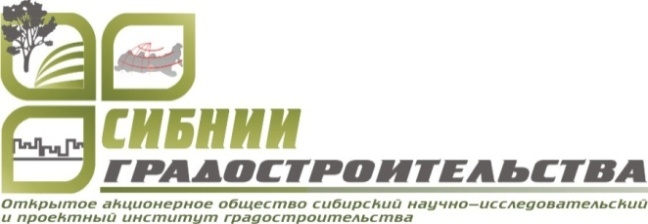 Проект №: ГП/ПЗЗ-Б/Н-30-2019Заказчик: Администрация Краснокамского городского округа  ПРОЕКТ ГЕНЕРАЛЬНОГО ПЛАНА КРАСНОКАМСКОГО ГОРОДСКОГО ОКРУГАТом IIМАТЕРИАЛЫ ПО ОБОСНОВАНИЮЧасть 1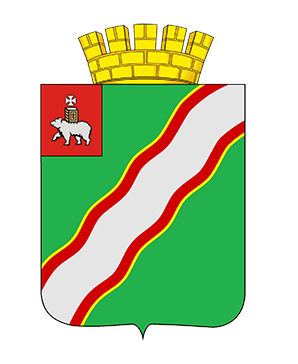 Генеральный директор                                                                                  М. В. СавкоНовосибирск 202001 Состав проектаРаздел «Градостроительные решения»Положение о территориальном планировании – том IКарты – тома IМатериалы по обоснованию (пояснительная записка) – том IIКарты – тома IIЭлектронная версия проектаЭлектронная версия проектаТекстовая часть в формате docx.Графическая часть в виде рабочих наборов и слоёв MapInfo 9.0Графическая часть в виде растровых изображений.Перечень карт раздела «Градостроительные решения»Примечание. n.0_наименование карты_ КГОn.1_ наименование карты_ г.Краснокамск;n.2_ наименование карты_ д. Русаки, д. Катыши, д. Жаково, д.  Абакшата, д. Абросы, п. Фроловичи, п. Подстанция, д. Большие Калинята, д. Ананичи, д. Батуры, д. Екимята, д. Ильино, д. Часовня;n.3_ наименование карты_ д. Верхнее Гуляво, д. Нижнее Гуляво, д. Мошево, д. Заречная, д. Конец-Бор, д. Фадеята, д. Кабанов Мыс, с. Усть-Сыны, д. Кузнецы, д. Малое Шилово, д. Большое Шилово, д. Гурино, д. Клепики, п. Майский, д. Волеги, д. Нижние Симонята, д. Карабаи, п. Майский, д. Волеги, д. Нижние Симонята;n.4_ наименование карты_ с. Мысы, д. Осляна, п. Ласьва, д. Мошни, д. Нагорная, д. Калининцы, д. Новоселы;n.5_ наименование карты_ с. Стряпунята, д. Брагино, д. Бусырята, п. ж.-д. Площадки Мишкино, р.п. Оверята, д. Семичи, д. Алешино, д. Хухрята, д. Большая, д. Никитино, д. Новая Ивановка, д. Васенки, д. Кормильцы;n.6_наименование карты_д. Запальта, д. Нижнее Брагино, п. ст. Шабуничи, д. Малые Шабуничи, д. Даньки, с. Черная, д. Мишкино.где n это № п/п в таблице «Перечень карт раздела «Градостроительные решения», в соответствии с наименованием карты. 02 Список основных исполнителейПОЯСНИТЕЛЬНАЯ ЗАПИСКАЧАСТЬ  101 Состав проекта 02 Список основных исполнителейСОДЕРЖАНИЕ ТОМА IIВведение	91.	Анализ использования территории городского округа, возможных направлений развития и ограничений использования территории Краснокамского городского округа	161.1. Природные условия и ресурсы территории	161.1.1	Климат	161.1.2	Водные ресурсы	171.1.3	Геолого–геоморфологическая характеристика	231.1.4	Минерально-сырьевые ресурсы	291.1.5 Особо охраняемые территории	371.2. Комплексная оценка территории и описание основных проблем развития территории	441.2.1	Особенности расселения и положение Краснокамского городского округа в структуре Пермского края	441.2.3	Объекты культурного наследия (памятники истории и культуры) народов Российской Федерации	761.2.4	Демографическая ситуация	801.2.5	Трудовой потенциал и занятость населения	901.2.6	Экономическая база развития городского округа	911.2.7	Жилищный фонд	941.2.8	Учреждения и предприятия обслуживания населения	1041.2.9	Транспортное обеспечение территории	1231.2.10 Инженерное обеспечение территории	2072. Перечень мероприятий планов и программ социально-экономического развития	2682.1. Мероприятия программ социально-экономического развития Пермского края	2682.2. Перечень мероприятий программ и планов социально-экономического развития Краснокамского городского округа	2693. Сведения о планируемых для размещения на территории Краснокамского городского округа объектов федерального значения, объектов регионального значения, объектов местного значения	2733.1. Сведения о планируемых для размещения на территории Краснокамского городского округа объектов федерального значения	2733.2. Сведения о планируемых для размещения на территории Краснокамского городского округа объектов регионального значения	2744. Обоснование выбранного варианта  размещения объектов местного значения Краснокамского городского округа	2784.1 Демографический прогноз	2784.2. Описание решения по установлению зон с особыми условиями использования территории	2814.3. Развитие жилищного строительства	2864.4. Развитие и размещение учреждений и предприятий обслуживания населения	2884.5. Развитие и размещение объектов транспортной инфраструктуры	3014.6. Развитие и размещение объектов инженерной инфраструктуры	3334.7. Мероприятия по сбору и вывозу коммунальных отходов	3504.8. Мероприятия по обеспечению экологической безопасности	3594.9 Оценка возможного влияния планируемых для размещения объектов местного значения на комплексное развитие территории Краснокамского городского округа	3815. Планируемые границы населенных пунктов	3826. Перечень основных факторов риска возникновения чрезвычайных ситуаций природного и техногенного характера	5378. Технико-экономические показатели проекта	577СОДЕРЖАНИЕ ПОЯСНИТЕЛЬНОЙ ЗАПИСКИ ЧАСТЬ 1Введение	91.	Анализ использования территории городского округа, возможных направлений развития и ограничений использования территории Краснокамского городского округа	161.1. Природные условия и ресурсы территории	161.1.1	Климат	161.1.2	Водные ресурсы	171.1.3	Геолого–геоморфологическая характеристика	231.1.4	Минерально-сырьевые ресурсы	291.1.5 Особо охраняемые территории	371.2. Комплексная оценка территории и описание основных проблем развития территории	441.2.1	Особенности расселения и положение Краснокамского городского округа в структуре Пермского края	441.2.3	Объекты культурного наследия (памятники истории и культуры) народов Российской Федерации	761.2.4	Демографическая ситуация	801.2.5	Трудовой потенциал и занятость населения	901.2.6	Экономическая база развития городского округа	911.2.7	Жилищный фонд	941.2.8	Учреждения и предприятия обслуживания населения	104   1.2.9	Транспортное обеспечение территории……………….……………...123ОБОЗНАЧЕНИЯ И СОКРАЩЕНИЯАБК – административно-бытовой комплекс;АЗС – автомобильная заправочная станция;АО – акционерное общество;АХОВ – аварийно химически опасные вещества;БГКП – бактерии группы кишечной палочки;ВЛ – воздушная линия электропередачи;ГБПОУ – государственное бюджетное профессиональное образовательное учреждение;ГБУЗ – государственное бюджетное учреждение здравоохранения;ГВС – горячее водоснабжение;ГИС – геоинформационная система;ГКУ – государственное казенное учреждение;ГО – городской округ;ГРП – газорегуляторный пункт;ГРС – газораспределительная станция;ГТС – гидротехническое сооружение;ГЭС – гидроэлектростанция;ДНП – дачное некоммерческое партнерство;ДО – дополнительное образование;ДТП – дорожно-транспортное происшествие;ЖБК – железобетонные конструкции;ЖКХ – жилищно - коммунального хозяйство;ЗСО – зона санитарной охраны;ИЖС – индивидуальное жилищное строительство;ИНН – идентификационный номер налогоплательщика;ИП – индивидуальный предприниматель;КГМ – групногабаритный мусор;КГО – Краснокамский городской округ;КДЦ – культурно-досуговый центр;КНС – канализационная насосная станция;КСЖ – коммунальные системы жизнеобеспечения;ЛВЖ – легковоспламеняющаяся жидкость;ЛЭП – линия электропередачи;МАУ – муниципальное автономное учреждение;МАУДО – муниципальное автономное учреждение дополнительного образования;МБОУ – муниципальное бюджетное образовательное учреждение;МАОУ – муниципальное автономное образовательное учреждение;МАУ – муниципальное автономное учреждение;МБУ – муниципальное бюджетное учреждение;МБУК – муниципальное бюджетное учреждение культуры;МЖК – молодежный жилой комплекс;МКД – многоквартирный дом;МОУ – муниципальное образовательное учреждение;МПО – муниципальная пожарная охрана;МУ – муниципальное учреждение;МУП – муниципальное унитарное предприятие;МЦ – молодежный центр;НИР – научно-исследовательская работа;НСТ – некоммерческое садоводческое товарищество;н/д – данные отсутствуют;н/у – характеристики не установлены;ОАО – открытое акционерное общество;ОГРН – основной государственный регистрационный номер;ОЗП – осенне-зимний период;ООО – общество с ограниченной ответственностью;ООПТ – особо охраняемая природная территория;ОП – остановочная платформа;ОПО – опасные производственные объекты;ПАО – публичное акционерное общество;ПГБ – пункт газорегуляторный блочный;ПГС – песчано-гравийная смесь;ПГУ – Пермский государственный университет;ПДВ – предельно допустимый выброс;ПДК – предельно допустимая концентрация;ПК – Пермский край;ПС – электрическая подстанция;ПСЧ – пожарно-спасательная часть;РФ – Российская Федерация;СанПиН – санитарно-эпидемиологические правила и нормативы;СВК – свинокомплекс;СЗЗ – санитарно-защитная зона;СК – спортивный комплекс;СК – синхронные компенсаторы;СМИ – средства массовой информации;СНГ – Содружество Независимых Государств;СНТ – садовое некоммерческое товарищество;СНиП – строительные нормы и правила;СОК – спортивно-оздоровительный комплекс;СОШ – средняя общеобразовательная школа;СП – свод правил;СП – структурное подразделение;СТК – статические тиристорные компенсаторы;СТП – схема территориального планирования;СТП ПК – схема территориального планирования Пермского края;СУГ – сжиженные углеводородные газы;СШ – спортивная школа;ТБО – твёрдые бытовые отходы;ТКО – твёрдые коммунальные отходы;ТП – трансформаторная подстанция;ТСЖ – товарищество собственников жилья;ТСН – товарищество собственников недвижимости;ТЭЦ – теплоэлектроцентраль;УШР – управляемые шунтирующие реакторы;ФАП – фельдшерско-акушерский пункт;ФГУП – федеральное государственное унитарное предприятие;ФОК – физкультурно-оздоровительный комплекс;ФОЦ – физкультурно-оздоровительный центр;ЦБК – целлюлозно-бумажный комбинат;ЦЗН – центр занятости населения;ЦТП – центральный тепловой пункт;ЧС – чрезвычайная ситуация;ШРП – шкафной регуляторный пункт;FBB – Folding Box BoardВведениеПроект генерального плана Краснокамского городского округа Пермского края (далее – Проект; проект генерального плана; проект генерального плана Краснокамского городского округа Пермского края) выполнен АО СибНИИ градостроительства на основании муниципального контракта с администрацией Краснокамского городского округа от 23 сентября 2019 года № 193591603460059160100100550020000244, в соответствии с техническим заданием (приложение № 1 к муниципальному контракту от 23.09.2019  № 193591603460059160100100550020000244).Проект генерального плана выполнен с учётом положений ранее разработанной градостроительной документации: - Схемы территориального планирования Пермского края, утвержденной постановлением Правительства Пермского края от 27 октября 2009 г. № 780-п (в ред. постановления Правительства Пермского края от 10 октября 2019 г. № 715-п);- Схемы территориального планирования Российской Федерации в области федерального транспорта (железнодорожного, воздушного, морского, внутреннего водного, трубопроводного транспорта), утвержденной распоряжением Правительства Российской Федерации от 22.12.2018 № 2915-р;- Схемы территориального планирования Российской Федерации в области федерального транспорта (в части трубопроводного транспорта), утвержденной распоряжением Правительства Российской Федерации от 06.05.2015 № 816-р;- Схемы территориального планирования Российской Федерации в области энергетики, утвержденной распоряжением Правительства Российской Федерации от 01.08.2016 № 1634-р;- Схемы территориального планирования Российской Федерации в области высшего профессионального образования, утвержденной распоряжением Правительства Российской Федерации от 26.02.2013 № 247-р;- Схемы территориального планирования Российской Федерации в области здравоохранения, утвержденной распоряжением Правительства Российской Федерации от 28.12.2012 № 2607-р.Методической базой разработки проекта являются Методические рекомендации по разработке проектов генеральных планов поселений и городских округов, утвержденные Приказом Минрегионразвития от 26 мая 2011 № 244. Целью проекта корректировки генерального плана Краснокамского городского округа является определение назначения территорий исходя из совокупности социальных, экономических, экологических и иных факторов в целях обеспечения устойчивого развития территорий, развития инженерной, транспортной и социальной инфраструктур, обеспечения учета интересов граждан и их объединений.Подготовка проекта генерального плана Краснокамского городского округа осуществлена применительно ко всей территории городского округа и содержит в соответствии со статьей 23 Градостроительного кодекса РФ следующие результаты работы: положение о территориальном планировании, карту границ населенных пунктов (в том числе границ образуемых населенных пунктов), входящих в состав городского округа, карты планируемого размещения объектов местного значения, карту функциональных зон, материалы по обоснованию проекта.В соответствии с п. 11 статьи 9 (в редакции Федерального закона от 20.03.2011 № 41-ФЗ (ред. от 26.07.2017) «О внесении изменений в Градостроительный кодекс Российской Федерации и отдельные законодательные акты Российской Федерации в части вопросов территориального планирования») генеральный план муниципального образования утверждается на срок не менее, чем двадцать лет. Исходный год проекта - 2019 год;Первая очередь реализации проекта - 2031 год;Расчетный срок реализации проекта – 2041 год. Предложения по размещению объектов обслуживания населения выполнены с учетом действующих нормативных документов: СП 42.13330.2016 «Свод правил. Градостроительство. Планировка и застройка городских и сельских поселений. Актуализированная редакция СНиП 2.07.01-89*», постановления Правительства Пермского края от 17.08.2018 № 459-п «Об утверждении Региональных нормативов градостроительного проектирования «Предельные значения расчетных показателей минимально допустимого уровня обеспеченности дошкольными образовательными организациями и общеобразовательными организациями населения муниципальных образований Пермского края  и предельные значения расчетных показателей максимально допустимого уровня территориальной доступности дошкольных образовательных организаций и общеобразовательных организаций для населения муниципальных образований Пермского края», Методических рекомендаций субъектам Российской Федерации и органам местного самоуправления по развитию сети организаций культуры и обеспеченности населения услугами организаций культуры, утвержденных распоряжением Министерства культуры Российской Федерации от 02.08.2017 № Р-965.Проект выполнен в виде геоинформационной системы (ГИС) и с технической точки зрения представляет собой открытую компьютерную базу данных, позволяющую расширять массивы информации по различным тематическим направлениям, использовать ее для дальнейшего территориального мониторинга, а также для практической работы профильных подразделений администрации Краснокамского городского округа.Реализация Положений о территориальном планировании генерального плана будет осуществляться путем выполнения мероприятий, предусматриваемых программами, которые разрабатываются и утверждаются администрацией городского округа за счет средств местного бюджета или инвестиционными программами организаций коммунального комплекса.Нормативная и правовая база:Градостроительный кодекс Российской Федерации от 29.12.2004 № 190-ФЗ;Земельный кодекс Российской Федерации от 25.10.2001 № 136-ФЗ;Водный кодекс Российской Федерации от 03.06.2006 № 74-ФЗ;Лесной кодекс Российской Федерации от 04.12.2006 № 200-ФЗ;Закон Российской Федерации от 21.02.1992 № 2395-1 «О недрах»;Федеральный закон от 28.06.2014 № 172-ФЗ «О стратегическом планировании в Российской Федерации»;Федеральный закон от 30.03.1999 № 52-ФЗ «О санитарно-эпидемиологическом благополучии населения»;Федеральный закон от 21.12.1994 № 68-ФЗ «О защите населения и территорий от чрезвычайных ситуаций природного и техногенного характера»;Федеральный закон от 06.10.2003 № 131-ФЗ «Об общих принципах организации местного самоуправления в Российской Федерации»;Федеральный закон от 25.06.2002 № 73-ФЗ «Об объектах культурного наследия (памятниках истории и культуры) народов Российской Федерации»;Федеральный закон от 14.03.1995 № 33-ФЗ «Об особо охраняемых природных территориях»;Федеральный закон от 10.01.2002 № 7-ФЗ «Об охране окружающей среды»;Федеральный закон от 24.06.1998 № 89-ФЗ «Об отходах производства и потребления»;Федеральный закон от 08.11.2007 № 257-ФЗ «Об автомобильных дорогах и о дорожной деятельности в Российской Федерации и о внесении изменений в отдельные законодательные акты Российской Федерации»;Федеральный закон от 29.12.2014 № 473-ФЗ «О территориях опережающего социально-экономического развития в Российской Федерации»;Федеральный закон от 22.07.2008 № 123-ФЗ «Технический регламент о требованиях пожарной безопасности»;Федеральный закон от 13.07.2015 № 218-ФЗ «О государственной регистрации недвижимости»;Федеральный закон от 31.03.1999 № 69-ФЗ «О газоснабжении в Российской Федерации»;Федеральный закон от 07.12.2011 № 416-ФЗ «О водоснабжении и водоотведении»;Федеральный закон от 27.07.2010 № 190-ФЗ «О теплоснабжении»;Федеральный закон от 12.01.1996 № 8-ФЗ «О погребении и похоронном деле»;Федеральный закон от 31.12.2014 № 488-ФЗ «О промышленной политике в Российской Федерации»;Федеральный закон от 23.08.1996 № 127-ФЗ «О науке и государственной научно-технической политике»;Федеральный закон от 29.07.2017 № 217-ФЗ «О ведении гражданами садоводства и огородничества для собственных нужд и о внесении изменений в отдельные законодательные акты РФ»;Указ Президента Российской Федерации от 30.11.1995 № 1203 «Об утверждении Перечня сведений, отнесенных к государственной тайне»;Приказ Минрегиона России от 26.05.2011 № 244 «Об утверждении Методических рекомендаций по разработке проектов генеральных планов поселений и городских округов»;Приказ Минэкономразвития России от 09.01.2018 № 10 «Об утверждении Требований к описанию и отображению в документах территориального планирования объектов федерального значения, объектов регионального значения, объектов местного значения и о признании утратившим силу приказа Минэкономразвития России от 07.12. 2016 № 793»Приказ Минэкономразвития России от 21.07.2016 № 460 «Об утверждении порядка согласования проектов документов территориального планирования муниципальных образований, состава и порядка работы согласительной комиссии при согласовании проектов документов территориального планирования»;Постановление Государственного комитета РФ по строительству и жилищно-коммунальному комплексу от 29.10.2002 № 150 «Об утверждении инструкции о порядке разработки, согласования, экспертизы и утверждения градостроительной документации»Приказ Министерства экономического развития Российской Федерации от 04.05.2018 № 236 «Об установлении форм графического и текстового описания местоположения границ населенных пунктов, территориальных зон, требований к точности определения координат характерных точек границ населенных пунктов, территориальных зон, формату электронного документа, содержащего сведения о границах населенных пунктов (в том числе границах образуемых населенных пунктов), расположенных на межселенных территориях, сведения о границах населенных пунктов (в том числе границах образуемых населенных пунктов), входящих в состав поселения или городского округа, сведения о границах территориальных зон».СП 42.13330.2016 «СНиП 2.07.01-89* Градостроительство. Планировка и застройка городских и сельских поселений. Актуализированная редакция»;СП 18.13330.2011 «Генеральные планы промышленных предприятий. Актуализированная редакция СНиП II-89-80*»;СП 19.13330.2011 «Генеральные планы сельскохозяйственных предприятий. Актуализированная редакция СНиП II-97-76*»;СП 44.13330.2011 Свод правил. Административные и бытовые здания. Актуализированная редакция СНиП 2.09.04-87*;СП 54.13330.2011 Свод правил. Здания жилые многоквартирные. Актуализированная редакция СНиП 31-01-2003;СП 118.13330.2012 СП 118.13330.2012 Свод правил. Общественные здания и сооружения. Актуализированная редакция СНиП 31-06-2009;СП 59.13330.2012 Свод правил. Доступность зданий и сооружений для маломобильных групп населения. Актуализированная редакция СНиП 35-01-2001;СП 31.13330.2012 Свод правил. Водоснабжение. Наружные сети и сооружения. Актуализированная редакция СНиП 2.04.02-84*. С изменением № 1;СП 32.13330.2012 Свод правил. Канализация. Наружные сети и сооружения. Актуализированная редакция СНиП 2.04.03-85;СП 124.13330.2012. Свод правил. Тепловые сети. Актуализированная редакция СНиП 41-02-2003; СП 113.13330.2012 Свод правил. Стоянки автомобилей. Актуализированная редакция СНиП 21-02-99*;СП 34.13330.2012 Свод правил. Автомобильные дороги. Актуализированная редакция СНиП 2.05.02-85*;РД 34.20.185-94 «Инструкция по проектированию городских электрических сетей»;СанПиН 2.2.1/2.1.1.1200-03 «Санитарно-защитные зоны и санитарная классификация предприятий, сооружений и иных объектов»;СанПиН 2.4.1.3049-13 «Санитарно-эпидемиологические требования к устройству, содержанию и организации режима работы дошкольных образовательных организаций»;СанПиН 2.4.2.2821-10 «Санитарно-эпидемиологические требования к условиям и организации обучения в общеобразовательных учреждениях»;СанПиН 2.1.3.2630-10 «Санитарно-эпидемиологические требования к организациям, осуществляющим медицинскую деятельность»;СНиП 11-04.2003 «Инструкция о порядке разработки, согласования и утверждения градостроительной документации» (в части не противоречащей Градостроительному Кодексу РФ);Постановление Правительства РФ от 12.04.2012 № 289 «О федеральной государственной информационной системе территориального планирования»;Распоряжение Правительства РФ от 19.03.2013 № 384-р «Об утверждении схемы территориального планирования Российской Федерации в области федерального транспорта (железнодорожного, воздушного, морского, внутреннего водного транспорта) и автомобильных дорог федерального значения»;Распоряжение Правительства РФ от 28.12.2012 № 2607-р «Об утверждении схемы территориального планирования Российской Федерации в области здравоохранения»;Распоряжение Правительства РФ от 01.08.2016 № 1634-р «Об утверждении схемы территориального планирования Российской Федерации в области энергетики»;Распоряжение Правительства РФ от 06.05.2015 № 816-р «Об утверждении схемы территориального планирования Российской Федерации в области федерального транспорта (в части трубопроводного транспорта)»;Распоряжение Правительства РФ от 26.02.2013 № 247-р «Об утверждении схемы территориального планирования Российской Федерации в области высшего профессионального образования»;Закон Пермского края от 26.03.2018 № 211-ПК «О преобразовании Краснокамского городского поселения в Краснокамский городской округ»;Закон Пермского края от 28.05.2018 № 234-ПК «О преобразовании поселений, входящих в состав Краснокамского муниципального района, путем объединения с Краснокамским городским округом и о внесении изменений в Закон Пермского края «О преобразовании Краснокамского городского поселения в Краснокамский городской округ»;Постановление Правительства Пермского края от 03.10.2013 № 1319-п «Об утверждении государственной программы Пермского края «Качественное здравоохранение»;Постановление Правительства Пермского края от 26.09.2019 № 666-п «Об утверждении Адресной инвестиционной программы Пермского края»;Приказ Министерства строительства и жилищно-коммунального хозяйства Пермского края от 08.12.2016 № СЭД-35-01-12-503 «Об утверждении территориальной схемы обращения с отходами, на территории Пермского края»;Устав Краснокамского городского округа Пермского края (принят решением Думы Краснокамского городского округа Пермского края от 15.11.2018 № 45);иные нормативно-правовые документы, необходимые для разработки Проекта ГП.Использована следующая планово-прогнозная документация:Стратегия социально-экономического развития Краснокамского муниципального района на период 2016-2030 годы (утверждена решением Земского Собрания Краснокамского муниципального района от 27.11.2015 № 121);Муниципальная программа «Развитие Краснокамского городского округа на 2019-2021 годы» (утверждена постановлением администрации города Краснокамска от 22.02.2019 № 140-п);Муниципальная программа «Устойчивое развитие сельских территорий Краснокамского городского округа на 2019-2021 годы» (утверждена постановлением администрации города Краснокамска от 19.02.2019 № 164-п);Муниципальная программа «Градостроительство и территориальное устройство Краснокамского городского округа на 2019-2021 годы» (утверждена постановлением администрации города Краснокамска от 14.03.2019 № 211-п);Постановление администрации города Краснокамска от 17.04.2019 № 310-п «О реализации на территории Краснокамского городского округа в 2019-2020 годах Концепции демографической политики Российской Федерации на период до 2025 года»;Муниципальная программа «Управление земельными ресурсами Краснокамского городского округа на 2019-2021 годы» (утверждена постановлением администрации города Краснокамска от 13.03.2019 № 210-п);Муниципальная программа «Управление муниципальным имуществом Краснокамского городского округа на 2019-2021 годы» (утверждена постановлением администрации города Краснокамска от 18.03.2019 № 218-п);Муниципальная программа «Обеспечение доступности качественного образования на территории Краснокамского городского округа на 2019-2021 годы» (утверждена постановлением администрации города Краснокамска от 06.03.2019 № 192-п);Муниципальная программа «Развитие физической культуры, спорта и здорового образа жизни в Краснокамском городском округе на 2019-2021 годы» (утверждена постановлением администрации города Краснокамска от 01.03.2019 № 177-п);Муниципальная программа «Развитие культуры, молодежной политики и туризма в Краснокамском городском округе на 2020 год и плановый период 2021 и 2022 годов» (утверждена постановлением администрации Краснокамского городского округа от 31.10.2019 № 791-п);Муниципальная программа «Формирование современной городской среды на территории Краснокамского городского округа на 2019-2022 годы» (утверждена постановлением администрации города Краснокамска от 02.04.2019 № 262-п); Муниципальная программа «Развитие дорожного хозяйства и транспортной инфраструктуры Краснокамского городского округа на 2019-2021 годы» (утверждена постановлением администрации города Краснокамска от 22.05.2019 № 401-п);Муниципальная программа «Обеспечение жильем молодых семей Краснокамского городского округа на 2019-2021 годы» (утверждена постановлением администрации города Краснокамска от 26.03.2019 № 237-п);Муниципальная программа «Расселение ветхого и аварийного жилья  Краснокамского городского округа на 2019-2021 годы» (утверждена постановлением администрации города Краснокамска от 25.02.2019 № 148-п);Муниципальная программа «Развитие системы жилищно-коммунального хозяйства Краснокамского городского округа на 2019-2021 годы» (утверждена постановлением администрации города Краснокамска от 25.02.2019 № 141-п);Муниципальная программа «Благоустройство, содержание объектов озеленения общего пользования и объектов ритуального значения на территории Краснокамского городского округа на 2019-2021 годы» (утверждена постановлением администрации города Краснокамска от 02.04.2019 № 263-п);Муниципальная программа «Укрепление гражданского единства на территории Краснокамского городского округа на 2019-2021 годы» (утверждена постановлением администрации города Краснокамска от 05.03.2019 № 188-п);иные материалы, предоставленные профильными управлениями администрации Краснокамского городского округа.Анализ использования территории городского округа, возможных направлений развития и ограничений использования территории Краснокамского городского округа1.1. Природные условия и ресурсы территорииКлиматТерритория Краснокамского городского округа расположена в умеренном климатическом поясе. Климат континентальный с холодной продолжительной и снежной зимой и теплым коротким летом. Средняя годовая температура составляет +1,8 °С, максимальная температура самого жаркого месяца + 23,7 °С, средняя температура самого холодного месяца – 15,1 °С. Переход средних суточных температур через 10 °С весной в среднем приходится на вторую декаду мая, осенью – на конец первой – начало второй декады сентября. Абсолютный минимум температуры воздуха достигает - 47 °С, абсолютный максимум + 38 °С. Заморозки прекращаются в третьей декаде мая, в отдельные годы в конце апреля или начале июня. Средняя продолжительность безморозного периода составляет 115 дней. Район Краснокамского городского округа относится к зоне достаточного увлажнения. По материалам многолетних наблюдений на ближайшей к городу метеорологической станции г. Перми годовое количество осадков на рассматриваемой территории составляет . В течение года осадки распределяются неравномерно. За теплый период (апрель – октябрь) выпадает почти 70 % () годового количества осадков. Годовой гидротермический коэффициент по Н.Н. Иванову составляет 1,4. В сухие годы может отмечаться недостаток влаги в почве. Запасы продуктивной влаги в почве весной около  в метровом слое. Минимальных значений влага достигает в июле. Устойчивый снежный покров устанавливается в первой декаде ноября и к концу в среднем достигает высоты в 50 – . Устойчивый снеговой покров сохраняется 170 дней.Снежный покров является одним из важнейших факторов, влияющих на формирование климата. Средняя из наибольших высот снежного покрова на открытом (полевом) участке составляет , максимальная высота снежного покрова занимает , минимальная – .Метеорологические характеристики даны по метеостанции Пермь по результатам многолетних наблюдений (1966 – .г.). В районе Краснокамского городского округа преобладают ветры юго–западного и западного направлений. Зимой, под влиянием западного острога Сибирского антициклона наблюдается увеличение ветров юго–западного направления. Летом режим ветра связан преимущественно с воздействием острога Азорского антициклона, в этот период преобладают ветры западного направления. Среднегодовая скорость ветра достигает 3-5 м/сек, наименьшие скорости отмечаются в переходные сезоны года – весной и осенью. Среднегодовая повторяемость направлений ветра по румбам (%) представлена в таблице 1.1.1-1Таблица 1.1.1-1Среднегодовая повторяемость направлений ветра по румбам (%)Таблица 1.1.1-2Среднегодовая и среднемесячная скорость ветра в м/сСкорость ветра, вероятность превышения которой в течение года составляет 5% U = 6 м/сек. При этом довольно высок процент повторяемости малых скоростей ветра. Важнейшей характеристикой, определяющей качество атмосферного воздуха, является процент повторяемости приземных и приподнятых инверсий. Территория г. Краснокамска расположена в зонах умеренных повторяемостей приземных инверсий и застоев воздуха. Процент повторяемости приподнятых инверсий наблюдается реже, чем приземных. Данные приведены в таблице 1.1.1-3.Таблица 1.1.1-3Процент повторяемости приподнятых инверсийС точки зрения ветровых характеристик в г. Краснокамске имеют место условия, способствующие формированию застойных зон и накоплению вредных веществ в атмосфере.Водные ресурсыГидрографическая сеть относится к бассейну р. Камы, которая является главной водной артерией. Город Краснокамск находится в зоне влияния двух водохранилищ на р. Кама – Воткинского и Камского.Краснокамский округ расположен на охотской возвышенности, которая тянется от устья р. Обвы вдоль правого берега Камы до границ Удмуртии. Оханская возвышенность отличается развитой речной и овражистой сетью. Она имеет высоту до 326 м над уровнем моря и представляет собой волнистую и увало-волнистую возвышенность с выраженным уклоном к р. Кама.Все водотоки Краснокамского городского округа, за исключение Камы, по протяженности относятся к малым рекам. Все водотоки являются типично равнинными. Водность рек не велика, и испарение обычно превышает сток. В маловодные годы возможно пересыхание верхних участков рек, а в наиболее суровые зимы наблюдается их полное замерзание.По характеру водного режима реки относятся к обычному типу с четко выраженным весенним половодьем, летне-осенней меженью. В питании рек наибольшее значение имеют талые воды (от 50-70%), затем дождевые (около 20%) и подземный сток (10-25%). Таким образом, водность рек сильно зависит от климатических особенностей конкретного года. Перечень поверхностных водных объектов Краснокамского городского округаВоткинское водохранилище (р. Кама), р. Ласьва, р. М. Ласьва, р. Пальта, р. Городище, р. Красная, р. Суздалевская, р. Ермашовка, р. Забегаевка, р. Услонная, р. Чёрная, р. Сюзьва, р. Поломка, р. Сын, р. Волеговка, р. Рязановка р. Гайва, р. Перемка, р. В. Перемка, р. Долгая, р. Селиваниха, р. М. Останина, р. Каменка, р. Рассоха, р. Полуденая, р. Кудиновка, р. Гнилуша, р. 1-Безымянная, р. 2-Безымянная, р. Мишурна, р. Ключевая, р. Б. Сельская, р. М. Сельская, р. Л. Полдневая, р. Авдокинка, р. Хмелевка, р. Глушата, р. Язовая, р. Алешиха, р. Ю, Песьянка, р. Песьянка, руч.Ольховха, р. Пашковка, р. Зареченский ключ, р. Каменка, р. Быстрая, р. Куль-шор, р. Омутная, р. Долгуша, р. Трубинка, р. Гуринка, р. Талица, старица у д. Жаково, руч. Березовый, оз. Дикое.Пруды в п. Майский, д. Мишкино, д. Мошни, д. Залесная, д. Абакшата, д. Катыши, п. Фроловичи, урочище Б. Загарье.Основные характеристики наиболее крупных рекРека Кама в пределах Краснокамского округа представляется верхней частью Воткинского водохранилища. Воткинское водохранилище является русловым, то есть представляет собой узкий вытянутый водоем со значительной извилистостью, повторяющей изгибы исходного русла реки.При нормальном подпорном уровне вод Воткинского водохранилища его площадь составляет 1120 км2, объем водной массы – 9,4 куб.м, длина – . Максимальная ширина водоема достигает , средняя – , наибольшая глубина – , при средней величине – .Река Гайва является правым притоком р. Кама, длина 76 ка, площадь водосбора 328 км2. Впадает в Воткинское водохранилище на 690 км от устья р. Кама. Общее количество притоков длиной менее 10 км – 32. Их суммарная длина – 72 км. Имеет крупный приток р. Рассоха длиной 14 км, впадающий в Гайву слева на расстоянии 53 км от устья. Заселенность довольно высока – 76%. Бассейн реки слабохолмистый, русло не разветвленное, сильно извилистое. Берега крутые, обрывистые. Дно реки сложено суглинками, местами имеются с песчаные отложения. Почти на всем протяжении водотока характерны та или иная степень заиления дна и заросли высшей водной растительности.Река Ласьва является правым притоком р. Кама. Длина 78 км без залива, протяженность которого составляет 5-6 км, площадь водосбора 481 км2. Впадает в Воткинское водохранилище на 638 км от устья р. Кама. Глубина реки от 0,8 м при ширине русла 2-3 м, до 5-7 м при ширине русла 50-60 м. В устьевой части ширина реки местами достигает 300 м. В Ласьву впадает 58 притоков длиной менее 10 км (их суммарная длина - 130 км) и 2 более крупных притока - р. Перемка( левый приток длиной 17 км) и р. Чёрная (правый приток длиной 11 км). Залесённость бассейна 66 %, заболоченность 30%.Река Малая Ласьва является правым притоком р. Кама. Длина 18,3 км, площадь водосбора 73,2 км2 впадает в Воткинское водохранилище на 636 км от устья Камы, образуя затон. Имеется один крупный приток р. Городище и 2 более мелких суммарной длиной 4 км. Ширина речной долины составляет от 20 до 100 м, врез русла от б-7 м в верховьях до 2-2,5 м в устьевой части, глубина реки возрастает от 0,4-0,5 м до 2-3 м. В приустьевом участке имеется подпор воды Воткинским водохранилищем. Пойма относительно ровная и заболоченная. Залесённость бассейна – 26%. Из-за регулярных сбросов теплых сточных вод Закамской ТЭЦ-5 в нижнем течении Малой Ласьвы не происходит ледостава.Река Городище самый крупный правый приток Малой Ласьвы. Длина 11 км, площадь водосбора 26,2 км2. В верхнем течении принимает приток длиной 1,2 км. Ширина реки от 0,3 до 2,5 м. Заболоченность бассейна 7%, залесённость 47%. На расстоянии 6,6 км от устья выше д. Мишкино в 1976 г. сооружен пруд. Земляная дамба имеет длину 500 м, ширину 10 м, высоту 7,8 м. Объем пруда 660 м3, площадь зеркала 33 га, средняя глубина 2 м.Река Пальта является правым притоком р. Камы. Длина реки 17,8 км, площадь водосбора 36,2 км2, впадает в Воткинское водохранилище на 631 км от устья р. Камы. Имеет 4 притока суммарной длиной 4,2 км. Кроме того через дренажный канал Пальта связана с р. Чёрная, в результате чего значительная часть стока этой реки попадает в Пальту. Пойма заболочена на всем протяжении, залесённость – 10%.В бассейне р. Пальта (среднее течение) находится Пальтинское месторождение торфа.Река Сюзьва является правым притоком реки Кама. Длина 56 км (без залива), площадь водосбора - 489 км2. Подпор Воткинского водохранилища распространяется на 11-12 км реки, образуя Сюзьвенский залив. Имеется 24 притока длиной менее 10 км (суммарная длина 74 км) и 6 более крупных притоков. Залесённость бассейна составляет 64%. В пределах Краснокамского округа расположены лишь часть среднего участка и низовья р. Сюзьвы.На территории округа наиболее крупным притоком Сюзьвы является р. Поломка, длиной 51 км, с площадью водосбора 380 км2. Поломка имеет 29 притоков, два из которых превышают по длине 10 км. Поломка впадает в Сюзьвинский залив справа на расстоянии 6 км от устья.Выше по течению в Сюзьву впадает левый приток р. Сын. Его протяженность 46,32 км, площадь водосбора 195 км, залесённость бассейна 36%. Левым притоком Сына является р. Чёрная длиной 22 км и площадью водосбора 54 км2.Перечень гидротехнических сооружений (далее - ГТС), расположенных на территории Краснокамского городского округа, приведен в таблице 1.1.2-1. Таблица 1.1.2-1Перечень гидротехнических сооруженийВодоохранные зоны установлены в соответствии со ст. 65 Водного кодекса Российской ФедерацииКласс гидротехнических сооружений усанавливеатся в соответствии с требованиями Федерального закона от 21 июля 1997 № 117-ФЗ «О безопасности гидротехнических сооружений»Характеристики наиболее крупных малых рек представлены в таблице 1.1.2-2.Таблица 1.1.2-2Характеристики наиболее крупных малых рек округаГеолого–геоморфологическая характеристикаРельеф и геоморфологияТерритория г. Краснокамска входит в геоморфологический район Средне–Камской долины. Рельеф г. Краснокамска речного происхождения, сформировавшийся в результате речной эрозии и аккумуляции. Рельефообразующими элементами являются р. Кама, ее притоки и овраги. Основной формой рельефа является аккумулятивная I правобережная надпойменная терраса долины р. Камы, осложненная долинами ее притоков. На описываемой площади р. Кама протекает в субширотном направлении.Территория города является частью Камской долины, выполненной четвертичными отложениями различного возраста.Северная часть г. Краснокамска, куда заходят строги верхнее–камской возвышенности, представляет собой сильно эродированную возвышенную равнину с хорошо разработанной гидрографической сетью и отсутствием значительных по площади заболоченных участков. Местность сильно расчленена логами с обилием ключей и речек. Преобладающие отметки высот здесь от 140 до  над уровнем моря. Между водоразделами и долинами рек тянутся склоны различной крутизны и протяженности. Склоны южной экспозиции обычно резче очерчены, короче и круче северных.В геоморфологическом отношении территория города расположена на I правобережной надпойменной террасе р. Камы с абсолютными отметками 92 – , терраса аккумулятивная. Длина террасы в пределах городской черты около , в ширину достигает, в пределах обследованной территории , превышение над урезом территории 9 – , уступ террасы в большинстве случаев высокий, крутой, обрывистый, участками с обвалами. Поэтому, большая часть русла оборудована железобетонными плитами, на момент обследования большая часть которых находится под водой. С севера территория города ограничена заболоченной долиной р. Черной, имеющей в целом более низкие отметки, по отношению к поверхности террасы р. Камы.Мощность торфа по отдельным скважинам достигает . По материалам прошлых лет, осушение болот проводилось при помощи осушительных канав глубиной более , протягивающихся в субширотном направлении и соединенных с реками Пальтой, М. Ласьвой и Агабабовкой. На момент обследования, канава с постоянным водотоком для осушения болота наблюдалась только в долине р. Агабабовка, которая со временем превратилась в канал сброса промышленных вод ТЭЦ – 5.Геолого–литологическое строение территории города Краснокамска следующее (сверху вниз):Суглинок, реже глины коричневые с сероватым и красноватым оттенками, от твердой до текучей консистенции. Суглинки отмечаются в западной части исследуемой территории. Мощность суглинков – 2,2 – 10,4м, в центральной части микрорайона «Запальта» и на левобережной части р. Пальты суглинки залегают на глубине 6,5 – , их вскрытая мощность – 2,7 – . в северной части «Запальты» и исследуемого участка суглинки и пески залегают под слоем торфа и служат минеральным дном болота.Пески мелкие и пылеватые серые, голубовато – серые, желтовато – бурые и буровато – коричневые, маловлажные и влажные, ниже уровня грунтовых вод - вод насыщенные, плотные и средней плотности. В песках наблюдаются прослои, тонкие линзы супеси и суглинка. На отдельных участках пески переходят в пески средней крупности, которые в южной части микрорайона «Запальта» залегают с поверхности земли и содержат гальку и гравий до 15 %, а с глубиной переходят в пески гравелистые.В западной части исследуемого участка пески с включением гравия и гальки до 22 – 30 % отмечаются в крайней северо–западной части и на участках, прилегающих к р. Кама.Близ уреза р. Кама отмечены песчано-гравийные и галечниковые грунты.Алевролиты коричневые, слабо выветрелые, средней крепости и песчаники серые, мелкозернистые, глинистые, слабоцементированные. Вскрыты мощностью 0,4 – .Геологическое строение и тектоникаИсследуемая территория в тектоническом отношении расположена на восточной окраине русской платформы. По условиям залегания осадочного чехла одной из крупных тектонических форм платформы является Пермско–Башкирский свод, своей северной вершиной входящий в Пермскую область (Софроницкий П.А., Ожгибесов В.П., 1991). По кровле артинского яруса определяется ряд боле мелких валов и валообразных зон, осложняющих северную вершину Пермско–Башкирского свода. В частности, Краснокамский вал, к которому приурочено русло р. Кама с ее террасой в пределах г. Краснокамска.По схеме районирования новейших тектонических движений бассейн р. Камы расположен в области отрицательных движений относительно небольшой скорости.Древние и новейшие движения обусловили значительную трещинноватость верхнепермских пород и зональность этой трещиноватости. Как правило, эти зоны концентрируют выходы подземных вод.В геологическом строении исследуемой площади участвуют породы шешминского горизонта уфимского яруса пермской системы, перекрытые чехлом рыхлых четвертичных отложений различного генезиса. Коренные породы (отложения шешминского горизонта) в районе «Запальта» вскрыты выработками, расположенными близ уреза р. Камы на глубинах 7,8 –  и представлены песчаниками слабовыветрелыми, трещиноватыми алевролитами. Породы перекрыты четвертичными аллювиальными отложениями и представлены песками, суглинками, с содержанием гравия и гальки, а также галечниковыми грунтами. С поверхности четвертичные аллювиальные отложения осложнены болотными, представленными в основном торфами, реже глинистыми заторфованными или с относительным содержанием органического вещества грунтами.С северной и восточной стороны от застроенной городской территории наблюдаются залежи торфа. Торфяные толщи распространены неравномерно. Мощность торфяных месторождений составляет: в районе «Запальта» 0,4 – ; в застроенной территории города на севере (правобережная часть р. Пальта) – 2,3 – ; на западе (левобережная часть р. Пальта) – 1,3 – . В долине р. Агабабовка имеются отложения торфа мощностью 0,3 – , на остальных участках торфы встречаются довольно часто в виде пятен, мощность их в среднем составляет 1 – , на отдельных участках увеличиваясь до 2,3 – , редко достигая 4,0 – . Торф больших мощностей отмечается севернее кромки леса, южнее которой проходят улицы Гагарина, Декабристов, Чапаева и Энтузиастов.С поверхности достаточно часто залегают техногенные отложения, в пределах изучаемых участков распространенные, в основном, в виде насыпных грунтов. Отложения имеют прерывисто–площадное распространение. Ими засыпаны, преимущественно, заболоченные участки, устроены дороги. Местами насыпь состоит из строительного мусора, щебня, на отдельных участках преобладают золошлаки ТЭЦ – 5.Гидрогеологические условияНа территории г. Краснокамска отмечается три водоносных горизонта: первый – горизонт аллювиальных отложений, второй – горизонт заболоченных территорий, третий – верховодка.Согласно районированию подземных вод Л.А. Шимановского и И.А. Шимановской, 1973, по условиям водоснабжения Пермского края, г. Краснокамск относится к Камской гидрогеологической области, где широко распространены грунтовые воды аллювиальных отложений Камы и Ласьвы, а также шешминский водоносный комплекс. Подземные воды гидрологически связаны с уровнями р. Камы, поэтому их режим частично зависит от уровней воды в реке, а также получают питание за счет осадков.Шешминский водоносный горизонт вскрыт на глубинах 7,8 –  и приурочен к водоносным трещиноватым песчаникам и реже к другим породам шешминского горизонта.Аллювиальный водоносный горизонт характеризуется наибольшей водообильностью, особенно вблизи р. Камы, но в городе он настолько загрязнен, что его не используют.Второй водоносный горизонт приурочен к отложениям торфа и отмечается на глубине 0,2 –  от поверхности земли. В пониженных участках рельефа отмечается открытое стояние грунтовых вод. Уровень этого горизонта зависит от количества атмосферных осадков, от уровня воды и близко протекающих водостоках, от особенностей геолого–литологического строения, от температуры воздуха и времени года.На территории города широко распространены подземные воды типа «верховодка», обусловленные наличием фильтрационных свойств грунтов верхней части разреза и обильным в некоторое время года питанием подземных вод. «Верховодка» появляется в весенне–осенние периоды в песчаных отложениях над линзами и прослоями глин и суглинков на глубине 0,5 –  от поверхности земли.На застроенных площадях формируются гидрохимические ареалы. Для г. Краснокамска характерно техногенное загрязнение, местами (вблизи бывших нефтяных скважин) геологоразведочное загрязнение. Длительное загрязнение приводит к устойчивому повышению минерализации и формированию агрессивных к строительным конструкциям грунтовых вод.По химическому составу грунтовые воды чаще всего гидрокарбонатно–кальциевые, с минерализацией 0,79 – 1,0 г/л. Относительно повышенная окисляемость, содержание ионов, нитратов, сульфатов, гидрокарбонатов, ионов аммония говорит о загрязнении грунтовых вод и о связи их с поверхностными водоемами.Опасные инженерно–геологические процессыОсновными неблагоприятными процессами является наличие просадочных грунтов, подтопление территории подземными водами, заболачивание, разрушение берега р. Кама. К техногенным факторам относятся: влияние Камского водохранилища, утечки из водонесущих коммуникаций, недостаточная организация поверхностного стока на застроенных территориях, отсутствие действующей ливневой канализации, барражный эффект при строительстве заглубленных подземных сооружений, засыпка естественных дрен. Природные факторы - геоморфологическая обстановка, определяющая дренированность территории; геолого-литологическое строение – литологический тип разреза; особенности гидрогеологических условий (тип водоносного горизонта и уровень залегания грунтовых вод).ЗаболачиваниеТорфяные болота выполняют роль регуляторов поверхностного стока и климата на обширных территориях. Освоение заболоченных территорий неизбежно связано с осушением, т.е. изменением водного баланса, а тем самым микроландшафта и климатических особенностей. Разработка верхних слоев болот при выторфовании может привести к оседанию поверхности прилегающей территории. Торфяные залежи, погребенные на дне искусственно созданных водоемов, могут отрицательно влиять на состав воды, насыщая ее органическими кислотами. Работы по оконтуриванию торфа в районе Краснокамского городского поселения ранее не проводились. Участки залегания и глубина торфяной залежи отображены на листе ГП-3 «Схема ограничений использования территории». В центральной части города заболачивание зафиксировано севернее горизонтали , которая часто совпадает с кромкой леса. От этой отметки идет понижение рельефа на север, в сторону долины р. Чёрная, осложненной долиной р. Пальта.Заболачивание обусловлено природными факторами – пониженные элементы рельефа, вскрывающие подземные воды, залегающие близко к поверхности земли. Заболачиванию способствует и возведение земляных дамб под дороги, перегораживающие естественный сток поверхностных вод. Трубы, для пропуска воды не всегда имеют сечение, рассчитанное на паводок, нередко они укладываются выше уреза воды, трубы заливаются и образуются заболоченные участки.В ходе выполнения научно–исследовательской работы «Комплексное экологическое обследования ООПТ регионального значения «Болото За гранью (Кедровое)» и ее охранной зоны, уточнение границ и режима охраны ООПТ» осенью . проводилось визуальное обследование  территории по степени увлажненности почвы. (см. схему) . Абразия. Для разработки генерального плана округа в части территории Краснокамска важное значение имеет учет такого опасного геологического процесса как абразия берегов.  По скорости отступания берега участки побережья относятся к опасным территориям со средней скоростью линейного отступания 1,46 м/год. Необходимо предусмотреть  мероприятия по берегоукреплению. Переработка береговГород Краснокамск расположен на правом берегу р. Камы в зоне подпора Воткинского водохранилища. Согласно районированию побережий Камского и Воткинского водохранилищ переформирование берегового склона на территории города происходит по абразивно–овражному типу. В соответствии со СНиП 22.01-95, по скорости отступания берега участки побережья относятся к опасным территориям со средней скоростью линейного отступания 1,46 м/год. Рекомендуется проектировать мероприятия по берегоукреплению. 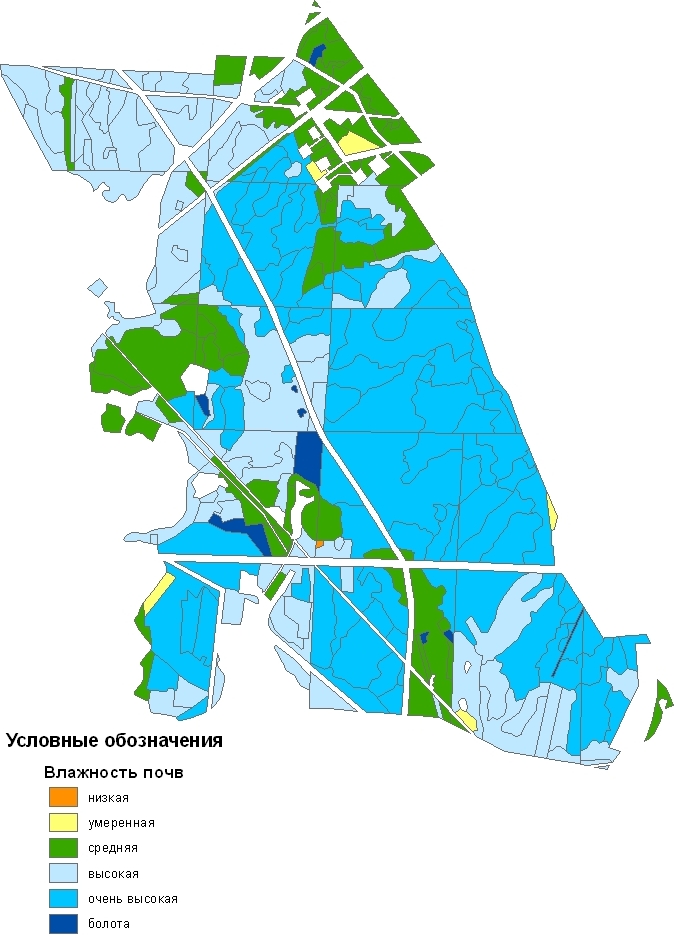 Рисунок 1.1.3-1 - Схема оценки ООПТ «Болото За гранью» по степени увлажненности почвыНаличие просадочных грунтовХарактерно очаговое их распространение, чаще они отмечаются в аллювиальных грунтах. В микрорайоне «Запальта» наблюдается I тип грунтовых условий по просадочности. При смачивании грунтов фиксируется значительное снижение показателей их деформационных и прочностных свойств.Площадки ликвидированных скважинНа таких площадках грунты имеют отличные от природных показатели свойств. Загрязнение сказывается на химическом составе грунтовых вод.Минерально-сырьевые ресурсыПриродно-ресурсный потенциал Краснокамского округа включает полезные ископаемые (нефть, нефтяной газ, известковые туфы и торфотуфы, торф, песчано-гравийная смесь, глины), аграрные, лесные, водные и рекреационные ресурсы.В округе наиболее развитой является добыча сырья для строительной промышленности и пресных подземных вод.Сведения о наличии месторождений полезных ископаемых, горных и геологических отводов, расположенных в пределах испрашиваемого для проектирования участка, представлены в соответствии с данными ФГУ «ТФГИ по Приволжскому федеральному округу» от 20.03.2020 г. письмо исх. №03-483 в таблицах 1.1.4-1 и отражены на листе «Карта зон с особыми условиями использования Краснокамского городского округа».НефтьНа территории Краснокамского округа имеется два месторождения нефти, где ведется в настоящее время добыча органического сырья: Зоринское, Северокамское (Восточный и Западный купол). Наиболее старое Краснокамское месторождение нефти выведено из эксплуатации. С 2003г. разработку Зоринского и Северокамского месторождения производит компания ООО «УралОЙЛ», которая входит в структуру ООО «ЛУКОЙЛ-ПЕРМЬ». В среднем добывается 15-20 тыс. тонн ежегодно. Горючий газ, связанный с нефтяным месторождением, находится в растворенном состоянии (попутный газ). Отделяемый газ на месторождениях не используется, в связи с тем, что газовый фактор месторождения незначителен. Водные запасыГосударственным балансом учитывается Краснокамское месторождение йодно-бромных вод. На месторождении выделяются Оверятский и Григорьевский участки. Запасы минерализованных подземных вод по промышленным категориям составляют 51,6 тыс. куб.м/сут., в том числе на Оверятском участке 30 тыс. куб.м/сут. Содержание йода в рассолах по Оверятскому и Григорьевскому участкам изменяются от 8 до 10,5 мг/л. На Оверятском участке за 2003 год ОАО «Йодобром» добыто 2,6 т йода. В 2005-.г. добыча йода не производилась.Для водоснабжения города Краснокамска используются преимущественно  поверхностные воды. Добычу пресных подземных вод для производственно-технического водоснабжения, в соответствии с лицензией, осуществляют ОАО «КЭЛМИ» и ОАО «Уралжелезобетон».Таблица 1.1.4-1Перечень месторождений и участков полезных ископаемых, расположенных на территории Краснокамского городского округа Пермского края.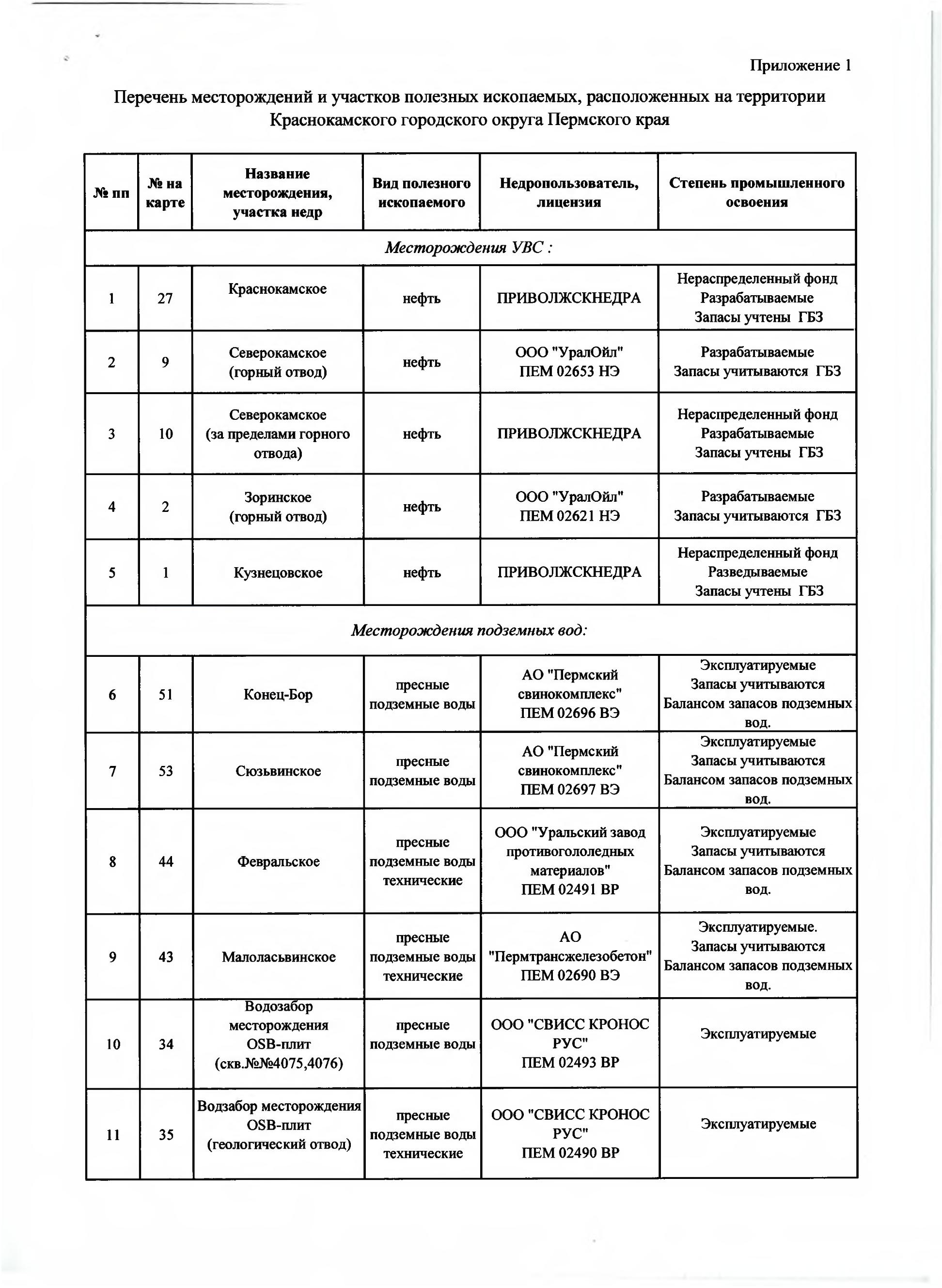 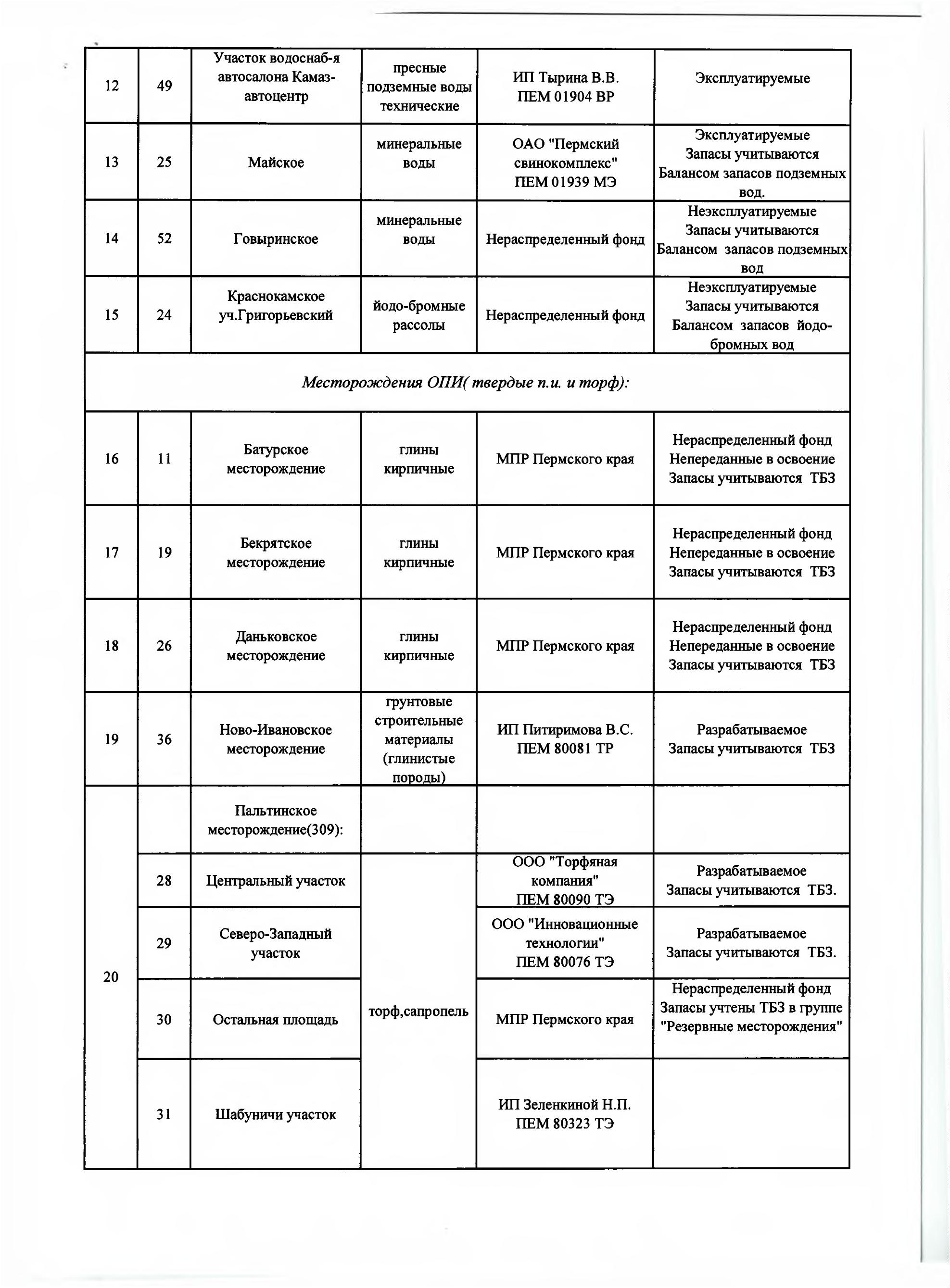 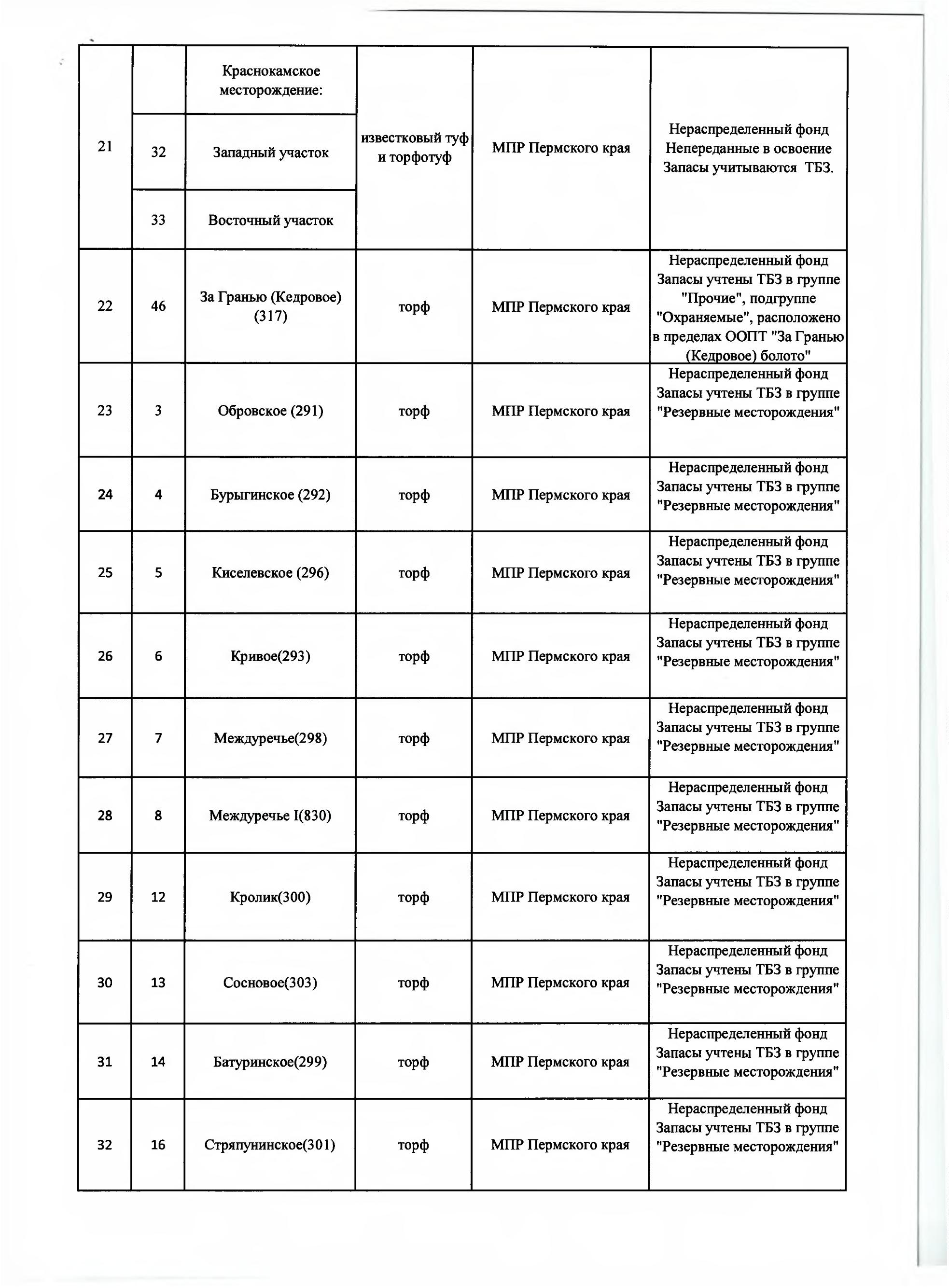 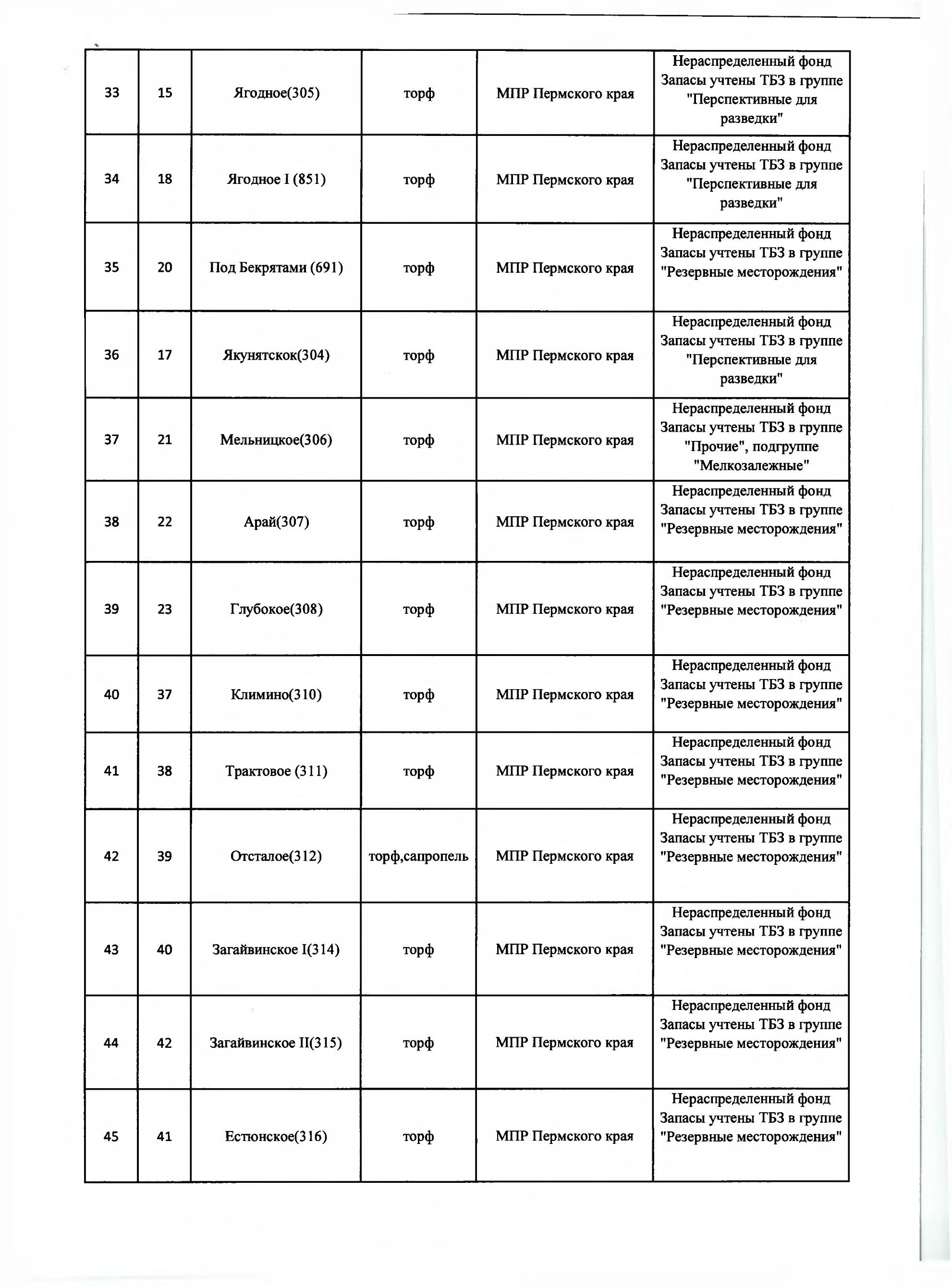 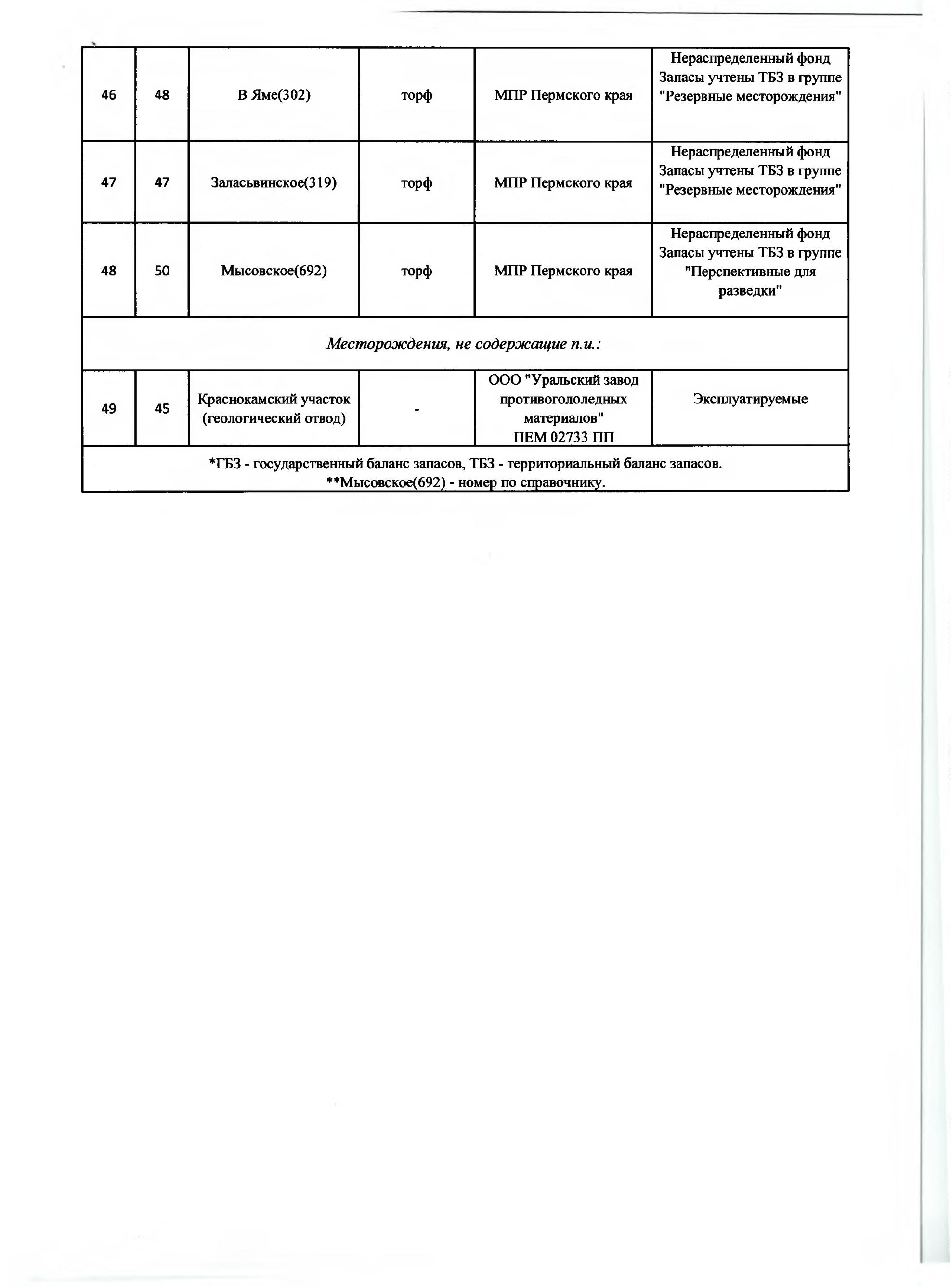 Таблица 1.1.4-2Перечень лицензионных скважин, расположенных на территории Краснокамского ГО: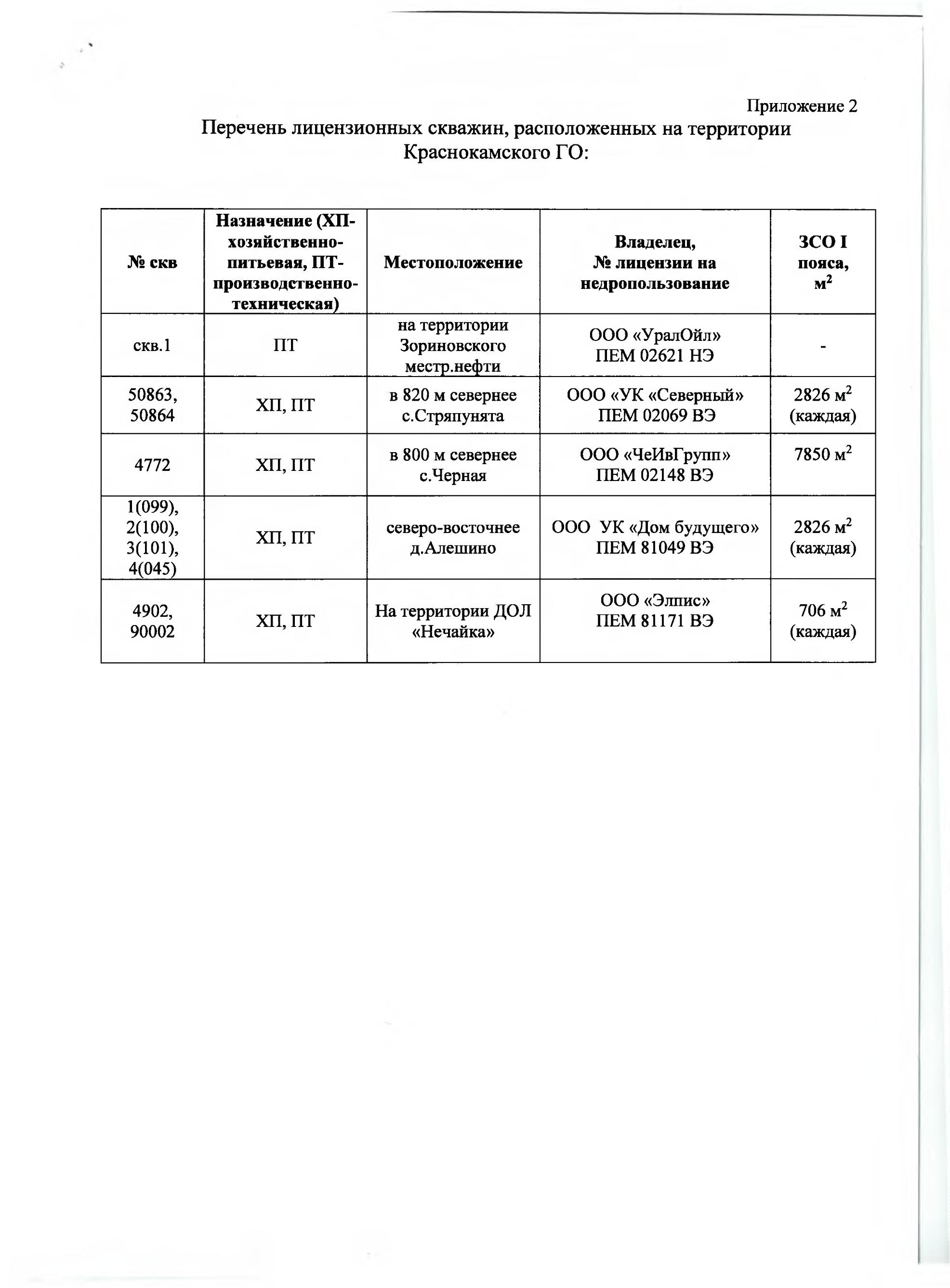 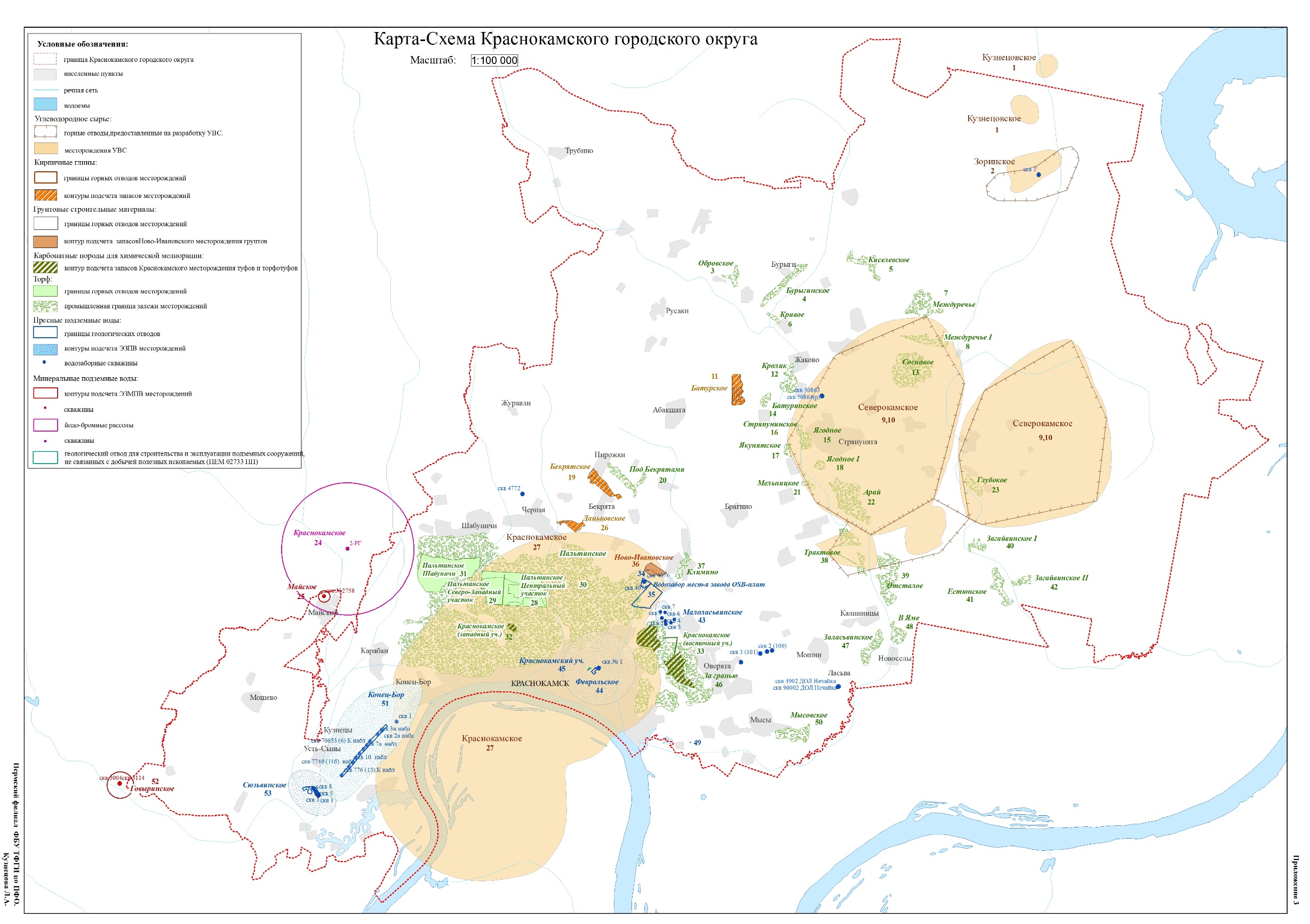 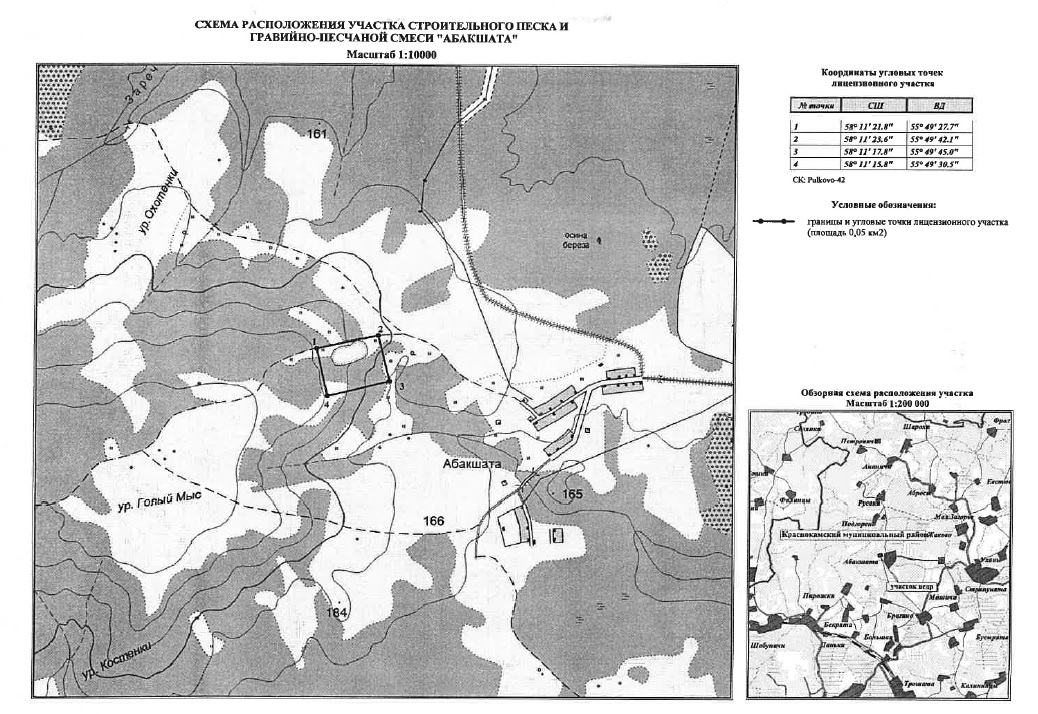 Рисунок 1.1.4-1 - Схема расположения участка строительного песка и гравийно-песчаной смеси «Абакшата»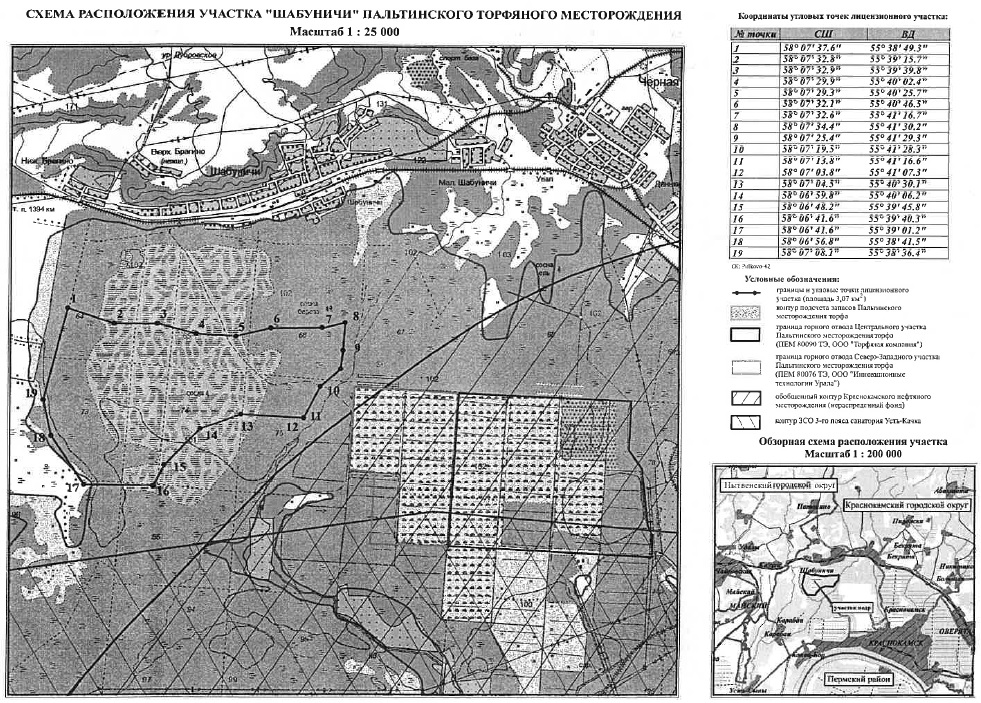 Рисунок 1.1.4-2 - Схема расположения участка «Шабуничи» Пальтинского торфяного месторожденияОграничения в части завтроки площадей  полезных ископаемыхВ соответствии со статьей 25 Закона Российской федерации о т21 февраля 1992 г. № 2395-1 «О недрах»:Строительство объектов капитального строительства на земельных участках, расположенных за границами населенных пунктов, размещение подземных сооружений за границами населенных пунктов разрешаются только после получения заключения федерального органа управления государственным фондом недр или его территориального органа об отсутствии полезных ископаемых в недрах под участком предстоящей застройки.Застройка земельных участков, которые расположены за границами населенных пунктов и находятся на площадях залегания полезных ископаемых, а также размещение за границами населенных пунктов в местах залегания полезных ископаемых подземных сооружений допускается на основании разрешения федерального органа управления государственным фондом недр или его территориального органа. Выдача такого разрешения может осуществляться через многофункциональный центр предоставления государственных и муниципальных услуг.Самовольная застройка земельных участков, упомянутых выше (часть 2 настоящей статьи), прекращается без возмещения произведенных затрат и затрат по рекультивации территории и демонтажу возведенных объектов.За выдачу разрешения на застройку земельных участков, которые расположены за границами населенных пунктов и находятся на площадях залегания полезных ископаемых, а также на размещение за границами населенных пунктов в местах залегания полезных ископаемых подземных сооружений в пределах горного отвода уплачивается государственная пошлина в размерах и порядке, которые установлены законодательством Российской Федерации о налогах и сборах.1.1.5 Особо охраняемые территорииОсобо охраняемые территории (далее - ООПТ) – участки земли и водного пространства, имеющие особое природоохранное, научное, культурное, эстетическое, рекреационное и оздоровительное значение, изъятые полностью или частично из хозяйственного пользования с установлением режима особой охраны.В южной части округа, на территории Краснокамска  имеется две ООПТ: Болото Кедровое «За гранью» и «Сосновый бор».Болото За гранью (Кедровое)Ландшафтный природный резерват регионального значения. Образован решением Пермского облисполкома от 07.06.88 г. № 139. Режим охраны установлен постановлением Правительства Пермского края от 28.03.08 г. № 64-п. Площадь: собственно памятника природы .  Территория ООПТ сложена четвертичными аллювиальными заторфованными отложениями. Болото расположено в пределах тыловой части II надпойменной террасы правобережья р. Камы. На территории преобладают облесенные низинные и переходные болота. Значительную площадь переходных и низинных болот занимают елово-березово–таволговые и елово–березово–разнотравные сообщества с примесью ольхи черной. Особо ценными объектами можно считать фрагменты леса с произрастанием  сосны сибирской - Pinus sibirica, являющиеся одним из самых южных участков естественного произрастания на территории Пермского края.ООПТ «Сосновый бор»Особо охраняемая природная территория местного значения охраняемый ландшафт «Сосновый бор». Образован решением Краснокамской Думы от 29 ноября 1999 г. N2 92. Современный нормативно-правовой акт: решениеКраснокамского городского поселения Краснокамсого муниципального района Пермского края от 23 апреля 2015 г. Х 31Границы: в границах земельного участка с кадастровым номером 59:07:0000000:3163. Южная граница ООПТ проходит по правому берегу реки Камы, с запада территория граничит с деревней Конец-Бор и проходит по периметру ограждения Ацетиленовой станции. Северо-западная граница проходит по ул. Южной, пересекаясь с автомобильной дорогой (участок дороги от ул. Калинина до ул. Гагарина), которая и служит северной границей, продолжаясь до лесозавода. Восточная граница ООПТ проходит вдоль ограждения лесозавода. Площадь: 34,2 га.Цель создания: обеспечение охраны природных комплексов и поддержания экологического баланс.Охраняемый ландшафт находится в границах Краснокамского городского округа и вытянут узкой полосой по берегу Воткинского водохранилища шириной от 100 до 400 м и длиной около 1,7 км. Впервые упомянут Г.А. Вороновым в (1995), предложен к охране Краснокамским комитетом по охране природы (1995).Коренными экосистемами ООПТ являются светлохвойные (сосновые) насаждения с примесью темнохвойных пород, сформировавшихся на высоком берегу реки Камы, в пределах первой надпойменной террасы.Основной тип фитоценозов, представленных на территории, - соснякивейниковые. Кроме того, встречаются сосняки разнотравные, сосняки паркового типа, ельники разнотравные, сорно-разнотравные луга. В травянисто-кустарничковом ярусе суммарное проектное обилие синантропных видов составляет от 20 до 90%.Основной тип почв территории - псаммозем гумусовый песчаный на древнеаллювиальных отложениях. Выявлены песчаные слаборазвитые почвы (псаммоземы) камских террас, занятые сосновыми борами, которые подлежат особой охране как находящиеся под угрозой исчезновения из-за хозяйственной и рекреационной нагрузки.Экосистемы подвергались существенным воздействиям и изменениям. Средифакторов воздействия отмечены рекреация, воздействие дороги Краснокамск - Очёр, речная эрозия берегов.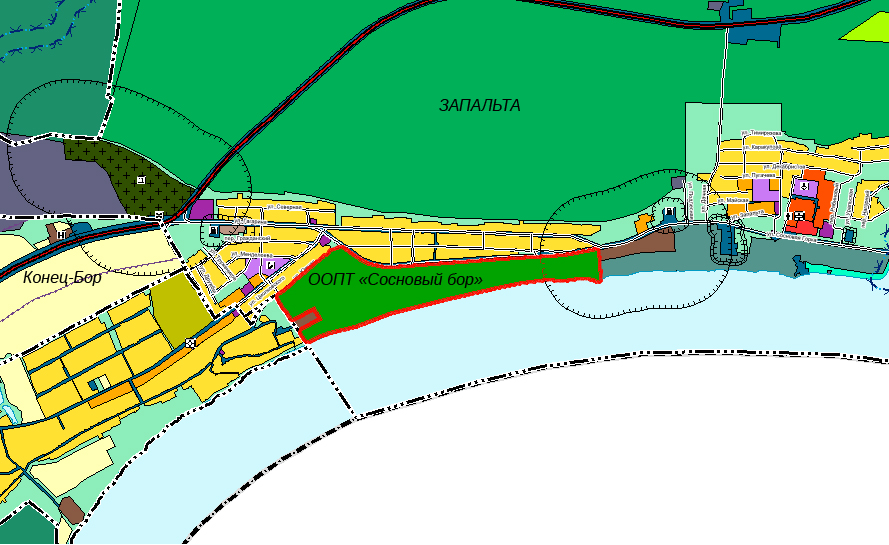 РастительностьОкрестности г. Краснокамска расположены в пределах двух районов южно–таежной подзоны: 1 – южно–таежных пихтово–еловых лесов с мелколиственными породами и липой в древесном ярусе; 2 – южно-таежных сосновых лесов.Пихтово–еловые, травяно–кустарничковые и травянистые леса с достаточно большой примесью липы произрастают на глинистых и суглинистых почвах. В подлеске распространены рябина, черемуха, ива козья. Среди кустарников преобладают шиповник и жимолость пушистая. Травяной покров этих лесов довольно богатый. В его составе встречаются сныть, звездчатка, копытень, бор развесистый, вейник. Значительно развит и моховой покров, для которого характерны мхи, - плеурозеум шребери, гилокомиум пролиферум, ритидиадельфус трикветрус, птилиум криста кастренсис. На не дренированных плоских междуречьях развиты пихтово–еловые, кислично-черничные и кислично–папоротниковые леса, отличающиеся большой сомкнутостью крон и сильно развитым моховым покровом. Травяной покров сильно изрежен и состоит из майника двулистного, кислицы, папоротников.Значительные площади занимают вторичные смешанные мелколиственные леса, возникшие на местах вырубленных или сгоревших пихтово–еловых лесов. В мелколиственных лесах травяной покров состоит из вейников, ежи сборной, шучки дернистой, клевера среднего, костяники и других растений. На водоразделах на местах старых вырубок и гарей образовались суходольные луга. Видовой состав их беден и состоит из шучки дернистой, полевицы обыкновенной, мятлика лугового, колоска душистого, манжетки, василька фрагийского, ястребинки и ромашки. Хорошим травостоем обладают луга пойм малых рек. Это преимущественно злаковые, разнотравно–злаковые и злаково–разнотравно–осоковые луга. Значительную часть территории занимают мезотрофные и эвтрофные болота. В составе растений низинного болота преобладают осоки, хвощи, вейники, мхи. Эти болота имеют кустарниковый ярус из различных ив, приземистой березы и древесную растительность из березы, осины и ели. Среди переходных болот встречаются березово–сосновые или березовые осоково-разнотравные, редко с участием ели. В напочвенном покрове данных болот обычно распространены осоки, пушица, шейхцерия, хвощи и сфагновые мхи.Сосновые с разреженным моховым покровом кустарничко–травяные боры приурочены к древне–аллювиальным песчаным отложениям второй террасы р. Камы. Травяной покров этих лесов состоит из вейника наземного, порезника горного и других растений. На сухих дюнных отложениях развиты лишайники.Флора Воткинского водохранилища насчитывает 168 видов цветковых растений из 39 семейств. Наибольшим числом видов представлены семейства злаковых (20), осоковых (19), сложноцветных (15), гречишных (12), рдестовых (5).Участок Воткинского водохранилища в районе г. Краснокамска характеризуется незначительным зарастанием, что объясняется типом мелководий (абразионные незащищенные), а также характером антропогенного воздействия (наличие пристаней, застройка берегов, влияние загрязнений и др.).ПочвыВ соответствии с почвенно-географическим районированием территория г. Краснокамска расположена в Сивинско–Ильинском районе тяжелосуглинистых дерново–карбонатных почв Среднерусской провинции южно–таежной подзоны дерново–подзолистых почв (Коротаев, 1961, 1962; Природно–сельскохозяйственное районирование…, 1984; Почвенная карта РСФСР, 1988).Наиболее распространенной почвообразующей породой являются элювиально-делювиальные отложения, исходным материалом которых послужили пермские глины, мергели, известняки и песчаники. Они представляют собой однородную желто-, красновато-, серовато-бурую массу. Эти отложения чаще всего слабо известковатисты, где вскипание от соляной кислоты не обнаруживается или наблюдается с глубины 100 – . На склонах южной экспозиции, где проявляется эрозионный процесс, на поверхность выходят местные коренные породы. Для этих почв характерна слабокислая реакция, высокая степень насыщенности основаниями и достаточно высокая емкость обмена по всему профилю. Почвы бедны подвижными формами азота, фосфора и калия.Дерново–средне – и сильноподзолистые почвы имеют четко выраженный гумусовый горизонт, резко переходящий в элювиальный мощностью до  и более. В почвенном профиле наблюдается вынос частиц и полуторных окислов из верхних горизонтов и их накопление в иллювиальном. Содержание гумуса у этих почв, как и у слабоподзолистых колеблется от 2 до 3,5%, причем даже в подзолистых горизонтах может отмечаться достаточно высокое его содержание (до 1,15%). Далее с глубиной содержание органического вещества уменьшается. Для дерново–средне- и сильноподзолистых почв характерна сильно среднекислая реакция, высокая степень насыщенности основаниями, наименьшие величины отмечаются в элювиальном или в верхней части иллювиального горизонтов. Емкость обмена колеблется от 12 до 18 мг – экв на 100г почвы. Эти почвы также бедны подвижными формами азота, фосфора и калия.На песчаных древнеаллювиальных отложениях формируется дерново–подзолистые иллювиально–железистые, дерново–подзолистые иллювиально–железисто-гумусовые и дерново–подзолистые иллювиально–гумусовые почвы.На выходах карбонатных пород или их близком залегании формируются дерново-карбонатные типичные и дерново–карбонатные выщелоченные почвы. В поймах рек и ручьев формируются аллювиальные и дерновые кислые почвы. Особенностью этих почв является периодическое отложение аллювиального наноса, поэтому они характеризуются слабой дифференциацией профиля, наличием слоистости, иловатых прослоек и линз бурого суглинка, реакция слабокислая, гидролитическая кислотность низкая. Содержание поглощенных оснований в гумусовом горизонте высокое и снижается с глубиной.В районе г. Краснокамска широко распространены болотные почвы: верховые (переходные) и низинные, которые формируются в условиях избыточного увлажнения. Болотные верховые (переходные) почвы имеют кислую реакцию, ненасыщенны основаниями, зольность их 4 – 6 %. Для болотных низинных почв характерна близкая к нейтральной реакция, высокая гидролитическая кислотность и зольность до 10 %. Прибрежные зоны р. Камы сложены древнеаллювиальными песчаными отложениями. Современные аллювиальные отложения распространены на территории незначительно и представлены песками и суглинками слоистого сложения.Биологическое разнообразиеЖивотный мир в пригороде г. Краснокамска представлен типичными видами средней полосы Прикамья. Полного учета биоразнообразия не проводилось, поэтому о видовом составе можно судить на основании характеристик прилегающих территорий и данных учета промысловых видов животных. Фаунистические комплексы территории включают 268 видов позвоночных животных. В их числе 63 вида наземных позвоночных (54 вида млекопитающих) и 205 видов птиц. По данным МУ «Краснокамский комитет по охране окружающей среды», за период 2006 года произошло увеличение численности особей бобра и уменьшение численности особей зайца, тетерева, глухаря и рябчика. Численность медведя составила – 39 голов, лося – 103 особи, кабана – 15. В связи с фактором беспокойства и деградацией части угодий, возникающих при рубке леса, имеет место миграция популяции лося с угодий Краснокамского городского округа в зимний период. В реках, протекающих по территории г. Краснокамска, встречается 37 видов рыб. Данные о видовом составе рыб получены из сборника «Ихтиологический кадастр и мониторинг водоемов Краснокамского района», составленного ПГУ в .В реках, протекающих по территории Краснокамского района, обитает подкаменщик. Он является особо охраняемым видом, внесен в Красную книгу Пермского края. В Краснокамском районе этот вид отсутствует только в сильно загрязненных реках – М. Ласьва и Пальта.В ближайшее время в перечень региональных особо охраняемых видов будет включен белоперый пескарь, обитающий в р. Кама.1.2. Комплексная оценка территории и описание основных проблем развития территорииОсобенности расселения и положение Краснокамского городского округа в структуре Пермского краяТерритория Краснокамского городского округа находится в центральной части системы расселения Пермского края, в составе Пермско-Краснокамского социально-экономического микрорайона , который объединяет Пермское, Краснокамское, Нытвенское, Оханское, Добрянское, Ильинское (южная часть) муниципальные образования и г. Пермь. В соответствии с рабочей моделью пространственной структуры Пермского городской агломерации территория округа находится в ее серединном поясе, в западном и северо-западном секторах. Как было показано, для Пермского края в целом ярко выраженным процессом, который определяет изменение характера расселения на территории, является процесс сжатия социально-экономического пространства. В рамках экономико-географического анализа проблем пространственного развития Пермского края выделено два аспекта такого сжатия.   Первый аспект связан с  ростом  проницаемости социально-экономического пространства, связности и доступности его отдельных частей, центров. Сжатие краевого пространства в первом аспекте имеет позитивные последствия, так как сокращает время на перемещение населения, товаров, услуг, информации, повышает пассажиро- и грузооборот. Возрастает транспортная доступность не только краевой столицы, но и центров муниципальных образований. Сжатие социально-экономического пространства во втором аспекте имеет негативные последствия, так как приводит к его физическому сокращению. Проявляется тенденция возрастания контрастности между центром и периферией, что проявляется в обезлюдивании отдельных ареалов и повышения мощности Пермской городской агломерации. Это происходит за счёт роста территориальной концентрации и периферийной деконцентрации, опустынивания сельской местности и депопуляции сельского населения.1.2.2 Планировочная структура и функциональное зонированиеАрхитектурно-планировочная организация Краснокамского городского округа представляет собой поляризованную систему расселения.В системе городского округа главенствует один центр первого порядка - г. Краснокамск, существенно превосходящий остальные населенные пункты городского округа по людности и концентрации промышленного потенциала, с которым напрямую связаны все остальные населенные пункты (с. Стряпунята, д. Абакшата, д. Абакшата, д. Абросы, д. Батуры, д. Большие Калинята, д. Екимята, д. Ерошино, д. Евстюничи, д. Жаково, д. Ильино, д. Катыши, д. Осташата, п. Подстанция, д. Понылки, д. Ананичи, д. Дочки, д. Залесная, д. Русаки, д. Трубино, п. Фроловичи, д. Часовня, р.п. Оверята, с. Мысы, д. Алешино, д. Калининцы, п. Ласьва, д. Мошни, д. Нагорная, д. Никитино, д. Новоселы, д. Осляна, д. Семичи, д. Хухрята, с. Чёрная, д. Большая, д. Брагино, д. Бусырята, д. Васенки, д. Даньки, д. Запальта, д. Кормильцы, д. Малые Шабуничи, д. Мишкино, п. ж.-д. площадки Мишкино, д. Нижнее Брагино, д. Никитино, д. Новая Ивановка, д. Пирожки, ст.п. Шабуничи, Железнодорожная будка 1401-й км, Железнодорожная будка 1402-й км, Железнодорожная будка 1403-й км, Железнодорожная будка 1405-й км, Железнодорожная будка 1406-й км, д. Якунята, п. Майский, д. Волеги, д. Нижние Симонята, д. Мошево, д. Фадеята, д. Кабанов Мыс, с. Усть-Сыны, д. Большое Шилово, д. Верхнее Гуляево, д. Гурино, д. Заречная, д. Карабаи, д. Клепики, д. Конец-Бор, д. Кузнецы, д. Малое Шилово, д. Нижнее Гуляево).В целом, исторически сложившаяся система расселения на территории Краснокамского городского округа имеет линейно-узловой характер. Наибольшая плотность населения на территории округа наблюдается в его юго-западной части в полосе широтного транспортно-коммуникационного коридора, образованного железнодорожной магистралью Москва – Ярославль - Киров – Пермь – Екатеринбург – Тюмень – Омск – Владивосток и автомобильной дорогой федерального значения М-7 «Волга» Москва - Владимир - Нижний Новгород - Казань – Уфа 00 ОП ФЗ М-7 (Е017, Е22, СНГ). Линейный вид расселения особенно прослеживается при рассмотрении населенных пунктов, расположенных вдоль железной дороги.На основании Схемы территориального планирования Краснокамского муниципального района Пермского края, утвержденной Решением от 22.04.2015 №27, в которой рассматривается планировочный каркас территории, можно выделить несколько узлов (кластеров): один планировочный центр первого порядка - г. Краснокамск, планировочные центры второго порядка, образованные группировкой из близко расположенных друг к другу населенных пунктов. Например, п. Майский –д. Волеги – д. Нижние Симонята в юго-западной части округа или р.п. Оверята – д. Семичи и д. Хухрята – с. Мысы –д. Никитино в южной части округа, рядом с административной границей г. Перми. Еще один узел (кластер): ст.п. Шабуничи – д. Малые Шабуничи - с. Чёрная – д. Запальта – д. Даньки в западной части округа и с. Усть-Сыны - д. Кузнецы в юго-западной части. В дополнение также можно выделить д. Большое Шилово – д. Малое Шилово – д. Гурино в приречной зоне р. Кама. Данные узлы (кластеры) располагаются в юго-западной части Краснокамского городского округа.В центральной и северо-западной частях территории округа, вне зоны транспортно-коммуникационного коридора, наблюдается уже рассредоточенный тип расселения. Малые населенные пункты рассредоточены по территории вдоль автомобильных дорог местного значения и поселковых дорог, ведущих в локальный центр расселения (планировочный центр второго порядка) – с. Стряпунята.Природными факторами, определяющими расселение на территории Краснокамского городского округа, являются зоны акваторий, пронизывающие всю территорию городского округа. Самой крупной зоной акваторий является р. Кама, которая протекает в южной части городского округа. Зоны лесов рассредоточены по всей территории городского округа, но сосредоточены в юго-западной (севернее г. Краснокамск), западной, северо-западной, северной, северо-восточной и восточной частях, оставляя центральную часть городского округа, где уже располагаются зоны сельскохозяйственного использования.Таким образом, в юго-западной части Краснокамского городского округа в зоне влияния г. Краснокамска, г. Перми и природных факторов сосредоточена подавляющая часть постоянного населения городского округа, которая уступает по численности центральной и северо-западной части Краснокамского городского округа.Юго-западная часть Краснокамского городского округаВ юго-западной части Краснокамского городского округа сосредоточено подавляющее большинство населенных пунктов и зон садоводческих, огороднических или дачных некоммерческих объединений граждан.Общественно-деловые зоны не представлены за пределами населенных пунктов в юго-западной части Краснокамского городского округа.Зоны отдыха рассредоточены по всей территории юго-западной части Краснокамского городского округа. Объекты отдыха и туризма представлены гостиницами и аналогичными коллективными средствами размещения, которые располагаются вдоль автомобильной дорогой федерального значения М-7 «Волга» Москва - Владимир - Нижний Новгород - Казань – Уфа 00 ОП ФЗ М-7 (Е017, Е22, СНГ): гостиничным комплексом «Солнечная Аджария», находящимся в южной части Краснокамского городского округа, гостиницей «Кедровый Дом» - в юго-западной части. Специализированные коллективные средства размещения представлены турбазой «Сосновая горка» около автомобильной дороги федерального значения и базой отдыха «Лесная сказка» севернее д. Клепки, находящиеся в юго-западной части городского округа. Детские оздоровительные лагеря также находятся в юго-западной части городского округа и представлены следующими объектами: оздоровительный детский лагерь «Чибис» около автомобильной дороги федерального значения и детский лагерь «Лесная сказка» севернее д. Клепки.В юго-западной части Краснокамского городского округа расположены предприятия и объекты сельского и лесного хозяйства, рыболовства и рыбоводства, а именно: предприятие по разведению свиней, которое находится юго-западнее д. Нижние Симонята, а также предприятие по разведению молочного крупного рогатого скота, производству сырого молока - восточнее с. Мысы.На территории юго-западной части зона транспортной инфраструктуры представлена железнодорожным и автомобильным транспортом. Вдоль железнодорожного пути Москва – Ярославль - Киров – Пермь – Екатеринбург – Тюмень – Омск – Владивосток расположены остановочные пассажирские железнодорожные пункты около д. Кабанов Мыс (ост. п. Кабанов Мыс), около д. Мошево (ост. п. Мошево), между д. Мошево и д. Нижние Симонята (ост. п. 8 км), около д. Волеги (ост. п. Волеги), около д. Нижнее Брагино (ост. п. 1394 км), около с. Чёрная (ост. п. Увал), около п. ж.-д. площадки Мишкино (ост. п. Стрелка), между д. Новая Ивановка (ост. п. 1406 км) и г. Краснокамск, около п. Ласьва. В южной части вдоль автомобильной дороги федерального значения М-7 «Волга» Москва - Владимир - Нижний Новгород - Казань – Уфа 00 ОП ФЗ М-7 (Е017, Е22, СНГ) находятся 3 станции автозаправочные, одна из которых является ООО «Ремкомплектсервис». На территории юго-западной части Краснокамского городского округа развит автомобильный пассажирский транспорт, поэтому в этой части расположено подавляющее большинство остановочных пунктов. Присутствует большое количество искусственных дорожных сооружений: 19 мостовых сооружений, рассредоточенных по всей территории юго-западной части, 1 транспортная развязка в разных уровнях севернее р.п. Оверята, 2 западнее, 1 восточнее и 1 юго-западнее с. Мысы, тоннель северо-восточнее д. Волеги, железнодорожный переезд 1 южнее и 1 севернее д. Кабанов Мыс, 1 юго-восточнее д. Волеги, 1 западнее д. Даньки, 1 западнее д. Новая Ивановка, 1 северо-западнее д. Никитино.Объекты, расположенные в границах планировочного района, полностью или частично обеспечены необходимой инженерной инфраструктурой.В зоне складирования и захоронения отходов располагаются объекты утилизации, обезвреживания, размещения отходов производства и потребления - объекты размещения отходов, которые находятся юго-восточнее д. Нижние Симонята и западнее д. Запальта. Объект по обработке, утилизации, обезвреживанию отходов - Мусоросжигающее предприятие также находится западнее д. Запальта.Объекты единой государственной системы предупреждения и ликвидации чрезвычайных ситуаций представлены объектом обеспечения пожарной безопасности - пожарная охрана АО «Пермский свинокомплекс» в юго-западной части южнее п. Майский.В зоне кладбищ места погребения на территории юго-западной части Краснокамского городского округа представлены кладбищами, а именно: 2 кладбища находятся в юго-западной части, 1 кладбище - в южной части южнее р.п. Оверята и 1 севернее с. Мысы, 1 кладбище в северной части западнее с. Чёрная и 1 кладбище - южнее д. Брагино.Зоны сельскохозяйственного использования рассредоточены по всей территории юго-западной части Краснокамского городского округа.На остальных территориях юго-западной части располагаются зоны лесов, зоны акваторий и иные территории (природные).Центральная и северо-западная части Краснокамского городского округаВ центральной части Краснокамского городского округа сосредоточено меньшее количество населенных пунктов, однако присутствует большое количество зон садоводческих, огороднических или дачных некоммерческих объединений граждан.Общественно-деловые зоны не представлены за пределами населенных пунктов в центральной и северо-западной части Краснокамского городского округа.В центральной части Краснокамского городского округа расположены предприятия нефтеперерабатывающей, коксохимической промышленности - термохимические установки обезвоживания нефти (ТХУ) «Северокамское» и нефтеперекачивающая станция (НПС) «Северокамская». Развиты предприятия и объекты сельского и лесного хозяйства, рыболовства и рыбоводства в этой части Краснокамского городского округа: предприятия растениеводства находятся северо-западнее и юго-восточнее села с. Стряпунята, предприятия пчеловодства находятся восточнее д. Большие Калинята и северо-восточнее п. Фроловичи, предприятие по разведению молочного крупного рогатого скота, производству сырого молока находится южнее д. Жаково.На территории центральной и северо-западной части Краснокамского городского округа зона транспортной инфраструктуры представлена автомобильным транспортом. Автомобильные дороги местного значения и поселковые дороги проходят по всей центральной и северо-западной части. Развит автомобильный пассажирский транспорт, поэтому в данной части расположено большое количество остановочных пунктов.Объекты, расположенные в границах планировочного района, полностью или частично обеспечены необходимой инженерной инфраструктурой.В зоне кладбищ места погребения на территории центральной и северо-западной части Краснокамского городского округа представлены кладбищами, а именно: кладбище, которое находится в центральной части юго-восточнее д. Большие Калинята и кладбище - в северо-западной части севернее д. Ананичи и западнее д. Абакшата.Зоны сельскохозяйственного использования рассредоточены по всей территории юго-западной части Краснокамского городского округа.На остальных территориях юго-западной части располагаются зоны лесов, зоны акваторий и иные территории (природные).Город КраснокамскГород Краснокамск находится в южной части Краснокамского городского округа.Условно город Краснокамск можно разбить на несколько планировочных районов: промышленные и коммунально-складские зоны, центральный планировочный район, западный планировочный район и восточный планировочный район.Рисунок 1.2.2-1 – Укрупненная планировочная структура застройки г. Краснокамска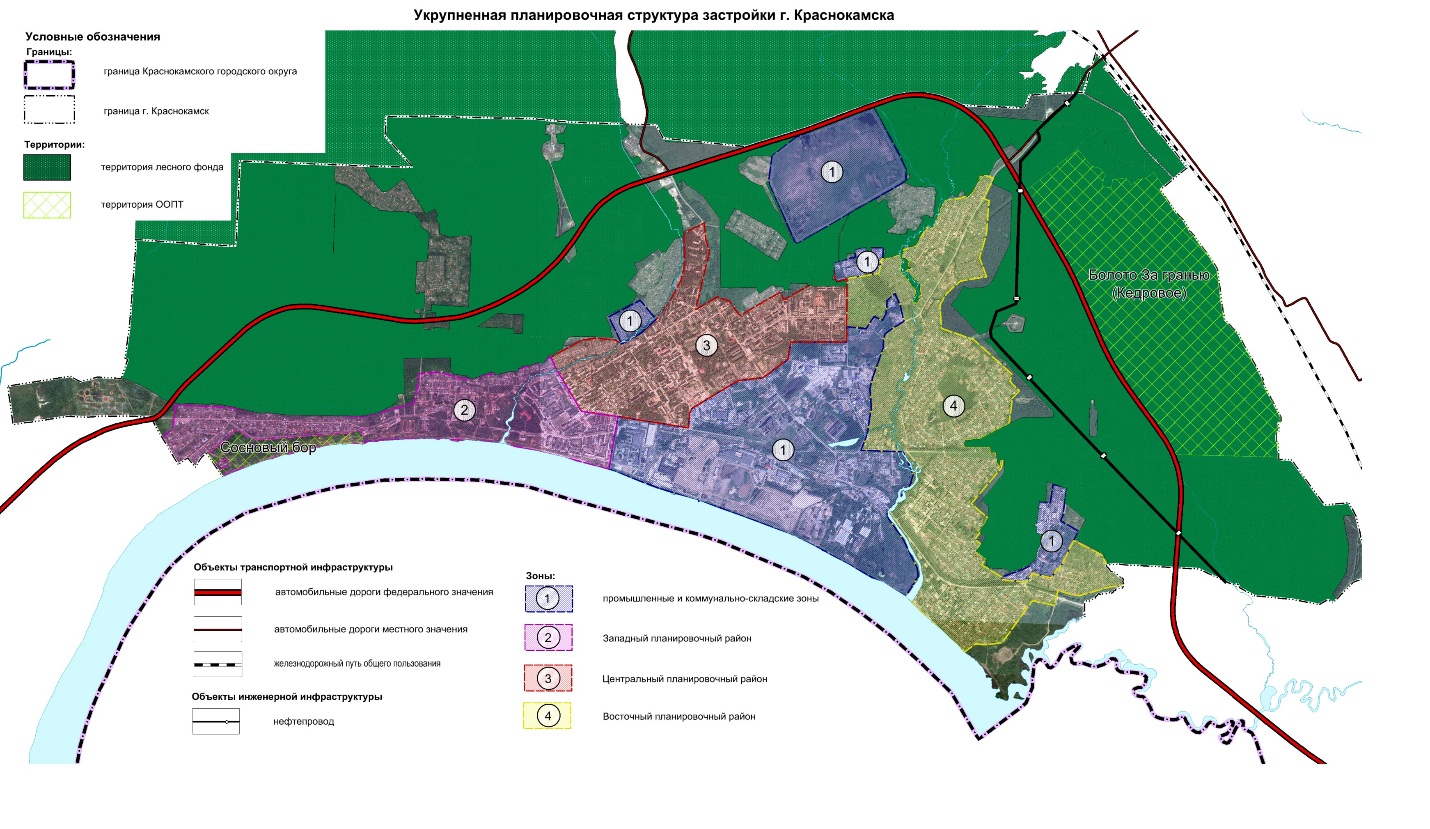 Территории г. Краснокамска за пределами планировочных районов располагаются в северо-западной, северной и северо-восточной части г. Краснокамска.Данные территории имеют преимущественно радиальную планировочную структуру, в северо-западной части – прямоугольную.Жилая застройка за границами промышленных и коммунально-складских зон, а также центрального, западного и восточного планировочных районов представлена зоной садоводческих, огороднических или дачных некоммерческих объединений граждан.На территории г. Краснокамска за пределами планировочных районов присутствуют многофункциональные общественно-деловые зоны.Прочие объекты обслуживания представлены объектами религиозной организации (объединения), расположенными в западной части города около открытого кладбища.Производственные и коммунально-складские зоны сосредоточены преимущественно в центральной, северо- западной и восточных частях населенного пункта.На территории г. Краснокамска за пределами планировочных районов зона транспортной инфраструктуры представлена автомобильным транспортом. На севере города располагается автозаправочная станция ООО «МТМ». На территории города развит автомобильный пассажирский транспорт, поэтому расположено большое количество остановочных пунктов. На территории города также присутствуют искусственные дорожные сооружения: 2 мостовых сооружения севернее города и 2 – северо-западнее.Объекты, расположенные в границах планировочного района, полностью или частично обеспечены необходимой инженерной инфраструктурой.В зоне кладбищ места погребения на территории г. Краснокамск представлены кладбищем (открытым) в западной части города.В северо-восточной части г. Краснокамск находится охраняемый природный ландшафт «За гранью (Кедровое) болото», имеющий статус объекта регионального значения, который располагается в зоне лесов.На остальных территориях населенного пункта, свободных от застройки, располагаются зоны лесов и иные территории (природные).Промышленные и коммунально-складские зоныПромышленные и коммунально-складские зоны располагаются в центральной части г. Краснокамска.Планировочный район имеет преимущественно свободную планировочную структуру.Жилая застройка не представлена в данном планировочном районе.На территории промышленной и коммунально-складской зоны присутствуют многофункциональные общественно-деловые зоны и зоны специализированной общественной застройки, которые рассредоточены по всей территории планировочного района.Объекты физической культуры и массового спорта представлены спортивным сооружением в восточной части планировочного района.Объекты здравоохранения представлены лечебно-профилактической медицинской организацией, оказывающей медицинскую помощь в амбулаторных условиях и (или) в условиях дневного стационара – Отделение круглосуточного стационара и Поликлиническое отделение для взрослого и детского приемов в центральной части планировочного района.Производственные и коммунально-складские зоны являются основными зонами и занимают подавляющее большинство территорий планировочного района. На территории промышленных и коммунально-складских зон расположены несколько предприятий химической, целлюлозно-бумажной, фармацевтической промышленности, полиграфических предприятий, а именно: Краснокамская бумажная фабрика - филиал АО «Гознак», ЗАО «Карбокам», ООО «Целлюлозно-бумажный комбинат «Кама», ООО «Уральский завод противогололёдных материалов» в центральной части г. Краснокамск. Существуют предприятия металлургии (в том числе цветной металлургии), металлообработки, а именно: ОАО «Краснокамский завод металлических сеток», который находится в центральной части планировочного района, ООО «Краснокамский ремонтно-механический завод» - в северной части. Также имеются предприятия машиностроения, а именно: ООО «Пермская компания нефтяного машиностроения», ООО Производственная фирма «Сокол», ЗАО «Пермский завод грузовой техники», которые находятся в центральной части планировочного района, и ОАО «Пермнефтемашремонт» – в восточной части. Предприятие строительной промышленности, по выпуску неметаллической минеральной продукции ООО «Краснокамский завод ЖБК», которое находится в центральной части планировочного района, и ООО «Уралжелезобетон» - в восточной части. Предприятие по обработке древесины, производству изделий из дерева ООО «Краснокамская фабрика деревянной игрушки» также находятся в центральной части планировочного района.На территории промышленных и коммунально-складских зон зона транспортной инфраструктуры представлена железнодорожным и автомобильным транспортом. В промышленных и коммунально-складских зонах сосредоточена основная масса объектов обслуживания и хранения автомобильного транспорта. В западной, центральной и юго-восточных частях зоны располагаются 3 автозаправочные станции: «Нефтехимпром», «V&V» и ООО «ЛУКОЙЛ-Пермнефтепродукт». В центральной и северо-западной частях располагаются 2 стоянки (парковки) автомобилей - гаражи / гаражи-стоянки. В центральной части планировочного района находится объект автомобильного пассажирского транспорта – автовокзал. Присутствуют искусственные дорожные сооружения: 2 мостовых сооружения в северной части, 2 – в юго-восточной, 3 железнодорожных переезда в центральной части и 1- в восточной, саморегулируемое пересечение в одном уровне в восточной части.Объекты, расположенные в границах планировочного района, полностью или частично обеспечены необходимой инженерной инфраструктурой.Зона складирования и захоронения отходов представлена объектами утилизации, обезвреживания, размещения отходов производства и потребления - объекты размещения отходов, которые находятся в северной и центральной частях планировочного района: закрытая свалка ТБО г. Краснокамска и короновал г. Краснокамска.Объекты единой государственной системы предупреждения и ликвидации чрезвычайных ситуаций представлены объектами обеспечения пожарной безопасности - 11 ПСЧ «7 отряд ФПС» по Пермскому краю в юго-восточной части планировочного района, который является объектом регионального значения.На остальных территориях планировочного района, свободных от застройки, имеются иные территории (природные).Центральный планировочный районЦентральный планировочный район располагается в северо-западной части г. Краснокамска.Планировочный район имеет преимущественно прямоугольную планировочную структуру.Жилая застройка представлена зоной застройки индивидуальными жилыми домами в западной и северо-восточной части планировочного район, зоной застройки малоэтажными жилыми домами (до 4 этажей, включая мансардный), зоной застройки среднеэтажными жилыми домами (от 5 до 8 этажей, включая мансардный), зоной застройки многоэтажными жилыми домами (9 этажей и более), которые рассредоточены по всей территории планировочного района.На территории центрального планировочного района присутствуют многофункциональные общественно-деловые зоны и зоны специализированной общественной застройки, которые рассредоточены по всей территории планировочного района.Объекты образования и науки представлены дошкольными образовательными организациями, общеобразовательными организациями, организациями дополнительного образования и организациями, реализующими программы профессионального и высшего образования. К первой категории относятся «Детский сад «Калейдоскоп» по адресам: ул. Чапаева, д. 3, ул. Карла Маркса, д. 2а, ул. Карла Маркса, д. 5, Детский сад № 1 корпус 1, корпус 2, корпус 3, Детский сад № 24 корпус 3, Детский сад № 11 корпус 1, Детский сад «Волшебная сказка» корпус 1, корпус 2, корпус 3, СП Детский сад № 12, СП Детский сад № 39, СП Детский сад № 41, СП Детский сад № 44.Ко второй категории относятся 2 МБОУ «СОШ № 8», МАОУ «СОШ № 10», МАОУ «СОШ № 2» г. Краснокамска, МАОУ «Гимназия № 5». К третьей категории относится МБУ ДО «ЦПМСС» «Компас», МАУДО «ЦДТ», МАУ «Детская музыкальная школа г. Краснокамска», МАУ ДО «Детская театральная школа». К последней категории относится Краснокамский политехнический техникум, имеющий 2 строения в западной и центральной частях планировочного района.Объекты культуры и искусства представлены на территории центрального планировочного района объектами культурно-просветительного назначения, а именно: Центральная детская библиотека им. П. П. Бажова, Музей игрушки Филиал МБУК «Краснокамский краеведческий музей», Центральная библиотека МБУК «Централизованная библиотечная сеть г. Краснокамска» и МБУК «Краснокамский краеведческий музей», которые находятся в юго-западной части планировочного района, а Городская библиотека - филиал № 2 – в северо-восточной. В центре планировочного района находится объект культурно-досугового (клубного) типа - МАУ «Районный дворец культуры».На территории центрального планировочного района объекты физической культуры и массового спорта представлены объектами спорта, включающими раздельно нормируемые спортивные сооружения (объекты) (в т. ч. физкультурно-оздоровительный комплекс) и спортивными сооружениями. К первой категории относится МБУ СШ по плаванию «Дельфин» в юго-западной части планировочного района, МБУ ФОК «Олимпийский» и стадион «Россия» МБУ ФОК «Олимпийский», которые находятся в центральной части. Ко второй категории относится волейбольная и баскетбольная площадки, СШ г. Краснокамска и универсальная спортивная площадка, которые находятся в юго-западной части планировочного района, площадки - в западной части, МАУ СК «Ледовый» – в центральной части, площадки – в восточной части.Объекты здравоохранения представлены лечебно-профилактическими медицинскими организациями, оказывающими медицинскую помощь в амбулаторных условиях и (или) в условиях дневного стационара – это Поликлиника № 4 в южной части планировочного района, Поликлиника № 1 – в центральной части, ГБУЗ ПК «Пермский краевой клинический наркологический диспансер» – в северной части, Филиал детской поликлиники – в восточной части. Медицинская организация особого типа представлена Бактериологической лабораторией в центральной части планировочного района. Медицинская организация, оказывающая скорую медицинскую помощь, ее структурное подразделение представлена ГБУЗ ПК «Пермская станция скорой медицинской помощи» располагается в северной части планировочного района.Объекты отдыха и туризма представлены гостиницами и аналогичными коллективными средствами размещения: МУП «Гостиница «КАМА», которая находится в южной части планировочного района, и Гостиницей «Спорт» - в центральной части.На территории западного планировочного района присутствуют прочие объекты обслуживания, а именно: административное здание Администрации Краснокамского городского округа и объект религиозной организации (объединения) – Часовня «Неупиваемая Чаша».На территории центрального планировочного района присутствуют зоны озелененных территорий общего пользования (лесопарки, парки, сады, скверы, бульвары, городские леса), которые рассредоточены по всей территории планировочного района. Общественные пространства представлены парками культуры и отдыха, а именно: Сквер имени Бажова, Парк Победы, Сквер КЦБК в южной части планировочного района, Городской парк культуры и отдыха – в центральной части, парком культуры и отдыха – в западной части.Производственные и коммунально-складские зоны сосредоточены преимущественно в центральной и южной частях планировочного района.На территории центрального планировочного района зона транспортной инфраструктуры представлена автомобильным транспортом. Улично-дорожная сеть представлена главными улицами и улицами в жилой застройке.Объекты, расположенные в границах планировочного района, полностью или частично обеспечены необходимой инженерной инфраструктурой.Объекты единой государственной системы предупреждения и ликвидации чрезвычайных ситуаций представлены объектами обеспечения пожарной безопасности - Частная пожарная охрана ООО «ЦБК «Кама» в южной части планировочного района.На остальных территориях планировочного района, свободных от застройки, располагаются зоны акваторий и иные территории (природные).Западный планировочный районЗападный планировочный район располагается в западной части г. Краснокамска.Планировочный район имеет преимущественно прямоугольную планировочную структуру, в центральной части - свободную.Жилая застройка представлена зоной застройки индивидуальными жилыми домами, рассредоточенной по всей территории планировочного района, зоной застройки малоэтажными жилыми домами (до 4 этажей, включая мансардный), расположенной в юго-западной части планировочного района вдоль транспортной артерии.На территории западного планировочного района присутствуют многофункциональные общественно-деловые зоны и зоны специализированной общественной застройки, которые рассредоточены по всей территории планировочного района.Объекты образования и науки представлены дошкольными образовательными организациями, общеобразовательными организациями и организациями дополнительного образования. К первой категории относятся Детский сад «Калейдоскоп», расположенный по адресу: проезд Рождественский д. 5а, в центральной части планировочного района, Детский сад № 24 корпус 4, Детский сад № 11 корпус 2, Детский сад «Волшебная сказка» корпус 4, Детский сад № 11 корпус 3 – в восточной части».К следующей категории относится МАОУ «Школа-гимназия №1» в восточной части, к последней категории относится МАУ «Детская школа искусств», которая также находится в восточной части.Объекты культуры и искусства присутствуют на территории западного планировочного района. Объект культурно-просветительного назначения - Городская библиотека - филиал № 14 находится в центральной части планировочного района, Краснокамская картинная галерея им. И. И. Морозова - в северо-восточной части. Объект культурно-досугового (клубного) типа МБУК «Дворец культуры Гознака» также находится в северо-восточной части планировочного района.На территории планировочного района объекты физической культуры и массового спорта представлены спортивными сооружениями, а именно: стадион с трибунами «Гознак» и футбольное и волейбольное поля, которые находятся в юго-восточной части.Объекты здравоохранения представлены лечебно-профилактическими медицинскими организациями, оказывающими медицинскую помощь в амбулаторных условиях и (или) в условиях дневного стационара – это Филиал поликлиники № 1 в центральной части планировочного района, Поликлиника № 2 (Детская поликлиника) – в восточной части.На территории западного планировочного района присутствуют прочие объекты обслуживания - объект религиозной организации (объединения) Храм Святой Великомученицы Екатерины.На территории западного планировочного района присутствуют зоны озелененных территорий общего пользования (лесопарки, парки, сады, скверы, бульвары, городские леса), которые сосредоточены в восточной и юго-восточной части планировочного района. Общественные пространства представлены пешеходными зонами, а именно: набережной р. Кама и площадью ДК «Гознака».Зона отдыха располагается около р. Пальта, находящегося в границах планировочного района.Производственные и коммунально-складские зоны сосредоточены преимущественно вдоль р. Кама.На территории западного планировочного района зона транспортной инфраструктуры представлена автомобильным транспортом. В южной части г. Краснокамска вдоль автомобильной дороги в широтном направлении располагаются 2 станции автозаправочные, а именно: АЗС ООО «МТМ» и АЗС ООО «ЛУКОЙЛ-Пермнефтепродукт». В северо-восточной части района располагается стоянка (парковка) автомобилей - гараж / гараж-стоянка. На территории западного планировочного района присутствуют искусственные дорожные сооружения - 4 мостовых сооружения, рассредоточенных в восточной части.Объекты, расположенные в границах планировочного района, полностью или частично обеспечены необходимой инженерной инфраструктурой.Объекты единой государственной системы предупреждения и ликвидации чрезвычайных ситуаций представлены объектами обеспечения пожарной безопасности - 19 ПСЧ в восточной части планировочного района.В юго-западной части западного планировочного района находится охраняемый природные ландшафты «Сосновый бор», имеющий статус объекта местного значения, который располагается в зоне рекреационного назначения.На остальных территориях планировочного района, свободных от застройки, располагаются зоны акваторий и иные территории (природные).Восточный планировочный районВосточный планировочный район располагаются в восточной части г. Краснокамска.Планировочный район имеет преимущественно прямоугольную планировочную структуру, в северной части - радиальную.Жилая застройка представлена зоной застройки индивидуальными жилыми домами, рассредоточенной по всей территории планировочного района, зоной застройки малоэтажными жилыми домами (до 4 этажей, включая мансардный), расположенной в центральной части планировочного района и в южной.На территории восточного планировочного района присутствуют многофункциональные общественно-деловые зоны и зоны специализированной общественной застройки, которые рассредоточены по всей территории планировочного района.Объекты образования и науки представлены дошкольными образовательными организациями и общеобразовательными организациями. К первой категории относятся СП Детский сад № 47, СП Детский сад № 46, ко второй - МБОУ «СОШ № 6», МБОУ «Краснокамская адаптивная школа-интернат».Объекты культуры и искусства присутствуют на территории восточного планировочного района - объекты культурно-просветительного назначения: Городская библиотека - филиал № 1 и Городская библиотека - филиал № 9.На территории восточного планировочного района объекты физической культуры и массового спорта представлены спортивными сооружениями, а именно: спортивные сооружения в центральной части планировочного района и площадки – в южной.Объекты здравоохранения представлены лечебно-профилактической медицинской организацией, оказывающей медицинскую помощь в амбулаторных условиях и (или) в условиях дневного стационара – Поликлиника № 3 (Детская поликлиника) в центральной части планировочного района.Объекты социального обслуживания представлены стационарной организацией социального обслуживания - центром помощи детям.На территории западного планировочного района присутствуют прочие объекты обслуживания - объект религиозной организации (объединения) - мечеть.На территории центрального планировочного района присутствуют зоны озелененных территорий общего пользования (лесопарки, парки, сады, скверы, бульвары, городские леса), которые распложены в центральной и южной частях планировочного района.Лесопарковая зона расположена вдоль железнодорожных путей, находящихся в границах планировочного района.Производственные и коммунально-складские зоны сосредоточены преимущественно в юго-западной, южной и юго-восточной части планировочного района.На территории восточного планировочного района зона транспортной инфраструктуры представлена автомобильным транспортом. В восточном планировочном районе располагаются 2 станции автозаправочные. На территории восточного планировочного района присутствуют искусственные дорожные сооружения: 2 мостовых сооружения в западной части и 1 – в северной, 1 железнодорожный переезд в юго-западной части. Улично-дорожная сеть представлена главными улицами и улицами в жилой застройке.Объекты, расположенные в границах планировочного района, полностью или частично обеспечены необходимой инженерной инфраструктурой.На остальных территориях планировочного района, свободных от застройки, располагаются зоны акваторий и иные территории (природные).	Рабочий поселок ОверятаРабочий поселок Оверята находится в юго-восточной части Краснокамского городского округа восточнее г. Краснокамск.Населенный пункт имеет в западной и части прямоугольную планировочную структуру, а в восточной части – смешанную.Жилая застройка представлена зоной застройки индивидуальными жилыми домами, рассредоточенной по всей территории населенного пункта, зоной застройки малоэтажными жилыми домами (до 4 этажей, включая мансардный) в центральной и западной частях населенного пункта, зоной застройки среднеэтажными жилыми домами (от 5 до 8 этажей, включая мансардный), расположенной в центральной и юго-западной части, которая связана между собой улично-дорожной сетью.На территории р.п. Оверята присутствуют многофункциональные общественно-деловые зоны и зоны специализированной общественной застройки, которые рассредоточены по всей территории населенного пункта.Объекты образования и науки представлены дошкольной образовательной организацией, общеобразовательной организацией и организацией дополнительного образования. К первой категории относятся СП Детский сад № 32 и СП Детский сад № 43. Ко второй категории относится МБОУ «СОШ № 11», а к последней - МАУ «Детская музыкальная школа».Объекты культуры и искусства присутствуют на территории населенного пункта, а именно: объект культурно-досугового (клубного) типа - МБУ «Центр культуры и спорта Оверятского городского поселения».На территории населенного пункта объекты физической культуры и массового спорта представлены спортивными сооружениями - площадками в западной части населенного пункта.Объекты здравоохранения представлены лечебно-профилактической медицинской организацией, оказывающей медицинскую помощь в амбулаторных условиях и (или) в условиях дневного стационара – это Оверятская врачебная амбулатория в северо-западной части населенного пункта.На территории р.п. Оверята присутствуют прочие объекты обслуживания, а именно: административное здание - Дума и объект религиозной организации (объединения).Производственные и коммунально-складские зоны сосредоточены преимущественно в центральной и южной частях населенного пункта. В южной части населенного пункта находится предприятие строительной промышленности, по выпуску неметаллической минеральной продукции АО «Пермтрансжелезобетон».На территории населенного пункта зона транспортной инфраструктуры представлена железнодорожным и автомобильным транспортом. Вдоль железнодорожного пути Москва – Ярославль - Киров – Пермь – Екатеринбург – Тюмень – Омск – Владивосток, проходящего через населенный пункт, расположена железнодорожная станция (ст. Оверята) и железнодорожный вокзал. В области автомобильного транспорта присутствует стоянка (парковка) автомобилей, а именно гараж / гараж-стоянка в юго-западной части населенного пункта. На территории р.п. Оверята развит автомобильный пассажирский транспорт, поэтому расположено большое количество остановочных пунктов. На территории населённого пункта присутствуют искусственные дорожные сооружения: 1 мостовое сооружение в центральной части, 1 железнодорожный переезд в восточной части. Улично-дорожная сеть представлена главными улицами и улицами в жилой застройке.Объекты, расположенные в границах планировочного района, полностью или частично обеспечены необходимой инженерной инфраструктурой.На остальных территориях населенного пункта, свободных от застройки, располагаются зоны лесов и иные территории (природные).Село МысыСело Мысы находится в юго-восточной части Краснокамского городского округа восточнее г. Краснокамска.Населенный пункт имеет в западной части прямоугольную планировочную структуру, а в восточной части – свободную.Жилая застройка представлена зоной застройки индивидуальными жилыми домами, рассредоточенной по всей территории населенного пункта, зоной застройки малоэтажными жилыми домами (до 4 этажей, включая мансардный) в центральной населенного пункта, которая связана между собой улично-дорожной сетью. Также на территории населенного пункта жилая застройка представлена зоной садоводческих, огороднических или дачных некоммерческих объединений граждан.На территории с. Мысы присутствуют многофункциональные общественно-деловые зоны и зоны специализированной общественной застройки, которые рассредоточены по всей территории населенного пункта.Объекты образования и науки представлены дошкольной образовательной организацией и общеобразовательной организацией. К первой категории относится СП «Детский сад №37», ко второй категории - МБОУ «Мысовская СОШ».Объекты культуры и искусства присутствуют на территории населенного пункта, а именно: объект культурно-просветительного назначения - Мысовская сельская библиотека и объект культурно-досугового (клубного) типа - МБУ «Мысовскийдом культуры «Восход».Объекты здравоохранения представлены лечебно-профилактической медицинской организацией, оказывающей медицинскую помощь в амбулаторных условиях и (или) в условиях дневного стационара – это Мысовская врачебная амбулатория в северо-западной части населенного пункта.На территории населенного пункта присутствуют зоны озелененных территорий общего пользования (лесопарки, парки, сады, скверы, бульвары, городские леса).Производственные и коммунально-складские зоны сосредоточены преимущественно в центральной и северо-восточной частях населенного пункта.Зона транспортной инфраструктуры представлена железнодорожным и автомобильным транспортом. Вдоль железнодорожного пути Москва – Ярославль - Киров – Пермь – Екатеринбург – Тюмень – Омск – Владивосток, проходящего через населенный пункт, расположен остановочный пассажирский железнодорожный пункт (ост. п. Мысы). На территории населённого пункта присутствуют искусственные дорожные сооружения: 1 транспортная развязка в разных уровнях в центральной части, 1 железнодорожный переезд в северной части. Улично-дорожная сеть представлена главными улицами и улицами в жилой застройке.Объекты, расположенные в границах планировочного района, полностью или частично обеспечены необходимой инженерной инфраструктурой.Объекты единой государственной системы предупреждения и ликвидации чрезвычайных ситуаций представлены объектом обеспечения пожарной безопасности - МПО с. Мысы в центральной части населенного пункта.Зоны специального назначения расположены в северо-восточной части населенного пункта.Зоны сельскохозяйственного использования расположены в северо-восточной части населенного пункта.На остальных территориях населенного пункта, свободных от застройки, располагаются иные территории (природные).Поселок ЛасьваПоселок Ласьва находится в юго-восточной части Краснокамского городского округа восточнее г. Краснокамска.Населенный пункт имеет в северной части прямоугольную планировочную структуру, а в центральной, северо-восточной и юго-западной части – свободную.Жилая застройка представлена зоной застройки индивидуальными жилыми домами, рассредоточенной по всей территории населенного пункта, которая связана между собой улично-дорожной сетью. Также на территории населенного пункта жилая застройка представлена зоной садоводческих, огороднических или дачных некоммерческих объединений граждан и иными зонами сельскохозяйственного назначения.На территории с. Мысы присутствуют многофункциональные общественно-деловые зоны и зоны специализированной общественной застройки, которые рассредоточены по всей территории населенного пункта.Объекты культуры и искусства присутствуют на территории населенного пункта, а именно: объект культурно-просветительного назначения - Ласьвинский отдел Мысовской сельской библиотеки.Объекты здравоохранения представлены обособленным структурным подразделением медицинской организации, оказывающей первичную медико-санитарную помощь – ФАП.Зона отдыха располагается вдоль р. Услонная, протекающей по территории населенного пункта.Производственные и коммунально-складские зоны сосредоточены преимущественно в центральной, северо-восточной и западной частях населенного пункта.На территории населенного пункта зона транспортной инфраструктуры представлена автомобильным транспортом. Улично-дорожная сеть представлена главными улицами и улицами в жилой застройке.Объекты, расположенные в границах планировочного района, полностью или частично обеспечены необходимой инженерной инфраструктурой.На остальных территориях населенных пунктов, свободных от застройки, располагаются зоны лесов, зоны акваторий и иные территории (природные).Деревня НовоселыДеревня Новоселы находится в юго-восточной части Краснокамского городского округа восточнее г. Краснокамска.Населенный пункт имеет в северной части прямоугольную планировочную структуру, а в южной – радиальную.Жилая застройка представлена зоной застройки индивидуальными жилыми домами, рассредоточенной по всей территории населенного пункта, которая связана между собой улично-дорожной сетью. Также на территории населенного пункта жилая застройка представлена зоной садоводческих, огороднических или дачных некоммерческих объединений граждан и иными зонами сельскохозяйственного назначения.Общественно-деловые зоны не представлены в данном населенном пункте.Объекты отдыха и туризма представлены гостиницами и аналогичными коллективными средствами размещения – Гостевым домом «Новоселы», которые находятся в центральной части населенного пункта в зоне застройки индивидуальными жилыми.Производственные зоны отсутствуют в д. Новоселы.На территории населенного пункта зона транспортной инфраструктуры представлена автомобильным транспортом. Улично-дорожная сеть представлена главными улицами и улицами в жилой застройке.Объекты, расположенные в границах планировочного района, полностью или частично обеспечены необходимой инженерной инфраструктурой.На остальных территориях населенного пункта, свободных от застройки, располагаются иные территории (природные).Село ЧёрнаяСело Чёрная находится в западной части Краснокамского городского округа северо-западнее г. Краснокамска.Населенный пункт имеет прямоугольную планировочную структуру.Жилая застройка представлена зоной застройки индивидуальными жилыми домами, рассредоточенной по всей территории населенного пункта, зоной застройки малоэтажными жилыми домами (до 4 этажей, включая мансардный) в северо-западной и юго-восточной части населенного пункта, которая связана между собой улично-дорожной сетью. Также на территории населенного пункта жилая застройка представлена зоной садоводческих, огороднических или дачных некоммерческих объединений граждан.На территории с. Чёрная присутствуют многофункциональные общественно-деловые зоны и зоны специализированной общественной застройки, которые рассредоточены по всей территории населенного пункта.Объекты образования и науки представлены дошкольной образовательной организацией и общеобразовательной организацией. К первой категории относится СП «Детский сад», ко второй - МБОУ «Черновская СОШ».Объекты культуры и искусства присутствуют на территории населенного пункта, а именно: объект культурно-досугового (клубного) типа – «Черновский дом досуга».На территории населенного пункта объекты физической культуры и массового спорта представлены спортивными сооружениями - площадками в центральной части населенного пункта.Объекты здравоохранения представлены лечебно-профилактической медицинской организацией, оказывающей медицинскую помощь в амбулаторных условиях и (или) в условиях дневного стационара – это Черновская врачебная амбулатория в северо-западной части населенного пункта.Производственные зоны отсутствуют в с. Чёрная.На территории населенного пункта зона транспортной инфраструктуры представлена автомобильным транспортом. Улично-дорожная сеть представлена главными улицами и улицами в жилой застройке.Объекты, расположенные в границах планировочного района, полностью или частично обеспечены необходимой инженерной инфраструктурой.Объекты единой государственной системы предупреждения и ликвидации чрезвычайных ситуаций представлены объектом обеспечения пожарной безопасности - МПО с. Чёрная в северо-западной части населенного пункта.На остальных территориях населенного пункта, свободных от застройки, располагаются иные территории (природные).Деревня БрагиноДеревня Брагино находится в центральной части Краснокамского городского округа северо-восточнее г. Краснокамска.Населенный пункт имеет в северной части прямоугольную планировочную структуру, а в южной – свободную.Жилая застройка представлена зоной застройки индивидуальными жилыми домами, рассредоточенной по всей территории населенного пункта, зоной застройки малоэтажными жилыми домами (до 4 этажей, включая мансардный) в центральной части населенного пункта, которая связана между собой улично-дорожной сетью. Также на территории населенного пункта жилая застройка представлена зоной садоводческих, огороднических или дачных некоммерческих объединений граждан и иными зонами сельскохозяйственного назначения.Общественно-деловые зоны не представлены в данном населенном пункте.Объекты культуры и искусства присутствуют на территории населенного пункта, а именно: объект культурно-просветительного назначения - Брагинский отдел Черновской сельской библиотеки и объект культурно-досугового (клубного) типа – «Брагинский Дом досуга», которые находятся в центральной части населенного пункта в зоне застройки малоэтажными жилыми домами (до 4 этажей, включая мансардный).На территории населенного пункта присутствуют зоны озелененных территорий общего пользования (лесопарки, парки, сады, скверы, бульвары, городские леса).Производственные зоны отсутствуют в д. Брагино.На территории населенного пункта зона транспортной инфраструктуры представлена автомобильным транспортом. Улично-дорожная сеть представлена главными улицами и улицами в жилой застройке.Объекты, расположенные в границах планировочного района, полностью или частично обеспечены необходимой инженерной инфраструктурой.На остальных территориях населенного пункта, свободных от застройки, располагаются иные территории (природные).Деревня Новая ИвановкаДеревня Новая Ивановка находится в южной части Краснокамского городского округа севернее г. Краснокамска.Населенный пункт имеет в южной части прямоугольную планировочную структуру, а в северной – свободную.Жилая застройка представлена зоной застройки индивидуальными жилыми домами, рассредоточенной по всей территории населенного пункта, которая связана между собой улично-дорожной сетью.На территории д. Новая Ивановка присутствуют многофункциональные общественно-деловые зоны и зоны специализированной общественной застройки, которые рассредоточены по всей территории населенного пункта.Объекты культуры и искусства присутствуют на территории населенного пункта, а именно: объект культурно-просветительного назначения - Ново-Ивановский пункт Черновской сельской библиотеки - филиал № 3 и Объект культурно-досугового (клубного) типа – «Ново-Ивановский дом досуга».Объекты здравоохранения представлены обособленным структурным подразделением медицинской организации, оказывающей первичную медико-санитарную помощь – ФАП.Производственные зоны сосредоточены преимущественно в восточной и западной частях населенного пункта.На территории населенного пункта зона транспортной инфраструктуры представлена автомобильным транспортом. Улично-дорожная сеть представлена главными улицами и улицами в жилой застройке.Объекты, расположенные в границах планировочного района, полностью или частично обеспечены необходимой инженерной инфраструктурой.На остальных территориях населенного пункта, свободных от застройки, располагаются зоны лесов и иные территории (природные).Поселок при станции ШабуничиПоселок при станции Шабуничи находится в юго-западной части Краснокамского городского округа севернее г. Краснокамска.Населенный пункт имеет в свободную планировочную структуру.Жилая застройка представлена зоной застройки индивидуальными жилыми домами, рассредоточенной по всей территории населенного пункта, которая связана между собой улично-дорожной сетью.Общественно-деловые зоны не представлены в данном населенном пункте.Производственные зоны отсутствуют в д. Брагино.На территории населенного пункта зона транспортной инфраструктуры представлена железнодорожным и автомобильным транспортом. Вдоль железнодорожного пути Москва – Ярославль - Киров – Пермь – Екатеринбург – Тюмень – Омск – Владивосток, проходящего через населенный пункт, расположена железнодорожная станция (ст. Шабуничи) и железнодорожный вокзал. Улично-дорожная сеть представлена главными улицами и улицами в жилой застройке.Объекты, расположенные в границах планировочного района, полностью или частично обеспечены необходимой инженерной инфраструктурой.На остальных территориях населенного пункта, свободных от застройки, располагаются иные территории (природные).Поселок МайскийПоселок Майский находится в юго-западной части Краснокамского городского округа западнее г. Краснокамска.Населенный пункт имеет смешанную планировочную структуру.Жилая застройка представлена зоной застройки индивидуальными жилыми домами, сосредоточенной в южной и центральной части населенного пункта, зоной застройки малоэтажными жилыми домами (до 4 этажей, включая мансардный) и зоной застройки среднеэтажными жилыми домами (от 5 до 8 этажей, включая мансардный), расположенной в центральной, которая связана между собой улично-дорожной сетью. Также на территории населенного пункта жилая застройка представлена зоной садоводческих, огороднических или дачных некоммерческих объединений граждан.На территории п. Майский присутствуют многофункциональные общественно-деловые зоны и зоны специализированной общественной застройки, которые рассредоточены по всей территории населенного пункта.Объекты образования и науки представлены дошкольной образовательной организацией, общеобразовательной организацией и организацией дополнительного образования. К первой категории относятся Детский сад «Майский» корпус 1 и корпус 2. Ко второй категории относится МБОУ «Майская СОШ», а к последней - МАУ «Детская школа искусств».Объекты культуры и искусства присутствуют на территории населенного пункта, а именно: Объект культурно-просветительного назначения - МБУК «Централизованная библиотечная система г. Краснокамска» и Объект культурно-досугового (клубного) типа - МБУК «Дом культуры пос. Майский».На территории населенного пункта имеются объекты физической культуры и массового спорта - МАУ «СШ» п. Майский в западной части населенного пункта.Объекты здравоохранения представлены лечебно-профилактической медицинской организацией, оказывающей медицинскую помощь в амбулаторных условиях и (или) в условиях дневного стационара – это Майская врачебная амбулатория в центральной части населенного пункта.На территории п. Майский присутствуют прочие объекты обслуживания, а именно: административное здание.Зона отдыха располагается около озера, находящегося в границах населенного пункта.Производственные и коммунально-складские зоны сосредоточены преимущественно в восточной и западной частях населенного пункта.На территории населенного пункта зона транспортной инфраструктуры представлена автомобильным транспортом. На территории п. Майский развит автомобильный пассажирский транспорт, поэтому расположено большое количество остановочных пунктов. Улично-дорожная сеть представлена главными улицами и улицами в жилой застройке.Объекты, расположенные в границах планировочного района, полностью или частично обеспечены необходимой инженерной инфраструктурой.На остальных территориях населенного пункта, свободных от застройки, располагаются иные территории (природные).Деревня ВолегиДеревня Волеги находится в юго-западной части Краснокамского городского округа западнее г. Краснокамска.Населенный пункт имеет в восточной части прямоугольную планировочную структуру, в западной - свободную.Жилая застройка представлена зоной застройки индивидуальными жилыми домами, которая связана между собой улично-дорожной сетью.На территории д. Волеги присутствуют зоны специализированной общественной застройки, которые сосредоточены в западной части населенного пункта.На территории населенного пункта объекты физической культуры и массового спорта представлены спортивными сооружениями - горнолыжным комплексом в западной части населенного пункта.На территории д. Волеги присутствуют прочие объекты обслуживания, а именно: объект религиозной организации (объединения) - Храм святых благоверных князей Бориса и Глеба.Коммунально-складские зоны сосредоточены в центральной части населенного пункта.На территории населенного пункта зона транспортной инфраструктуры представлена автомобильным транспортом. Улично-дорожная сеть представлена главными улицами и улицами в жилой застройке.Объекты, расположенные в границах планировочного района, полностью или частично обеспечены необходимой инженерной инфраструктурой.На остальных территориях населенного пункта, свободных от застройки, располагаются иные территории (природные).Деревня Нижние СимонятаДеревня Нижние Симонята находится в юго-западной части Краснокамского городского округа западнее г. Краснокамска.Населенный пункт имеет свободную планировочную структуру.Жилая застройка представлена зоной застройки индивидуальными жилыми домами, рассредоточенной по всей территории населенного пункта, зоной застройки малоэтажными жилыми домами (до 4 этажей, включая мансардный) в северной части населенного пункта, которая связана между собой улично-дорожной сетью.Общественно-деловые зоны не представлены в данном населенном пункте.Коммунально-складские зоны сосредоточены в юго-западной части населенного пункта.На территории населенного пункта зона транспортной инфраструктуры представлена железнодорожным и автомобильным транспортом. Вдоль железнодорожного пути Москва – Ярославль - Киров – Пермь – Екатеринбург – Тюмень – Омск – Владивосток, проходящего через населенный пункт, расположена железнодорожная станция (ст. Симонята). Улично-дорожная сеть представлена главными улицами и улицами в жилой застройке.Объекты, расположенные в границах планировочного района, полностью или частично обеспечены необходимой инженерной инфраструктурой.На остальных территориях населенного пункта, свободных от застройки, располагаются иные территории (природные). Деревня ФадеятаДеревня Фадеята находится в юго-западной части Краснокамского городского округа юго-западнее г. Краснокамска.Населенный пункт имеет в центральной части прямоугольную планировочную структуру, а в северной и западной – свободную.Жилая застройка представлена зоной застройки индивидуальными жилыми домами, рассредоточенной по всей территории населенного пункта, зоной застройки малоэтажными жилыми домами (до 4 этажей, включая мансардный) в центральной части населенного пункта, которая связана между собой улично-дорожной сетью.На территории п. Майский присутствуют многофункциональные общественно-деловые зоны и зоны специализированной общественной застройки, которые сосредоточены в центральной части населенного пункта.Объекты здравоохранения представлены обособленным структурным подразделением медицинской организации, оказывающей первичную медико-санитарную помощь.Производственные зоны отсутствуют в д. Фадеята.На территории населенного пункта зона транспортной инфраструктуры представлена автомобильным транспортом. Улично-дорожная сеть представлена главными улицами и улицами в жилой застройке.Объекты, расположенные в границах планировочного района, полностью или частично обеспечены необходимой инженерной инфраструктурой.Зоны сельскохозяйственного использования расположены в северо-восточной части населенного пункта.На остальных территориях населенного пункта, свободных от застройки, располагаются иные территории (природные).Село Усть-СыныСело Усть-Сыны находится в юго-западной части Краснокамского городского округа юго-западнее г. Краснокамск.Населенный пункт имеет свободную планировочную структуру.Жилая застройка представлена зоной застройки индивидуальными жилыми домами, рассредоточенной по всей территории населенного пункта, зоной застройки малоэтажными жилыми домами (до 4 этажей, включая мансардный) в центральной части населенного пункта, которая связана между собой улично-дорожной сетью. Также на территории населенного пункта жилая застройка представлена зоной садоводческих, огороднических или дачных некоммерческих объединений граждан.На территории с. Усть-Сыны присутствуют многофункциональные общественно-деловые зоны и зоны специализированной общественной застройки, которые сосредоточены в центральной части населенного пункта.Объекты образования и науки представлены дошкольной образовательной организацией - Детский сад «Майский» корпус 1.Объекты культуры и искусства присутствуют на территории восточного планировочного района, а именно: объект культурно-просветительного назначения - Усть-Сыновская сельская библиотека и объект культурно-досугового (клубного) типа - Усть-Сыновский сельский Дом культуры.Объекты здравоохранения представлены обособленным структурным подразделением медицинской организации, оказывающей первичную медико-санитарную помощь – ФАП.Объекты отдыха и туризма представлены гостиницами и аналогичными коллективными средствами размещения - Гостиницей «Семерочка», находящейся в центральной части населенного пункта.Производственные и коммунально-складские зоны сосредоточены в северо-восточной части населенного пункта. Производственная зона сельскохозяйственных предприятий располагается в центральной части населённого пункта.На территории населенного пункта зона транспортной инфраструктуры представлена автомобильным транспортом. В с. Усть-Сыны находятся 2 автозаправочные станции. Улично-дорожная сеть представлена главными улицами и улицами в жилой застройке.Объекты, расположенные в границах планировочного района, полностью или частично обеспечены необходимой инженерной инфраструктурой.Объекты единой государственной системы предупреждения и ликвидации чрезвычайных ситуаций представлены объектом обеспечения пожарной безопасности - МПО д. Кузнецы в северной части населенного пункта.Зоны сельскохозяйственного использования расположена в юго-западной части населенного пункта.На остальных территориях населенного пункта, свободных от застройки, располагаются иные территории (природные).Деревня КарабаиДеревня Карабаи расположена в юго-западной части Краснокамского городского округа западнее г. Краснокамск.Населенный пункт имеет свободную планировочную структуру.Жилая застройка представлена зоной застройки индивидуальными жилыми домами, которая связана между собой улично-дорожной сетью.На территории д. Карабаи присутствует зона специализированной общественной застройки, которые сосредоточена в центральной части населенного пункта.Объекты культуры и искусства присутствуют на территории населенного пункта, а именно: объект культурно-досугового (клубного) типа - Дом культуры.Производственные зоны отсутствуют в д. Карабаи.На территории населенного пункта зона транспортной инфраструктуры представлена автомобильным транспортом. Улично-дорожная сеть представлена главными улицами и улицами в жилой застройке.Объекты инженерной инфраструктуры обеспечивают необходимым объекты, находящиеся на территории планировочного района.На остальных территориях населенного пункта, свободных от застройки, располагаются иные территории (природные).Деревня Конец-БорДеревня Конец-Бор находится в юго-западной части Краснокамского городского округа западнее г. Краснокамска и примыкает к нему.Населенный пункт имеет в центральной части прямоугольную планировочную структуру, а в восточной и западной – свободную.Жилая застройка представлена зоной застройки индивидуальными жилыми домами, рассредоточенной по всей территории населенного пункта, зоной застройки малоэтажными жилыми домами (до 4 этажей, включая мансардный) в центральной и северо-восточной части населенного пункта, которая связана между собой улично-дорожной сетью.На территории д. Конец-Бор присутствуют многофункциональные общественно-деловые зоны и зоны специализированной общественной застройки, которые сосредоточены в восточной части населенного пункта.Объекты здравоохранения представлены обособленным структурным подразделением медицинской организации, оказывающей первичную медико-санитарную помощь – ФАП.Производственные зоны сосредоточены в юго-западной части населенного пункта. Производственная зона сельскохозяйственных предприятий располагается в северо-восточной части населённого пункта.На территории населенного пункта зона транспортной инфраструктуры представлена автомобильным транспортом. Улично-дорожная сеть представлена главными улицами и улицами в жилой застройке.Объекты, расположенные в границах планировочного района, полностью или частично обеспечены необходимой инженерной инфраструктурой.Зоны сельскохозяйственного использования расположена в юго-западной части населенного пункта.На остальных территориях населенного пункта, свободных от застройки, располагаются иные территории (природные).Село СтряпунятаСело Стряпунята находится в центральной части Краснокамского городского округа северо-восточнее г. Краснокамска.Населенный пункт имеет в северной и центральной частях прямоугольную планировочную структуру, а в южной части – свободную.Жилая застройка представлена зоной застройки индивидуальными жилыми домами, рассредоточенной по всей территории населенного пункта, зоной застройки малоэтажными жилыми домами (до 4 этажей, включая мансардный) и зоной застройки среднеэтажными жилыми домами (от 5 до 8 этажей, включая мансардный), расположенной в северной части, которая связана между собой улично-дорожной сетью. Также на территории населенного пункта жилая застройка представлена иными зонами сельскохозяйственного назначения.На территории с. Стряпунята присутствуют многофункциональные общественно-деловые зоны и зоны специализированной общественной застройки, которые сосредоточены в центральной и северной частях населенного пункта.Объекты образования и науки представлены дошкольной образовательной организацией и общеобразовательной организацией. К первой категории относится СП «Детский сад», а ко второй категории относится МБОУ «Стряпунинская СОШ».Объекты культуры и искусства присутствуют на территории населенного пункта, а именно: объекты культурно-досугового (клубного) типа - Стряпунятская сельская библиотека и МБУК «Стряпунинский сельский Дом культуры».На территории населенного пункта объекты физической культуры и массового спорта представлены спортивными сооружениями – спортивные сооружения в центральной части населенного пункта и автодромом – в северо-западной.Объекты здравоохранения представлены Лечебно-профилактическая медицинская организация, оказывающая медицинскую помощь в амбулаторных условиях и (или) в условиях дневного стационара Стряпунинская врачебная амбулатория.На территории с. Стряпунята присутствуют прочие объекты обслуживания, а именно: административное здание.Производственные и коммунально-складские зоны сосредоточены в северо-западной и северо-восточной частях населенного пункта.На территории населенного пункта зона транспортной инфраструктуры представлена автомобильным транспортом. В с. Стряпунята в центральной части находятся 2 стоянки (парковка) автомобилей, а именно гаражи / гаражи-стоянки. Развит автомобильный пассажирский транспорт, поэтому расположено большое количество остановочных пунктов. Улично-дорожная сеть представлена главными улицами и улицами в жилой застройке.Объекты, расположенные в границах планировочного района, полностью или частично обеспечены необходимой инженерной инфраструктурой.На остальных территориях населенного пункта, свободных от застройки, располагаются иные территории (природные).Объекты единой государственной системы предупреждения и ликвидации чрезвычайных ситуаций представлены объектом обеспечения пожарной безопасности - МПО с. Стряпунята в северо-западной части населенного пункта.На остальных территориях населенного пункта, свободных от застройки, располагаются иные территории (природные).Деревня АнаничиДеревня Ананичи находится в северо-западной части Краснокамского городского округа севернее г. Краснокамска.Населенный пункт имеет в северной и центральной частях прямоугольную планировочную структуру, а в южной части – свободную.Жилая застройка представлена зоной застройки индивидуальными жилыми домами, которая связана между собой улично-дорожной сетью. Также на территории населенного пункта жилая застройка представлена иными зонами сельскохозяйственного назначения.На территории д. Ананичи присутствуют многофункциональные общественно-деловые зоны, которые сосредоточены в центральной части населенного пункта.В юго-западной части населенного пункта присутствуют прочие объекты обслуживания, а именно: административное здание - здание Администрации.Производственные зоны отсутствуют в д. Ананичи.На территории населенного пункта зона транспортной инфраструктуры представлена автомобильным транспортом. Улично-дорожная сеть представлена главными улицами и улицами в жилой застройке.Объекты, расположенные в границах планировочного района, полностью или частично обеспечены необходимой инженерной инфраструктурой.На остальных территориях населенного пункта, свободных от застройки, располагаются иные территории (природные).Населенные пункты, на территории которых не располагаются объекты федерального значения, объекты регионального значения, объекты местного значения: деревня Алешино, деревня Осляна, деревня Хухрята, деревня Васенки, деревня Кормильцы, деревня Мишкино, поселок ж.-д. площадки Мишкино, деревня Нижнее Брагино, деревня Пирожки, деревня Кабанов Мыс, деревня Заречная, деревня Нижнее Гуляево, деревня Большие Калинята, деревня Ерошино, поселок Подстанция, деревня Дочки, деревня Трубино, поселок Фроловичи.Жилая застройка представлена зоной застройки индивидуальными жилыми домами, которая связана между собой улично-дорожной сетью. Общественно-деловые зоны не представлены в данном населенном пункте.Производственные зоны отсутствуют в д. Алешино, д. Осляна, д. Хухрята, д. Васенки, д. Кормильцы, д. Мишкино, п. ж.-д. площадки Мишкино, д. Нижнее Брагино, д. Пирожки, д. Кабанов Мыс, д. Заречная, д. Нижнее Гуляево, д. Большие Калинята, д. Ерошино, п. Подстанция, д. Дочки, д. Трубино, п. Фроловичи.Улично-дорожная сеть представлена улицами в жилой застройке.Объекты, расположенные в границах планировочного района, полностью или частично обеспечены необходимой инженерной инфраструктурой.На остальных территориях населенных пунктов, свободных от застройки, располагаются иные территории (природные).деревня КалининцыЖилая застройка представлена зоной застройки индивидуальными жилыми домами, которая связана между собой улично-дорожной сетью.Общественно-деловые зоны не представлены в данном населенном пункте.Производственные зоны отсутствуют в д. Калиницы.Улично-дорожная сеть представлена улицами в жилой застройке.Объекты, расположенные в границах планировочного района, полностью или частично обеспечены необходимой инженерной инфраструктурой.На остальных территориях населенного пункта, свободных от застройки, располагаются зоны лесов и иные территории (природные).деревня Мошни, деревня БатурыЖилая застройка представлена зоной застройки индивидуальными жилыми домами, которая связана между собой улично-дорожной сетью. Также на территории населенного пункта жилая застройка представлена зоной садоводческих, огороднических или дачных некоммерческих объединений граждан и иными зонами сельскохозяйственного назначения.Общественно-деловые зоны не представлены в данном населенном пункте.Производственные зоны отсутствуют в д. Мошни и д. Батуры.Улично-дорожная сеть представлена улицами в жилой застройке.Объекты, расположенные в границах планировочного района, полностью или частично обеспечены необходимой инженерной инфраструктурой.На остальных территориях населенных пунктов, свободных от застройки, располагаются зоны лесов, зоны акваторий и иные территории (природные).деревня Нагорная, деревня Большое ШиловоЖилая застройка представлена зоной застройки индивидуальными жилыми домами, которая связана между собой улично-дорожной сетью.Общественно-деловые зоны представлены многофункциональной общественно-деловой зоной в данных населенных пунктах.Производственные зоны отсутствуют в д. Нагорная и д. Большое Шилово.Улично-дорожная сеть представлена улицами в жилой застройке.Объекты, расположенные в границах планировочного района, полностью или частично обеспечены необходимой инженерной инфраструктурой.На остальных территориях населенных пунктов, свободных от застройки, располагаются иные территории (природные).деревня НикитиноЖилая застройка представлена зоной застройки индивидуальными жилыми домами, которая связана между собой улично-дорожной сетью.Общественно-деловые зоны не представлены в данном населенном пункте.Производственные зоны отсутствуют в д. Никитино.Железнодорожный путь проходит вдоль населенного пункта. Улично-дорожная сеть представлена улицами в жилой застройке.Объекты, расположенные в границах планировочного района, полностью или частично обеспечены необходимой инженерной инфраструктурой.На остальных территориях населенных пунктов, свободных от застройки, располагаются иные территории (природные).деревня СемичиЖилая застройка представлена зоной застройки индивидуальными жилыми домами, которая связана между собой улично-дорожной сетью. Также на территории населенного пункта жилая застройка представлена зоной садоводческих, огороднических или дачных некоммерческих объединений граждан.Общественно-деловые зоны представлены многофункциональной общественно-деловой зоной и зоной специализированной общественной застройки в данных населенных пунктах.Производственные зоны отсутствуют в д. Семечи.Улично-дорожная сеть представлена улицами в жилой застройке.Объекты, расположенные в границах планировочного района, полностью или частично обеспечены необходимой инженерной инфраструктурой.На остальных территориях населенных пунктов, свободных от застройки, располагаются зоны лесов и иные территории (природные).Деревня Большая, деревня Даньки, деревня Никитино, деревня Мошево, деревня Гурино, деревня Малое ШиловоЖилая застройка представлена зоной застройки индивидуальными жилыми домами, которая связана между собой улично-дорожной сетью. Также на территории населенного пункта жилая застройка представлена зоной садоводческих, огороднических или дачных некоммерческих объединений граждан.Общественно-деловые зоны не представлены в данном населенном пункте.Производственные зоны отсутствуют в д Большая, д. Даньки, д. Никитино, д. Мошево, д. Гурино, д. Малое Шилово.Улично-дорожная сеть представлена улицами в жилой застройке.Объекты, расположенные в границах планировочного района, полностью или частично обеспечены необходимой инженерной инфраструктурой.На остальных территориях населенных пунктов, свободных от застройки, располагаются иные территории (природные).Деревня Бусырята, деревня Абакшата, деревня Абакшата, деревня Абросы, деревня Евстюничи, деревня Катыши, деревня Осташата, деревня Залесная, деревня Русаки, деревня ЧасовняЖилая застройка представлена зоной застройки индивидуальными жилыми домами, которая связана между собой улично-дорожной сетью.Общественно-деловые зоны не представлены в данном населенном пункте.Производственные зоны отсутствуют в д. Бусырята, д. Абакшата, д. Абакшата, д. Абросы, д. Евстюничи, д. Катыши, д. Осташата, д. Залесная, д. Русаки, д. ЧасовняУлично-дорожная сеть представлена улицами в жилой застройке.Объекты, расположенные в границах планировочного района, полностью или частично обеспечены необходимой инженерной инфраструктурой.На остальных территориях населенных пунктов, свободных от застройки, располагаются зоны акваторий и иные территории (природные).Деревня ЗапальтаЖилая застройка представлена зоной застройки индивидуальными жилыми домами, которая связана между собой улично-дорожной сетью. Также на территории населенного пункта жилая застройка представлена зоной садоводческих, огороднических или дачных некоммерческих объединений граждан.Общественно-деловые зоны представлены зоной специализированной общественной застройки в данных населенных пунктах.Производственные зоны отсутствуют в д. Запальта.Улично-дорожная сеть представлена улицами в жилой застройке.Объекты, расположенные в границах планировочного района, полностью или частично обеспечены необходимой инженерной инфраструктурой.На остальных территориях населенных пунктов, свободных от застройки, располагаются зоны акваторий и иные территории (природные).Деревня Малые ШабуничиЖилая застройка представлена зоной застройки индивидуальными жилыми домами, которая связана между собой улично-дорожной сетью.Общественно-деловые зоны не представлены в данном населенном пункте.Зона озелененных территорий общего пользования (лесопарки, парки, сады, скверы, бульвары, городские леса) расположена вдоль железнодорожных путей, находящихся за границами населенного пункта.Производственные зоны отсутствуют в д. Малые Шабуничи.Улично-дорожная сеть представлена улицами в жилой застройке.Объекты, расположенные в границах планировочного района, полностью или частично обеспечены необходимой инженерной инфраструктурой.На остальных территориях населенных пунктов, свободных от застройки, располагаются иные территории (природные).Железнодорожная будка 1401-й кмЖила застройка не представлена в данных населенных пунктах.Общественно-деловые зоны не представлены в данном населенном пункте.Производственные зоны отсутствуют в Железнодорожной будке 1401-й км.Железнодорожный путь проходит вдоль населенного пункта. Улично-дорожная сеть не представлена.Объекты инженерной инфраструктуры обеспечивают необходимым железнодорожный путь.На остальных территориях населенных пунктов, свободных от застройки, располагаются иные территории (природные).Железнодорожная будка 1402-й км, Железнодорожная будка 1403-й км, Железнодорожная будка 1405-й км, Железнодорожная будка 1405-й кмЖила застройка и общественно-деловые зоны не представлены в данных населенных пунктах.Производственные зоны отсутствуют в Железнодорожной будке 1402-й км, Железнодорожной будке 1403-й км, Железнодорожной будке 1405-й км, Железнодорожной будке 1406-й км.Железнодорожный путь проходит вдоль всех населенных пунктов. Улично-дорожная сеть не представлена.Объекты инженерной инфраструктуры обеспечивают необходимым железнодорожный путь.Деревня Якунята, деревня Жаково, деревня Ильино, деревня ПонылкиЖилая застройка представлена зоной застройки индивидуальными жилыми домами, которая связана между собой улично-дорожной сетью.Общественно-деловые зоны не представлены в данных населенных пунктах.Производственные зоны отсутствуют в д. Якунята, д. Жаково, д. Ильино, д. Понылки.Улично-дорожная сеть представлена улицами в жилой застройке.Объекты, расположенные в границах планировочного района, полностью или частично обеспечены необходимой инженерной инфраструктурой.На остальных территориях населенных пунктов, свободных от застройки, располагаются зоны лесов, зоны акваторий и иные территории (природные).Деревня Верхнее ГуляевоЖилая застройка представлена зоной застройки индивидуальными жилыми домами, которая связана между собой улично-дорожной сетью.Общественно-деловые зоны не представлены в данном населенном пункте.Производственные зоны отсутствуют в д. Верхнее Гуляево.Улично-дорожная сеть представлена улицами в жилой застройке.Объекты, расположенные в границах планировочного района, полностью или частично обеспечены необходимой инженерной инфраструктурой.На остальных территориях населенных пунктов, свободных от застройки, располагаются зоны сельскохозяйственного использования и иные территории (природные).Деревня КлепикиЖилая застройка представлена зоной застройки индивидуальными жилыми домами, которая связана между собой улично-дорожной сетью.Общественно-деловые зоны представлены многофункциональной общественно-деловая зоной в данных населенных пунктах.Зона отдыха располагается вдоль р. Сюзьва, протекающей за границами населенного пункта.Производственные зоны отсутствуют в д. Клепики.Улично-дорожная сеть представлена улицами в жилой застройке.Объекты, расположенные в границах планировочного района, полностью или частично обеспечены необходимой инженерной инфраструктурой.На остальных территориях населенных пунктов, свободных от застройки, располагаются иные территории (природные).Деревня КузнецыЖилая застройка представлена зоной застройки индивидуальными жилыми домами, которая связана между собой улично-дорожной сетью.Общественно-деловые зоны не представлены в данном населенном пункте.Производственные зоны сосредоточены в юго-восточной части населенного пункта.Улично-дорожная сеть представлена улицами в жилой застройке.Объекты, расположенные в границах планировочного района, полностью или частично обеспечены необходимой инженерной инфраструктурой.На остальных территориях населенных пунктов, свободных от застройки, располагаются иные территории (природные).Деревня ЕкимятаЖилая застройка представлена зоной застройки индивидуальными жилыми домами, которая связана между собой улично-дорожной сетью.Общественно-деловые зоны представлены многофункциональной общественно-деловой зоной в данных населенных пунктах.Производственные зоны отсутствуют в д. Екимята.Улично-дорожная сеть представлена улицами в жилой застройке.Объекты, расположенные в границах планировочного района, полностью или частично обеспечены необходимой инженерной инфраструктурой.На остальных территориях населенных пунктов, свободных от застройки, располагаются зоны акваторий и иные территории (природные).Объекты культурного наследия (памятники истории и культуры) народов Российской ФедерацииОбъекты культурного наследия местного (муниципального) значения - объекты, обладающие историко-архитектурной, художественной, научной и мемориальной ценностью, имеющие особое значение для истории и культуры муниципального образования.На территории города имеется два памятника архитектуры:- «Управление КЦБК». Конструкция 1920–х г., по адресу ул. Шоссейная, д. 11, защитная зона 100 м от внешних границ территории памятника;- жилой дом на 205 квартир по адресу ул. Мира, д. 9. 1934 – .г., архитектор О. Мурашко.В целях обеспечения сохранности объекта культурного наследия в его исторической среде на сопряженной с ним территории устанавливаются зоны охраны объекта культурного наследия: охранная зона, зона регулирования застройки и хозяйственной деятельности.Охранная зона - территория, в пределах которой в целях обеспечения сохранности объекта культурного наследия в его историческом ландшафтном окружении устанавливается особый режим использования земель, ограничивающий хозяйственную деятельность и запрещающий строительство, за исключением применения специальных мер, направленных на сохранение и регенерацию историко-градостроительной или природной среды объекта культурного наследия.На территории зон охраны объектов культурного наследия устанавливается особый режим градостроительной деятельности, ограничивающий хозяйственную деятельность, реконструкцию, ограничивающий (или запрещающий) строительство.В охранной зоне и на территории памятника воссоздается исторически ценная система планировки, резервируются возможности восстановления ранее утраченных ее элементов и параметров, сохраняются соответствующие памятнику параметры среды и ландшафт, обеспечивается наиболее полное выявление достоинств памятника, благоприятные условия его обзора. Все работы должны вестись по специальным проектам, согласованным с органами охраны памятников. Охранная зона, как и территория памятника, должна быть доступна для научных исследований и посещений.Список объектов культурного наследия представлен в таблице 1.2.3-1.Таблица 1.2.3-1Перечень объектов археологического наследия федерального значения, расположенных на территории муниципального образования Краснокамского городского округаТаблица 1.2.3-2Выявленные объекты культурного наследия, расположенных на территории муниципального образования Краснокамского городского округаТаблица 1.2.3-3Объекты культурного наследия регионального значения, расположенных на территории муниципального образования Краснокамского городского округаДемографическая ситуацияЧисленность населения, зарегистрированного на территории Краснокамского городского округа, составила на начало 2019 года 73832 человека, в том числе:58351 человек – городское население; 15481 человек – сельское население.Доля населения округа составляет 2,8 % от населения Пермского края (таблица 1.2.4-1).В течение 2010-2017 гг. наблюдался рост численности населения.Рисунок 1.2.4-1 – Динамика численности населения Краснокамского городского округа, тыс. чел.Средний за период 2010-2018 гг. темп прироста населения составил 0,6 % в год, в том числе:0,4 % - городского населения;1,4 % - сельского населения.Сведения о численности населения Краснокамского городского округа в разрезе населенных пунктов представлены в таблице 1.2.4-3. В г. Краснокамске проживает 71,2% населения, в р.п. Оверята – 6,7 %. Крупным сельским населенным пунктом, имеющим численность населения свыше 3 тыс. чел., является п. Майский. Более 1 тыс. жителей зарегистрировано в селах Мысы, Стряпунята и Чёрная.Национальный состав населения следующий: русские (90 %), татары (3 %), коми-пермяки (1 %), удмурты (0,5 %), немцы, башкиры, мордва, украинцы, цыгане, азербайджанцы, армяне, таджики и др.Основные показатели, характеризующие демографическую ситуацию в городском округе, представлены в таблице 1.2.4-4.Таблица 1.2.4-1Доля населения Краснокамского городского округа в общей численности населения Пермского краяТаблица 1.2.4-2Динамика численности населения Краснокамского городского округаТаблица 1.2.4-3Численность населения Краснокамского городского округа на 22.11.2019 в разрезе населенных пунктовТаблица 1.2.4-4Основные показатели, характеризующие демографическую ситуацию на территории Краснокамского городского округаОбщий коэффициент рождаемости в 2018 г. составил 11,4 ‰, что ниже среднего по Пермскому краю значения (11,7 ‰). Среднее за 2010-2018 гг. значение коэффициента рождаемости на территории Краснокамского городского округа составило 13,7 ‰.Общий коэффициент смертности составил в 2018 г. 13,3 ‰, что ниже среднего по Пермскому краю значения – 14,7 ‰. Среднее за рассматриваемый период значение коэффициента смертности в Краснокамском городском округе составило 14,7 ‰.В структуре смертности населения на первом месте болезни системы кровообращения, на втором – новообразования, на третьем – болезни органов пищеварения.В течение рассматриваемого периода, исключая 2014 г., смертность превышала рождаемость, что обусловило естественную убыль населения (рисунок 1.2.4-2).Рисунок 1.2.4-2 – Динамика общего прироста/ убыли населенияОсновным источником пополнения человеческих ресурсов Краснокамского городского округа является миграция. Территориальная близость к краевому центру, расположение на основных транспортных магистралях, более низкая по сравнению с Пермью «стоимость жизни» обеспечивают приток населения.Таблица 1.2.4-5Направления миграционного движения населения в Краснокамском городском округе, чел.Анализ миграционного движения населения позволил сделать следующие выводы:1. Сальдо миграции в течение 2012-2017 гг. имело положительное значение, в 2018 г. – отрицательное.2. Прибыли на территорию Краснокамского городского округа на постоянное место жительства преимущественно граждане Российской Федерации, в том числе:72,3 % - из других муниципальных образований Пермского края;14,4 % - из других регионов России.12,9 % прибывших - граждане стран СНГ, 0,4 % - граждане других зарубежных стран.Возрастное распределение прибывших в среднем имело следующий вид:65,9 % - граждане трудоспособного возраста;22,1 % - лица моложе трудоспособного возраста;12,0 % - население старше трудоспособного возраста.3. 72,2 % граждан, покинувших Краснокамский городской округ, остались в Пермском крае, 19,6 % - уехали за пределы региона.8,0 % выбывших уехали в страны СНГ, 0,2 % - в другие зарубежные страны.Возрастное распределение выбывшего населения примерно соответствует возрастной структуре прибывших граждан:67,0 % - лица трудоспособного возраста;21,4 % - лица моложе трудоспособного возраста;11,5 % - граждане старше трудоспособного возраста.Для Краснокамского городского округа как и для России в целом характерен современный тип воспроизводства населения: невысокие показатели рождаемости, смертности, естественная убыль населения, относительно высокая продолжительность жизни.Рисунок 1.2.4-3 – Половозрастная структура населенияНаблюдается асимметрия мужской и женской частей пирамиды, что обусловлено прежде всего превышением смертности мужчин над смертностью женщин. Преобладание численности женщин над численностью мужчин наблюдается уже с 18-летнего возраста. Численное превосходство женщин над мужчинами с возрастом увеличивается. В возрастных группах старше 70 лет число женщин почти в 3 раза превышает число мужчин.Впадина на пирамиде в возрастных интервалах 20-26 лет является следствием резкого сокращения числа родившихся в 90-е гг. В последующий период имело место увеличение числа родившихся.Анализ возрастной структуры населения Краснокамского городского округа свидетельствует о высокой демографической нагрузке на трудоспособное население (таблица 1.2.4-6).В течение 2015-2019 гг. наблюдались следующие тенденции:- увеличение доли населения моложе трудоспособного и старше трудоспособного возрастов;- снижение доли граждан трудоспособного возраста.Рисунок 1.2.4-3 – Динамика возрастной структуры населенияТаблица 1.2.4-6Динамика возрастной структуры населения Краснокамского городского округаТаким образом, в Краснокамском городском округе наблюдаются негативные демографические процессы, характерные для Пермского края в целом, такие как отрицательный естественный прирост, старение населения. Однако округ обладает рядом конкурентных преимуществ, способствующих притоку граждан на территорию муниципального образования с целью последующего постоянного проживания. Миграция преимущественно компенсирует естественную убыль населения. Сельское население прирастает более высокими темпами, чем городское.Положительной тенденцией также является ежегодное увеличение доли граждан моложе трудоспособного возраста.Трудовой потенциал и занятость населенияЧисленность занятых в экономике Краснокамского городского округа в период с января по июль 2019 г. составила 13315 человек или 33,7 % трудовых ресурсов округа. Распределение трудовых ресурсов по отраслям экономики представлена в таблице 1.2.5-1.Таблица 1.2.5-1Характеристика трудовых ресурсовВ период 2014-2018гг. наблюдается снижение числа занятых в экономике округа. Данная тенденция совпадает со снижением доли трудоспособного населения в округе.Распределение трудовых ресурсов осуществляется, главным образом, в соответствии с имеющимся экономическим потенциалом. Отмечается рост доли занятых в сфере транспорта и связи, обрабатывающих производствах и образовании.Экономическая база развития городского округаЭкономика Краснокамского городского округа имеет достаточно диверсифицированную структуру, где представлены следующие виды экономической деятельности:сельское хозяйство, охота и предоставление услуг в этих областях;предоставление услуг в области добычи полезных ископаемых;производство бумаги и бумажных изделий;производство химических веществ и химических продуктов;производство резиновых и пластмассовых изделий;производство прочей неметаллической минеральной продукции;производство готовых металлических изделий;производство машин и оборудования;строительство;производство, передача и распределение электроэнергии, газа, пара и горячей воды;другие виды деятельности.Таблица 1.2.6-1Основные организации Краснокамского городского округаКраснокамский городской округ обладает развитым промышленным потенциалом. Ключевая роль принадлежит сектору обрабатывающего производства. Развитию промышленного и предпринимательского потенциала способствует географического положение городского округа– здесь располагаются транспортные периферии различных видов путей сообщения: железная дорога Москва-Владивосток, автодорога федерального значения Казань-Пермь-Екатеринбург, а также Камский судоходный путь.  Относительно недалеко находится аэропорт Большое Савино.Значимым фактором для экономического развития служит наличие подготовленных инвестиционных площадок и территорий для коттеджного строительства. Развитие г. Краснокамска как промышленного центра началось со строительства крупного целлюлозно-бумажного комбината. Основу экономики округа составляет целлюлозно-бумажная промышленность (ООО «Целлюлозно-бумажный комбинат «Кама», Краснокамская бумажная фабрика-филиал АО «Гознак»).  На втором месте - промышленность строительных материалов (АО «Пермтрансжелезобетон», ООО «Краснокамский завод ЖБК», ООО «Уралжелезобетон»). На третьем – производство прочих металлических изделий. Реализуются следующие инвестиционные проекты: организация производства коробочного картона FBB (ООО «Кама Картон»), количество рабочих мест – 400;проектирование и производство бурильных систем для разработки нефтяных и газовых скважин (ООО «ПКНМ»), количество рабочих мест – 140; проект «Строительство комплексной линии по производству химико-термомеханической массы с годовым объемом продукции 142200 тонн из древесины лиственных пород», которому на основании распоряжения губернатора Пермского края № 5-р от 12.01.2017 присвоен статус «приоритетный инвестиционный проект».В соответствии с инвестиционным порталом Пермского края на территории округа в наличии следующие инвестиционные площадки: - индустриальный парк «Краснокамск – Восточный»; - индустриальный парк «Краснокамский»;- индустриальный парк «СЕВЕР». Агропромышленный комплекс является второй по значимости отраслью Краснокамского городского округа. Производством сельскохозяйственной продукции занимаются АО «Пермский свинокомплекс», ООО «Труженик», крестьянские (фермерские) хозяйства и личные подсобные хозяйства.АО «Пермский свинокомплекс» действует в п. Майский. Предприятие представляет собой селекционно-производственный комплекс по производству свинины с замкнутым циклом. Свинокомплекс входит в число крупнейших производителей свинины в России. Предприятие ежегодно производит 14 тыс. тонн мяса  в живом весе, что составляет более 80 % свиного мыса в Пермском крае. Число граждан, работающих в АО «Пермский свинокомплекс», превышает 1 тыс. чел.Специализацией ООО «Труженик» является растениеводство. Предприятие зарегистрировано в г. Краснокамске. Среднегодовая численность персонала составляет 80 человек.Краснокамский городской округ  располагает значительным запасом полезных ископаемых: нефти, кирпичной глины, минеральных удобрений для известкования кислых почв (гажа), торфа и др.Округ располагает рекреационными ресурсами: «Кедровое болото» ландшафтный памятник, «Отсталое болото» ландшафтный памятник, «Сюзьвинское болото» ландшафтный памятник, «Сосновый бор» лесопарк Краснокамского городского поселения.Протяженность территории Майского сельского поселения вдоль р. Камы составляет 9 км, что создает предпосылки для создания возможной рекреационной зоны.На территории Краснокамского городского округа имеется 24 археологических памятника, 2 архитектурных памятника: жилой 205 квартирный дом по пр. Мира и здание управления Камского ЦБК, 1 памятник истории – постоянно действующий Мемориальный комплекс (братская могила советских воинов) в парке Победы и 1 памятник монументальное искусство -– бюст В.И.Ленина по ул. Шоссейная.  Жилищный фондОбщая площадь жилищного фонда Краснокамского городского округа составила на начало 2019 г. 1625,0 тыс. кв. м, в том числе:1280,5 тыс. кв. м - в г. Краснокамске;93,8 тыс. кв. м - в р.п. Оверята;250,7 тыс. кв. м - в сельских населенных пунктах муниципального образования.Средняя обеспеченность населения общей площадью жилищного фонда составляет 22,0 кв. м на человека, в том числе:24,0 кв. м на человека - в г. Краснокамске;18,4 кв. м – в р.п. Оверята;16,2 кв. м - в сельских населенных пунктах.Структура жилищного фонда Краснокамского городского округа имеет следующий вид:32,1 % - индивидуальные жилые дома с приквартирными земельными участками;67,9 % - многоквартирные жилые дома, в том числе:         11,9 % - многоэтажные многоквартирные жилые дома (9 и более этажей);         40,6 % - жилые дома средней этажности (от 5 до 8 этажей);         15,4 % - малоэтажные многоквартирные жилые дома (от 1 до 4 этажей).Доля жилищного фонда, оборудованная одновременно водопроводом, водоотведением (канализацией), отоплением, горячим водоснабжением, газом или напольными электрическими плитами, составляет 65,0 % (таблица 1.2.7-1).Более половины жилищного фонда (53,2 %) представлено кирпичными домами, 24,4 % - деревянными, 13,4 % - панельными, 9,0 % жилья возведено из других материалов (таблица 1.2.7-2).Основная доля жилья (85,7 %) введена в эксплуатацию ранее 1970 г. 122 многоквартирных дома признаны аварийными (таблица 1.2.7-2). Общая площадь ветхого и аварийного жилья составляет 55,1 тыс. кв. м или 3,4 % жилищного фонда Краснокамского городского округа (таблица 1.2.7-3).Таблица 1.2.7-1Оборудование жилищного фондаТаблица 1.2.7-2Распределение жилищного фонда по материалу стен, времени постройкиТаблица 1.2.7-3Перечень аварийных многоквартирных домовВ течение 2010-2018 гг. на территории муниципального образования ведено в эксплуатацию 196,4 тыс. кв. м жилищного фонда, в том числе:138,1 тыс. кв. м - индивидуальных жилых домов;58,3 тыс. кв. м - многоквартирных жилых домов.Рисунок 1.2.7-1 – Динамика ввода жильяСреднегодовой объем ввода жилья составил 21,8 тыс. кв. м.Строительство жилых домов в течение рассматриваемого периода осуществлялось преимущественно на территориях города Краснокамска и ранее существовавшего Оверятского городского поселения (около 90 % возведенного жилья).Учреждения и предприятия обслуживания населенияОбразованиеВ системе образования Краснокамского городского округа функционируют 32 дошкольных образовательных учреждения, 12 общеобразовательных школ, учреждения дополнительного образования детей, учреждение профессионального образования». Общая мощность дошкольных образовательных учреждений составляет 4624 места и используется на 100 %. Доля детей в возрасте 1-7 лет, получающих дошкольную образовательную услугу и (или) услугу по их содержанию в муниципальных образовательных учреждениях в общей численности детей в возрасте 1 – 7 лет составила на начало 2019 г. 75,2 %.Таблица 1.2.8-1Дошкольные образовательные учрежденияИмеется необходимость прекращения эксплуатации здания структурного подразделения МБОУ «СОШ № 6» «Детский сад № 47» в связи с высоким уровнем износа.Общая вместимость общеобразовательных школ в соответствии с односменным режимом составляет 7059 мест. Фактическое количество учащихся на начало 2018/2019 учебного года - 8613 человек.Осуществляется реконструкция корпуса 1 МБОУ «СОШ № 8» с целью увеличения мощности объекта на 300 мест.Здания МБОУ «СОШ № 6», МБОУ «СОШ № 8» и МБОУ «Краснокамская адаптационная школа-интернат» имеют высокий физический износ.Имеется необходимость увеличения мощности Краснокамской адаптационной школы-интерната в связи с ежегодным увеличением контингента обучающихся, которым по заключениям психолого-медико-педагогической комиссии рекомендовано обучение в данной школе.Таблица 1.2.8-2Общеобразовательные школыВ системе дополнительного образования детей Краснокамского городского округа функционируют учреждения:- Муниципальное автономное учреждение дополнительного образования «Центр детского творчества» (МАУДО «ЦДТ»);- Муниципальное автономное учреждение дополнительного образования «Детская театральная школа» (МАУ ДО «ДТШ»);- Муниципальное автономное учреждение дополнительного образования «Детская школа искусств» Краснокамского муниципального района Пермского края (МАУ ДО «Детская школа искусств»);- филиал МАУ ДО «Детская школа искусств» в п. Майский;- Муниципальное автономное учреждение дополнительного образования «Детская музыкальная школа г. Краснокамска» (МАУ ДО «ДМШ г. Краснокамска»);- филиал МАУ ДО «ДМШ г. Краснокамска» в р.п. Оверята;- Муниципальное автономное учреждение «Спортивная школа п. Майский» (МАУ «СШ п. Майский»);- Муниципальное бюджетное учреждение дополнительного образования «Спортивная школа г. Краснокамска» (МБУ «СШ» г. Краснокамска);- структурное подразделение МБУ «СШ» г. Краснокамска в р.п. Оверята;- Муниципальное бюджетное учреждение «Центр психолого-медико-социального сопровождения» «Компас» г. Краснокамска (МБУ «ЦПМСС» «Компас»).Таблица 1.2.8-3Учреждения дополнительного образования детей Здание музыкальной школы в р.п. Оверята имеет высокий физический износ.На базе учреждений образования, культуры и искусства работают кружки и клубы.МБУ «ЦПМСС «Компас» осуществляет психолого-педагогическое и коррекционное сопровождение образовательного процесса на территории Краснокамского городского округа.Вместимость учреждений дополнительного образования детей составляет 1637 мест. На начало 2019/2020 учебного года учреждения посещали 1321 учащийся.Наблюдается тенденция увеличения численности обучающихся общеобразовательных школ и воспитанников дошкольных образовательных учреждений (рисунок 1.2.8-1), в связи с чем необходимо строительство новых объектов образования на территории округа.Рисунок 1.2.8-1 - Динамика численности детей, посещающих дошкольные образовательные учреждения и общеобразовательные школыВ сфере профессионального образования в муниципальном образовании действует государственное бюджетное профессиональное образовательное учреждение «Краснокамский политехнический техникум» (ГБПОУ «КПТ»). В своей структуре техникум имеет филиал, расположенный в г. Пермь. Учреждение осуществляет подготовку учащихся по следующим направлениям:- Техника и технологии строительства;- Электро- и теплоэнергетика;- Машиностроение;- Промышленная экология и биотехнология;- Технологии материалов;- Техника и технологии наземного транспорта;- Технологии легкой промышленности;- Сестринское дело;- Сельское, лесное и рыбное хозяйство;- Экономика и управление;- Сервис и туризм;- Информатика и вычислительная техника;- История и археология.Таблица 1.2.8-4Характеристика объектов капитального строительства ГБПОУ «КПТ»Число учащихся ГБПОУ «КПТ» на начало 2019/2020 учебного года составило 982 человека.Учреждения социального обеспечения населенияПредоставление гражданам социальной помощи, социального обслуживания, иных мер государственной социальной поддержки осуществляют следующие учреждения, расположенные в городе Краснокамске:- Отделение медико-социальной реабилитации Государственного бюджетного учреждения Пермского края «Центр комплексной реабилитации инвалидов»;- Государственное казенное учреждение социального обслуживания Пермского края «Центр помощи детям, оставшимся без попечения родителей» г. Краснокамска;- ТУ Минсоцразвития края по Краснокамскому городскому округу и Нытвенскому муниципальному району;- ГКУ ЦЗН Пермского края; Территориальный отдел по городу Краснокамску;- Государственное бюджетное учреждение Пермского края «Центр социальной защиты населения по Краснокамскому и Нытвенсокму муниципальным районам».На территории округа действуют социально-ориентированные некоммерческие организации.ЗдравоохранениеМедицинское обслуживание жителей Краснокамского городского округа осуществляют:- ГБУЗ ПК «Краснокамская городская больница» в г. Краснокамске,- подстанция скорой медицинской помощи ГБУЗ ПК «Краснокамская городская больница»;- 7 фельдшерско-акушерских пунктов ГБУЗ ПК «Краснокамская городская больница»;- Краснокамский филиал ГБУЗ ПК «Пермский краевой клинический наркологический диспансер»;- Краснокамский филиал ГБУЗ «Клинический фтизиопульмонологический медицинский центр». Таблица 1.2.8-5Перечень объектов здравоохраненияМощность поликлинических учреждений составляет 957 посещений в смену, мощность стационаров – 107 коек. Действуют частные медицинские центры.Физическая культура и спортНа территории Краснокамского городского округа действуют следующие учреждения спорта, подведомственные Управлению по спорту и физической культуре: - МБУ «Спортивная школа» г. Краснокамска;- МБУ «Спортивная школа по плаванию «Дельфин»;- МБУ ФОК «Олимпийский»;- МАУ СК «Ледовый»;- МБУ «Спортивная школа «Лидер»;- МАУ «Спортивная школа» п. Майский;- МБУ «Спортивная школа олимпийского резерва по самбо и дзюдо» г. Краснокамска.Функционируют объекты спорта федеральной и частной собственности: спортивно-оздоровительный комплекс Краснокамской бумажной фабрики – филиала АО «Гознак», спортивный клуб «Монолит» (ИП Калмыков Д.В.), горнолыжная база «Майская гора» (ИП Радин И. А.).Согласно Федеральной статистической форме «Сведения о физической культуре и спорте» по форме 1 ФК по состоянию на 31 декабря 2019 года площадь спортивных залов общего пользования  составляет 6517,4 кв. м, помещений для физкультурно-оздоровительных занятий - 5631 кв. м, площадь закрытых бассейнов общего пользования – 350 кв. м зеркала воды,  площадь спортивных площадок (плоскостных спортивных сооружений), общедоступных для населения и не включающих в себя площадки, расположенные на территории общеобразовательных школ и детских садов – 14320 кв. м.Таблица   1.2.8-6Общедоступные объекты физической культуры и спортаФактическая единовременная пропускная способность имеющихся спортивных сооружений 6419 чел. В соответствии с методикой расчета Министерства физической культуры и спорта Пермского края уровень обеспеченности населения Краснокамского городского округа спортивными сооружениями исходя из единой пропускной способности составила 76,5 %.Культура и искусствоВ сфере культуры и искусства функционируют следующие учреждения:- МБУК «Дворец культуры Гознака»; - МАУ «Культурно-досуговый центр»;- МБУК «Краснокамский краеведческий музей», включающее 3 филиала;- МБУК «Централизованная библиотечная система г. Краснокамска» (МБУК ЦБС г. Краснокамска).Общая вместимость зрительных залов учреждений культуры клубного типа составила на начало 2019 г. 2959 мест.Таблица 1.2.8-7Культурно-досуговые учреждения клубного типаЗдание Стряпунинского сельского Дома культуры имеет высокий физический износ.МБУК ЦБС г. Краснокамска включает Центральную библиотеку, Центральную детскую библиотеку, городские и сельские библиотеки-филиалы (таблица 1.2.8-8). Организована работа пунктов внестационарного библиотечного обслуживания. Таблица 1.2.8-8Общедоступные библиотекиИзнос зданий Городской библиотеки-филиала № 1, Оверятской поселковой библиотеки-филиала, Майской сельской библиотеки-филиала, Стряпунинской сельской библиотеки-филиала составляет 90,0 % и выше.Мощность учреждений дополнительного образования в сфере культуры и искусства составляет 400 мест (таблица 1.2.8-3).На территории Краснокамского городского округа имеется 18 общественных территорий – объектов озеленения, общая площадь которых составляет 336,9 тыс. кв. м.  В частности, в г. Краснокамске находятся три фонтана, три городских парка (парк Победы, городской парк культуры и отдыха (пр. Маяковского), городской парк по ул. К. Маркса), несколько скверов, набережная р. Кама.Анализ современного уровня обслуживания населения показал, что социальная инфраструктура Краснокамского городского округа по ряду показателей не соответствует нормативным требованиям. Не достаточно мест в общеобразовательных школах и дошкольных образовательных учреждениях. Отмечен низкий уровень обеспеченности населения плоскостными спортивными сооружениями и бассейнами. Отсутствует кинотеатр. Не соответствует нормативным требованиям территориальная доступность ряда объектов. Отдельные здания имеют высокий физический износ.Таблица 1.2.8-9Анализ обеспеченности населения Краснокамского городского округа учреждениями обслуживания местного значенияТранспортное обеспечение территорииВажными показателями, характеризующими ценность территории, являются транспортная доступность и уровень транспортного обслуживания населения. Через Краснокамский городской округ проходит железнодорожные пути, водный путь, объект трубопроводного транспорта (газопровод), автомобильная дорога федерального значения, 2 автомобильные дороги регионального или межмуниципального значения, 51 автомобильная дорога местного значения (межпоселенческая), хорошо развита улично-дорожная сеть населенных пунктов, есть логистические центры.По средствам железнодорожного и автомобильного транспорта осуществляются пассажирские и грузовые перевозки. Железнодорожный транспортВ соответствии со Схемой территориального планирования Российской Федерации в области федерального транспорта (железнодорожного, воздушного, морского, внутреннего водного, трубопроводного транспорта), утвержденной распоряжением Правительства Российской Федерации от 19.03.2013 № 384-р (ред. от 31.05.2019 № 1145-р), по территории городского округа проходит действующий объект железнодорожного транспорта - железнодорожный путь общего пользования Пермь – Соликамск.В целом данное направление расположено на территории субъекта Российской Федерации – Пермский край, в состав которого входит и Краснокамский городской округ.Железнодорожный путь Пермь – Соликамск обеспечивает транспортно-экономические связи данного региона через сеть ОАО «РЖД» с остальными регионами Российской Федерации. Характеризуется преимущественно грузовым движением.В перспективе, в целях повышения эффективности пассажирских перенвозок железнорожным транспортом на направлении «Пермь – Краснокамск», повышения качества транспортного и сервисного обслуживания пассажиров планируется создание на базе автовокзала в г. крснокамске транспортно-пересадочного узла, представляющем собой едины вокзальный комплекс автобусного и железноорожного сообщения, с обустройством прилегающей террритории, необходимым развитием путевого и платформенного хозяйства и сопутсвующей железнодорожной инфраструктуры, внедрением пассажирской логистики на всех видах общественного транспорта.Основными недостатками существующего положения железнодорожного пути Пермь – Соликамск являются инфраструктурные ограничения, которые создают недостаточное путевое развитие станций, уменьшая пропускную и провозную способность.В соответствии со Схемой территориального планирования Краснокамского муниципального района Пермского края, утвержденной Решением от 22.04.2015 № 27, по территории городского округа проходит действующий объект железнодорожного транспорта - железнодорожный путь общего пользования Москва – Ярославль - Киров – Пермь – Екатеринбург – Тюмень – Омск – Владивосток, который имеет трансконтинентальное значение и входит в систему евроазиатских международных транспортных коридоров («Транссиб»).Железнодорожной путь имеет ответвления на территории городского округа, которые представлены в таблице:Таблица 1.2.9-1Ответвления от железнодорожного пути общего пользования Москва – Ярославль - Киров – Пермь – Екатеринбург – Тюмень – Омск – Владивосток на территории Краснокамского городского округаПеречень железнодорожных станций, расположенных на территории Краснокамского городского округа и предназначенных для грузовых и пассажирских перевозок, представлен в таблице:Таблица 1.2.9 -2Железнодорожные станции железнодорожного пути общего пользования Москва – Ярославль - Киров – Пермь – Екатеринбург – Тюмень – Омск – Владивосток на территории Краснокамского городского округаЖелезнодорожный путь Москва – Ярославль - Киров – Пермь – Екатеринбург – Тюмень – Омск – Владивосток полностью электрифицирован.Железнодорожный пассажирский транспортЖелезнодорожные пути осуществляют пропуск большого количества пассажирских поездов дальнего следования.Регулярные пассажирские перевозки осуществляются на участке железной дороги «Чепца -Пермь-Сортировочная» пригородными маршрутами (в том числе «Городская электричка»).Воздушный транспортВ Краснокамском городском округе отсутствуют объекты, связанные с воздушным транспортом. Ближайшим к городскому округу аэропорт является международный аэропорт Большое Савино (PEE) в г. Пермь, который находится на расстоянии 38,6 км. Время в пути на машине к аэропорту составляет около 35 мин.Водный транспортВ соответствии со Схемой территориального планирования Краснокамского муниципального района Пермского края, утвержденной Решением от 22.04.2015 № 27, по территории городского округа проходит действующий объект водного транспорта - внутренний водный путь Камский судоходный путь.Протекающая по территории Краснокамского городского округа р. Кама является важным звеном единой глубоководной системы Европейской части России. Она связана с водными путями европейских стран.На территории городского округа есть действующие логистические центры, связанные с р. Камой, перечень которых представлен в таблице:Таблица 1.2.9-3Перечень логистических центров у р. Кама Краснокамского городского округаТрубопроводный транспортВ соответствии со Схемой территориального планирования Российской Федерации в области федерального транспорта (в части трубопроводного транспорта), утвержденной распоряжением Правительства Российской Федерации от 06.05.2015 № 816-р (ред. от 19.03.2020 г. № 668-р), по территории городского округа проходит действующий объект трубопроводного транспорта - газопровод «Краснокамск», длинна участка которого 0 км - 0,006 км, под давлением 75 атм., с диаметром 325 мм, имеющим ленточное изоляционное покрытие. Данный газопровод относится к эксплуатирующей компании ООО «Газпром трансгаз Чайковский».Грузовой транспортНа территории Краснокамского городского округа развит грузовой транспорт. Транспортировка груза осуществляется по средствам железнодорожного, водного и автомобильного транспорта.В соответствии со Схемой территориального планирования Российской Федерации в области федерального транспорта (железнодорожного, воздушного, морского, внутреннего водного, трубопроводного транспорта), утвержденной распоряжением Правительства Российской Федерации от 19.03.2013 № 384-р (ред. от 31.05.2019 № 1145-р), железнодорожный путь общего пользования Пермь – Соликамск осуществляет пропуск мощных грузовых транзитных потоков. Транспортировка груза для этого направления является приоритетной.В соответствии со Схемой территориального планирования Краснокамского муниципального района Пермского края, утвержденной Решением от 22.04.2015 № 27, транспортировка грузов осуществляется железнодорожным и водным транспортом. Железнодорожный путь общего пользования Москва – Ярославль - Киров – Пермь – Екатеринбург – Тюмень – Омск – Владивосток осуществляет пропуск мощных грузовых транзитных потоков.По Камскому судоходному пути, проходящему по р. Кама, осуществляется перевозка грузов в порты Балтийского, Белого, Черного, Азовского и Каспийского морей, речные порты Большого европейского кольца.В соответствии с Генеральным планом Краснокамского городского поселения, утвержденного Думой Краснокамского городского поселения Краснокамского муниципального района Пермского края от 24.02.2010 № 183, транспортировка грузов осуществляется по средствам автомобильного транспорта.Автомобильный транспортАвтомобильные дороги федерального значенияПо территории Краснокамского городского округа проходит существующая автомобильная дорога федерального значения в соответствии со Схемой территориального планирования Российской Федерации в области федерального транспорта (железнодорожного, воздушного, морского, внутреннего водного, трубопроводного транспорта), утвержденной Распоряжением Правительства Российской Федерации от 19.03.2013 № 384-р.В соответствии с Перечнем автомобильных дорог общего пользования федерального значения, утвержденным Постановлением Правительства Российской Федерации от 17.11.2010 № 928 (ред. от 13.05.2020 № 666), полное наименование автомобильной дороги федерального значения приведено в таблице:Таблица 1.2.9-4Автомобильная дорога общего пользования федерального значения на территории Краснокамского городского округаУчастками дороги на территории Краснокамского городского округа являются: км 446+500 – км 477+644, км 450+000 - км 459+000, км 473+000 - км 475+200.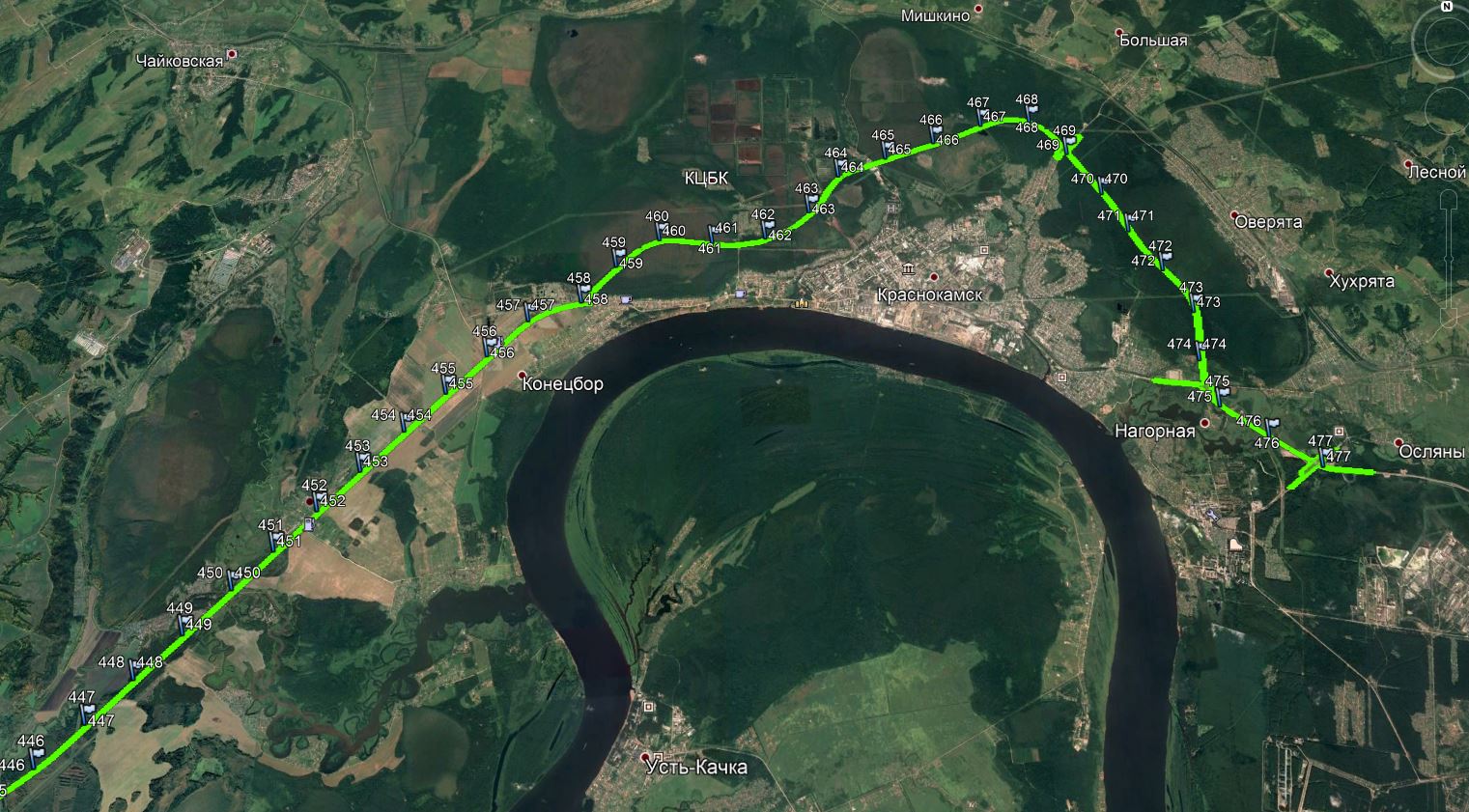 Рисунок 1.2.9-1 - Схема расположения автомобильной дороги М-7 «Волга» Москва - Владимир - Нижний Новгород - Казань – Уфа, проходящая от Москвы через Владимир, Нижний Новгород, Казань до Уфы, подъезд к городу Пермь в границах Краснокамского городского округаПо данным «Управление федеральных автомобильных дорог «Прикамье» Федерального дорожного агентства» (ФКУ Упрдор «Прикамье») автомобильная дорога федерального значения М-7 "Волга" Москва - Владимир - Нижний Новгород - Казань – Уфа, проходящая от Москвы через Владимир, Нижний Новгород, Казань до Уфы, осуществляющая подъезды к городам Владимир, Иваново, Чебоксары, Ижевск и Пермь, в границах Краснокамского городского округа располагается на земельных участках с кадастровыми номерами 59:00:0000000:7844, 59:07:0000000:5127, 59:07:0000000:2459, 59:07:0000000:5126, 59:00:0000000:7844, 59:07:0000000:5127, 59:07:0000000:2459.Автомобильные дороги регионального или межмуниципального значенияПо территории Краснокамского городского округа проходят 2 существующие автомобильные дороги регионального или межмуниципального значения.В соответствии с Перечнем автомобильных дорог общего пользования регионального или межмуниципального значения Пермского края и Порядка внесения изменений в перечень автомобильных дорог общего пользования регионального или межмуниципального значения Пермского края, утвержденным Постановлением Правительства Российской Федерации от 08.07.2016 года № 449-п (ред. от 17.04.2019 № 286-п), полное наименование автомобильных дорог регионального или межмуниципального значения приведено в таблице:Таблица 1.2.9-5Автомобильные дороги общего пользования регионального или межмуниципального значения на территории Краснокамского городского округаУчастками дорог на территории Краснокамского городского округа являются: км 000+000 – км 004+500, протяженностью 4,5 км, км 026+389 – км 046+692 протяженностью 20,303 км.Автомобильные дороги местного значенияНа основании Перечня автомобильных дорог общего пользования местного значения в границах Краснокамского городского округа, Порядка присвоения идентификационных номеров автомобильным дорогам общего пользования местного значения в границах Краснокамского городского округа, утвержденного Постановлением администрации города Краснокамска от 02.04.2019 № 260-п, приводится перечень автомобильных дорог общего пользования местного значения в границах Краснокамского городского округа (таблица 1.2.9-6).В соответсвии с распоряжением  Дорожного агентства Пермского края от 25 августа 2019 г. № СЭД-44-01-06-65 и пунктом 2 статьи 26 Федеральное закона от 8 ноября 2007 г. № 257-ФЗ «От автомобильных дорогах и о дорожной деятельности в Российской Федерации и о внесении изменений в отдельные законодательные акты Российской Федерации» придорожные полосы устанавливаются в зависимости от класса и (или) категории автомобильных дорог с учетом перспектив их развития, ширина каждой придорожной полосы  устанавливается в размере:1) семидесяти пяти метров - для автомобильных дорог первой и второй категорий;2) пятидесяти метров - для автомобильных дорог третьей и четвертой категорий;3) двадцати пяти метров - для автомобильных дорог пятой категории;4) ста метров - для подъездных дорог, соединяющих административные центры субъектов Российской Федерации, города федерального значения с другими населенными пунктами, а также для участков автомобильных дорог общего пользования федерального значения, построенных для объездов городов с численностью населения до двухсот пятидесяти тысяч человек.Таблица 1.2.9-6Перечень автомобильных дорог общего пользования местного значения в границах Краснокамского городского округаИскусственные дорожные сооруженияНа территории Краснокамского городского округа находятся мостовые сооружения, обеспечивающие движение автомобильного транспорта. В соответствии со Схемой территориального планирования Краснокамского муниципального района Пермского края, утвержденной Решением от 22.04.2015 № 27, представлен перечень мостовых сооружений в таблице 1.2.9-7.Таблица 1.2.9-7Перечень мостовых сооружений Краснокамского городского округаПо данным Программы комплексного развития транспортной инфраструктуры Краснокамского городского поселения Краснокамского муниципального района Пермского края на 2016 – 2025 годы представлен перечень мостовых сооружений в г. Краснокамск (таблица 1.2.9-8).Также представлен перечень пешеходных мостовых сооружений в г. Краснокамск (таблица 1.2.9-9).Таблица 1.2.9-8Перечень мостовых сооружений в г. КраснокамскТаблица 1.2.9-9Перечень пешеходных мостовых сооружений в г. КраснокамскеОбъекты обслуживания и хранения автомобильного транспортаНа территории Краснокамского городского округа вдоль автомобильной дороги федерального значения М-7 «Волга» Москва - Владимир - Нижний Новгород - Казань – Уфа развит придорожный сервис, включающий в себя станции автозаправочные, станции технического обслуживания, стоянки (парковки) автомобилей и иные объекты придорожного сервиса.По данным Федерального казенного учреждения «Управление федерльных автомобильных дорог «Прикамье» Федерального дорожного агентства» (ФКУ Упрдор «Прикамье») имеются существующие объекты обслуживания и хранения автомобильного транспорта, расположенные вдоль автомобильной дороги М-7 «Волга» в границах Краснокамского городского округа, согласованные с владельцем автомобильной дороги. Перечень объектов представлен в таблице (1.2.9-10).Таблица 1.2.9-10Перечень объектов обслуживания и хранения автомобильного транспорта Краснокамского городского округаАвтомобильный пассажирский транспортНа территории Краснокамского городского округа развит автомобильный пассажирский транспорт.В соответствии с Реестром муниципальных пригородных и городских автобусных маршрутов общего пользования Краснокамского городского округа, утвержденным постановлением Администрации города Краснокамска от 29.04.2019 № 344-п, перечень существующих муниципальных пригородных и городских автобусных маршрутов общего пользования представлен в таблице 1.2.9-11.На территории г. Краснокамска по данным Генерального плана Краснокамского городского поселения, утвержденного Думой Краснокамского городского поселения Краснокамского муниципального района Пермского края от 24.02.2010 № 183, расположен единственный в городском округе автовокзал.Протяженность улично-дорожной сети с движением городского пассажирского транспорта в пределах территории города равна 30,9 км. Движение городского пассажирского транспорта имеет наибольшую интенсивность по следующим улицам: Сосновая горка, Калинина, К. Либкнехта, Чапаева, Большевистская, Комсомольский проспект, Геофизиков, Маяковского, Энтузиастов, Шоссейная на участке микрорайонов Заводской и Рейд.По данным Генерального плана Стряпунинского сельского поселения, утвержденного Советом депутатов Стряпунинского сельского поселения Краснокамского муниципального района от 09.08.2011 № 41, на территории Краснокамского городского округа оборудованные автобусные остановочные пункты находятся вблизи населенных пунктов Стряпунята, Екимята, Подстанция, Катыши, Абакшата (Ананичи), Жаково. Необорудованные остановочные пункты находятся вблизи населенных пунктов Батуры, Ильино, Абросы, Большие Калинята, Дочки.На территории Краснокамского городского округа по данным Генерального плана Оверятского городского поселения, утвержденного Решением Думы Оверятского городского поселения Краснокамского муниципального района от 30.03.2012 № 39, оборудованные автобусные остановочные пункты находятся в населенных пунктах Оверята, Никитино, Мысы, Чёрная, Шабуничи. Необорудованные остановочные пункты – в населенных пунктах Ласьва, Новоселы, Новая Ивановка, Даньки, Нижнее Брагино, Кормильцы, Брагино. Автовокзал расположен на территории рабочего поселка Оверята.По данным Генерального плана Майского сельского поселения, утвержденного Решением Севета депутатов Майского сельского поселения Краснокамского муниципального района от 30.01.2013 № 01, на территории Краснокамского городского округа оборудованные автобусные остановочные пункты находятся в д. Конец-Бор, с. Усть-Сыны, п. Майский, д. Волеги, д. Фадеята, д. Карабаи, д. Верхнее Гуляево.Таблица 1.2.9-11Реестр муниципальных пригородных и городских автобусных маршрутов общего пользования Краснокамского городского округаУлично-дорожная сетьСовременная улично-дорожная сеть г. Краснокамска представляет собой прямоугольную планировочную структуру с отдельными участками радиальных направлений к центральной части города. Основу улично-дорожной сети составляют магистральные дороги и улицы, по которым осуществляется пропуск массового пассажирского автотранспорта, грузового автотранспорта и интенсивных потоков легкового транспорта.В соответствии с Генеральным планом Краснокамского городского поселения, утвержденного Думой Краснокамского городского поселения Краснокамского муниципального района Пермского края от 24.02.2010 № 183, главными транспортными артериями города являются: ул. Гагарина – Сосновая горка – Калинина, ул. Шоссейная, автодорога Краснокамск–Н. Ивановка – ул. Промышленная, автодорога на Шабуничи –ул. Пушкина – Коммунистическая, радиально подходящие к центру и обеспечивающие транспортные связи с жилыми районами и обходной дорогой.Перечисленные магистрали имеют дублеры только на отдельных участках: ул. Сосновая горка, ул. Гагарина; ул. Шоссейная, ул. Ленина, ул. Городская.Отсутствие инженерных сооружений через реки, овраги и железнодорожные линии не позволяют завершить формирование, а, следовательно, и нормальное функционирование системы дублеров в целом.В связи с этим, а также с незавершенностью автодорожного обхода города, по магистральной сети ряда жилых районов, наряду с пропуском массового пассажирского транспорта, осуществляется пропуск интенсивных потоков грузового (в том числе транзитного) автотранспорта.Технические параметры значительной части магистральных улиц (ширина в красных линиях, габарит проезжей части) не соответствуют действующим нормативам и размерам движения автотранспорта.По данным Администрации Краснокамского городского округа характеристика улично-дорожной сети представлена в таблице 1.2.9-12.Таблица 1.2.9-12Характеристика улично-дорожной сети г. КраснокамскаПорядка 53,5 % улично-дорожной сети имеют усовершенствованное покрытие проезжих частей. Неблагоустроенные улицы расположены преимущественно на территории зон застройки индивидуальными жилыми домами.В с. Стряпунята улично-дорожная сеть имеет в северной и центральной частях преимущественно прямоугольную планировочную структуру, а в южной части – свободную. Основу улично-дорожной сети составляют главные улицы и улицы в жилой застройке. Главной транспортной артерией села является ул. Советская и ул. Дальняя.В р.п. Оверята проходит железнодорожный путь, который разделяет населенный пункт в долготном направлении на 2 практически равные части. Улично-дорожная сеть имеет в западной и части прямоугольную планировочную структуру, а в восточной части – смешанную. Основу улично-дорожной сети составляют главные улицы и улицы в жилой застройке. Главной транспортной артерией населенного пункта в западной части является ул. Железнодорожная, ул. Моложёная и ул. Строителей, а в восточной части – ул. Линейная и ул. Кирпичная.В п. Майский улично-дорожная сеть имеет смешанную планировочную структуру. Основу улично-дорожной сети составляют главные улицы и улицы в жилой застройке. Главной транспортной артерией населенного пункта является ул. Шоссейная.Остальные населённые пункты Краснокамского городского округа имеют в основном прямоугольную планировочную структуру улично-дорожной сети, реже – свободную или комбинированную, включая в себя обе вышеперечисленные планировочные структуры.Комплексные объекты транспортной инфраструктурыНа территории Краснокамского городского округа соответствии со Схемой территориального планирования Краснокамского муниципального района Пермского края, утвержденной Решением от 22.04.2015 № 27, размещены действующие объекты транспорта - логистические центры. Их перечень представлен в таблице:Таблица 1.2.9-13Перечень логистических центров Краснокамского городского округаСтоянки (парковки) автомобилейНа территории Краснокамского городского округа стоянка (парковка) автомобилей осуществляется на личных придомовых участках, а также на стоянках (парковках) автомобилей вблизи многоквартирных домов.Инфраструктура велосипедного передвиженияИнфраструктура велосипедного передвижения на территории Краснокамского городского округа отсутствует.№п/п    Наименование картМарка№ листаУтверждаемая частьУтверждаемая частьУтверждаемая частьУтверждаемая часть1.0-1.6Карта планируемого размещения объектов социальной инфраструктуры и иных объектов, М 1:5 000, М 1:10 000, М 1:40 0001-72.0-2.6Карта функциональных зон. Карта планируемого размещения объектов транспортной инфраструктуры, М 1:5 000, М 1:10 000, М 1:40 0008-143.0-3.6Карта планируемого размещения объектов теплоснабжения, водоснабжения и водоотведения (в том числе и линейных), М 1:5 000, М 1:10 000, М 1:40 00015-214.0-4.6Карта планируемого размещения объектов электроснабжения (в том числе и линейных), М 1:5 000, М 1:10 000, М 1:40 00022-285.0-5.6Карта планируемого размещения объектов телекоммуникации, связи и трубопроводного транспорта, М 1:5 000, М 1:10 000, М 1:40 00029-356.0-6.6Карта границ населенных пунктов (в том числе границ образуемых населенных пунктов), входящих в состав городского округа, М 1:5 000, М 1:10 000, М 1:40 00036-42Материалы по обоснованию Материалы по обоснованию Материалы по обоснованию Материалы по обоснованию 7.0-7.6Карта границ населенных пунктов, входящих в состав городского округа. М 1:5 000, М 1:10 000, М 1:40 00043-498.0-8.1Карта местоположения существующих объектов социальной инфраструктуры, объектов промышленного комплекса и иных объектов, М 1:5 000, М 1:10 000, М 1:40 00050-569.0-9.6Карта местоположения существующих объектов теплоснабжения, водоснабжения и водоотведения (в том числе и линейных), М 1:5 000, М 1:10 000, М 1:40 00057-6310.0-10.6Карта местоположения существующих объектов электроснабжения (в том числе и линейных), М 1:5 000, М 1:10 000, М 1:40 00064-7011.0-11.6Карта местоположения существующих объектов телекоммуникации, связи и трубопроводного транспорта, М 1:5 000, М 1:10 000, М 1:40 00071-7712.0-12.6Карта зон с особыми условиями использования территории. Карта особо охраняемых природных территорий, М 1:5 000, М 1:10 000, М 1:40 00078-8413.0-13.6Карта территорий, подверженных риску возникновения чрезвычайных ситуаций природного и техногенного характера, М 1: 70 00085№ п/пРаздел проектаДолжностьФамилияПодпись№ п/пРаздел проектаДолжностьФамилияПодпись1Архитектурно-планировочный разделНачальник отдела разработки градостроительной документацииДудина Т.С.1Архитектурно-планировочный разделСпециалист -градостроительВерьясов В. В.1Архитектурно-планировочный разделСпециалист -градостроительТугужекова М. М.1Архитектурно-планировочный разделВедущий специалист ГИССолдатова Н. В.2Экономический разделВедущий экономист Томилина Т. Н.3Дорожная сеть, транспортСпециалист -градостроительТугужекова М. М.4Инженерные коммуникацииВедущий инженерТрофимова Н. А.6Графическое оформление проектаСпециалист-градостроительВерьясов В. В.6Графическое оформление проектаСпециалист-градостроительТугужекова М. М.Направление ветраССВВЮВЮЮЗЗСЗШтильПовторяемость ветра, %1066142120131015МесяцIIIIIIIVVVIVIIVIIIIXXXIXIIгодСкорость ветра, м/с2,82,7332,72,41,92,12,5332,82,6Среднегодовые данныеМноголетние.Осадки, число дней194219Повторяемость приземных инверсий температуры, %4140Повторяемость застоев воздуха, %1221Повторяемость ветра со скоростью 0-1 м/с, %2237Повторяемость приподнятых инверсий температуры, %3330Повторяемость туманов, %46,5Наименование ГТСМестоположениеВодный объектОбъём пруда при НПУ, тыс. куб.м /длина берегоукрепления, мПлощадь зеркала пруда при НПУ, гаСобственник ГТСГТС пруда №1п. Майский р. Волеговка60,004Краснокамский городской округГТС пруда №2д. Мошнир. Услонная75,003БесхозяйноеГТС пруда №5д. Мишкинор. Городище460,0023БесхозяйноеБерегоукрепление №1г. КраснокамскВоткинское водохранилище1289,1Краснокамский городской округБерегоукрепление №2г. КраснокамскВоткинское водохранилище3000,0Краснокамский городской округБерегоукрепление №3г. КраснокамскВоткинское водохранилище501,54Краснокамский городской округНаименование реки




Территории
Водоприемник
Точка впадения, кмSводосбора, км2L  водотока, кмКол-во притоковСуммарная длина притоков, кмВрез 
русла, мВрез 
русла, мГлубина, мГлубина, мПродолж. Половодья, дн.Продолж. Ледохода, дн.Подъем 
уровняПодъем 
уровняСкорость в половодье, м/секМодуль годового стока, л/с с км2ПитаниеПитаниеПитаниеНаименование реки




Территории
Водоприемник
Точка впадения, кмSводосбора, км2L  водотока, кмКол-во притоковСуммарная длина притоков, кмв верховьяхв нижнем теченииminmахПродолж. Половодья, дн.Продолж. Ледохода, дн.в период половодья, мв период дождевых 
паводков, мСкорость в половодье, м/секМодуль годового стока, л/с с км2Талые,%Дождевые,%Подземный сток,%ЧёрнаяОверятар. Сын543166,32-357,2702010ПоломкаМайскийр. СюзьваВоткинскоевдхр638051290,530,4-0,81,5-2,520-301-1,5100СынМайскийСюзьвинский заливВоткинского вдхр.1119546,3278127,5         60,53-3,520-401-32-30,5-1,51-1,57,35б2024СюзьваМайскийр. Кама,Воткинское вдхр.62448953б2238,40,540,5-0,82-420-301-32-41-1,5м7,2562024ЛасьваОверята,Стряпунята, Краснокамскр. Кама,Воткинское вдхр.6384817858130неск.Дм40,830020-401-32-40,5-1,51-1,57,5562024ПальтаКраснокамскВоткинское вдхр.36,    21744,22-35-60,2-0,31-1,5 20-600,080,120,4-0,6562024Малая ЛасьваОверятаВоткинское вдхр.63673,   218,28  569,134,52-2,50,4-0,52-320-401-31,51,50,8-17,5562024ГайваСтряпунятар. Кама, Воткинское вдхр.6903287664294неск. Дм4-60,3520-401-33-40,57,5562024ПеремкаСтряпунятар. Б. Ласьва,Воткинское вдхр.77,  817,864960,50   86-72,5-30,2-0,31,520-401-31,51,50,8-17,5562024СуздалевкаКраснокамскр. Ласьва15,2  52,510,70,21,20,51,37,5562024а)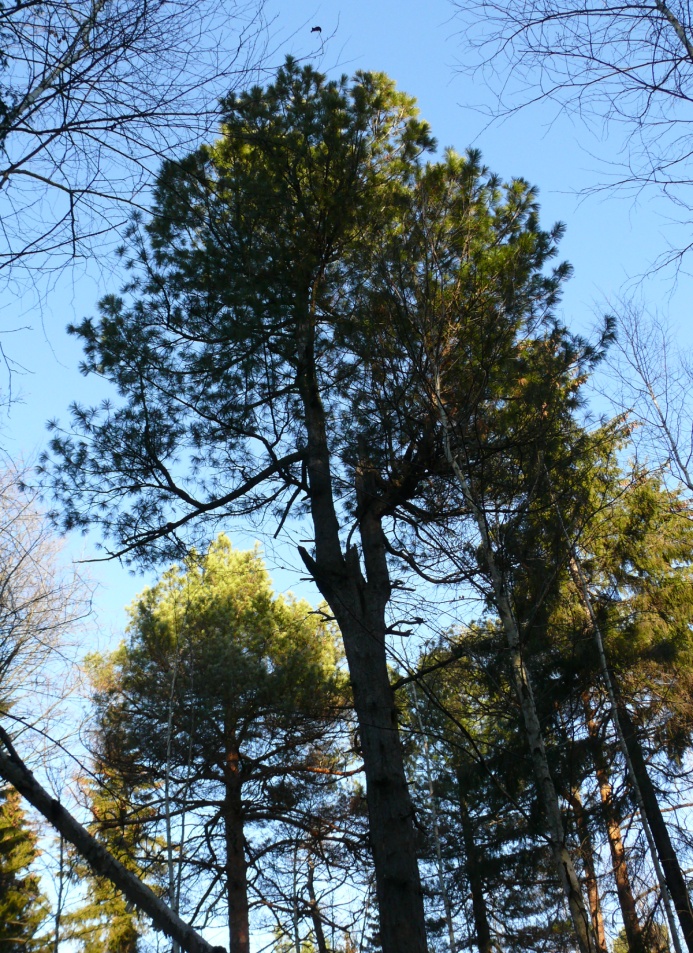 б)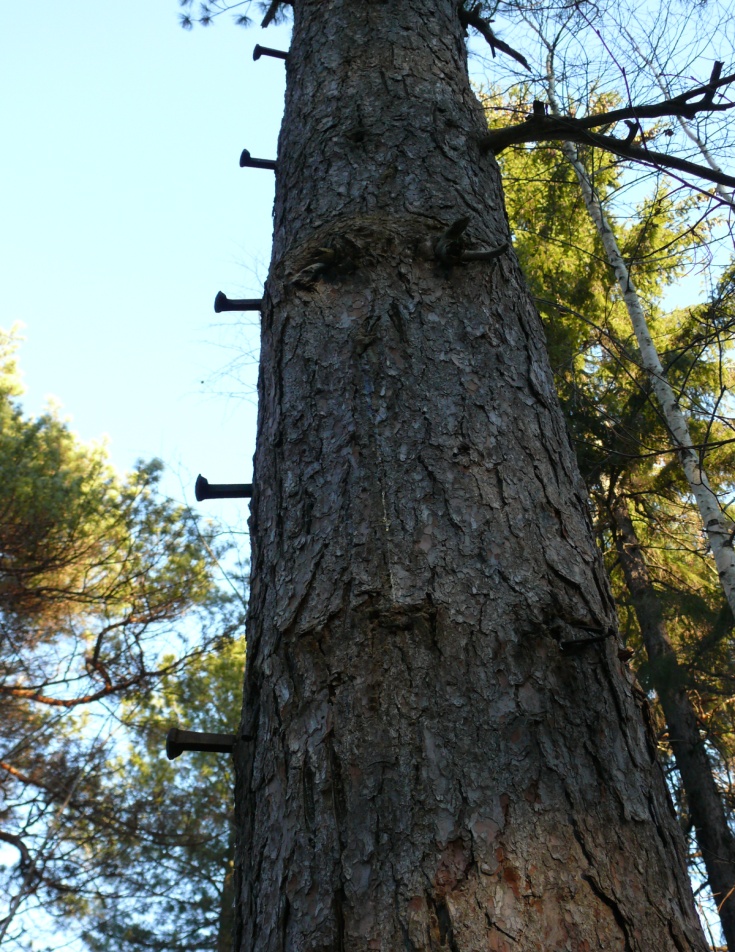 в)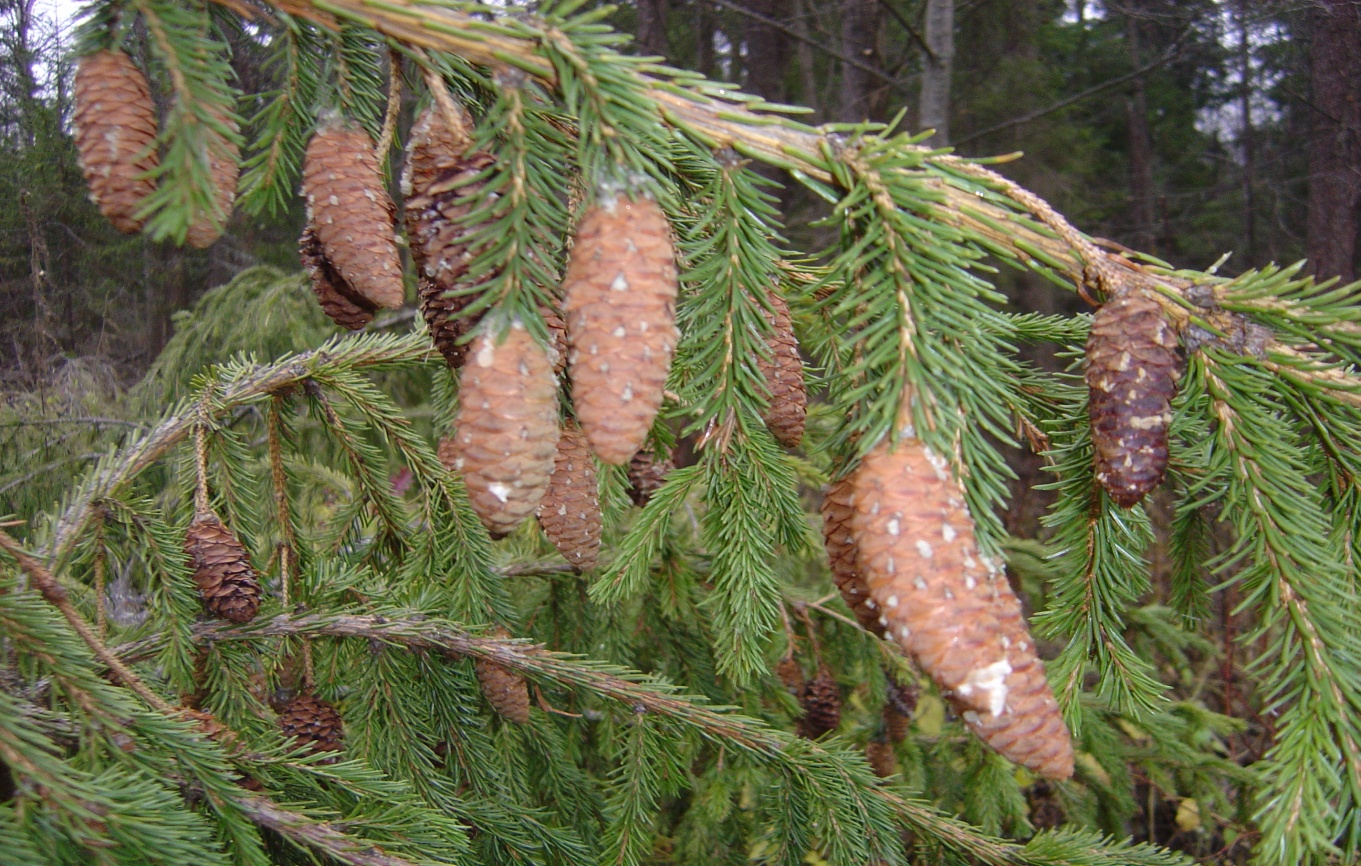 в)в)Элементы ООПТ «За гранью (кедровое) болото»: а) сосна сибирская; б) повреждение сосны сибирской при сборе шишек; в) фрагмент елиЭлементы ООПТ «За гранью (кедровое) болото»: а) сосна сибирская; б) повреждение сосны сибирской при сборе шишек; в) фрагмент елиЭлементы ООПТ «За гранью (кедровое) болото»: а) сосна сибирская; б) повреждение сосны сибирской при сборе шишек; в) фрагмент ели№ п/пНаименованиеАдресПриказ Министерства культуры, молодёжной политики и массовых коммуникаций Пермского края об установлении границ территории1Мошево I, селище0,3 км к югу от д.Мошево Майской с/а, прав.берег р.Сюзьва, прав.притока р. КамаПриказ от 24.04.2015 № СЭД-27-01-10-1542Мошево I, стоянкаНа окраине д.Мошево Майской с/а, прав.берег р.Сюзьва, прав.притока р. Кама -3Ласьва I, селище400 м к западу от д.Осляна Мысовской с/а, лев.берег р.Ласьва, прав.притока р. КамаПриказ от 21.04.2015 № СЭД-27-01-10-1364Ласьва II, селище250 м к северо-западу от д.Осляна Мысовской с/а, лев. берег р.Ласьва, прав.притока р. Кама-5Ласьва III, селище300 м к югу от с.Мысы, прав.притока р.Ласьва, прав.притока р. КамаПриказ от 24.04.2015 № СЭД-27-01-10-1476Ласьва IV, селище300 м к северо-запвду от д. Осляна Мысовской с/а, лев. берег р.Ласьва, прав.притока р. Кама-7Ласьва I, стоянка800 м к юго-востоку от д.Никитино Мысовской с/а, лев.берег р.Ласьва, прав.притока р. Кама-8Мысы I, селище300 м к югу от с. Мысы с/а, прав.берег р.Ласьва, прав.притока р. Кама-9Никитино I, селище100 м к юго-востоку от д. Никитино Мысовской с/а, прав.берег р.Ласьва, прав.притока р. КамаПриказ от 24.04.2015 № СЭД-27-01-10-15210Никитино I, стоянкаЮго-восточная часть д.Никитино Мысовской с/а, прав.берег р.Ласьва, прав.притока р. КамаПриказ от 24.04.2015 № СЭД-27-01-10-14511Осляны I, селище100 м к северу от д.Осляна Мысовской с/а, лев.берег р.Ласьва, прав.притока р. Кама-12Осляны II, селище50 м к юго-востоку от д.Осляна Мысовской с/а, лев.берег р.Ласьва, прав.притока р. Кама Приказ от 24.04.2015 № СЭД-27-01-10-15313Осляны III, селище200 м к северо-западу от д.Осляна Мысовской с/а, лев.берег р.Ласьва, прав.притока р. КамаПриказ от 24.04.2015 № СЭД-27-01-10-14614Большие Калинята I, селищеСеверо-западная окраина д.Большие Калинята Стряпунинской с/а, лев. берег р.Ласьва-15Карабаи I, селище1,1 км к востоку от д.Карабаи Усть-Суновской с/а, лев.берег безымянного ручья-16Широкие Луга I, селище14 км к северо-востоку от д.Волеги Майской с/а, лев.берег р. Сын, лев.притока р.СюзьваПриказ от 24.04.2015 № СЭД-27-01-10-14817Запальта II, селище500 м к юго-востоку от д.Запальта Черниговской с/а, прав.берег р.Заберезовка, лев. притока р.ПальтаПриказ от 24.04.2015 № СЭД-27-01-11-3218Запальта III, селище850 м к юго-востоку от д.Запальта, Черновской с/а лев.берег р.Заберезовка, лев.притока р.Пальта-19Черниговское I, городище400 м к северу от с. Чёрная, прав.берег р.Пальта, прав.притока р. КамаПриказ от 21.04.2015 № СЭД-27-01-10-13520Черновское II, городище200 м к северу от д.Запвльта, Черновской с/а, лев.берег р.Пальта, прав.притока р. КамаПриказ от 10.08.2011 № СЭД-16-01-03-75, приказ от 27.05.2015 № СЭД-27-01-10-29621Черновское III, городище400 м к северу от с. Чёрная, прав.берег р.Пальта, прав.притока р. КамаПриказ от 24.04.2015 № СЭД-27-01-10-15122Запальта I, селищед.Запальта,  в 0,25 км к юго-западу, прав.берег р. Чёрная-23Запальта IV, селищед.Запальта, в 1,1 км к востоку, прав.берег р.Заберезовая, лев.приток р. Чёрная-24Шабуничи I, поселениест. Шабуничи, в 5 км к югу, устье р.ПальтаПриказ от 28.04.2015 № СЭД-27-01-10-159№НаименованиеАдресПриказ Министерства культуры, молодёжной политики и массовых коммуникаций Пермского края о включении в перечень выявленных ОКН1Залесная I, городищед. Залесная, в 2 км к югу-юго-западу, лев.берег р. Чёрная, у места слияния р. Чёрная и р.Фадиха; в 2,3 км к западу-югу-западу от д. РусакиПриказ от 06.10.2016 СЭД-27-01-10-579№НаименованиеАдресПриказ об установлении границ территории1Жил.дом на 205 квартирг. Краснокамск, пр. Мира, 9Приказ от 10.10.2013г. СЭД-27-01-12-2662Управление ЦБКг. Краснокамск, ул. Шоссейная, 11Приказ от 08.08.2017 № СЭД-55-01-05-1513Братская могила советских воиновг. Краснокамск, парк ПобедыПриказ от 08.08.2017 СЭД-55-01-05-1504Бюст В. И. Ленинаг. Краснокамск, ул. Шоссейная, напротив КЦБК Приказ от 07.08.2017 СЭД-55-01-05-149№ п/пНаименование показателяГодыГодыГодыГодыГодыГодыГодыГодыГодыГоды№ п/пНаименование показателя20102011201220132014201520162017201820191Численность населения Краснокамского городского округа (на начало года), тыс. чел.70,170,370,871,872,673,373,874,074,173,82Численность населения Пермского края (на начало года), тыс. чел.2648,72633,62631,12634,52636,22637,02634,42632,12623,12610,83Доля населения Краснокамского ГО в численности населения Пермского края, %2,72,72,72,72,82,82,82,82,82,8№ п/пНаименование показателяГодыГодыГодыГодыГодыГодыГодыГодыГодыГоды№ п/пНаименование показателя20102011201220132014201520162017201820191Численность населения Краснокамского городского округа (на начало года), чел.70138703167081471804726357331973844740447406973832в том числе:городское население56432565915714257932585155883659028589735879558351сельское население137061372513672138721412014483148161507115274154812Удельный вес городского населения в общей численности населения округа, %80,580,580,780,680,279,979,679,479,080,53Удельный вес сельского населения в общей численности населения округа, %19,519,519,319,419,820,120,420,621,019,5№ п/пТерриторияЧисленность населения, чел.1Краснокамский городской округ740362город Краснокамск527123Рабочий поселок Оверята49644Железнодорожная Будка 1401-й км85Железнодорожная Будка 1402-й км26Железнодорожная Будка 1403-й км27Железнодорожная Будка 1405-й км18Железнодорожная Будка 1406-й км59деревня Алешино810деревня Большая5711деревня Брагино20812деревня Бусырята813деревня Васенки814деревня Даньки14015деревня Запальта6316деревня Калининцы1117деревня Кормильцы4718посёлок Ласьва65619деревня Малые Шабуничи10420деревня Мишкино2921посёлок ж.-д. площадки Мишкино 2422деревня Мошни9523село Мысы216424деревня Нагорная1925деревня Нижнее Брагино1726деревня Никитино12727деревня Никитино2828деревня Новая Ивановка48629деревня Новоселы28730деревня Осляна3831деревня Пирожки132деревня Семичи40733деревня Хухрята24434село Чёрная110735посёлок при станци Шабуничи65436деревня Якунята1037посёлок Майский486038деревня Большое Шилово5239деревня Верхнее Гуляево4340деревня Волеги17941деревня Гурино5142деревня Заречная3943деревня Кабанов Мыс1344деревня Карабаи22845деревня Клепики4546деревня Конец-Бор60647деревня Кузнецы3748деревня Малое Шилово8649деревня Мошево5550деревня Нижнее Гуляево1951деревня Нижние Симонята8052село Усть-Сыны50253деревня Фадеята41354село Стряпунята154855деревня Абакшата1456деревня Абакшата1257деревня Абросы958деревня Ананичи11859деревня Батуры2460деревня Большие Калинята861деревня Евстюничи762деревня Екимята6563деревня Ерошино164деревня Жаково3765деревня Залесная1066деревня Ильино567деревня Катыши5168деревня Осташата669посёлок Подстанция1270деревня Понылки571деревня Русаки1272деревня Трубино373посёлок Фроловичи3074деревня Часовня875деревня Дочки2№п/пНаименование показателяГодыГодыГодыГодыГодыГодыГодыГодыГодыСреднегодовое значениеСреднегодовое значение№п/пНаименование показателя201020112012201320142015201620172018чел.доля от общейчисленности, %1Численность населения на начало года, чел.70138703167081471804726357331973844740447406972331100,02Число родившихся, чел.98399610611053108910159788858469901,43Общий коэффициент рождаемости (чел. на 1000 чел. населения)14,014,114,914,614,913,813,212,011,4ХХ4Число умерших, чел.119011731107106010771028101896498510671,55Общий коэффициент смертности (чел. на 1000 чел. населения)16,916,615,514,714,814,013,813,013,3ХХ6Естественный прирост/ убыль населения, чел.-207-177-46-712-13-40-79-139-77-0,17Миграционный прирост/ убыль населения, чел.3856751036838672538240104-984880,78Общий прирост численности населения17849899083168452520025-2374110,6Направления миграцииГодыГодыГодыГодыГодыГодыГодыНаправления миграции2012201320142015201620172018ПрибывшиеПрибывшиеПрибывшиеПрибывшиеПрибывшиеПрибывшиеПрибывшиеПрибывшиеМиграция - всего2984307032383053279527452761в пределах России2555257427512629237224622558внутри региональная2086213623222240196020392151межрегиональная469438429389412423407международная429496487424423283203   со странами СНГ 418484474414410275194   с другими зарубежными странами111213101389внешняя (для региона) миграция898934916813835706610ВыбывшиеВыбывшиеВыбывшиеВыбывшиеВыбывшиеВыбывшиеВыбывшиеВыбывшиеМиграция - всего1948223225662515255526412859в пределах России1905215923502252225923652603внутри региональная1488170018881746181918342027межрегиональная417459462506440531576международная4373216263296276256   со странами СНГ 4066207257290274247   с другими зарубежными странами3796629внешняя (для региона) миграция460532678769736807832Сальдо миграцииСальдо миграцииСальдо миграцииСальдо миграцииСальдо миграцииСальдо миграцииСальдо миграцииСальдо миграцииМиграция - всего1036838672538240104-98в пределах России65041540137711397-45внутри региональная598436434494141205124межрегиональная52-21-33-117-28-108-169международная3864232711611277-53   со странами СНГ 3784182671571201-53   с другими зарубежными странами8544760внешняя (для региона) миграция4384022384499-101-222Наименование возрастной группы01.01.2015 г.01.01.2015 г.01.01.2016 г.01.01.2016 г.01.01.2017 г.01.01.2017 г.01.01.2018 г.01.01.2018 г.01.01.2019 г.01.01.2019 г.Наименование возрастной группычел.% к итогучел.% к итогучел.% к итогучел.% к итогучел.% к итогуНаселение моложе трудоспособного возраста (мужчины и женщины 0-15), из них:1463020,01505120,41536420,71547320,91553221,0дети 0-6 лет742810,1753410,2750510,172149,770249,5дети 7-15 лет72029,8751710,2785910,6825911,2850811,5Население трудоспособного возраста (мужчины 16-59, женщины 16-54)4115156,14070955,14031354,43993753,93944153,4Население старше трудоспособного возраста (мужчины 60 и старше, женщины 55 и старше)1753823,91808424,51836724,81865925,21885925,6Всего73319100,073844100,074044100,074069100,073832100,0№п/пПоказателиГодыГодыГодыГодыГоды№п/пПоказатели201420152016201720181Среднегодовая численность занятых в экономике округа, тыс. чел14,014,113,513,213,22Среднегодовая численность занятых в экономике Пермского края, тыс. чел1209,01223,01236,71202,71195,23Доля Краснокамского городского округа в численности занятых в экономике Пермского края, %1,21,21,11,11,14Распределение численности занятых по отраслям экономики округа, %- сельское хозяйство9,69,210,3н/дн/д- добыча полезных ископаемых0,90,70,8н/д1,2- обрабатывающие производства34,735,334,037,836,0- производство и распределение электроэнергии, газа и воды3,63,42,72,33,0- строительствон/дн/д1,0н/дн/д- оптовая и розничная торговля3,53,63,66,14,1- гостиницы и рестораны1,11,31,1н/д1,3- транспорт и связь5,66,45,52,47,1- финансовая деятельность0,80,80,70,70,7- операции с недвижимым имуществом, аренда и предоставление услуг2,02,01,9н/д0,4- государственное управление и обеспечение военной безопасности; обязательное социальное обеспечение9,89,39,49,59,7- образование14,013,613,915,114,6- здравоохранение и предоставление социальных услуг10,19,610,09,99,8- предоставление прочих коммунальных, социальных и персональных услуг4,24,74,42,22,25Численность безработных, зарегистрированных в органах государственной службы занятости, тыс. чел. н/д0,450,560,550,29№ п/пНаименование организацииВид экономической деятельностиЧисленность кадров1Краснокамская бумажная фабрика-филиал АО «Гознак»Бумажное производство12832АО «Свинокомплекс Пермский»Производство свинины8703АО «Пермтрансжелезобетон»Производство железобетона6304ООО «Целлюлозно-бумажный комбинат «Кама»Бумажное производство5135ООО «Пермская компания нефтяного машиностроения» Производство сервисного  оборудования для бурения нефтяных и газовых скважин3776ООО «Краснокамский завод ЖБК»Производство железо-бетонных конструкций3407ОАО «Краснокамский завод металлических сеток»Производство формующих сеток для бумагоделательных машин3038ООО «Краснокамский ремонтно-механический завод»Металлообработка с использованием лазерных технологий2179ООО Производственная фирма «Сокол»Производство бурового оборудования18510ЗАО «Пермский завод грузовой техники»Производство техники специального назначения11811ЗАО «Карбокам»Производство карбокситетилцеллюлозы11012Общество с ограниченной ответственностью «Уралжелезобетон»Производство железо-бетонных изделий9013АО «Краснокамскжелдортранс»Деятельность железно-дорожного транспорта: грузовые перевозки8214ООО «Уральский завод противогололёдных материалов»Производство антигололедных материалов7515АО «Спецнефтехиммаш»Производство оборудования для нефтегазовой и химической промышленности726ООО «Краснокамская фабрика деревянной игрушки»Изготовление деревянной игрушки58Вид оборудованияГ. КраснокамскГ. КраснокамскР.п. ОверятаР.п. ОверятаСельские населенные пунктыСельские населенные пунктыКраснокамскийгородской округКраснокамскийгородской округВид оборудованияобщая площадь жилых помещений, тыс. кв. мдоля от общей площади жилищного фонда, %общая площадь жилых помещений, тыс. кв. мдоля от общей площади жилищного фонда, %общая площадь жилых помещений, тыс. кв. мдоля от общей площади жилищного фонда, %общая площадь жилых помещений, тыс. кв. мдоля от общей площади жилищного фонда, %Общая площадь жилых помещений, всего1280,5100,093,8100,0250,7100,01625,0100,0в том числе оборудованная:0,0водопроводом907,470,976,781,8169,667,71153,771,0в том числе централизованным904,170,662,466,5141,256,31107,768,2водоотведением (канализацией)922,072,059,263,1163,865,31145,070,5в том числе централизованным897,570,148,852,0138,955,41085,266,8отоплением929,372,693,8100,0193,577,21216,674,9в том числе централизованным909,371,056,059,799,739,81065,065,5горячим водоснабжением877,568,555,559,2123,549,31056,565,0в том числе централизованным854,166,745,848,892,036,7991,961,0ваннами (душем)887,569,348,151,3122,248,71057,865,1газом (сетевым, сжиженным)868,967,975,980,9126,950,61071,766,0в том числе централизованным864,067,575,980,9126,950,61066,865,6напольными электрическими плитами50,53,96,97,428,711,486,15,3Наименование показателейГ. КраснокамскГ. КраснокамскР.п. ОверятаР.п. ОверятаСельские населенные пунктыСельские населенные пунктыКраснокамскийгородской округКраснокамскийгородской округНаименование показателейобщая площадь жилых помещений, тыс. кв. мдоля от общейплощади жилищного фонда, %общая площадь жилых помещений, тыс. кв. мдоля от общейплощади жилищного фонда, %общая площадь жилых помещений, тыс. кв. мдоля от общейплощади жилищного фонда, %общая площадь жилых помещений, тыс. кв. мдоля от общейплощади жилищного фонда, %По материалу стен:По материалу стен:По материалу стен:По материалу стен:По материалу стен:По материалу стен:По материалу стен:По материалу стен:По материалу стен:каменные, кирпичные730,557,044,347,289,635,7864,453,2панельные137,110,725,126,855,722,2217,913,4блочные70,65,57,88,339,415,7117,87,2монолитные0,00,00,00,00,00,0смешанные22,81,80,50,52,20,925,51,6деревянные316,624,716,117,263,625,4396,324,4прочие2,90,20,00,00,20,13,10,2По годам возведения:По годам возведения:По годам возведения:По годам возведения:По годам возведения:По годам возведения:По годам возведения:По годам возведения:По годам возведения:до 1920115,39,04,54,82,30,9122,17,51921-1945547,742,821,522,941,716,6610,937,61946-1970496,138,719,420,7143,757,3659,240,61971-1995121,49,548,451,662,124,8231,914,3После 1995115,39,04,54,82,30,9122,17,5№ п/пАдрес многоквартирного домаНомер и дата акта, подтверждающего признание дома аварийнымОбщая площадь жилищного фонда, кв.мКоличество проживающихПланируемая дата сноса1г. Краснокамск, ул. Белинского, д. 130.12.2016 №1467336,903001.05.20232г. Краснокамск, ул. Белинского, д. 1а30.12.2015 №1384565,105001.05.20233г. Краснокамск, ул. Белинского, д. 430.12.2015 №1384319,302201.08.20264г. Краснокамск, ул. Белинского, д. 530.12.2016 №1467457,603301.05.20235г. Краснокамск, ул. Белинского, д. 830.12.2016 №1467453,703301.08.20266г. Краснокамск, ул. Белинского, д. 930.12.2016 №1467436,703301.05.20237г. Краснокамск, ул. Белинского, д. 1230.12.2015 №1384422,802701.06.20258г. Краснокамск, ул. Белинского, д. 1330.12.2016 №1467478,802130.12.20169г. Краснокамск, ул. Белинского, д. 13а30.12.2015 №1384341,002330.12.201510г. Краснокамск, ул. Белинского, д. 1430.12.2015 №1384468,103601.06.202511г. Краснокамск, ул. Белинского, д. 14а30.12.2015 №1384700,604001.08.202612г. Краснокамск, ул. Белинского, д. 1602.09.2014 №20/2014456,004601.07.202513г. Краснокамск, ул. Белинского, д. 1828.05.2013 №48519,204301.06.202514г. Краснокамск, ул. Белинского, д. 2030.12.2015 №1384521,203301.06.202515г. Краснокамск, ул. Большевистская, д. 4227.11.2012 №9421,502401.07.202016г. Краснокамск, ул. Бумажников, д. 630.12.2015 №1384473,104301.06.202417г. Краснокамск, ул. Бумажников, д. 828.01.2015 №5/2015560,703601.06.202418г. Краснокамск, ул. Бумажников, д. 1130.12.2016 №1467339,701501.06.202519г. Краснокамск, ул. Гагарина, д. 2а04.06.2018 №534396,502501.06.202520г. Краснокамск, ул. Гагарина, д. 2 Б20.09.2017 №б/н/2017400,502301.06.202521г. Краснокамск, ул. Городская, д. 46.15.08.2012 №31560,705501.07.202322г. Краснокамск, ул. Запальта, д. 17/121.11.2013 №62418,504301.06.202523г. Краснокамск, ул. Запальта, д. 17/230.12.2015 №1384423,802401.06.202524г. Краснокамск, мкр. Запальта, д. 17, к. 330.12.2016 №1467427,404031.12.202525г. Краснокамск, ул. Запальта, д. 17/409.12.2014 №24/2014423,302901.06.202526г. Краснокамск, ул. Запальта, д. 18/109.12.2014 №25/2014424,802101.06.202527г. Краснокамск, ул. Запальта, д. 18/230.12.2015 №1384448,702401.06.202528г. Краснокамск, ул. Запальта, д. 18/323.05.2014 №9/2014366,202101.06.202529г. Краснокамск, ул. Карла Маркса, д. 1420.09.2013 №56461,204401.07.202230г. Краснокамск, ул. Карла Маркса, д. 1616.10.2013 №58445,003701.07.202331г. Краснокамск, ул. Карла Маркса, д. 1824.04.2014 №8/2014451,102801.07.202232г. Краснокамск, ул. Карла Маркса, д. 2023.05.2014 №10/2014419,003201.07.202333г. Краснокамск, ул. Карла Маркса, д. 2230.12.2016 №1467460,301401.05.202334г. Краснокамск, ул. Карла Маркса, д. 2430.12.2015 №1384459,203301.05.202335г. Краснокамск, ул. Карла Маркса, д. 2605.04.2012 №40304,303001.07.202236г. Краснокамск, ул. Карла Маркса, д. 2822.01.2014 №1/2014400,103601.07.202237г. Краснокамск, ул. Карла Маркса, д. 3222.05.2013 №47432,003301.07.202238г. Краснокамск, ул. Карла Маркса, д. 3729.04.2013 №46451,504501.07.202139г. Краснокамск, ул. Карла Маркса, д. 3924.04.2014 №7/2014429,504001.07.202140г. Краснокамск, ул. Карла Маркса, д. 4230.12.2016 №1467597,303901.06.202441г. Краснокамск, ул. Карла Маркса, д. 4402.09.2014 №14/2014353,602601.06.202442г. Краснокамск, ул. Карла Маркса, д. 4530.12.2015 №1384434,202701.06.202443г. Краснокамск, ул. Карла Маркса, д. 4630.12.2015 №1384355,201501.06.202444г. Краснокамск, ул. Карла Маркса, д. 4723.05.2014 №11/2014441,003301.06.202445г. Краснокамск, ул. Карла Маркса, д. 4802.09.2014 №15/2014354,902101.06.202446г. Краснокамск, ул. Карла Маркса, д. 5016.10.2013 №59590,802901.06.202447г. Краснокамск, ул. Карла Маркса, д. 5119.02.2015 №8/2015433,202631.12.202548г. Краснокамск, ул. Карла Маркса, д. 5422.07.2019 №518-п3 223,4023431.12.202049г. Краснокамск, ул. Карла Маркса, д. 6530.12.2015 №1384479,002901.06.202450г. Краснокамск, ул. Карла Маркса, д. 6702.09.2014 №16/2014563,403401.06.202451г. Краснокамск, ул. Карла Маркса, д. 7324.12.2012 №43379,502501.06.202452 г. Краснокамск, ул. Карла Маркса, д. 7524.12.2012 №42330,901701.06.202453г. Краснокамск, ул. Киевская, д. 1730.12.2016 №1467525,402501.06.202554г. Краснокамск, ул. Киевская, д. 1830.12.2016 №1467501,502901.06.202555г. Краснокамск, ул. Киевская, д. 1924.07.2012 №41197,501101.07.202456 г. Краснокамск, пер. Клубный, д. 130.12.2015 №1384322,802001.08.202657г. Краснокамск, пер. Клубный, д. 930.12.2015 №1384341,103201.08.202658г. Краснокамск, ул. Коммунальная, д. 321.11.2013 №63339,102101.06.202459г. Краснокамск, ул. Коммунистическая, д. 1а24.04.2014 №6/2014456,503801.07.202360г. Краснокамск, ул. Коммунистическая, д. 324.04.2014 №5/2014527,005501.06.202461г. Краснокамск, ул. Коммунистическая, д. 530.12.2016 №1467538,104801.06.202462г. Краснокамск, ул. Коммунистическая, д. 702.09.2014 №18/2014537,203801.06.202463г. Краснокамск, ул. Коммунистическая, д. 930.12.2015 №1384548,604501.06.202464г. Краснокамск, ул. Коммунистическая, д. 1130.12.2015 №1384529,704901.06.202565г. Краснокамск, пр-т. Комсомольский, д. 430.12.2015 №1384434,802401.07.202366г. Краснокамск, ул. Льва Толстого, д. 1130.12.2015 №1384330,701701.08.202667г. Краснокамск, ул. Молодежная, д. 3а09.12.2014 №21/2014424,604201.06.202468г. Краснокамск, ул. Молодежная, д. 502.09.2014 №19/2014501,103901.06.202569г. Краснокамск, ул. Молодежная, д. 630.12.2016 №1467488,302401.06.202570г. Краснокамск, ул. Молодежная, д. 716.10.2013 №60586,803401.06.202571г. Краснокамск, ул. Молодежная, д. 809.12.2014 №22/2014462,205701.06.202572г. Краснокамск, ул. Молодежная, д. 1020.09.2013 №57467,203701.06.202573г. Краснокамск, ул. Нахимова, д. 1730.12.2015 №138446,20101.08.202674г. Краснокамск, ул. Новой Стройки, д. 9924.04.2014 №4/2014364,403901.08.202675г. Краснокамск, ул. Промышленная, д. 209.12.2014 №23/2014759,0011201.07.202276г. Краснокамск, ул. Пугачева, д. 1122.01.2014 №2/2014421,104501.06.202577г. Краснокамск, ул. Пугачева, д. 1318.02.2014 №3/2014458,203301.06.202578г. Краснокамск, ул. Пугачева, д. 1730.12.2016 №1467407,602901.06.202579г. Краснокамск, ул. Пугачева, д. 1930.12.2015 №1384451,703801.06.202580г. Краснокамск, ул. Республиканская, д. 130.12.2015 №1384286,802201.08.202681г. Краснокамск, ул. Садовая, д. 230.12.2015 №1384534,603801.06.202582г. Краснокамск, ул. Советская, д. 230.12.2015 №1384549,405201.08.202683г. Краснокамск, ул. Советская, д. 630.12.2016 №1467515,204201.08.202684г. Краснокамск, ул. Советская, д. 1030.12.2015 №1384422,103601.08.202685г. Краснокамск, ул. Советская, д. 1230.12.2015 №1384543,503301.08.202686г. Краснокамск, ул. Советская, д. 1430.12.2015 №1384465,002801.08.202687г. Краснокамск, ул. Советская, д. 16а30.12.2015 №1384391,502501.08.202688г. Краснокамск, ул. Советская, д. 1830.12.2015 №1384464,003201.08.202689г. Краснокамск, ул. Советская, д. 2030.12.2015 №1384576,603201.08.202690г. Краснокамск, ул. Советская, д. 2230.12.2015 №1384384,802801.08.202691г. Краснокамск, ул. Советская, д. 3130.12.2015 №1384361,101901.08.202692г. Краснокамск, ул. Советская, д. 3330.12.2016 №1467287,002101.08.202693г. Краснокамск, ул. Советская, д. 3530.12.2016 №1467342,702601.08.202694г. Краснокамск, пер. Торфяной, д. 102.09.2014 №17/2014347,402701.06.202495г. Краснокамск, пер. Торфяной, д. 330.12.2016 №1467393,202201.06.202496г. Краснокамск, ул. Чапаева, д. 1719.06.2013 №49408,302201.06.202497г. Краснокамск, ул. Чапаева, д. 2230.12.2016 №1467443,003401.07.202298г. Краснокамск, ул. Чапаева, д. 2423.05.2014 №12/2014440,004901.07.202299г. Краснокамск, ул. Чапаева, д. 2630.12.2016 №1467446,903701.05.2023100г. Краснокамск, ул. Чапаева, д. 3612.03.2013 №45446,503501.07.2022101г. Краснокамск, ул. Щербакова, д. 2630.12.2015 №1384325,302701.08.2026102г. Краснокамск, ул. Юбилейная, д. 1330.12.2016 №146793,70631.12.2019103р.п. Оверята, ул. Заводская, д. 1319.11.2018 №754506,8033не определена104р.п. Оверята, ул. Заводская, д. 1519.11.2018 №754491,7028не определена105р.п. Оверята, ул. Заводская, д. 1719.11.2018 №754372,6017не определена106р.п. Оверята, ул. Заводская, д. 2410.01.2013 №3876,005401.08.2026107р.п. Оверята, ул. Заводская, д. 3010.01.2013 №3556,603701.08.2026108р.п. Оверята, ул. Комсомольская, д. 419.11.2018 №754632,002920.12.2024109р.п. Оверята, ул. Комсомольская, д. 519.11.2018 №754554,0133не определена110р.п. Оверята, ул. Комсомольская, д. 919.11.2018 №754302,102025.12.2024111р.п. Оверята, ул. Комсомольская, д. 1311.09.2013 №215316,801801.08.2026112р.п. Оверята, ул. Комсомольская, д. 1411.09.2013 №215660,405831.08.2026113р.п. Оверята, ул. Комсомольская, д. 1511.09.2013 №215402,002931.08.2026114р.п. Оверята, ул. Садовая 1-я, д. 108.06.2017 №65179,5014не определена115р.п. Оверята, ул. Садовая 1-я, д. 308.06.2017 №65241,0016не определена116д. Новая Ивановка, ул. Совхозная, д. 219.11.2018 №457447,603413.12.2023117п. Ласьва, ул. Центральная, д. 12, лит. Ааа1-а901.10.2015 №620105,601801.08.2026118с. Чёрная, ул. Мира, д. 2601.12.2017 №71599,90425.12.2020119с. Чёрная, ул. Юбилейная, д. 829.11.2017 №65369,0018не определена120с. Чёрная, ул. Юбилейная, д. 1029.11.2017 №65373,4028не определена121ст. п. Шабуничи, ул. Железнодорожная, д. 1127.12.2017 №74229,302110.09.2024122ст. п. Шабуничи, ул. Трудовая, д. 310.01.2013 №3138,20901.08.2026№ п/пНаименование учрежденияАдрес учрежденияПроектная мощность /  мест по СанПин, местоФактическое количество детей, посещающих учреждение, чел.Год ввода здания в эксплуатациюИзнос здания, %1МАДОУ «Детский сад № 1» корпус 1г. Краснокамск, ул. Чапаева, 40190 / 2402852015менее 10,02МАДОУ «Детский сад № 1» корпус 2г. Краснокамск, ул. Чапаева, 29а72 / 72841961менее 50,03МАДОУ «Детский сад № 11» корпус 1г. Краснокамск, ул. Свердлова, 295 / 951321963менее 50,04МАДОУ «Детский сад № 11» корпус 2г. Краснокамск, пер. Гознаковский, 5110 / 1101541977менее 50,05МАДОУ «Детский сад № 11» корпус 3г. Краснокамск, ул. 50 лет Октября, 2а172 / 159225197538,06МБДОУ «Детский сад «КАЛЕЙДОСКОП»г. Краснокамск, ул. К. Маркса, 564 / 64731954менее 50,07МБДОУ «Детский сад «КАЛЕЙДОСКОП»г. Краснокамск, ул. К. Маркса, 2а80 / 951351941менее 50,08МБДОУ «Детский сад «КАЛЕЙДОСКОП»г. Краснокамск, ул. Чапаева, 360 / 60951952менее 50,09МАДОУ «Детский сад № 24» корпус  № 1г. Краснокамск, ул. Энтузиастов, 26а24024020190,010МАДОУ «Детский сад № 24» корпус  № 2г. Краснокамск, ул. К. Маркса, 2944 / 4452195134,011МАДОУ «Детский сад № 24» корпус № 3г. Краснокамск, ул. Большевистская, 2180 / 80991958менее 50,012МАДОУ «Детский сад № 24» корпус № 4г. Краснокамск, ул. К. Либкнехта, 2а100 / 95122196422,013МАДОУ «Детский сад «Волшебная сказка» корпус 1г. Краснокамск, пр-т Комсомольский, 7а197 / 234286196753,814МАДОУ «Детский сад «Волшебная сказка» корпус 3г. Краснокамск, ул. Орджоникидзе, 2а110 / 110135198248,015МАДОУ «Детский сад «Волшебная сказка» корпус 2г. Краснокамск, ул. Большевистская, 34а80 / 8093195573,316МАДОУ «Детский сад «Волшебная сказка» корпус 4г. Краснокамск, ул. Калинина, 10а95 / 95142197843,317МБДОУ «Детский сад «КАЛЕЙДОСКОП»г. Краснокамск, пр-д Рождественский, 5а179 / 239289199322,018МАОУ «Гимназия № 5» СП «Детский сад № 12»г. Краснокамск, ул. Коммунальная, 850 / 6095196534,019МАОУ «Гимназия № 5» СП «Детский сад № 39»г. Краснокамск, ул. Энтузиастов, 9а182 / 200239198027,020МАОУ «Гимназия № 5» СП «Детский сад № 41»г. Краснокамск, ул. Энтузиастов, 21100 / 175256198222,021МАОУ «Гимназия № 5» СП «Детский сад № 44»г. Краснокамск, ул. Звездная, 3160 / 160256198319,022МБОУ «СОШ № 6» СП «Детский сад № 47»г. Краснокамск, ул. П. Морозова, 4а95 / 951611960100,023МАОУ «СОШ № 2» СП Детский сад № 46»г. Краснокамск, ул. Садовая, 675 / 80791954менее 50,024МАДОУ «Детский сад № 1» корпус 3г. Краснокамск, ул. Чапаева, 4970 / 75961959менее 50,025МБДОУ «Майский» корпус 1п. Майский, ул. Центральная, 7166 / 2121921974менее 50,026МБДОУ «Майский» корпус 2п. Майский, ул. Южная, 10170 / 2002081980менее 50,027МБДОУ «Майский» корпус 3с. Усть-Сыны, ул. Октябрьская, 235 / 35401982менее 50,028МБОУ СОШ № 11 СП «Детский сад № 32»р.п. Оверята, ул. Комсомольская, 12130 / 1501771984от 50,0 до 70,029МБОУ СОШ № 11 СП «Детский сад № 43»р.п. Оверята, ул. Кирпичная, 13а55 / 951641983от 50,0 до 70,030МБОУ «Стряпунинская СОШ» СП «Детский сад»с. Стряпунята, ул. Энтузиастов, 7а75 / 95861983от 50,0 до 70,031МБОУ «Черновская СОШ» СП «Детский сад»с. Чёрная, ул. Северная, 140 / 601041988менее 50,032МБОУ «Мысовская СОШ» СП «Детский сад № 37»с. Мысы, ул. Солнечная, 240 / 60731977от 50,0 до 70,0№ п/пНаименование учрежденияАдрес учрежденияПроектная мощность /  мест по СанПин, местоЧисло учащихся, чел.Число школьников, обучающихся в первую смену, чел.Год ввода здания в эксплуатациюИзнос здания, %Закрепленная территория1МБОУ «СОШ № 8»г. Краснокамск, ул. К. Маркса, 4д875 / 800781469193777,6г. Краснокамск1МБОУ «СОШ № 8»г. Краснокамск, ул. К. Маркса, 4б750 / 680730499193636,0г. Краснокамск2МАОУ «СОШ  № 2» г. Краснокамскаг. Краснокамск, ул. Коммунистическая, 16650 / 725753581196561,6г. Краснокамск2МАОУ «СОШ  № 2» г. Краснокамскаг. Краснокамск, ул. Советская, 29300 / 215194160195137,0г. Краснокамск3МАОУ «Школа-гимназия № 1»г. Краснокамск, ул. Комарова, 71176 / данные отсутствуют1029893198613,0г. Краснокамск3МАОУ «Школа-гимназия № 1»г. Краснокамск, ул. 50 лет Октября, 5750 / 615506506196850,5г. Краснокамск4МАОУ «Гимназия № 5»г. Краснокамск, ул. Энтузиастов, 151176 / данные отсутствуют1021730198821,0г. Краснокамск5МБОУ «СОШ № 6»г. Краснокамск, ул. Матросова, 14б500 / 600439417196490,9г. Краснокамск6МАОУ СОШ № 10г. Краснокамск, ул. Чапаева, 35800 / 7508776501960, 1994 (пристрой)менее 50,0г. Краснокамск7МБОУ «СОШ № 11»р.п. Оверята, ул. Строителей, 51000 / 11765205201987от 50,0 до 70,0р.п. Оверята, д. Семичи, д. Хухрята8МБОУ «Черновская СОШ»с. Чёрная, ул. Совхозная, 5а260 / 3202222221977менее 50,0с. Чёрная, д. Даньки, д. Пирожки, д. Большая, д. Запальта, ст.п. Шабуничи, д. Кормильцы, д. Мишкино, д. Якунята, д. Малые Шабуничи, д. Нижнее Брагино, д. Никитино, д. Новая Ивановка9МБОУ «Стряпунинская СОШ»с. Стряпунята, ул. Советская, 6480 / 6201631631985от 50,0 до 70,0с. Стряпунята, д. Абакшата, д. Абакшата, д. Абросы, д. Ананичи, д. Ильино, д. Осташата, п. Подстанция, д. Понылки, д. Русаки, д. Брагино, д. Бусырята, д. Екимята, д. Ерошино, д. Жаково, д. Залесная, д. Васенки, д. Батуры, д. Большие Калинята, д. Дочки, д. Евстюничи, д. Трубино, п. Фроловичи, д. Часовня, д. Катыши10МБОУ «Мысовская СОШ»с. Мысы, ул. Школьная, 11220 / 2503262251977до 50,0с. Мысы, д. Алешино, д. Нагорная, д. Никитино, д. Калининцы, п. Ласьва, д. Мошни, д. Новоселы, д. Осляна11МБОУ «Майская СОШ»г. Краснокамск, ул. Циолковского, 2180 / данные отсутствуют186186196532,0г. Краснокамск, д. Конец-Бор, д. Большое Шилово, д. Верхнее Гуляево, д. Гурино, д. Заречная, д. Карабаи, д. Кузнецы, д. Малое Шилово, д. Нижнее Гуляево, с. Усть-Сыны, д. Клепики11МБОУ «Майская СОШ»п. Майский, ул. Центральная, 5880 / 8306886881974до 50,0п. Майский, д. Волеги, д. Кабанов Мыс, д. Мошево, д. Нижние Симонята, д. Фадеята12МБОУ «Краснокамская адаптивная школа-интернат»г. Краснокамск, ул. Ленина, 16108/1141931611960, 1950 (пристрой)85,7Краснокамский городской округ№ п/пНаименование учрежденияАдрес учрежденияМощность объекта, местГод ввода здания в эксплуатациюИзнос здания, %1МАУДО «ЦДТ»г. Краснокамск, ул. К. Маркса, 4г2851988менее 50,02МБУ «ЦПМСС» «Компас»г. Краснокамск, пер. В. Шваи, 3/6501958менее 50,03МАУ ДО «ДТШ»г. Краснокамск, ул. Культуры, 3а50196360,04 МАУ «Детская школа искусств»г. Краснокамск, ул. Суворова, 1100197629,05Филиал п. Майский МАУ ДО «Детская школа искусств»п. Майский, ул. Центральная, 150197530,06МАУ «Детская музыкальная школа г. Краснокамска»г. Краснокамск, ул. Большевистская, 50150196370,07Филиал р.п. Оверята МАУ «Детская музыкальная школа г. Краснокамска»р.п. Оверята, ул. Комсомольская, 13а501960100,0ОбъектМестоположение объектаПлощадь здания, кв. мГод ввода здания в эксплуатациюИзнос здания, %Учебный корпусул. Пушкина, 153521,9196331,0Учебный корпус Аул. Чапаева, 333704,6195553,6Учебный корпусул. Чапаева, 33а2203,6196165,8№ п/пНаименование объектаАдрес учрежденияМощность объекта1Поликлиника № 1г. Краснокамск, ул. Чапаева, 39129 пос/см2Поликлиника № 2г. Краснокамск, ул. Шоссейная, 1130 пос/см3Детская поликлиникаг. Краснокамск, ул. Шоссейная, 1104 пос/см4Поликлиника № 3г. Краснокамск, ул. Моховая, 1121 пос/см5Филиал  детской  поликлиникиг. Краснокамск, ул. Моховая, 1113 пос/см6Поликлиника № 4 (Женская консультация)г. Краснокамск, пер. Банковский, 3131 пос/см7Филиал  детской  поликлиникиг. Краснокамск, ул. Энтузиастов, 147 пос/см8Филиал поликлиники № 1г. Краснокамск, пер. Рождественский, 3а7 пос/см9Майская врачебная амбулаторияп. Майский, ул. Северная, 1109 пос/см10Оверятская врачебная амбулаторияр.п. Оверята, ул. Заводская, 10100 пос/см11Мысовская врачебная амбулаторияс. Мысы, ул. Гагарина, 1333 пос/см12Стряпунинская врачебная амбулаторияс. Стряпунята, ул. Советская, 3а34 пос/см13Черновская врачебная амбулаторияс. Чёрная, ул. Северная, 147 пос/см14Подстанция скорой медицинской помощи ГБУЗ ПК «Пермская станция скорой медицинской помощи»г. Краснокамск, ул. Пушкина, 2-15Фельдшерско-акушерский пунктс. Усть-Сыны, ул. Речная, 23-16Фельдшерско-акушерский пунктд. Конец-Бор, ул. Тепличная, 13-17Фельдшерско-акушерский пунктд. Фадеята, ул. Новая, 1а-18Фельдшерско-акушерский пунктд. Брагино, 1-19Фельдшерско-акушерский пунктп. Ласьва, ул. Центральная, 18а-20Н. Ивановский фельдшерско-акушерский пунктд. Новая Ивановка, ул. Центральная, 5-21Шабуничевский фельдшерско-акушерский пунктст. п. Шабуничи, ул. Железнодорожная, 8-22Краснокамский филиал ГБУЗ ПК «Пермский краевой клинический наркологический диспансер»г. Краснокамск, ул. Пушкина, 222 пос/см; дневной стационар на 10 коек; круглосуточный стационар на 22 койки23Краснокамский филиал ГБУЗ «Клинический фтизиопульмонологический медицинский центр»г. Краснокамск, пр. Мира, 7а (бактериологическая лаборатория)-23Краснокамский филиал ГБУЗ «Клинический фтизиопульмонологический медицинский центр»г. Краснокамск, ул. Коммунистическая, 23 (отделение круглосуточного стационара) 65 коек23Краснокамский филиал ГБУЗ «Клинический фтизиопульмонологический медицинский центр»г. Краснокамск, ул. Коммунистическая, 25 (поликлиническое отделение для взрослого и детского приемов)70 пос/см; дневной стационар на 10 коек№ п/пНаименование объектаНаименование учреждения, местоположение объектаПлощадь объекта / протяженностьЕдиновременная пропускная способность, чел.Спортивно-зрелищные объектыСпортивно-зрелищные объектыСпортивно-зрелищные объектыСпортивно-зрелищные объектыСпортивно-зрелищные объекты1Стадион с трибунами МБУ ФОК «Олимпийский» (г. Краснокамск, ул. Большевистская, 56)53302 кв. м682Стадион с трибунами МБУ ФОК «Олимпийский» (г. Краснокамск, ул. Спортивная)22146 кв. м563Стадион с трибунами ГознакСОК АО «Гознак» (г. Краснокамск, ул. Комарова, 1)2000 кв. м45Плоскостные спортивные сооруженияПлоскостные спортивные сооруженияПлоскостные спортивные сооруженияПлоскостные спортивные сооруженияПлоскостные спортивные сооружения4Хоккейная коробкаМБУ ФОК «Олимпийский» (г. Краснокамск, ул. Большевистская, 56)1800 кв. м305Баскетбольная площадкаМБУ ФОК «Олимпийский» (г. Краснокамск, ул. Большевистская, 56)363 кв. м186Волейбольная площадкаМБУ ФОК «Олимпийский» (г. Краснокамск, ул. Большевистская, 56)336 кв. м207Спортивная площадка ГТОМБУ ФОК «Олимпийский» (г. Краснокамск, ул. Большевистская, 56)данные отсутствуют138ТирМБУ ФОК «Олимпийский» (г. Краснокамск, ул. Маяковского, 7)96 кв. м29Комплексная площадка для подвижных игрМБУ ФОК «Олимпийский» (г. Краснокамск, ул. Маяковского, 7)1400 кв. м7010Хоккейная коробка МБУ ФОК «Олимпийский» СП «Витязь» (с. Усть-Сыны, ул. Октябрьская, 2)1224 кв. м3011Хоккейная коробкаМБУ ФОК «Олимпийский» СП «Северокамск» (с. Стряпуната, ул. Советская, 6)1275 кв. м3012Площадка для уличных тренажеровМБУ «СШ по плаванию «Дельфин» (г. Краснокамск, ул. Школьная, 12)300 кв. м313ПаркурМБУ «СШ по плаванию «Дельфин» (г. Краснокамск, ул. Школьная, 12)300 кв. м2014Поле для игры в футболр.п. Оверята, ул. Строителей, 1200 кв. м2815Волейбольная площадкап. Майский, ул. 9-ой Пятилетки, 28162 кв. м2016Гимнастический комплексп. Майский, ул. 9-ой Пятилетки, 28142 кв. м317Гимнастический комплексп. Майский, ул. Красногорская, 1142 кв. м418Поле для игры в футбол д. Новая Ивановка, ул. Железнодорожная, 8200 кв. м2819Хоккейная коробкаСОК АО «Гознак» (г. Краснокамск, ул. Комарова, 1)1800 кв. м3020Баскетбольная площадка СОК АО «Гознак» (г. Краснокамск, ул. Комарова, 1)162 кв. м1821Волейбольная площадкаСОК АО «Гознак» (г. Краснокамск, ул. Комарова, 1)162 кв. м2022ТеннисСОК АО «Гознак» (г. Краснокамск, ул. Комарова, 1)42 кв. м4Спортивные базыСпортивные базыСпортивные базыСпортивные базыСпортивные базы23Горнолыжная база «Майская гора»ИП Радин И. А. (п. Майский)2 трассы протяженностью 250 м каждая2024Лыжная база МБУ ФОК «Олимпийский» (г. Краснокамск, ул. Большевистская, 56)трасса протяженностью 1 км3025Лыжная базаМБУ ФОК «Олимпийский» (с. Чёрная)трассы протяженностью5 км, 3 км и 2 км110Спортивные объекты в закрытых помещенияхСпортивные объекты в закрытых помещенияхСпортивные объекты в закрытых помещенияхСпортивные объекты в закрытых помещенияхСпортивные объекты в закрытых помещениях26Плавательный бассейн (25 м, 6 дорожек) МБУ «СШ по плаванию «Дельфин» (г. Краснокамск, ул. Школьная, 12)350 кв. м4827Крытий спортивный каток с искусственным льдомМАУ СК «Ледовый» (г. Краснокамск, ул. Большевистская, 56 Лит. Е)1800 кв. м8028Спортивный залМБУ ФОК «Олимпийский» (г. Краснокамск, ул. Большевистская, 56)371 кв. м2429Спортивный зал (зал самбо)МБУ ФОК «Олимпийский» (г. Краснокамск, ул. Большевистская, 56)450 кв. м2430Спортивный зал (зал бокса)МБУ ФОК «Олимпийский» (г. Краснокамск, ул. Большевистская, 56)270 кв. м2431Спортивный зал (ледовый)МБУ ФОК «Олимпийский» (г. Краснокамск, ул. Большевистская, 56)156 кв. м3032Спортивный зал (ледовый)МБУ ФОК «Олимпийский» (г. Краснокамск, ул. Большевистская, 56)144 кв. м2533Спортивный зал МБУ ФОК «Олимпийский» (г. Краснокамск, ул. Большевистская, 56)796 кв. м8034Спортивный залМБУ ФОК «Олимпийский» (г. Краснокамск, ул. Большевистская, 56)757 кв. м7635Спортивный зал (зал тяжелой атлетики)МБУ ФОК «Олимпийский» (г. Краснокамск, ул. Большевистская, 56)120,4 кв. м3536Спортивный зал (зал тяжелой атлетики)МБУ ФОК «Олимпийский» (г. Краснокамск, ул. Большевистская, 56)119,8 кв. м2537Зал каратэ малыйМБУ ФОК «Олимпийский» (г. Краснокамск, ул. Большевистская, 56)207 кв. м1638Тренажерный залМБУ ФОК «Олимпийский» (г. Краснокамск, ул. Большевистская, 56)120 кв. м2039Тренажерный залМБУ ФОК «Олимпийский» (г. Краснокамск, ул. Большевистская, 56)120 кв. м1040Спортивный залМАУ «МЦ «Ровесник» СП Клуб по месту жительства «Молодежный перекресток» (г. Краснокамск, ул. Комарова, 3)72 кв. м1341Спортивный залМАУ «МЦ «Ровесник» СП Клуб по месту жительства «Молодежный перекресток» (г. Краснокамск, ул. Комарова, 3)81 кв. м1542Спортивный залМАУ «МЦ «Ровесник» СП Клуб по месту жительства «Молодежный перекресток» (г. Краснокамск, ул. Комарова, 3)81 кв. м1543Малый спортивный залМАУ «ККДЦ» СП Оверятский Дом культуры (р.п. Оверята, ул. Строителей, 7)56 кв. м644Спортивный залМБУ ФОК «Олимпийский» СП «Северокамск» (с. Стряпунята, ул. Советская, 6)72 кв. м1245Спортивный залМБУ ФОК «Олимпийский» СП «Северокамск» (с. Стряпунята, ул. Советская, 6)54 кв. м546Спортивный залМБУ ФОК «Олимпийский» СП «Северокамск» (с. Стряпунята, ул. Советская, 6)54 кв. м547Малый спортивный залМАУ «ККДЦ» СП Мысовский дом культуры «Восход» (с. Мысы, ул. Центральная, 1)49 кв. м548Малый спортивный залМАУ «ККДЦ» СП Ново-Ивановский дом досуга (д. Новая Ивановка, ул. Железнодорожная, 8)30 кв. м349Зал фитнеса малыйМБУ «СШ по плаванию «Дельфин» (г. Краснокамск, ул. Школьная, 12)99,7 кв. м1250Тренажерный залМБУ «СШ по плаванию «Дельфин» (г. Краснокамск, ул. Школьная, 12)46,2 кв. м1051Малый зал аэробикиСОК АО «Гознак» (г. Краснокамск, ул. Комарова, 1)90 кв. м1552Тренажерный зал малыйСОК АО «Гознак» (г. Краснокамск, ул. Комарова, 1)86 кв. м553Малый тренажерный залСОК АО «Гознак» (г. Краснокамск, ул. Комарова, 1)92 кв. м454Спортивный залИП Калмыков (г. Краснокамск, ул. Пушкина, 24)125 кв. м3655Спортивный залИП Калмыков (г. Краснокамск, ул. Пушкина, 24)105 кв. м2556Спортивный залИП Калмыков (г. Краснокамск, ул. Пушкина, 24)95 кв. м25№ п/пНаименование учрежденияАдрес учрежденияКоличество мест в зрительном залеГод ввода здания в эксплуатациюИзнос здания, %1МБУК «Дворец культуры Гознака»г. Краснокамск, ул. К. Либкнехта, 10540196168,02МАУ «Районный дворец культуры»г. Краснокамск, пр. Маяковского, 9394195580,0Структурные подразделения МАУ «Районный дворец культуры»Структурные подразделения МАУ «Районный дворец культуры»Структурные подразделения МАУ «Районный дворец культуры»Структурные подразделения МАУ «Районный дворец культуры»Структурные подразделения МАУ «Районный дворец культуры»Структурные подразделения МАУ «Районный дворец культуры»3СП «Оверятский Дом культуры»р.п. Оверята, ул. Строителей, 7250199171,04СП «Черновский дом досуга»с. Чёрная, ул. Северная, 6250199171,05СП «Ново-Ивановский дом досуга»д. Новая Ивановка, ул. Железнодорожная, 850198565,06СП «Брагинский дом досуга»д. Брагино, ул. Центральная, 325197253,07СП «Мысовский дом культуры «Восход»с. Мысы, ул. Центральная, 1400198763,88СП «Дом культуры поселка Майский»п. Майский, ул. Центральная, 1525197571,49СП «Усть-Сыновский сельский дом культуры»с. Усть-Сыны, ул. Совхозная, 14300199923,410СП «Стряпунинский сельский Дом культуры»с. Стряпунята, ул. Советская, 82001859100,011СП «Дом досуга деревни Ананичи»д. Ананичи, 2425198571,0№ п/пНаименование учрежденияАдрес учрежденияКоличество мест в читальном залеИзнос здания, %1Центральная библиотекаг. Краснокамск, ул. Орджоникидзе, 49076,02Центральная детская библиотека им. П.П. Бажова МБУК ЦБС г. Краснокамскаг. Краснокамск, ул. Шоссейная, 44879,0Городские библиотеки-филиалыГородские библиотеки-филиалыГородские библиотеки-филиалыГородские библиотеки-филиалыГородские библиотеки-филиалы3Городская библиотека-филиал № 1 МБУК ЦБС г. Краснокамскаг. Краснокамск, ул. Советская, 228100,04Городская библиотека-филиал № 2 МБУК ЦБС г. Краснокамскаг. Краснокамск, ул. Энтузиастов, 255454,75Городская библиотека-филиал № 3 МБУК ЦБС г. Краснокамскаг. Краснокамск, ул. Фрунзе, 3а-4741,06Городская библиотека-филиал № 4 МБУК ЦБС г. Краснокамскаг. Краснокамск, пр-д Рождественский, 3-21939,47Оверятская поселковая библиотека-филиал МБУК ЦБС г. Краснокамскар.п. Оверята, ул. Комсомольская, 21090,0Сельские библиотеки-филиалыСельские библиотеки-филиалыСельские библиотеки-филиалыСельские библиотеки-филиалыСельские библиотеки-филиалы8Мысовская сельская библиотека-филиал МБУК ЦБС г. Краснокамскас. Мысы, ул. Центральная, 1463,89Ласьвенский отдел Мысовской сельской библиотеки-филиала МБУК ЦБС г. Краснокамскап. Ласьва, ул. Центральная, 18485,310Черновская сельская библиотека-филиал МБУК ЦБС г. Краснокамскас. Чёрная, ул. Северная, 61971,011Брагинский отдел Черновской сельской библиотеки-филиала МБУК ЦБС г. Краснокамскад. Брагино, ул. Центральная, 3353,012Ново-Ивановский отдел Черновской сельской библиотеки-филиала МБУК ЦБС г. Краснокамскад. Новая Ивановка, ул. Железнодорожная, 826513Майская сельская библиотека-филиал МБУК ЦБС г. Краснокамскап. Майский, пер. Зеленый, 34099,714Усть-Сыновская, сельская библиотека-филиал им. Ф.Ф. Павленкова МБУК ЦБС г. Краснокамскас. Усть-Сыны, ул. Совхозная, 141723,415Стряпунинская сельская библиотека-филиал МБУК ЦБС г. Краснокамскас. Стряпунята, ул. Советская, 3а8100,016Ананичевский отдел Стряпунинской сельской библиотеки-филиала МБУК ЦБС г. Краснокамскад. Ананичи, 24571,0№п/пНаименование объектаМинимальная норма, единица измеренияТребуется по нормеИмеется пофактуУровень обеспеченности, %1.ОбразованиеОбразованиеОбразованиеОбразованиеОбразование1.1Дошкольные образовательные учреждения61 место на 1 тыс. чел., место45184624100,01.2Общеобразовательные школы119 мест на 1 тыс. чел., место8814705980,11.3Учреждения дополнительного образования для детей10 % от общего числа школьников, место8811637100,02.Физкультурно-спортивные сооруженияФизкультурно-спортивные сооруженияФизкультурно-спортивные сооруженияФизкультурно-спортивные сооруженияФизкультурно-спортивные сооружения2.1Спортивные залы общего пользования60-80 кв.м площади пола на 1 тыс. чел., кв.м59046517,4100,02.2Помещения для физкультурно-оздоровительных занятий70-80 кв. м площади пола на 1 тыс. чел., кв.м5904563195,42.3Плоскостные спортивные сооружения1950 кв. м на 1 тыс. чел., тыс. кв. м143,9100,670,02.4 Бассейны общего пользования20-25 кв. м зеркала воды на 1 тыс. чел., кв. м зеркала воды184535019,03.Культура и искусство, организация отдыха населенияКультура и искусство, организация отдыха населенияКультура и искусство, организация отдыха населенияКультура и искусство, организация отдыха населенияКультура и искусство, организация отдыха населения3.1Учреждения культуры клубного типа1 объект на 20 тыс. человек, объект611100,03.2Общедоступные библиотеки1 объект на 20 тыс. человек, объект191789,53.3Музеи2 (краеведческий, тематический), объект23100,03.4Концертные залы1 объект на городской округ11100,03.5Кинотеатры1 на 20 тыс. чел.400Рисунок 1.2.8-2 - Уровень обеспеченности населения основными объектами обслуживания, %Рисунок 1.2.8-2 - Уровень обеспеченности населения основными объектами обслуживания, %Наименование участкаДорогаЗначимостьДлина в однопутном исчислении, мЧайковская-НытваСвердловскаятупиковая12 396,92Оверята-КраснокамскСвердловскаямагистральная, тупиковая9 928,39Пермь-Сортировочная -БалезиноСвердловскаямагистральная26 320,96Тип железной дорогиУчасток железной дорогиНаименование станции, платформыТип станцииМагистральная Чепца -Пермь-СортировочнаяШабуничи Станция, Грузовая станцияМагистральная Чепца -Пермь-СортировочнаяУвал Остановочный пунктМагистральная Чепца -Пермь-Сортировочная Стрелка Остановочный пунктМагистральная Чепца -Пермь-Сортировочная Оверята Станция, Грузовая станцияМагистральная Чепца -Пермь-Сортировочная Мысы Остановочный пунктМагистральная Чепца -Пермь-Сортировочная Ласьва Остановочный пунктТупиковая Чайковская -Нытва Симонята Станция, Грузовая станцияТупиковая Чайковская -Нытва Кабанов Мыс Остановочный пунктТупиковая Чайковская -Нытва Мошево Остановочный пунктТупиковая Чайковская -Нытва Волеги Остановочный пунктТупиковая Оверята -Краснокамск Краснокамск СтанцияГрузовая станцияТупиковая Оверята -Краснокамск Рейд Остановочный пунктМагистральная Чепца -Пермь-Сортировочная 1394 км ОП (Нижнее Брагино)Остановочный пунктМагистральная Чепца -Пермь-Сортировочная Новая ИвановкаЖелезнодорожная площадкаТипНаименование объектаПлощадь земельного участкаГородской округЛГЦТорговый комплекс придорожный42 112,84город КраснокамскЛГЦРечной терминал Краснокамск297 157,47город Краснокамск№ п/пУчетный номер автомобильной дороги и ее наименованиеИдентификационный номер автомобильной дорогиУчетный номер автомобильной дороги и ее наименование, которое можно применять до 31 декабря 2017 года включительноМ-7 «Волга» Москва - Владимир - Нижний Новгород - Казань – Уфа00 ОП ФЗ М-7 (Е017, Е22, СНГ)М-7 «Волга» от Москвы через Владимир, Нижний Новгород, Казань до Уфы,подъезды к городам Владимир, Иваново, Чебоксары, Ижевск и Пермь№ п/пНаименование автомобильной дорогиПротяженность в границах Краснокамского городского округа , кмКатегорияТип покрытия Придорожная полоса, мИдентификационный номер автомобильной дороги1Пермь-Ильинский20,321IIIасфальтобетон10057 ОП РЗ 57К-00162«Пермь-Ильинский» - Хохловка5,176IVасфальтобетон5057 ОП РЗ 57К-0031№ п/пАдрес (местоположение) недвижимого имуществаНаименование недвижимого имуществаПротяженность и (или) иные параметры, характеристика, физические св-ва недвижимого имуществаИдентификационный номерКатегория содержания дороги/ техническая категорияМЕЖПОСЕЛЕНЧЕСКИЕМЕЖПОСЕЛЕНЧЕСКИЕМЕЖПОСЕЛЕНЧЕСКИЕМЕЖПОСЕЛЕНЧЕСКИЕМЕЖПОСЕЛЕНЧЕСКИЕМЕЖПОСЕЛЕНЧЕСКИЕ1Абакшата-Русакигрунтовая дорога5110,0057-420-ОП-МО-Г-309V2Батуры-Абакшатащебеночная4340,0057-420-ОП-МО-Щ-308IV3Брагино-Бусырятащебеночная4200,0057-420-ОП-МО-Щ-209IV4Гуляево д.- Курановкаасфальтобетонная дорога8200,0057-420-ОП-МО-А-104IV5Краснокамск-Ананичи-Б.Калинятащебеночная1080,0057-420-ОП-МО-Щ-310V6Краснокамск-Ананичи-Катышиасфальтобетонная дорога752,0057-420-ОП-МО-А-311V7Краснокамск-Стряпунята-Екимята- Ерошинощебеночная1166,0057-420-ОП-МО-Щ-312V8Краснокамск-Стряпунята-Екимята - Ильинощебеночная277,0057-420-ОП-МО-Щ-313V9Краснокамск-Стряпунята-Екимята (уч.Стряпунята-Екимята)асфальтобетонная дорога7790,0057-420-ОП-МО-А-302IV10Краснокамск-Стряпунята-Екимята- Оверятаасфальтобетонная дорога1575,0057-420-ОП-МО-А-201IV11Ласьва-Мошнищебеночная2460,0057-420-ОП-МО-Щ-204IV12Мокино-Майскийасфальтобетонная дорога10680,0057-420-ОП-МО-А-102IV13Мысы - Ласьващебеночная4900,0057-420-ОП-МО-Щ-203IV14Мысы-Хухрятагрунтовая дорога1900,0057-420-ОП-МО-Г-205IV15Новая Ивановка-Оверятаасфальтобетонная дорога3620,0057-420-ОП-МО-А-207IV16Новая Ивановка д. - с.Чёрнаяасфальтобетонная дорога6200,0057-420-ОП-МО-А-208IV17Клепики д. до о/л «Солнечный»грунтовая дорога1487,0057-420-ОП-МО-ГБ-05V18Краснокамск-Чёрная-Шабуничи (Малые Шабуничи)щебеночная132,0057-420-ОП-МО-Щ-314V19Пермь-Ильинский-сад.массив Алешихаасфальтобетонная дорога6804,0057-420-ОП-МО-А-310IV20Подъезд к Перми-Мысыасфальтобетонная дорога2110,0057-420-ОП-МО-А-206III21Подъезд к Шилово от М-7 «Волга»грунтовая дорога3170,0057-420-ОП-МО-Г-103IV22Стряпунята-Ананичиасфальтобетонная дорога13250,0057-420-ОП-МО-А-303IV23Стряпунята-Ананичи-Жаково,асфальтобетонная дорога975,0057-420-ОП-МО-А-304IV24Стряпунята-Ананичи-Фроловичи,щебеночная6550,0057-420-ОП-МО-Щ-05IV25Стряпунята-Ананичи-Часовнящебеночная2920,0057-420-ОП-МО-Щ-306IV26Хухрята-Оверятаасфальтобетонная дорога2825,0057-420-ОП-МО-57-202V27Екимята-Понылкиасфальтобетонная дорога1812,0057-420-ОП-МО-315V28Подъезд к д. Большаящебеночная750,0057-420-ОП-МО-Щ-316IV29Чёрная-Запальтаасфальтобетонная дорога1366,0057-420-ОП-МО-А-317V30Подъезд к д. Нагорнаягрунтовая дорога663,0057-420-ОП-МО-Г-318V31Подъезд к д. Ослянагрунтовая дорога724,0057-420-ОП-МО-Г-319V32Ласьва-Новоселыасфальтобетонная дорога2503,0057-420-ОП-МО-АБ-320IV33Бусырята-Васенкигрунтовая дорога1609,0057-420-ОП-МО-Г-321V34Екимята-Понылки-Осташатагрунтовая дорога3427,0057-420-ОП-МО-Г-322IV35Часовня - Трубинощебеночная4275,0057-420-ОП-МО-Щ-323V36Краснокамск-Стряпунята-Екимятаасфальтобетонная дорога15620,0057-420-ОП-МО-А-324IV37Мысы-развязка Пермь- Краснокамск- Крымасфальтобетонная дорога1228,0057-420-ОП-МО-А-325V38Краснокамск-Майскийасфальтобетонная дорога6975,0057-420-ОП-МО-А-101IV39Ласьва-Мошни-Калининцыщебеночная2900,0057-420-ОП-МО-Щ-326V40Краснокамск-Чёрная-Шабуничиасфальтобетонная дорога9600,0057-420-ОП-МО-А-211IV41Краснокамск-Стряпунята-Екимята-Никитинощебеночная1295,0057-420-ОП-МО-Щ-210IV42Русаки-Залеснаящебеночная2420,0057-420-ОП-МО-ЩБ-327V43Подъезд к д.Кузнецыщебеночная505,0057-420-ОП-МО-Щ-328V44Фадеята-Майский-Кладбищегрунтовая дорога807,0057-420-ОП-МО-Г-329V45Мысы-Хухрята-кладбищегрунтовая дорога463,0057-420-ОП-МО-Г-330IV46От поворота дороги «Краснокамск-Стряпунята-Ананичи»  до д. Абакшатагрунтовая дорога2563,0057-420-ОП-МО-ГБ-307V47Подъезд к д. Кабанов Мыс от автодороги «Подъезд к Перми от м-7»щебеночная2254,0057-420-ОП-МО-Щ-331V48Подъезд к д.Конец Борасфальтобетонная дорога634,0057-420-ОП-МО-АБ-332IV49ст. Шабуничи - д. Н.Брагиногрунтовая дорога1700,0057-420-ОП-МО-Г-333не установлена50Новоселы «Подсобное хозяйство «асфальтобетонная дорога3320,0057-420-ОП-МО-А-334не установлена51Подъезд к лыжной базе МБУ «КГФСК»грунтовая дорога1300,0057-42-ОП-МО-Г-744не установленаИтого175186,00ОВЕРЯТСКОЕ НАПРАВЛЕНИЕОВЕРЯТСКОЕ НАПРАВЛЕНИЕОВЕРЯТСКОЕ НАПРАВЛЕНИЕОВЕРЯТСКОЕ НАПРАВЛЕНИЕОВЕРЯТСКОЕ НАПРАВЛЕНИЕОВЕРЯТСКОЕ НАПРАВЛЕНИЕ52р.п. Оверята, ул. Молодёжнаядорога асфальтированная2 643,157-420-ОП-МО-А-334не установлена53асфальт-196м,ш.3,5м.,грунтовая дл. 94м.,ш.3,5м. р.п.Оверята пер.Фабричныйдорога асфальтированная290,057-420-ОП-МО-А-335не установлена54длина 138м,ширина 4,5м р.п.Оверята ул.Малаядорога грунтовая138,057-420-ОП-МО-Г-336не установлена55длина 194м,ширина 3,0 м р.п.Оверята пер.1-ый Северныйдорога грунтовая194,057-420-ОП-МО-Г-337не установлена56длина 190м ширина 2,0 м р.п.Оверята пер.2-ой Северныйдорога грунтовая190,057-420-ОП-МО-Г-338не установлена57длина 230м ширина 6,0 м р.п.Оверята ул.Луговаядорога грунтовая230,057-420-ОП-МО-Г-339не установлена58длина 210м ширина 6,0 м р.п.Оверята ул.Полеваядорога грунтовая210,057-420-ОП-МО-Г-340не установлена59ПГС  длина 366м ширина 3,5 м р.п.Оверята 1-ая Садоваящебеночная366,057-420-ОП-МО-Щ-341не установлена60грунтовая, длина 480ширина 3,0 м р.п.Оверята ул.2-ая Садоваядорога грунтовая48057-420-ОП-МО-Г-342не установлена61ПГС  длина 403м ширина 4,0 м р.п.Оверята 3-ая Садоваящебеночная403,057-420-ОП-МО-Щ-343не установлена62грунтовая, длина 210ширина 6,0 м р.п.Оверята ул.Российскаядорога грунтовая210,057-420-ОП-МО-Г-344не установлена63грунтовая, длина 295 м ширина 4,0 м р.п.Оверята ул.Леснаядорога грунтовая295,057-420-ОП-МО-Г-345не установлена64ж/б плиты, длина 348 м ширина 6,0 м р.п.Оверята ул.Сосноваядорога Ж/Б ПЛИТЫ348,057-420-ОП-МО-А-346не установлена65грунтовая, длина 196 м ширина 3,0 м р.п.Оверята пер.Песчаныйдорога грунтовая196,057-420-ОП-МО-Г-347не установлена66грунтовая, длина 330 м ширина 3,0 м р.п.Оверята ул.Линейнаядорога грунтовая330,057-420-ОП-МО-Г-348не установлена67грунтовая, длина 865 м ширина 4,1 м р.п.Оверята ул.Краснаядорога грунтовая865,057-420-ОП-МО-Г-349не установлена68грунтовая, длина 125 м ширина 2,7 м р.п.Оверята пер.Школьныйдорога грунтовая125,057-420-ОП-МО-Г-350не установлена69ж/б плиты, длина 185 м ширина 6,0 м р.п.Оверята пер.Новыйдорога Ж/Б ПЛИТЫ185,057-420-ОП-МО-А-351не установлена70ПГС  длина 185м ширина 3,5 м р.п.Оверята пер.Пионерскийдорога ПГС185,057-420-ОП-МО-Г-352не установлена71р.п. Оверята, пер. Строительный дл.185м.,шир. 2м.дорога грунтовая185,057-420-ОП-МО-Г-353не установлена72сфальт,длина 370м, ширина 5,0м  р.п.Оверята пер.Вокзальныйдорога асфальт370,057-420-ОП-МО-Г-354не установлена73грунтовая, длина 705м ширина 4,0 м р.п.Оверята ул.Первомайскаядорога грунтовая705,057-420-ОП-МО-Г-355не установлена74грунтовая, длина 330м ширина 3,5 м р.п.Оверята пер.Клубныйдорога грунтовая330,057-420-ОП-МО-Г-356не установлена75ж/б плиты, длина 1768 м.ш.6м.,грунтовая дл. 1422м. р.п.Оверята ул.Железнодорожнаядорога Ж/Б ПЛИТЫ3 190,057-420-ОП-МО-А-357не установлена76асфальт,длина 1370м,ширина 6,0м  р.п.Оверята ул.Строителейдорога асфальт1 370,057-420-ОП-МО-А-358не установлена77асфальт-379,ш.4,5м, грунтовая дл.604м.,ш. 4,5м. р.п.Оверята ул.Заводскаядорога асфальт,грунтовая983,057-420-ОП-МО-Г-359не установлена78ПГС  длина 1180м ширина 6,0 м р.п.Оверята ул.Кирпичнаядорога пгс1 180,057-420-ОП-МО-Щ-360не установлена79грунтовая, длина 620 м ширина 6,0 м р.п.Оверята ул.Восточнаядорога грунтовая620,057-420-ОП-МО-Г-361не установлена80асфальт,длина 1587м.,ш. 5м.,ПГС дл.198м.,ш. 5м.  р.п.Оверята ул.Комсомольскаядорога асфальт, пгс1 785,057-420-ОП-МО-А-362не установлена81ул. Новостройки р.п.Оверятадорога грунтовая500,057-420-ОП-МО-Г-363не установлена82ул. Нагорная р.п.Оверятадорога грунтовая500,057-420-ОП-МО-Г-364не установлена83ул. 1-я Нагорная р.п.Оверятадорога грунтовая400,057-420-ОП-МО-Г-365не установлена84пер. Локомотивный р.п.Оверятадорога грунтовая100,057-420-ОП-МО-Г-366не установлена85ул. 1-я Кирпичная р.п.Оверятадорога грунтовая200,057-420-ОП-МО-Г-367не установлена86ул. Горная р.п. Оверятадорога грунтовая200,057-420-ОП-МО-ГБ-368не установлена87ул. Кольцевая р.п. Оверятадорога грунтовая200,057-420-ОП-МО-ГБ-369не установлена88ул. Солнечная р.п. Оверятадорога грунтовая160,057-420-ОП-МО-ГБ-370не установлена89пер. Зеленый р.п. Оверятадорога грунтовая200,057-420-ОП-МО-ГБ-371не установлена90ул. Ключевая р.п. Оверятадорога грунтовая60,057-420-ОП-МО-ГБ-372не установлена91ул.Уральская р.п. Оверятадорога грунтовая280,057-420-ОП-МО-ГБ-373не установлена92д. Семичи,ул. Центральнаядорога грунтовая776,057-420-ОП-МО-Г-374не установлена93д. Семичи,ул. Заречнаядорога грунтовая1 268,057-420-ОП-МО-Г-375не установлена94д. Семичи,ул. 1-я Нагорнаядорога грунтовая450,057-420-ОП-МО-Г-376не установлена95д. Семичи,ул. Серебряннаядорога грунтовая700,057-420-ОП-МО-Г-377не установлена96д. Семичи, ул. Янтарнаядорога грунтовая360,057-420-ОП-МО-Г-378не установлена97д. Семичи, ул. Нижняядорога грунтовая380,057-420-ОП-МО-Г-379не установлена98д. Семичи,ул. Золотаядорога грунтовая200,057-420-ОП-МО-Г-380не установлена99д. Семичи, ул. 2-я Нагорнаядорога грунтовая300,057-420-ОП-МО-Г-381не установлена100д. Семичи, ул. Полеваядорога грунтовая960,057-420-ОП-МО-Г-382не установлена101д. Семичи, ул. Российскаядорога грунтовая285,057-420-ОП-МО-Г-383не установлена102д. Семичи ул. Луговаядорога грунтовая50,057-420-ОП-МО-Г-384не установлена103д. Семичи ул. Подгорнаядорога грунтовая280,057-420-ОП-МО-ГБ-385не установлена104д. Алешино, ул. Кедроваядорога грунтовая500,057-420-ОП-МО-ГБ-386не установлена105д. Хухрята, ул. Луговаядорога грунтовая230,057-420-ОП-МО-ГБ-387не установлена106д. Хухрята, ул.  Запруднаядорога грунтовая240,057-420-ОП-МО-ГБ-388не установлена107д. Хухрята, ул. Солнечнаядорога грунтовая250,057-420-ОП-МО-ГБ-389не установлена108д. Хухрята, ул. Южнаядорога грунтовая200,057-420-ОП-МО-ГБ-390не установлена109д. Хухрята, пер. Солнечныйдорога грунтовая200,057-420-ОП-МО-ГБ-391не установлена110д. Хухрята, ул. Радужнадорога грунтовая60,057-420-ОП-МО-ГБ-392не установлена111д. Хухрята, ул. Зеленаядорога грунтовая680,057-420-ОП-МО-ГБ-393не установлена112д. Хухрята, ул. Нагорнаядорога грунтовая300,057-420-ОП-МО-ГБ-394не установлена113д. Хухрята, ул. Заречнаядорога грунтовая450,057-420-ОП-МО-ГБ-395не установлена114д. Хухрята, ул. Центральнаядорога грунтовая400,057-420-ОП-МО-ГБ-396не установлена115асфальт,длина 2,0 км, с.Мысы ул.Центральнаядорога асфальт2 000,057-420-ОП-МО-Г-397не установлена116с. Мысы ул. Солнечнаядорога асфальт440,057-420-ОП-МО-Г-398не установлена117с. Мысы ул. Ленинадорога асфальт1 100,057-420-ОП-МО-Г-399не установлена118подъезд к ул. Ленина 13Агрунтовая дорога200,057-420-ОП-МО-ГБ-400не установлена119с. Мысы ул. Гагаринадорога асфальт1 000,057-420-ОП-МО-Г-401не установлена120с.Мысы ул. Советскаядорога асфальт280,057-420-ОП-МО-Г-402не установлена121с. Мысы ул. Полеваядорога грунтовая250,057-420-ОП-МО-ГБ-403не установлена122с. Мысы ул. Запруднаядорога грунтовая300,057-420-ОП-МО-ГБ-404не установлена123с. Мысы ул. Зелёнаядорога грунтовая300,057-420-ОП-МО-ГБ-405не установлена124с. Мысы ул. 2-я Парниковаядорога грунтовая400,057-420-ОП-МО-ГБ-406не установлена125с. Мысы ул. Энтузиастовдорога грунтовая300,057-420-ОП-МО-ГБ-407не установлена126с. Мысы ул. Строителейдорога грунтовая300,057-420-ОП-МО-ГБ-408не установлена127с. Мысы ул. Восточнаядорога грунтовая300,057-420-ОП-МО-ГБ-409не установлена128с. Мысы ул. Молодёжнаядорога грунтовая250,057-420-ОП-МО-ГБ-410не установлена129с. Мысы ул. Трудоваядорога грунтовая250,057-420-ОП-МО-ГБ-411не установлена130с. Мысы пер. Дальнийдорога грунтовая200,057-420-ОП-МО-ГБ-412не установлена131с. Мысы ул. Дальняядорога грунтовая265,057-420-ОП-МО-ГБ-413не установлена132с. Мысы ул. Луговаядорога грунтовая500,057-420-ОП-МО-ГБ-414не установлена133с. Мысы ул. Нагорнаядорога грунтовая600,057-420-ОП-МО-ГБ-415не установлена134с. Мысы ул. Почтоваядорога грунтовая300,057-420-ОП-МО-ГБ-416не установлена135с. Мысы ул. Школьнаядорога грунтовая200,057-420-ОП-МО-ГБ-417не установлена136с. Мысы ул. Ягоднаядорога грунтовая300,057-420-ОП-МО-ГБ-418не установлена137с. Мысы ул. Железнодорожнаядорога грунтовая1 200,057-420-ОП-МО-ГБ-419не установлена138с. Мысы ул. Парниковаядорога грунтовая200,057-420-ОП-МО-ГБ-420не установлена139с. Мысы 2-я Полеваядорога грунтовая550,057-420-ОП-МО-ГБ-421не установлена140с. Мысы пер. Больничныйдорога грунтовая200,057-420-ОП-МО-ГБ-422не установлена141с. Мысы ул. Севернаядорога грунтовая250,057-420-ОП-МО-ГБ-423не установлена142с. Мысы ул. Ласьвинскаядорога грунтовая400,057-420-ОП-МО-ГБ-424не установлена143с. Мысы ул. Набережнаядорога грунтовая600,057-420-ОП-МО-ГБ-743не установлена144с. Мысы ул. Радужнаядорога грунтовая450,057-420-ОП-МО-ГБ-425не установлена145с. Мысы ул. Зеленаядорога грунтовая600,057-420-ОП-МО-ГБ-426не установлена146с. Мысы ул. Шоколаднаядорога грунтовая450,057-420-ОП-МО-ГБ-427не установлена147с. Мысы ул. Бирюзоваядорога грунтовая190,057-420-ОП-МО-ГБ-428не установлена148с. Мысы ул. Заречнаядорога грунтовая360,057-420-ОП-МО-ГБ-429не установлена149с. Мысы ул. Г. Трошевадорога грунтовая220,057-420-ОП-МО-ГБ-430не установлена150с. Мысы ул. 65 лет Победыдорога грунтовая333,057-420-ОП-МО-ГБ-431не установлена151с. Мысы ул. Леснаядорога грунтовая150,057-420-ОП-МО-ГБ-432не установлена152с. Мысы ул. Линейнаядорога грунтовая400,057-420-ОП-МО-ГБ-433не установлена153п. Ласьва  ул. Дачнаядорога грунтовая800,057-420-ОП-МО-ГБ-434не установлена154п. Ласьва ул. Железнодорожнаядорога грунтовая900,057-420-ОП-МО-ГБ-435не установлена155п. Ласьва ул. Зеленаядорога грунтовая300,057-420-ОП-МО-ГБ-436не установлена156п. Ласьва ул. Ласьвинскаядорога грунтовая450,057-420-ОП-МО-ГБ-437не установлена157п. Ласьва ул. Совхознаядорога грунтовая300,057-420-ОП-МО-ГБ-438не установлена158п. Ласьва ул. Спортивнаядорога грунтовая350,057-420-ОП-МО-ГБ-439не установлена159п. Ласьва ул. Центральнаядорога грунтовая2 000,057-420-ОП-МО-ГБ-440не установлена160п. Ласьва ул. Школьнаядорога грунтовая500,057-420-ОП-МО-ГБ-441не установлена161п. Ласьва ул. Заречнаядорога грунтовая750,057-420-ОП-МО-ГБ-442не установлена162п. Ласьва ул. Садоваядорога грунтовая220,057-420-ОП-МО-ГБ-443не установлена163п. Ласьва ул. Солнечнаядорога грунтовая700,057-420-ОП-МО-ГБ-444не установлена164п. Ласьва ул. Луговаядорога грунтовая400,057-420-ОП-МО-ГБ-445не установлена165п. Ласьва ул.Радужнаядорога грунтовая400,057-420-ОП-МО-ГБ-446не установлена166п. Ласьва ул. Цветочнаядорога грунтовая550,057-420-ОП-МО-ГБ-447не установлена167п. Ласьва ул. Рябиноваядорога грунтовая400,057-420-ОП-МО-ГБ-448не установлена168д. Новоселы ул. Севернаядорога грунтовая300,057-420-ОП-МО-ГБ-449не установлена169д. Новоселы ул. Радужнаядорога грунтовая230,057-420-ОП-МО-ГБ-450не установлена170д. Новоселы ул. Вишневаядорога грунтовая213,057-420-ОП-МО-ГБ-451не установлена171д. Новоселы ул. Молодежнаядорога грунтовая195,057-420-ОП-МО-ГБ-452не установлена172д. Новоселы ул. Полеваядорога грунтовая158,057-420-ОП-МО-ГБ-453не установлена173д. Новоселы ул. Нагорнаядорога грунтовая700,057-420-ОП-МО-ГБ-454не установлена174д. Новоселы ул. 2-ая Нагорнаядорога грунтовая780,057-420-ОП-МО-ГБ-455не установлена175д. Новоселы ул. 1-ая Нагорнаядорога грунтовая470,057-420-ОП-МО-ГБ-456не установлена176д. Новоселы ул. Подгорнаядорога грунтовая370,057-420-ОП-МО-ГБ-457не установлена177д. Новоселы ул. Южнаядорога грунтовая560,057-420-ОП-МО-ГБ-458не установлена178д. Новоселы ул. Центральнаядорога грунтовая820,057-420-ОП-МО-ГБ-459не установлена179д. Новоселы ул. Набережнаядорога грунтовая250,057-420-ОП-МО-ГБ-460не установлена180д. Новоселы ул. Бороваядорога грунтовая320,057-420-ОП-МО-ГБ-461не установлена181д. Новоселы ул. Луговаядорога грунтовая540,057-420-ОП-МО-ГБ-462не установлена182д. Новоселы ул. Пихтоваядорога грунтовая200,057-420-ОП-МО-ГБ-463не установлена183д. Новоселы ул. Цветочнаядорога грунтовая500,057-420-ОП-МО-ГБ-464не установлена184д. Новоселы ул. Кедроваядорога грунтовая430,057-420-ОП-МО-ГБ-465не установлена185д. Новоселы ул. Весенняядорога грунтовая500,057-420-ОП-МО-ГБ-466не установлена186д. Новоселы ул. Летняядорога грунтовая550,057-420-ОП-МО-ГБ-467не установлена187д. Новоселы ул. Восточнаядорога грунтовая421,057-420-ОП-МО-ГБ-468не установлена188д. Новоселы ул. Солнечнаядорога грунтовая550,057-420-ОП-МО-ГБ-469не установлена189д. Калининцы ул. Центральнаядорога грунтовая800,057-420-ОП-МО-ГБ-470не установлена190д. Калининцы ул. Садоваядорога грунтовая467,057-420-ОП-МО-ГБ-471не установлена191д. Калининцы пер. Леснойдорога грунтовая700,057-420-ОП-МО-ГБ-472не установлена192д. Мошни ул. Плеваядорога грунтовая170,057-420-ОП-МО-ГБ-473не установлена193д. Мошни ул. Центральнаядорога грунтовая895,057-420-ОП-МО-ГБ-474не установлена194д. Мошни ул. Нагорнаядорога грунтовая590,057-420-ОП-МО-ГБ-475не установлена195д. Мошни ул. Запруднаядорога грунтовая205,057-420-ОП-МО-ГБ-476не установлена196д. Мошни ул. Кольцеваядорога грунтовая800,057-420-ОП-МО-ГБ-477не установлена197д. Мошни ул. Севернаядорога грунтовая1 100,057-420-ОП-МО-ГБ-478не установлена198д. Мошни ул. Солнечнаядорога грунтовая115,057-420-ОП-МО-ГБ-479не установлена199д. Никитино (Мысовсое) ул. Полеваядорога грунтовая800,057-420-ОП-МО-ГБ-480не установлена200д. Никитино (Мысовсое) ул. Трактоваядорога грунтовая700,057-420-ОП-МО-ГБ-481не установлена201д. Никитино (Мысовское) ул. Подлеснаядорога грунтовая500,057-420-ОП-МО-ГБ-482не установлена202д. Нагорная ул. Нагорнаядорога грунтовая600,057-420-ОП-МО-ГБ-483не установлена203д. Осляна,  ул. Садоваядорога грунтовая1 300,057-420-ОП-МО-ГБ-484не установлена204д.Брагино, ул. Центральнаядорога грунтовая600,0не установлена205д.Брагино, ул. Леснаядорога грунтовая332,057-420-ОП-МО-Г-485не установлена206д.Брагино, ул. Светлаядорога грунтовая245,057-420-ОП-МО-Г-486не установлена207д.Брагино, ул. Солнечнаядорога грунтовая200,057-420-ОП-МО-Г-487не установлена208д.Брагино, ул. Радужнаядорога грунтовая98,057-420-ОП-МО-Г-488не установлена209д.Брагино, ул. Полеваядорога грунтовая350,057-420-ОП-МО-Г-489не установлена210д.Брагино, ул. Ягоднаядорога грунтовая255,057-420-ОП-МО-Г-490не установлена211д.Брагино, пер. Новыйдорога грунтовая100,057-420-ОП-МО-Г-491не установлена212д.Брагино, ул. Южнаядорога грунтовая150,057-420-ОП-МО-Г-492не установлена213д.Брагино, ул. Российскаядорога грунтовая600,057-420-ОП-МО-Г-493не установлена2142,2 км д.Н.Брагино ул. Трактоваядорога грунтовая1 350,057-420-ОП-МО-Г-494не установлена215д. Н.Брагино ул. Центральнаядорога грунтовая850,057-420-ОП-МО-Г-495не установлена2161,7 км д.В.Брагинодорога грунтовая1 700,057-420-ОП-МО-Г-496не установлена217д.Даньки, ул. Трактоваядорога грунтовая1 000,057-420-ОП-МО-Г-497не установлена218д.Даньки, ул. Полеваядорога грунтовая100,057-420-ОП-МО-Г-498не установлена219д.Даньки,ул. Южнаядорога грунтовая230,057-420-ОП-МО-Г-499не установлена220д.Даньки,ул. Центральнаядорога грунтовая570,057-420-ОП-МО-Г-500не установлена221д. Даньки, ул. Заречнаядорога грунтовая250,057-420-ОП-МО-ГБ-501не установлена222д.Даньки,ул. Луговаядорога грунтовая370,057-420-ОП-МО-ГБ-502не установлена223д.Запальта, ул. Центральнаядорога грунтовая670,057-420-ОП-МО-Г-503не установлена224д.Запальта, ул. Российскаядорога грунтовая1 050,057-420-ОП-МО-Г-504не установлена225д.Запальта, ул. Солнечнаядорога грунтовая700,057-420-ОП-МО-Г-505не установлена226д.Запальта, пер. Новыйдорога грунтовая300,057-420-ОП-МО-Г-506не установлена227д.Запальта, пер. Лучистыйдорога грунтовая150,057-420-ОП-МО-Г-507не установлена228д.Запальта, пер. Леснойдорога грунтовая450,057-420-ОП-МО-Г-508не установлена2290,3 км д.Мишкино, ул. Кольцеваядорога грунтовая370,057-420-ОП-МО-Г-509не установлена2300,8 км д.Мишкино ул. Центральнаядорога грунтовая910,057-420-ОП-МО-Г-510не установлена2310,3 км д.Остеклеидорога грунтовая300,057-420-ОП-МО-Г-511не установлена2320,6 км пл.Стрелка ул. Полеваядорога грунтовая750,057-420-ОП-МО-Г-512не установлена2330,6 км пл.Стрелка ул. Центральнадорога грунтовая170,057-420-ОП-МО-ГБ-513не установлена2340,6 км пл.Стрелка ул. Нагорнаядорога грунтовая170,057-420-ОП-МО-ГБ-514не установлена2351,6 км д.Никитино ул. Центральнаядорога грунтовая1 600,057-420-ОП-МО-Г-515не установлена236ст.п. Шабуничи ул. Трактоваядорога грунтовая2 700,057-420-ОП-МО-Г-516не установлена237ст.п. Шабуничи ул. Полеваядорога грунтовая1 650,057-420-ОП-МО-ГБ-517не установлена238ст.п. Шабуничи ул. Зеленаядорога грунтовая350,057-420-ОП-МО-ГБ-518не установлена239ст.п. Шабуничи ул. Школьнаядорога грунтовая200,057-420-ОП-МО-ГБ-519не установлена240ст.п. Шабуничи ул. Садоваядорога грунтовая500,057-420-ОП-МО-ГБ-520не установлена241ст.п. Шабуничи ул. Подгорнаядорога грунтовая1 100,057-420-ОП-МО-ГБ-521не установлена242ст.п. Шабуничи ул. Трудоваядорога грунтовая390,057-420-ОП-МО-ГБ-522не установлена243ст.п. Шабуничи ул. Луговаядорога грунтовая700,057-420-ОП-МО-ГБ-523не установлена244ст.п. Шабуничи пер.  Новыйдорога грунтовая600,057-420-ОП-МО-ГБ-524не установлена245ст.п. Шабуничи пер. Песчаныйдорога грунтовая350,057-420-ОП-МО-ГБ-525не установлена246ст.п. Шабуничи ул. 3-ая Трактоваядорога грунтовая300,057-420-ОП-МО-ГБ-526не установлена247ст.п. Шабуничи ул.Леснаядорога грунтовая350,057-420-ОП-МО-ГБ-527не установлена248ст.п. Шабуничи ул. Подлеснаядорога грунтовая250,057-420-ОП-МО-ГБ-528не установлена249ст.п. Шабуничи пер. Ключевойдорога грунтовая200,057-420-ОП-МО-ГБ-529не установлена250д. М.Шабуничи ул. Заречнаядорога грунтовая520,057-420-ОП-МО-ГБ-530не установлена251д. М.Шабуничи ул. Звезднаядорога грунтовая170,057-420-ОП-МО-ГБ-531не установлена252д. М.Шабуничи ул. Рябиноваядорога грунтовая490,057-420-ОП-МО-ГБ-532не установлена253д. М.Шабуничи ул. Железнодорожнаядорога грунтовая150,057-420-ОП-МО-ГБ-533не установлена254д. М.Шабуничи пер. Березовыйдорога грунтовая150,057-420-ОП-МО-ГБ-534не установлена255д. М.Шабуничи ул.Неизвестнаядорога грунтовая80,057-420-ОП-МО-ГБ-535не установлена2562,0 км д.Антоновцыдорога грунтовая2 000,057-420-ОП-МО-Г-536не установлена257песчано-гравийная 0,9 км д.Кормилицы ул. Центральнаядорога песчано-гравийная900,057-420-ОП-МО-Щ-537не установлена2582,4 км д. Якунятадорога грунтовая2 400,057-420-ОП-МО-Г-538не установлена259д. Васенки ул. Полеваядорога грунтовая200,057-420-ОП-МО-Г-539не установлена260д. Васенки ул. Центральнаядорога грунтовая700,057-420-ОП-МО-Г-540не установлена261подъезд к д. Васенкидорога грунтовая1 500,057-420-ОП-МО-Г-541не установлена262подъезд к д. Бусырятадорога грунтовая3 300,057-420-ОП-МО-Г-542не установлена263д. Бусырята ул. Озернаядорога грунтовая500,057-420-ОП-МО-Г-543не установлена264д. Бусырята ул. Леснаядорога грунтовая50,057-420-ОП-МО-Г-544не установлена265д. Бусырята ул. Трактоваядорога грунтовая700,057-420-ОП-МО-Г-545не установлена266д. Бусырята ул. Центральнаядорога грунтовая500,057-420-ОП-МО-Г-546не установлена267д. Бусырята ул. Полеваядорога грунтовая500,057-420-ОП-МО-Г-547не установлена2680,5 км с.Чёрная ул.Мирадорога грунтовая800,057-420-ОП-МО-Г-548не установлена269с. Чёрная,ул. Строительная 250м.дорога грунтовая1 000,057-420-ОП-МО-Г-549не установлена270с.Чёрная, ул. Луговаядорога грунтовая250,057-420-ОП-МО-Г-550не установлена271с.Чёрная,ул. Клубнаядорога грунтовая540,057-420-ОП-МО-Г-551не установлена272с.Чёрная,ул. Юбилейнаядорога грунтовая450,057-420-ОП-МО-Г-552не установлена273с.Чёрная,ул. Совхознаядорога грунтовая1 050,057-420-ОП-МО-Г-553не установлена274с.Чёрная,ул. Севернаядорога грунтовая800,057-420-ОП-МО-Г-554не установлена275с.Чёрная,ул. Молодежнаядорога грунтовая400,057-420-ОП-МО-Г-555не установлена276с.Чёрная,ул. Парковаядорога грунтовая450,057-420-ОП-МО-Г-556не установлена277с.Чёрная,ул. Полеваядорога грунтовая500,057-420-ОП-МО-Г-557не установлена278с.Чёрная,ул. Кипричнаядорога грунтовая400,057-420-ОП-МО-Г-558не установлена279с.Чёрная,ул. Центральнаядорога грунтовая950,057-420-ОП-МО-Г-559не установлена280с.Чёрная,ул. Историческаядорога грунтовая300,057-420-ОП-МО-Г-560не установлена281с.Чёрная,ул. Космонавтовдорога грунтовая730,057-420-ОП-МО-Г-561не установлена282с.Чёрная,ул. Заводскаядорога грунтовая300,057-420-ОП-МО-Г-562не установлена283с.Чёрная,ул. Заречнаядорога грунтовая220,057-420-ОП-МО-Г-563не установлена284с.Чёрная,ул. Леснаядорога грунтовая100,057-420-ОП-МО-Г-564не установлена285с.Чёрная,ул. Новостройкидорога грунтовая340,057-420-ОП-МО-Г-565не установлена286с.Чёрная,ул. Подгорнаядорога грунтовая470,057-420-ОП-МО-Г-566не установлена287с.Чёрная,ул. Школьнаядорога грунтовая380,057-420-ОП-МО-Г-567не установлена288с.Чёрная,пер. Безымянныйдорога грунтовая930,057-420-ОП-МО-Г-568не установлена289д. Новая Ивановка,ул. Трактоваядорога грунтовая650,057-420-ОП-МО-Г-569не установлена290д. Новая Ивановка,ул. Центральнаядорога грунтовая400,057-420-ОП-МО-Г-570не установлена291д. Новая Ивановка,ул. Новостройкидорога грунтовая800,057-420-ОП-МО-Г-571не установлена292д. Новая Ивановка,ул. Зеленаядорога грунтовая650,057-420-ОП-МО-Г-572не установлена293д. Новая Ивановка, ул. Железнодорожнаядорога грунтовая350,057-420-ОП-МО-Г-573не установлена294д. Новая Ивановка, ул. Совхознаядорога грунтовая400,057-420-ОП-МО-Г-574не установлена295д. Новая Ивановка, ул. Ягоднаядорога грунтовая400,057-420-ОП-МО-ГБ-575не установлена296д. Новая Ивановка, ул. Солнечнаядорога грунтовая400,057-420-ОП-МО-ГБ-576не установлена297д. Новая Ивановка, ул. Цветочнаядорога грунтовая400,057-420-ОП-МО-ГБ-577не установлена298д. Новая Ивановка, ул. Садоваядорога грунтовая300,057-420-ОП-МО-ГБ-578не установлена299д. Новая Ивановка, ул. Радужнаядорога грунтовая400,057-420-ОП-МО-ГБ-579не установлена300д. Новая Ивановка, ул. Луговаядорога грунтовая100,057-420-ОП-МО-ГБ-580не установлена301д. Новая Ивановка, пер. Строительныйдорога грунтовая150,057-420-ОП-МО-ГБ-581не установлена302д. Большая ул. Российскаядорога грунтовая768,057-420-ОП-МО-ГБ-582не установлена303д. Большая пер. Полевойдорога грунтовая200,057-420-ОП-МО-ГБ-583не установлена304д. Большая ул. Садоваядорога грунтовая263,057-420-ОП-МО-ГБ-584не установлена305д. Большая, ул. Солнечнаядорога грунтовая294,057-420-ОП-МО-ГБ-585не установленаИтого134 522,1МАЙСКОЕ НАПРАВЛЕНИЕМАЙСКОЕ НАПРАВЛЕНИЕМАЙСКОЕ НАПРАВЛЕНИЕМАЙСКОЕ НАПРАВЛЕНИЕМАЙСКОЕ НАПРАВЛЕНИЕМАЙСКОЕ НАПРАВЛЕНИЕ306п. Майский, ул.Шоссейная, начало- трасса Краснокамск-Фадеята, вдоль жилых домов по ул.Шоссейная,1,2,4, конец- трасса Краснокамск-Фадеятаасфальтобетонная дорога362,157-420-ОП-МО-А-585не установлена307п. Майский, ул. Запрудная, начало-ул.Красногорская, конец-здание профилакторияасфальтобетонная дорога561,757-420-ОП-МО-А-586не установлена308п. Майский, пер. Строителейасфальтобетонная дорога18357-420-ОП-МО-А-587не установлена309п. Майский, ул. Центральная, начало-ул.Красногорская, конец-ул. Культурыасфальтобетонная дорога958,557-420-ОП-МО-А-588не установлена310п. Майский, ул. Южнаяасфальтобетонная дорога252,657-420-ОП-МО-А-589не установлена311п. Майский, ул. Западная, начало-ул. Северная, конец-ул. Южнаяасфальтобетонная дорога242,557-420-ОП-МО-А-590не установлена312п. Майский, ул. Культурыж/б плиты50157-420-ОП-МО-А-591не установлена313п. Майский, пер. Зеленый, начало-угол детского сада по пер. Строителей, конец-здание библиотеки по пер.Зеленый,2асфальтобетонная дорога83,457-420-ОП-МО-А-592не установлена314п. Майский, ул.Красногорская, начало-ул.9-ой Пятилетки, конец-здание администрации по ул.Центральная,2асфальтобетонная дорога205,157-420-ОП-МО-А-593не установлена315п. Майский, ул. 9-й пятилеткиасфальтобетонная дорога67557-420-ОП-МО-А-594не установлена316п. Майский, ул. Севернаяасфальтобетонная дорога38357-420-ОП-МО-А-595не установлена317п. Майский, ул. Марлиасфальтобетонная дорога23557-420-ОП-МО-А-596не установлена318п. Майский, ул. от ИВЦ до лабораторииасфальтобетонная дорога16057-420-ОП-МО-А-597не установлена319п. Майский, жилой поселок СВК-2 через садыгрунтовая дорога2991,557-420-ОП-МО-Г-598не установлена320п. Майский, Контора-узел связиасфальтобетонная дорога20057-420-ОП-МО-А-599не установлена321п. Майский, ул. Восточная, начало-трасса Краснокамск-Фадеята, конец- ул. ШоссейнаяПГС265,457-420-ОП-МО-Щ-600не установлена322д.Нижние Симонята, ул. Набережнаягрунтовая дорога44757-420-ОП-МО-Г-601не установлена323д.Нижние Симонята, ул. Новостройкигрунтовая дорога20957-420-ОП-МО-Г-602не установлена324д.Нижние Симонята, ул. Дорожнаяасфальтобетонная дорога68257-420-ОП-МО-А-603не установлена325д.Волеги, ул. Луговаягрунтовая дорога21057-420-ОП-МО-Г-604не установлена326д.Волеги, ул. Железнодорожная, начало-жилой дом по ул.Железнодорожная,1, конец-ул. Восточнаягрунтовая дорога426,457-420-ОП-МО-Г-605не установлена327д.Волегигрунтовая дорога447,157-420-ОП-МО-Г-606не установлена328д.Волеги, ул. Нагорнаягравийная40057-420-ОП-МО-Щ-607не установлена329д.Волеги, пер. Цветочныйасфальтобетонная дорога12757-420-ОП-МО-А-608не установлена330д.Волеги, ул.Дорожнаяасфальтобетонная дорога65457-420-ОП-МО-А-609не установлена331д.Волеги, ул. Заречная, начало-пер. Цветочный, конец-ул. НагорнаяПГС147,457-420-ОП-МО-Щ-610не установлена332д. Волеги ул. Солнечнаягрунтовая дорога16257-420-ОП-МО-Г-611не установлена333д.Волеги пер. Еловые горкигрунтовая дорога31357-420-ОП-МО-Г-612не установлена334д.Фадеята, ул. Новаягрунтовая дорога45057-420-ОП-МО-Г-613не установлена335д.Фадеята, ул. Полеваягрунтовая дорога25057-420-ОП-МО-Г-614не установлена336д.Фадеята, ул. Надеждыасфальтобетонная дорога20557-420-ОП-МО-А-615не установлена337д.Фадеята, ул. Нагорнаягравийная44557-420-ОП-МО-Щ-616не установлена338д.Фадеята, ул. Молодежнаяасфальтобетонная дорога20757-420-ОП-МО-А-617не установлена339д.Фадеята, ул. Пологаяасфальтобетонная дорога33057-420-ОП-МО-А-618не установлена340д.Фадеята, ул. Леснаягрунтовая дорога71257-420-ОП-МО-Г-619не установлена341д.Фадеята,  ул. Родниковаяасфальтобетонная дорога25057-420-ОП-МО-А-620не установлена342д.Фадеята, ул. Матюжата, начало - пересечение с трассой автодороги Майский - Фадеята, конец - поле, д. б/нПГС69857-420-ОП-МО-Щ-621не установлена343д.Фадеята, ул. Навостройкигрунтовая дорога21057-420-ОП-МО-Г-622не установлена344д.Фадеята, ул. Энтузиастовгрунтовая дорога25057-420-ОП-МО-Г-623не установлена345д.Фадеята, пер. Зелёныйгрунтовая дорога21057-420-ОП-МО-Г-624не установлена346д.Мошево, ул. Садоваягрунтовая дорога57057-420-ОП-МО-Г-625не установлена347д.Мошево, ул. Подгорная, начало-ул. Садовая, конец-ул. Железнодорожнаягрунтовая дорога517,657-420-ОП-МО-Г-626не установлена348д.Мошево, пер. Дачный, начало-ул. Садовая, конец-тупикгрунтовая дорога150,157-420-ОП-МО-Г-627не установлена349д.Мошево, пер. Зелёный, начало-ул. Садовая, конец-ул. Железнодорожнаягрунтовая дорога140,957-420-ОП-МО-Г-628не установлена350д.Мошево, пер. Малыйгрунтовая дорога22057-420-ОП-МО-Г-629не установлена351д.Мошево, пер. Солнечный, начало-ул. Садовая, конец-лесгрунтовая дорога226,257-420-ОП-МО-Г-630не установлена352д.Мошево (до деревни, угор)грунтовая дорога65057-420-ОП-МО-Г-631не установлена353с. Усть-Сыны, ул. Речнаящебеночная дорога155157-420-ОП-МО-Щ-632не установлена354с. Усть-Сыны, ул. Октябрьскаягрунт/асфальтовая дорога92,157-420-ОП-МО-А-633не установлена355с. Усть-Сыны ул. Совхознаяасфальтобетонная дорога57357-420-ОП-МО-А-634не установлена356д. Карабаи, ул. Полеваягрунтовая дорога210657-420-ОП-МО-Г-635не установлена357д. Карабаи ул. Новоселовгрунтовая дорога120057-420-ОП-МО-Г-636не установлена358д. Карабаи ул. Луговаягрунтовая дорога50057-420-ОП-МО-Г-637не установлена359д. Конец-Бор, ул. Тепличнаяасфальтобетонная дорога139657-420-ОП-МО-А-638не установлена360д. Конец-Бор, ул. Молодежнаягрунтовая дорога72657-420-ОП-МО-ГБ-639не установлена361д. Конец-Бор, ул. Конец-Борскаягрунтовая дорога200457-420-ОП-МО-ГБ-640не установлена362д. Конец-Бор, пер. Техническийгрунтовая дорога26157-420-ОП-МО-ГБ-641не установлена363д. Конец-Бор, пер. Некрасовагрунтовая дорога53857-420-ОП-МО-ГБ-642не установлена364д. Конец-Бор, ул. Кедроваягрунтовая дорога102057-420-ОП-МО-ГБ-643не установлена365д. Конец-Бор, ул. Трудоваягрунтовая дорога73557-420-ОП-МО-ГБ-644не установлена366д. Конец-Бор, ул. Победыгрунтовая дорога65857-420-ОП-МО-ГБ-645не установлена367д. Конец-Бор, ул. Береговаягрунтовая дорога50057-420-ОП-МО-ГБ-646не установлена368д. В.Гуляево ул. Рябиноваягрунтовая дорога42557-420-ОП-МО-ГБ-647не установлена369д. В.Гуляево ул. Липоваягрунтовая дорога33757-420-ОП-МО-ГБ-648не установлена370д. В.Гуляево ул. Поломкинскаягрунтовая дорога100057-420-ОП-МО-ГБ-650не установлена371д. В.Гуляево ул. Ягоднаягрунтовая дорога66357-420-ОП-МО-ГБ-651не установлена372д. В.Гуляево пер. Тихийгрунтовая дорога18957-420-ОП-МО-ГБ-652не установлена373д. В.Гуляево пер. Ясныгрунтовая дорога14357-420-ОП-МО-ГБ-653не установлена374д. Н.Гуляево ул. Гуляевскаягрунтовая дорога61857-420-ОП-МО-ГБ-654не установлена375д. Н.Гуляево ул. Земляничнаягрунтовая дорога15157-420-ОП-МО-ГБ-655не установлена376д. Н.Гуляево ул. Луговаягрунтовая дорога62457-420-ОП-МО-ГБ-656не установлена377д. Н.Гуляево Береговой спускгрунтовая дорога7557-420-ОП-МО-ГБ-657не установлена378д. Н.Гуляево Серебрянскийгрунтовая дорога7057-420-ОП-МО-ГБ-658не установлена379д. Кабанов Мыс ул. Пчеловодовгрунтовая дорога44857-420-ОП-МО-ГБ-659не установлена380д. Б.Шилово ул. Ручейнаягрунтовая дорога12657-420-ОП-МО-ГБ-660не установлена381д. Б.Шилово ул. Новаягрунтовая дорога28557-420-ОП-МО-ГБ-661не установлена382д. Б.Шилово ул. Мирнаягрунтовая дорога41857-420-ОП-МО-ГБ-663не установлена383д. Б.Шилово ул. Садоваягрунтовая дорога71657-420-ОП-МО-ГБ-664не установлена384д. Б.Шилово ул. Сюзвинскаягрунтовая дорога77257-420-ОП-МО-ГБ-665не установлена385д. Б.Шилово ул. Малаягрунтовая дорога90057-420-ОП-МО-ГБ-667не установлена386д. Б.Шилово ул. Центральнаягрунтовая дорога150057-420-ОП-МО-ГБ-668не установлена387д. Б.Шилово ул. Дачнаягрунтовая дорога70057-420-ОП-МО-ГБ-669не установлена388д. Б.Шилово ул. Леснаягрунтовая дорога240057-420-ОП-МО-ГБ-670не установлена389д. Гурино ул. Камскаягрунтовая дорога36057-420-ОП-МО-ГБ-671не установлена390д. Гурино ул. Летняягрунтовая дорога549,657-420-ОП-МО-ГБ-672не установлена391д. Гурино ул. Майскаягрунтовая дорога49657-420-ОП-МО-ГБ-673не установлена392д. Гурино ул. Рыбацкаягрунтовая дорога59057-420-ОП-МО-ГБ-674не установлена393д. Гурино ул. Яблоневаягрунтовая дорога11157-420-ОП-МО-ГБ-675не установлена394д. Гурино ул. Цветочнаягрунтовая дорога276,357-420-ОП-МО-ГБ-676не установлена395д. Заречная ул. Ольховаягрунтовая дорога34457-420-ОП-МО-ГБ-677не установлена396д. Заречная пер. Вязовгрунтовая дорога13057-420-ОП-МО-ГБ-678не установлена397д. Заречная ул. Солнечнаягрунтовая дорога44357-420-ОП-МО-ГБ-679не установлена398д. Заречная ул. Радужнаягрунтовая дорога47257-420-ОП-МО-ГБ-680не установлена399д. Заречная ул. Веселаягрунтовая дорога28557-420-ОП-МО-ГБ-681не установлена400д. Заречная ул. Заречнаягрунтовая дорога15757-420-ОП-МО-ГБ-682не установлена401д. Заречная ул. Весенняягрунтовая дорога15357-420-ОП-МО-ГБ-683не установлена402д. Заречная ул. Заливные лугагрунтовая дорога21857-420-ОП-МО-ГБ-684не установлена403д. Заречная ул. Клубничнаягрунтовая дорога24857-420-ОП-МО-ГБ-685не установлена404д. Заречная пер. Звездныйгрунтовая дорога72,157-420-ОП-МО-ГБ-686не установлена405д. Заречная пер. Юбилейныйгрунтовая дорога10557-420-ОП-МО-ГБ-687не установлена406д. Заречная ул. Вишневаягрунтовая дорога10657-420-ОП-МО-ГБ-688не установлена407д. Заречная ул. Уральскаягрунтовая дорога34457-420-ОП-МО-ГБ-689не установлена408д. Заречная пер. Крестьянскийгрунтовая дорога24057-420-ОП-МО-ГБ-690не установлена409д. Кузнецы ул. Зеленаягрунтовая дорога250057-420-ОП-МО-ГБ-691не установлена410д. Клепики ул. Л.Давыдычевагрунтовая дорога33557-420-ОП-МО-ГБ-692не установлена411д. Клепики ул. Тружениковгрунтовая дорога25257-420-ОП-МО-ГБ-693не установлена412д. Клепики пер. Пешеходныйгрунтовая дорога38157-420-ОП-МО-ГБ-694не установлена413д. Клепики ул. Гознаковскаягрунтовая дорога36157-420-ОП-МО-ГБ-695не установлена414д. Клепики пер. Заячийгрунтовая дорога37357-420-ОП-МО-ГБ-696не установлена415д. Клепики ул.Сюзвинский заливгрунтовая дорога78757-420-ОП-МО-ГБ-697не установленаИтого56285,60СТРЯПУНИНСКОЕ НАПРАВЛЕНИЕСТРЯПУНИНСКОЕ НАПРАВЛЕНИЕСТРЯПУНИНСКОЕ НАПРАВЛЕНИЕСТРЯПУНИНСКОЕ НАПРАВЛЕНИЕСТРЯПУНИНСКОЕ НАПРАВЛЕНИЕСТРЯПУНИНСКОЕ НАПРАВЛЕНИЕ416с. Стряпунята, ул. Транспортнаягрунтовая дорога49857-420-ОП-МО-Г-697не установлена417с. Стряпунята, ул. Совхознаягрунтовая дорога52157-420-ОП-МО-Г-698не установлена418с. Стряпунята, ул. Молодежнаягрунтовая дорога43157-420-ОП-МО-Г-699не установлена419с. Стряпунята, ул. Энтузиастовгрунтовая дорога48057-420-ОП-МО-Г-700не установлена420с. Стряпунята, ул. Новостройкигрунтовая дорога75057-420-ОП-МО-Г-701не установлена421с. Стряпунята, ул. Северокамскаягрунтовая дорога46157-420-ОП-МО-Г-702не установлена422с. Стряпунята, ул. Мирагрунтовая дорога27057-420-ОП-МО-Г-703не установлена423с. Стряпунята, ул. Октябрьскаягрунтовая дорога48757-420-ОП-МО-Г-704не установлена424с. Стряпунята, ул. Уральскаягрунтовая дорога37457-420-ОП-МО-Г-705не установлена425с. Стряпунята, ул. Зеленаягрунтовая дорога370,457-420-ОП-МО-Г-706не установлена426с. Стряпунята, ул. Механизаторовгрунтовая дорога191,957-420-ОП-МО-Г-707не установлена427с. Стряпунята, ул. Садовая участок от дома №9 по ул. Первомайская до полягрунтовая дорога25757-420-ОП-МО-Г-708не установлена428с. Стряпунята, ул. Первомайскаягрунтовая дорога26957-420-ОП-МО-Г-709не установлена429с. Стряпунята, ул. Советская участок от дороги до фермыгрунтовая дорога390,757-420-ОП-МО-Г-710не установлена430с. Стряпунята, ул. Лесная участок от ул. Советская до д. 1грунтовая дорога32757-420-ОП-МО-Г-711не установлена431с. Стряпунята-д.Ананичигрунтовая дорога105057-420-ОП-МО-Г-712не установлена432д. Ананичигрунтовая дорога194357-420-ОП-МО-Г-713не установлена433с. Стряпунята, ул. Трудагрунтовая дорога28257-420-ОП-МО-Г-714не установлена434с. Стряпунята, ул. Набережнаящебеночная дорога97157-420-ОП-МО-ЩБ-715не установлена435с. Стряпунята, ул. Полеваящебеночная дорога38057-420-ОП-МО-Щ-716не установлена436с. Стряпунята, ул. Заречнаягрунтовая дорога40057-420-ОП-МО-ГБ-717не установлена437с. Стряпунята, ул. Дальняящебеночная дорога10057-420-ОП-МО-ЩБ-718не установлена438с. Стряпунята, ул. Турбинащебеночная дорога48057-420-ОП-МО-ЩБ-719не установлена439с. Стряпунята ул. Нефтяниковщебеночная дорога34457-420-ОП-МО-Щ-720не установлена440с. Стрянунята ул. Первомайскаягрунтовая дорога268,557-420-ОП-МО-Г-721не установлена441с. Стрянунята ул. Садоваягрунтовая дорога25757-420-ОП-МО-Г-722не установлена442д. Абросыгрунтовая дорога81257-420-ОП-МО-ГБ-723не установлена443д.Катышигрунтовая дорога/щебеночная187057-420-ОП-МО-ЩБ-724не установлена444д.Екимятагрунтовая дорога/щебеночная345057-420-ОП-МО-ЩБ-725не установлена445д. Абакшата (Стр.)грунтовая дорога/щебеночная195057-420-ОП-МО-ЩБ-726не установлена446п. Подстанциягрунтовая дорога/щебеночная50057-420-ОП-МО-ЩБ-727не установлена447д. Б.Калинятагрунтовая дорога/щебеночная96057-420-ОП-МО-ЩБ-728не установлена448д. Жаковогрунтовая дорога/щебеночная164057-420-ОП-МО-ЩБ-729не установлена449д. Часовнягрунтовая дорога/щебеночная74057-420-ОП-МО-ЩБ-730не установлена450д. Батурыгрунтовая дорога146057-420-ОП-МО-ГБ-731не установлена451д.Абакшата (Ан.)грунтовая дорога70057-420-ОП-МО-ГБ-732не установлена452д.Трубиногрунтовая дорога64057-420-ОП-МО-ГБ-733не установлена453п.Фроловичигрунтовая дорога100057-420-ОП-МО-ГБ-734не установлена454д. Понылкигрунтовая дорога50057-420-ОП-МО-ГБ-735не установлена455д. Ерешиногрунтовая дорога24057-420-ОП-МО-ГБ-736не установлена456д. Русакигрунтовая дорога80057-420-ОП-МО-ГБ-737не установлена457д. Осташатагрунтовая дорога20057-420-ОП-МО-ГБ-738не установлена458д. Ильиногрунтовая дорога68057-420-ОП-МО-ГБ-739не установлена459д. Евстюничигрунтовая дорога10057-420-ОП-МО-ГБ-740не установлена460д. Залеснаягрунтовая дорога28057-420-ОП-МО-ГБ-741не установлена461д. Дочкигрунтовая дорога20057-420-ОП-МО-ГБ-742не установленаИтого:31275,5ГОРОД  КРАСНОКАМСКГОРОД  КРАСНОКАМСКГОРОД  КРАСНОКАМСКГОРОД  КРАСНОКАМСКГОРОД  КРАСНОКАМСКГОРОД  КРАСНОКАМСК462ул. Рейдоваяасфальтобетонная дорога701,757-420-ОП-МО-А1III a463ул.Толстогоасфальтобетонная дорога144,357-420-ОП-МО-А2III a464ул.Щербаковаасфальтобетонная дорога625,957-420-ОП-МО-А3III a465пер.Клубныйасфальтобетонная дорога31557-420-ОП-МО-А4III a466ул.Садоваяасфальтобетонная дорога154,857-420-ОП-МО-А5III a467ул.Владимира Кимаасфальтобетонная дорога317,557-420-ОП-МО-А6III a468ул. Восточная от ул. Владимира Кима до пер. Восточныйасфальтобетонная дорога22357-420-ОП-МО-А8III a469ул. Загородная от ул. Владимира Кима до пер. Восточныйасфальтобетонная дорога207,857-420-ОП-МО-А9III a470ул. Гагаринаасфальтобетонная дорога1456,357-420-ОП-МО-А10III a471ул. Циолковскогоасфальтобетонная дорога749,757-420-ОП-МО-А11I a472Дорога от ул. Сосновая горка до объездной дороги к садамж/б плиты1030,657-420-ОП-МО-А12III a473пер. Квартальныйасфальтобетонная дорога124,857-420-ОП-МО-А13III a474Дорога от ул. Геофизиков до территории магазина «Строймастер»асфальтобетонная дорога45557-420-ОП-МО-А14III a475ул. 50 лет Октябряасфальтобетонная дорога857,557-420-ОП-МО-А15II a476пер. Гознаковскийасфальтобетонная дорога206,657-420-ОП-МО-А16II a477пер. Василия Шваиасфальтобетонная дорога125,257-420-ОП-МО-А17II a478пер. Банковскийасфальтобетонная дорога203,857-420-ОП-МО-А18II a479ул. Школьная от ул. Шоссейная до ул. Калининаасфальтобетонная дорога205,957-420-ОП-МО-А19II480ул. Школьная (от ул. Карла Маркса до ул. Шоссейная, от ул. Калинина до ул.50 лет Октября)асфальтобетонная дорога64557-420-ОП-МО-А20II481ул. Комароваасфальтобетонная дорога477,857-420-ОП-МО-А21II482ул. Культурыасфальтобетонная дорога209,257-420-ОП-МО-А22II483ул. Чеховаасфальтобетонная дорога227,157-420-ОП-МО-А23II484ул. Свердловаасфальтобетонная дорога569,357-420-ОП-МО-А24II485ул. Карла Маркса от ул. Карла Либкнехта до пр-та Мираасфальтобетонная дорога780,457-420-ОП-МО-А25II486пр-т Комсомольский от ул. Большевистская до ул. Карла Марксаасфальтобетонная дорога12057-420-ОП-МО-А26II487ул. Шоссейная от пр. Мира до развилки на г. Пермьасфальтобетонная дорога6121,757-420-ОП-МО-А27Ia488ул. Чапаеваасфальтобетонная дорога1635,957-420-ОП-МО-А28I a489проспект Маяковскогоасфальтобетонная дорога870,957-420-ОП-МО-А29I a490ул. Гагаринаасфальтобетонная дорога747,757-420-ОП-МО-А30I a491ул. Сосновая горкаасфальтобетонная дорога324457-420-ОП-МО-А31I a492ул. Шоссейная от площади Гознака до ул. Школьнаяасфальтобетонная дорога346,157-420-ОП-МО-А32I493ул. Шоссейная от ул. Школьная до пр. Мираасфальтобетонная дорога63057-420-ОП-МО-А33I494ул. Калининаасфальтобетонная дорога1116,157-420-ОП-МО-А34I495ул. Карла Либкнехтаасфальтобетонная дорога757,257-420-ОП-МО-А35I496пр-т Мираасфальтобетонная дорога912,157-420-ОП-МО-А36I497ул. Большевистскаяасфальтобетонная дорога1262,857-420-ОП-МО-А37I498пр-т Комсомольский от ул. Геофизиков до ул. Большевистскойасфальтобетонная дорога572,457-420-ОП-МО-А38I499ул. Геофизиковасфальтобетонная дорога1079,857-420-ОП-МО-А39I500ул. Коммунистическаяасфальтобетонная дорога2256,957-420-ОП-МО-А40I501ул. Звезднаяасфальтобетонная дорога796,457-420-ОП-МО-А41I502ул. Энтузиастовасфальтобетонная дорога1245,657-420-ОП-МО-А42I503ул. Пушкина от федеральной дороги до ул. Карла Марксаасфальтобетонная дорога1814,357-420-ОП-МО-А43Ia504ул. Карла Маркса от ул. Пушкина до ул. Коммунистическаяасфальтобетонная дорога187,657-420-ОП-МО-А44Ia505ул. Трубнаяасфальтобетонная дорога798,457-420-ОП-МО-А45I a506пер. Дорожныйасфальтобетонная дорога710,157-420-ОП-МО-А46I a507ул. Промышленнаяасфальтобетонная дорога3429,457-420-ОП-МО-А47I a508ул. Максима Горькогоасфальтобетонная дорога474,457-420-ОП-МО-А48I a509ул. Ленинаасфальтобетонная дорога597,157-420-ОП-МО-А49I a510ул. Краснаяасфальтобетонная дорога553,457-420-ОП-МО-А50I a511ул. Матросоваасфальтобетонная дорога31957-420-ОП-МО-А51I a512ул. Маршала Рыбалкоасфальтобетонная дорога235,257-420-ОП-МО-А52I a513ул. Городскаяасфальтобетонная дорога888,357-420-ОП-МО-А53I a514ул. Новой Стройкиасфальтобетонная дорога1589,457-420-ОП-МО-А54I a515ул. Победыасфальтобетонная дорога532,957-420-ОП-МО-А55II516ул. Коммунальнаяасфальтобетонная дорога587,457-420-ОП-МО-А56III a517ул. 10 Пятилеткиасфальтобетонная дорога213,257-420-ОП-МО-А57III a518ул. Февральская от ул. Коммунистическая до ул. Промышленнаяасфальтобетонная дорога1232,657-420-ОП-МО-А58III a519пер. Новыйасфальтобетонная дорога139,857-420-ОП-МО-А59III a520ул. Бумажниковасфальтобетонная дорога849,857-420-ОП-МО-А60III a521ул. Дзержинскогоасфальтобетонная дорога405,157-420-ОП-МО-А61III a522ул. Старолинейнаяасфальтобетонная дорога142057-420-ОП-МО-А62III a523ул. Энергетиковасфальтобетонная дорога76057-420-ОП-МО-А63III a524ул. Моховаяасфальтобетонная дорога599,757-420-ОП-МО-А64III a525ул. Загороднаящебеночная дорога27057-420-ОП-МО-Щ1IV526ул. Толстогощебеночная дорога60057-420-ОП-МО-Щ2IV527ул. Дальняящебеночная дорога34057-420-ОП-МО-Щ3IV528ул. Белинскогощебеночная дорога359,957-420-ОП-МО-Щ4IV529ул. Советскаящебеночная дорога597,857-420-ОП-МО-Щ5IV530ул. Северная с 2-мя переулкамищебеночная дорога76057-420-ОП-МО-Щ6IV531пер. Гражданскийщебеночная дорога70057-420-ОП-МО-Щ7IV532ул. Володарскогощебеночная дорога30057-420-ОП-МО-Щ8IV533ул. Менделееващебеночная дорога45057-420-ОП-МО-Щ9IV534ул. Олега Кошевогощебеночная дорога48057-420-ОП-МО-Щ10IV535ул. Зои Космодемьянскойщебеночная дорога30057-420-ОП-МО-Щ11IV536ул. Ульяны Громовойщебеночная дорога111457-420-ОП-МО-Щ12IV537пер. Пальтинскийщебеночная дорога38057-420-ОП-МО-Щ13IV538ул. Молодежнаящебеночная дорога27057-420-ОП-МО-Щ14IV539ул. Кольцеваящебеночная дорога37057-420-ОП-МО-Щ15IV540ул. Нефтезаводскаящебеночная дорога23057-420-ОП-МО-Щ16IV541ул. Нефтянаящебеночная дорога39057-420-ОП-МО-Щ17IV542пер. Клубныйщебеночная дорога82,157-420-ОП-МО-Щ18IV543ул. Металлистовщебеночная дорога55557-420-ОП-МО-Щ19IV544ул. Белинскогогрунтовая дорога26057-420-ОП-МО-Г1IV545ул. Западнаягрунтовая дорога24057-420-ОП-МО-Г2IV546ул. Зелёнаягрунтовая дорога12057-420-ОП-МО-Г3IV547пер.1-й Лесопильныйгрунтовая дорога10057-420-ОП-МО-Г4IV548пер.2-й Лесопильныйгрунтовая дорога12057-420-ОП-МО-Г5IV549пер.3-й Лесопильныйгрунтовая дорога12057-420-ОП-МО-Г6IV550ул. Южная до дома №146грунтовая дорога174057-420-ОП-МО-Г7IV551ул. Декабристовгрунтовая дорога74057-420-ОП-МО-Г8IV552ул. Пугачевагрунтовая дорога32057-420-ОП-МО-Г9IV553ул. Тимирязева с переулкомгрунтовая дорога58057-420-ОП-МО-Г10IV554ул. Каракуловагрунтовая дорога105057-420-ОП-МО-Г11IV555пер. Торфянойгрунтовая дорога13857-420-ОП-МО-Г12IV556пер. Кооперативныйгрунтовая дорога20057-420-ОП-МО-Г13IV557ул.Старолинейнаягрунтовая дорога56057-420-ОП-МО-Г14IV558ул. Моховаягрунтовая дорога24557-420-ОП-МО-Г15IV559пер.Столбовойгрунтовая дорога51057-420-ОП-МО-Г16IV560ул. 8-е Мартагрунтовая дорога44057-420-ОП-МО-Г17IV561ул. Широкаягрунтовая дорога50057-420-ОП-МО-Г18IV562ул. Металлистовгрунтовая дорога718,357-420-ОП-МО-Г19IV563от ул. Карла Либкнехта,2 до ул.Комарова,14асфальтобетонная дорога31057-420-ОП-МО-ВП1III a564от ул. Звездная,12 до ул. Карла Маркса,91асфальтобетонная дорога18057-420-ОП-МО-ВП2III a565ул. Зои Космодемьянскойасфальтобетонная дорога16057-420-ОП-МО-АБ-1Ш а566ул. Пушкина от ул. Карла Маркса до заезда на территорию ледового дворцаасфальтобетонная дорога24057-420-ОП-МО-АБ-2III a567ул. Восточнаящебеночная дорога25057-420-ОП-МО-ЩБ-1IV568ул. Полины Осипенкощебеночная дорога23057-420-ОП-МО-ЩБ-2IV569пер.Восточный-1щебеночная дорога20957-420-ОП-МО-ЩБ-3IV570пер.Восточный-2щебеночная дорога12057-420-ОП-МО-ЩБ-4IV571ул. Нахимоващебеночная дорога37257-420-ОП-МО-ЩБ-5IV572ул. Лихачёващебеночная дорога34057-420-ОП-МО-ЩБ-6IV573ул. Мичуринащебеночная дорога25057-420-ОП-МО-ЩБ-7IV574ул. Павловащебеночная дорога16757-420-ОП-МО-ЩБ-8IV575ул. Пионерскаящебеночная дорога16657-420-ОП-МО-ЩБ-9IV576пер. Береговойщебеночная дорога41357-420-ОП-МО-ЩБ-10IV577ул. Красноармейскаящебеночная дорога24457-420-ОП-МО-ЩБ-11IV578пер. Водниковщебеночная дорога17057-420-ОП-МО-ЩБ-12IV579ул. Герценащебеночная дорога50057-420-ОП-МО-ЩБ-13IV580ул. Полеваящебеночная дорога74057-420-ОП-МО-ЩБ-14IV581ул. Островскогощебеночная дорога46957-420-ОП-МО-ЩБ-15IV582ул. Чкаловащебеночная дорога32057-420-ОП-МО-ЩБ-16IV583пер. 1-Северныйщебеночная дорога7357-420-ОП-МО-ЩБ-17IV584пер. 2-Северныйщебеночная дорога17057-420-ОП-МО-ЩБ-18IV585ул. Железнодорожнаящебеночная дорога47557-420-ОП-МО-ЩБ-19IV586ул. Тружеников с выездом на ул. Гагаринащебеночная дорога38257-420-ОП-МО-ЩБ-20IV587ул. Дружбыщебеночная дорога20357-420-ОП-МО-ЩБ-21IV588пер. Студенческийщебеночная дорога16057-420-ОП-МО-ЩБ-22IV589переулок от ул. Зои Космодемьянской до ул.Ульяны Громовойщебеночная дорога5057-420-ОП-МО-ЩБ-23IV590пер. Коллективныйщебеночная дорога8057-420-ОП-МО-ЩБ-24IV591Дорога от объездной дороги до сада «Строитель»щебеночная дорога211057-420-ОП-МО-ЩБ-25IV592ул. Карла Маркса от пр-та Мира до ул. Пушкинащебеночная дорога85757-420-ОП-МО-ЩБ-26IV593пер. Коммунальныйщебеночная дорога13857-420-ОП-МО-ЩБ-27IV594ул. Максима Горькогощебеночная дорога67057-420-ОП-МО-ЩБ-28IV595ул. Ленинащебеночная дорога29657-420-ОП-МО-ЩБ-29IV596ул. Дзержинскогощебеночная дорога38057-420-ОП-МО-ЩБ-30IV597ул. Ново линейнаящебеночная дорога61457-420-ОП-МО-ЩБ-31IV598ул. Трудоваящебеночная дорога73557-420-ОП-МО-ЩБ-32IV599ул. Ждановащебеночная дорога69257-420-ОП-МО-ЩБ-33IV600ул. Сероващебеночная дорога26857-420-ОП-МО-ЩБ-34IV601пер. Заречныйщебеночная дорога34657-420-ОП-МО-ЩБ-35IV602пер . Рабочийщебеночная дорога14857-420-ОП-МО-ЩБ-36IV603ул. Заводскаящебеночная дорога25057-420-ОП-МО-ЩБ-37IV604ул. Фрунзещебеночная дорога76757-420-ОП-МО-ЩБ-38IV605ул. Набережнаящебеночная дорога27957-420-ОП-МО-ЩБ-39IV606ул. Транспортнаящебеночная дорога31057-420-ОП-МО-ЩБ-40IV607пер. Охотничийщебеночная дорога14657-420-ОП-МО-ЩБ-41IV608пер. Кирпичныйщебеночная дорога20057-420-ОП-МО-ЩБ-42IV609пер. Сосновыйщебеночная дорога38557-420-ОП-МО-ЩБ-43IV610ул. Трубнаящебеночная дорога51357-420-ОП-МО-ЩБ-44IV611ул. Тупиковаящебеночная дорога37057-420-ОП-МО-ЩБ-45IV612ул. Осинскаящебеночная дорога73757-420-ОП-МО-ЩБ-46IV613ул. Январскаящебеночная дорога76057-420-ОП-МО-ЩБ-47IV614ул. Буроваящебеночная дорога46057-420-ОП-МО-ЩБ-48IV615проезд от авт. остановки до ул. Нефтянаящебеночная дорога6057-420-ОП-МО-ЩБ-49IV616ул. Краснокамскаящебеночная дорога68457-420-ОП-МО-ЩБ-50IV617ул. Новаягрунтовая дорога12057-420-ОП-МО-ГБ-1IV618ул. Республиканскаягрунтовая дорога16757-420-ОП-МО-ГБ-2IV619ул. Невскаягрунтовая дорога100057-420-ОП-МО-ГБ-3IV620ул. Новоласьвинскаягрунтовая дорога6157-420-ОП-МО-ГБ-4IV621переулок между  ул. Южная и ул. Циолковскогогрунтовая дорога8557-420-ОП-МО-ГБ-5IV622ул. Володарскогогрунтовая дорога16557-420-ОП-МО-ГБ-6IV623пер. Радужныйгрунтовая дорога20557-420-ОП-МО-ГБ-7IV624пер. 2 Базарныйгрунтовая дорога7257-420-ОП-МО-ГБ-8IV625ул. Пугачева (вдоль жилых домов)грунтовая дорога28057-420-ОП-МО-ГБ-10IV626ул.Запальта (вдоль жилых домов)грунтовая дорога29057-420-ОП-МО-ГБ-11IV627ул. Майская (м-н Запальта, м/у жилых домов у контейнерных площадок)грунтовая дорога35057-420-ОП-МО-ГБ-12IV628ул.Запальта (от ул.Сосновая горка до магазина №1)грунтовая дорога9057-420-ОП-МО-ГБ-13IV629ул. Суходольнаягрунтовая дорога214057-420-ОП-МО-ГБ-14IV630ул. Пушкина от заезда на территорию ледового дворца до ул. Геофизиковгрунтовая дорога53057-420-ОП-МО-ГБ-15IV631ул. Февральская от ул. Коммунистическая до ул. Пушкинагрунтовая дорога17257-420-ОП-МО-ГБ-16IV632пер. Еловыйгрунтовая дорога8857-420-ОП-МО-ГБ-17IV633пер. Песчаныйгрунтовая дорога8757-420-ОП-МО-ГБ-18IV634пер. Энергетиковгрунтовая дорога10057-420-ОП-МО-ГБ-19IV635ул. Совхознаягрунтовая дорога50557-420-ОП-МО-ГБ-20IV636пер. Совхозныйгрунтовая дорога9657-420-ОП-МО-ГБ-21IV637ул. Кировагрунтовая дорога66857-420-ОП-МО-ГБ-22IV638ул. Крупскойгрунтовая дорога53457-420-ОП-МО-ГБ-23IV639ул. Павлика Морозовагрунтовая дорога64057-420-ОП-МО-ГБ-24IV640ул. Леснаягрунтовая дорога23357-420-ОП-МО-ГБ-25IV641пер. Леснойгрунтовая дорога13057-420-ОП-МО-ГБ-26IV642ул. Лермонтовагрунтовая дорога30157-420-ОП-МО-ГБ-27IV643ул. Октябрьскаягрунтовая дорога38657-420-ОП-МО-ГБ-28IV644ул. Краснокамскаягрунтовая дорога4257-420-ОП-МО-ГБ-30IV645пер. Красныйгрунтовая дорога14357-420-ОП-МО-ГБ-32IV646ул. Матросовагрунтовая дорога80057-420-ОП-МО-ГБ-33IV647ул. Маршала Рыбалкогрунтовая дорога74,857-420-ОП-МО-ГБ-34IV648пер. Малыйгрунтовая дорога12157-420-ОП-МО-ГБ-36IV649пер. Пятилетокгрунтовая дорога12057-420-ОП-МО-ГБ-37IV650ул. Пятилетокгрунтовая дорога21057-420-ОП-МО-ГБ-38IV651пер. Октябрятгрунтовая дорога14057-420-ОП-МО-ГБ-39IV652пер. Строителейгрунтовая дорога27657-420-ОП-МО-ГБ-40IV653ул. Первомайскаягрунтовая дорога27057-420-ОП-МО-ГБ-41IV654ул. Речнаягрунтовая дорога39857-420-ОП-МО-ГБ-42IV655пер. Весеннийгрунтовая дорога19657-420-ОП-МО-ГБ-43IV656пер. Речнойгрунтовая дорога73257-420-ОП-МО-ГБ-44IV657ул. Славогородскаягрунтовая дорога22057-420-ОП-МО-ГБ-45IV658пер.Славогородскийгрунтовая дорога23357-420-ОП-МО-ГБ-46IV659ул. Киевскаягрунтовая дорога25057-420-ОП-МО-ГБ-47IV660ул. Спортивнаягрунтовая дорога78057-420-ОП-МО-ГБ-48IV661ул. 2-я Заводская до ж/дорогигрунтовая дорога41057-420-ОП-МО-ГБ-49IV662пер. Глухойгрунтовая дорога6057-420-ОП-МО-ГБ-50IV663пер. Березовыйгрунтовая дорога26557-420-ОП-МО-ГБ-51IV664ул. Светлаягрунтовая дорога11057-420-ОП-МО-ГБ-52IV665ул. Январскаягрунтовая дорога16557-420-ОП-МО-ГБ-53IV666пер. Луговойгрунтовая дорога6457-420-ОП-МО-ГБ-54IV667от ул. Школьной вдоль домов ул.Большевистская,18-28грунтовое15257-420-ОП-МО-ВКБ-1IV668от ул. Калинина авт.ост.» Коллектор» до Гознаковского рынкагрунтовое20057-420-ОП-МО-ВКБ-2IV669проезд по ул. Чапаева  от дома № 37 к  дому  №53асфальто-бетон57357-420-ОП-МО-ВКБ-3IV670от пр.Комсомольский,24 до пер.Банковский,4грунтовое13257-420-ОП-МО-ВКБ-4IV671пер. Пальтинский, 3 до пересечения с ул. Комарова, 9щебень265,057-420-ОП-МО-ВКБ-6IV672от ул.Чапаева,2 до ул. Карла Маркса,2асфальто-бетон13457-420-ОП-МО-ВКБ-7III a673от ул.Чапаева,5 до ул.Чапаева,17асфальто-бетон14257-420-ОП-МО-ВКБ-8III a674от ул. Карла Либкнехта,1 до ул.Чапаева,1асфальто-бетон20657-420-ОП-МО-ВКБ-9III a675от ул.Чапаева,21 до ул.Чапаева,11асфальто-бетон8357-420-ОП-МО-ВКБ-10III a676от пр.Мира,10 до ул.Орджоникидзе,2асфальто-бетон11057-420-ОП-МО-ВКБ-11III a677от пр. Мира к домам пр.Мира,9/1-9/2асфальто-бетон28557-420-ОП-МО-ВКБ-12III a678от тротуара ул.Большевистской,50  к гаражамасфальто-бетон5057-420-ОП-МО-ВКБ-13III a679пр. Рябиновыйасфальто-бетон42157-420-ОП-МО-ВКБ-14III a680проезд Рождественский от автобусной остановки «МЖК» вдоль дома №3асфальто-бетон17457-420-ОП-МО-ВКБ-15III a681от дома ул.Калинина,5/2 до дома ул.50 лет Октября,1асфальто-бетон27457-420-ОП-МО-ВКБ-16III a682от ул. Калинина до ул.50 лет Октября у школы №4асфальто-бетон19257-420-ОП-МО-ВКБ-17III a683от ул.Калинина,16/1 до ж/дома пер.Гознаковский,6асфальто-бетон154,257-420-ОП-МО-ВКБ-18III a684от ул.Калинина,16/1 до ж/дома ул.Комарова,1аасфальто-бетон12157-420-ОП-МО-ВКБ-19III a685проезд за автобусной остановкой «Коллектор» ул.Калинина,16/1асфальто-бетон4557-420-ОП-МО-ВКБ-20III a686от дома  по пер.Гознаковский № 2, вдоль д/сада № 36 и ж/д ул.Комарова,4а, до ул. Комароваасфальто-бетон9257-420-ОП-МО-ВКБ-21III a687от ул. Комарова до ж/дома пер.Гознаковский,6асфальто-бетон9757-420-ОП-МО-ВКБ-22III a688от ул. Комарова до ж/домов ул.Комарова,9-3асфальто-бетон7057-420-ОП-МО-ВКБ-23III a689от ул. Комарова до ж/домов ул.Комарова,9-11асфальто-бетон8457-420-ОП-МО-ВКБ-24III a690от ул. Школьная до ж/домов ул.Школьная,20-22асфальто-бетон4757-420-ОП-МО-ВКБ-25III a691от ул. Школьная до ж/дома ул.50 лет Октября,1асфальто-бетон4857-420-ОП-МО-ВКБ-26III a692от дома пер.Гознаковский №2 до дома ул. Комарова 5 у СОШ №3асфальто-бетон15657-420-ОП-МО-ВКБ-27III a693от ул.Энтузиастов,13 до ул.Победы,2асфальто-бетон27057-420-ОП-МО-ВКБ-28III a694от ул. Новой Стройки вдоль домов по ул. Городская №46-52асфальто-бетон18457-420-ОП-МО-ВКБ-29III a695от ул. Февральская до ул.Победы.4асфальто-бетон25657-420-ОП-МО-ВКБ-30III a696от ул. Февральская с задней стороны домов ул.Февральская,6/1-6/2-6/3-6/4асфальто-бетон25857-420-ОП-МО-ВКБ-31III a697от ул. Городской до ул. Киевскойщебень9057-420-ОП-МО-ВКБ-32IV698проезд от ул.Энтузиастов,17 до ул.Победы,4грунтовое26257-420-ОП-МО-ВКБ-33IV699проезд от ул.Энтузиастов,25 до ул.Победы,4грунтовое30057-420-ОП-МО-ВКБ-34IV700от ул.Пушкина,10 к дому престарелыхгрунтовое13057-420-ОП-МО-ВКБ-35IVИтого:112302ИТОГО ОБЩАЯ:509571,20ДорогаНаименованиепрепятствияДлина,мМатериалСостояниеАвтодорога Краснокамск – Чёрная - ШабуничиМост через реку Пальта9ж/бОценка состояния не производиласьАвтодорогаБатуры - АбокшатаМост через реку Малая Ласьва9,6ж/бОценка состояния не производиласьАвтодорога Краснокамск – Стряпунята - ЕкимятаМост через реку Гайва15ж/бОценка состояния не производиласьАвтодорога подъезд к д. НикитиноМост через реку Малая Ласьва6ж/бОценка состояния не производиласьАвтодорога Н. Ивановка - ЧёрнаяМост через реку Пальта16ж/бОценка состояния не производиласьАвтодорога Н. Ивановка - ЧёрнаяМост через реку Малая Ласьва22ж/бОценка состояния не производиласьАвтодорога Ласьва-НовоселыМост через реку Усланнаяж/бОценка состояния не производиласьАвтодорога Мокино-МайскийМост через реку Рязановка6ж/бОценка состояния не производиласьАвтодорога Стряпунята - АнаничиМост через реку Перемка6ж/бОценка состояния не производиласьАвтодорога Краснокамск - МайскийМост через реку Чёрная12ж/бОценка состояния не производиласьАвтодорога Шабуничи-Чёрная (2-я Трактовая улица)Мост через реку Чёрная12ж/бОценка состояния не производиласьАвтодорога Краснокамск - МайскийМост через реку Сын36ж/бОценка состояния не производиласьАвтодорога Краснокамск - МайскийМост через реку Сюзьва48ж/бОценка состояния не производиласьАвтодорога Краснокамск - МайскийМост через реку Сюзьва6ж/бОценка состояния не производиласьАвтодорога Краснокамск – Стряпунята - ЕкимятаМост через реку Ласьва36ж/бОценка состояния не производилась№ п/пНаименование объектаОснования включения вказнуАдресМатериалДлина, мСредняяширина, мПлощадь1Авт. мост в районе водоканаласв-во о гос. регистрации 59 БД 067100 от 9.01.2014ул. Промышленная р.Агабабовкажелезобетонная конструкция57,1710,18777,02Авт. мост через р. Ласьва по ул. Городскаясв-во о гос. регистрации 59 БД 067101 от 9.01.2014через р. Ласьва по ул.Городскаяжелезобетонный монолит18,0912,512263Авт. мост через р. Ласьва (ост. Мост)св-во о гос. регистрации 59 БД 067102 от 9.01.2014мост через р. Ласьва (ост. Мост)железобетонный монолит25,744,22133,364Авт. мост через р. Пальтаза больничным городкомсв-во о гос. регистрации 59 БД 067103 от 9.01.2014через р. Пальта за больничным городкомжелезобетонный9,627,067,345Авт. мост через р. Пальта ул.З.Космодемьянскойсв-во о гос. регистрации 59 БД 067104 от 9.01.2014через р. Пальта ул.З.    Космодемьянскойжелезобетонный28,569,95284,176Авт. мост через ручейв м-не Матросовасв-во о гос. регистрации 59 БД 067099 от 9.01.2014через ручей в м- не Матросоважелезобетонный7,087,9256,077Авт. мост через р. Пальтаул. Чапаева,57 асв-во о гос. регистрации 59 БД 067105 от 9.01.2014через р. Пальта ул. Чапаева,57 аметаллический12,363,6144,628Авт. мост через р. Пальта на автодороге "Краснокамск- Очер", 110103120496св-во о гос. регистрации 59 БД 243699 от 6.05.2014через р. Пальта на автодороге "Краснокамск- Очер"железобетонный75,116,11209,119Авт. мост через р. М.Ласьва на автодороге "Пермь- Краснокамск", (район АТП)св-во о гос. регистрации 59 БД 412636 от 26.11.2014через р. М. Ласьва на автодороге "Пермь- Краснокамск", (район АТП)железобетонный48,1613,3640,53№ п/пНаименование объектаОснования включения в казнуАдресМатериалДлина, мСредняяширина, мПлощадь1Пешеходный мост через р. Малая Ласьва в мкр. Заводскойсв-во о гос. регистрации 59 БД 067204 от 9.01.2014через р. М. Ласьва в микр-не Заводскойметаллический36,221,243,462Пешеходный мост через р. Пальта за профилакторием КЦБКсв-во о гос. регистрации 59 БД 067122 от 9.01.2014через р. Пальта за профилакторием КЦБКметаллический9,951,5215,123Пешеходный мост через р.Пальта , пер.Пальтинский, 6св-во о гос. регистрации 59 БД 067123 от 9.01.2014через р.Пальта ,пер.Пальтинский, 6металлический28,471,8450,54Пешеходный мост через р.Пальта, ул. У.Громовойсв-во о гос. регистрации 59 БД 067205 от 9.01.2014через р.Пальта, ул. У.Громовойжелезобетонный24,122,3456,445Пешеходный мост через р.Ласьва в м-не Н. Матросовасв-во о гос. регистрации 59 БД 067124 от 9.01.2014через р.Ласьва в м-не Н. Матросоважелезобетонный151,0716,06Пешеходный мост через р. Пальтасв-во о гос. регистрации 59 БД 243632 от 5.05.2014через р. Пальтадеревянный37,85279,49№п/пНаименование объектаСобственникМестоположение,км + мКадастровый номер1АЗС "Газпромнефть"ООО «Феникс Петролеум» (или ООО "Фирма "Менеджер)451+670, право59:07:0470201:95, 59:07:0470201:792АЗС "Нефтехимпром"ООО "Евроинвест"451+930, лево59:07:0470104:60, 59:07:0470104:423Кафе "Семерочка"ИП Камалутдинов Артем Гусманович451+930, лево59:07:0470104:414АЗС НефтехимпромООО "Евроинвест"456+217, лево59:07:2430105:35АЗС "Лукойл"ООО "Лукойл-Уралнефтепродукт", РБ, г. Уфа, ул. Цюрупы, д. 16, тел. (347) 236-78-03, lukoil-UNP@lukoil.com457+100, лево59:07:2430105:376АЗС "Ликом"ООО «ЛИКОМ»464+600, лево59:07:0010701:477АЗС НефтехимпромООО «Евроинвест»475+150, лево59:07:2390101:78Ресторан "Солнечная Аджария"ЧП Болквадзе Давид Хулусович , тел. 2776-000 (Контактное лицо - Бурдин Николай, 8-912-06-111-22, work-burdin@yandex.ru) 298-96-08 Арсен Давидович Болквадзе476+660, право59:07:2400101:59, 59:07:2400101:2489АГЗСИП Белозеров Юрий Иванович476+680, лево59:07:2400101:5610АЗС "Ликом"ООО «ЛИКОМ»476+900, лево59:07:2400101:17811Торговый комплекс "Автомакс"ИП Шадрина Ольга Расимовна477+000, лево59:07:2400101:467, 59:07:2400101:60№ п/пПрисвоенный номер маршрутаНаименование маршрутаНаименование промежуточных остановочных пунктов по маршруту регулярных перевозокНаименования улиц, автомобильных дорог, по которым осуществляется движение транспортных средствПротяженность маршрута, кмПорядок посадки и высадки пассажи-ровВид регуляр-ных перевозокХарактеристики транспортных средствХарактеристики транспортных средствХарактеристики транспортных средствХарактеристики транспортных средствМаксимальное количество транспортных средствДата начала осуществления регулярных перевозокНаименование, место нахождения перевозчика, Ф.И.О.,ИНН налогоплательщика № п/пПрисвоенный номер маршрутаНаименование маршрутаНаименование промежуточных остановочных пунктов по маршруту регулярных перевозокНаименования улиц, автомобильных дорог, по которым осуществляется движение транспортных средствПротяженность маршрута, кмПорядок посадки и высадки пассажи-ровВид регуляр-ных перевозокВид транспо ртных средствКласс транспо ртных средствЭкологические характеристики транспортных средствМаксимальный срок эксплуатации транспортных средствМаксимальное количество транспортных средствДата начала осуществления регулярных перевозокНаименование, место нахождения перевозчика, Ф.И.О.,ИНН налогоплательщика Муниципальные пригородные автобусные маршруты общего пользованияМуниципальные пригородные автобусные маршруты общего пользованияМуниципальные пригородные автобусные маршруты общего пользованияМуниципальные пригородные автобусные маршруты общего пользованияМуниципальные пригородные автобусные маршруты общего пользованияМуниципальные пригородные автобусные маршруты общего пользованияМуниципальные пригородные автобусные маршруты общего пользованияМуниципальные пригородные автобусные маршруты общего пользованияМуниципальные пригородные автобусные маршруты общего пользованияМуниципальные пригородные автобусные маршруты общего пользованияМуниципальные пригородные автобусные маршруты общего пользованияМуниципальные пригородные автобусные маршруты общего пользованияМуниципальные пригородные автобусные маршруты общего пользованияМуниципальные пригородные автобусные маршруты общего пользованияМуниципальные пригородные автобусные маршруты общего пользования1187АВ Краснокамск-д.КлепикиОП  КЦБК (прямое направление),ОП фабрика «Гознак»,ОП ул. Калинина, ОП Храм Святой  Екатерины, ОП МЖК, ОП Сады,ОП Лесозавод, ОП Типографские домики, ОП Домики,ОП отворот Конец-Бор, ОП ул. Гагарина,ОП отворот п. Майский,ОП д. Кузнецы, ОП с.Усть-Сыны, ОП Сюзьва, ОП отворот д. Гуляево,ОП д. Гуляево, ОП д. Заречнаяул. Геофизиков,ул. Шоссейная, ул. Школьная,ул. Калинина,ул. Гагарина,  автодорога  «Пермь-Казань», автодорога  Гуляево-Курановка(те же в обратном направлении)  23,0Только в установ-ленных остано-вочных пунктахПо нерегулируемым тарифамАвтобусСредний большойн/ун/у1шт.1шт. 20.10.2008 ИП Андриевская А. В.617060, Пермский край г.Краснокамск ул. Большевистская 52а-88ИНН 591601437422 2188М-н  «Рива»-ДК Усть-СыныПрямое направление:ОП  «Элита»,ОП  «Ангор»,ОП Лицей, ОП ул. Пушкина,ОП  Поликлиника, ОП ул. К. Маркса,ОП ТД «Добрыня»,ОП м-н  «Дельный»,ОП КЦБК,ОП фабрика «Гознак»,ОП ул. Калинина,ОП Храм Святой Екатерины,ОП  МЖК,ОП  Сады,ОП Лесозавод,ОП Типографские домики, ОП Домики,ОП отворот Конец-Бор, ОП ул. Гагарина, ОП отворот п. Майский,ОП д. КузнецыОбратное направление:ОП д. Кузнецы,ОП отворот п. Майский,ОП ул. Гагарина,ОП отворот Конец-Бор,ОП Домики,ОП Типографские домики,ОП Лесозавод,ОП  Сады,ОП МЖК,ОП Храм Святой. Екатерины,ОП ул. Калинина, ОП фабрика «Гознак»,ОП Администрация, ОП ТЦ «Парк»,ОП ул. К. Маркса,ОП ул. Пушкина,ОП Лицей,ОП  «Магнит»,ОП «Элита»ул. Энтузиастов,ул. Коммунистическая, ул. К. Маркса,ул.  Пушкина, ул. Чапаева,пр-т Маяковского, ул.  Геофизиков, ул. Шоссейная, ул. Школьная,  ул. Калинина,  ул. Сосновая горка,  ул. Гагарина,  автодорога  «Пермь – Казань»(те же в обратном направлении)  17,3Только в установленных остановочных пунктахПо нерегулируемым тарифамАвтобусСреднийбольшойн/ун/у1 шт.1 шт.октябрь 2013ИП Андриевская А. В. 617060, Пермский край г. Краснокамск ул. Большевистская 52а-88ИНН 5916014374223195АВ Краснокамск-д. АнаничиПрямое направление:ОП Администрация, ОП ТЦ « Парк», ОП ул. К. Маркса,ОП ул. Пушкина,  ОП Лицей, ОП  «Магнит», ОП  «Элита»,ОП  «Рива»,ОП Макаронная фабрика, ОП Мост,ОП Ново-Матросово,ОП отворот р.п. Оверята,ОП д. Новая Ивановка,ОП д. Кормилицы,ОП Дачи,ОП Кладбище,ОП 12-й км, ОП д. Брагино, ОП отворот д. Якунята, ОП отворот  д. Абакшата,ОП с. Стряпунята,ОП д. Жаково,ОП  д. Загарье, ОП д. Катыши,ОП д. Абросы,ОП д. Дочки,ОП  д. Абакшата (Ан)Обратное направление:ОП  д. Абакшата (Ан)ОП д. Дочки,ОП д. Абросы,ОП д. Катыши,ОП  д. Загарье, ОП д. Жаково,ОП с. Стряпунята,ОП отворот  д. Абакшата,ОП Сады Брагино, ОП д. Брагино, ОП 12-й км, ОП Дачи,ОП д. Кормилицы,ОП д. Новая Ивановка,ОП отворот .р.п. Оверята,ОП Ново-Матросово,ОП Мост, ОП Макаронная фабрика,ОП  «Рива»,ОП  «Элита»,ОП  «Ангор»,ОП  Лицей, ОП ул. Пушкина, ОП ул. К. Маркса,ОП ТД «Добрыня»ул. Геофизиков,пр. Маяковского, ул. Чапаева, ул. Пушкина, ул. К. Маркса, ул. Коммунистическая, ул. Энтузиастов, ул. Звездная, ул. Февральская,ул. Промышленная,      а/дорога Краснокамск-Стряпунята – Ананичи(те же в обратном направлении)  36,4Только в установленных остановочных пунктахПо нерегулируемым тарифамАвтобусСреднийбольшойн/ун/у1 шт.1 шт.июнь 2008ИП Андриевская А. В.617060, Пермский край г. Краснокамск ул. Большевистская 52а-88ИНН 591601437422  4196АВ Краснокамск-д. Екимята Прямое направление:ОП Администрация, ОП ТЦ « Парк», ОП ул. К.Маркса,ОП ул. Пушкина,  ОП Лицей, ОП  «Магнит», ОП  «Элита»,ОП  «Рива»,ОП Макаронная фабрика, ОП Мост,ОП Ново-Матросово,ОП оторот .р.п. Оверята,ОП д. Новая Ивановка,ОП д. Кормилицы,ОП Дачи,ОП Кладбище,ОП 12-й км, ОП д. Брагино, ОП отворот  д. Якунята, ОП отворот  д. Абакшата,ОП с. Стряпунята,ОП д. Заречная,ОП Подстанция,ОП д. ИльиноОбратное направление:ОП Подстанция,ОП д. Ильино,ОП д. Заречная,ОП с. Стряпунята,ОП отворот  д. Абакшата,ОП Сады Брагино, ОП д. Брагино, ОП 12-й км, ОП Дачи,ОП д. Кормилицы,ОП д. Новая Ивановка,ОП отворот р.п. Оверята,ОП Ново-Матросово,ОП Мост,ОП Макаронная фабрика,ОП  «Рива»,ОП  «Элита»,ОП  «Ангор»,ОП  Лицей, ОП ул. Пушкина, ОП ул. К.Маркса,ОП ТД «Добрыня»ул. Геофизиков,пр. Маяковского, ул. Чапаева, ул. Пушкина, ул.  К.Маркса, ул.Коммунистическая,  ул. Энтузиастов,ул. Звездная, ул. Февральская,ул. Промышленная,       а/дорога Краснокамск-Стряпунята-Екимята(те же в обратном направлении)  30,0Только в установленных остановочных пунктахПо нерегулируемым тарифамАвтобусСреднийбольшойн/ун/у1 шт.1 шт.июль 2014ИП Андриевская А. В.  617060, Пермский край г.Краснокамск ул.Большевистская 52а-88ИНН 5916014374225200200ФАВ Краснокамск-п.Майскийп.Майский-д.ФадеятаОП КЦБК (прямое  направление),ОП фабрика «Гознак»,ОП ул. Калинина, ОП Храм Святой Екатерины, ОП МЖК, ОП  Сады,ОП Лесозавод,ОП Типографские  домики, ОП Домики,ОП отворот  Конец-Бор,ОП ул. Гагарина, ОП отворот п. Майский, ОП д. Карабаи,ОП Ферма,ОП  Переезд, ОП д. ВолегиОП Н.Симонята,ОП Котельная,ОП Ветлаборатория,ОП д. Мошево,ОП Сады,ОП ул. Новаяул. Шоссейная,ул. Школьная, ул. Калинина,ул. Сосновая Горка, ул. Гагарина, автодорога  «Пермь-Казань», а/дорога Краснокамск-Майский,  (те же в обратном направлении)  Автомобильная дорогаМокино-Майский16,09,6Только в установленных остановочных пунктахТолько в установленных остановочных пунктахПо нерегулируемым тарифамПо нерегулируемым тарифамАвтобусАвтобусСредний,БольшойСреднийн/ун/ун/ун/у2 шт.1 шт.1 шт.июль 2014июль 2014ИПАндриевская А. В. 617060, Пермский край г.Краснокамск ул.Большевистская 52а-88ИНН 5916014374226203 АВ Краснокамск-с.СтряпунятаПрямое направление:ОП площадь Гознака,ОП «Мастер»,ОП  «Виват»,ОП  «Родина»,ОП Администрация, ОП ТЦ «Парк»,ОП ул. К.Маркса,ОП ул. Пушкина,ОП Лицей,ОП  «Магнит»,ОП «Элита»,ОП  «Рива»,ОП Макаронная фабрика, ОП Мост,ОП Ново-Матросово, ОП отворот р.п. Оверята,ОП д. Новая Ивановка, ОП д. Кормилицы,ОП Дачи,   ОП Кладбище,ОП  12-й км, ОП д.Брагино, ОП отворот д. Якунята,ОП отворот д. АбакшатаОбратное направление:ОП с. Стряпунята,ОП отворот  д. Абакшата,ОП сады Брагино, ОП д. Брагино, ОП 12-й км, ОП Дачи,ОП д. Кормилицы,ОП д. Новая Ивановка,ОП отворот р.п. Оверята,ОП Ново-Матросово,ОП Мост, ОП Макаронная фабрика,ОП  «Рива»,ОП  «Элита»,ОП  «Ангор»,ОП Лицей, ОП ул. Пушкина, ОП ул. К.Маркса,ОП ТД «Добрыня»,ОП «Огонек»,ОП «Виват»,ОП «Мастер»,ОП площадь Гознакаул. Геофизиков,ул. Шоссейная, ул. К.Либкнехта,ул. Шоссейная,ул. Большевистская,Комсомольский пр.,ул. Геофизиков,пр. Маяковского, ул. Чапаева, ул. Пушкина, ул. К.Маркса, ул.Коммунистическая,   ул. Энтузиастов, ул. Звездная, ул. Февральская. ул. Промышленная,  а/дорога Краснокамск-Стряпунята(те же в обратном направлении)  24,8Только в установленных остановочных пунктахПо нерегулируемым тарифамАвтобусСреднийбольшойн/ун/у1 шт.                   1 шт.июль 2014ИП Андриевская А. В.617060, Пермский край г.Краснокамск ул.Большевистская 52а-88 ИНН 5916014374227434Пристань-п.ЛасьваПрямое направление:ОП пощадь. Гознака, ОП «Мастер»,ОП «Почта», ОП Администрация, ОП ТЦ «Парк»,ОП ул. К.Маркса,ОП ул. ПушкинаОП Лицей,ОП  «Магнит».ОП  «Элита», ОП  «Рива»,ОП Макаронная фабрика, ОП Мост, ОП   Ново-Матросово,ОП д. Новая Ивановка  ОП сад «Виктория»,ОП сад «Учитель»,ОП Переезд,ОП Станция,ОП мкр.  Восточный, ОП д. Хухрята,ОП Кладбище, ОП Тоннель,ОП Школа,ОП Магазин,ОП п/л «Чайка» Обратное направление:ОП п/л «Чайка», ОП Магазин,ОП Школа,ОП Тоннель,ОП Кладбище,ОП д. Хухрята,ОП мкр. Восточный, ОП Станция,ОП Переезд,ОП сад «Учитель»,ОП сад «Виктория», ОП д. Новая Ивановка,ОП  Ново-Матросово,  ОП Мост, ОП Макаронная фабрика, ОП  «Рива»,ОП  «Элита», ОП  «Ангор»,ОП Лицей,ОП ул. Пушкина,ОП Поликлиника,ОП ул. К.Маркса,ОП ТД «Добрыня»ОП Почта,ОП «Виват»,ОП «Мастер»,ОП площадь Гознака,ОП фабрика  «Гознак»ул. Школьная, ул. Шоссейная, ул. Большевистская, ул. К.Либкнехта,пр. Мира,ул. Шоссейная, ул. Геофизиков,пр.  Маяковского,ул. Чапаева, ул. Пушкина,   ул. К-Маркса,ул.Коммунистическая, ул. Энтузиастов,ул. Промышленная, а/д Краснокамск-Стряпунята,а/д Н-Ивановка-Оверята,ул. Кирпичная,  а/д Хухрята-Оверята,а/д Мысы-Хухрята,а/д Мысы-п.Ласьва(те же в обратном направлении)  25,2Только в установленных остановочных пунктахПо нерегулируемым тарифамАвтобусСреднийбольшойн/ун/у1 шт.1 шт.март 2012ИП  Андриевская А. В. 617060, Пермский край г.Краснокамск ул.Большевистская 52а-88 ИНН 5916014374228514Мкр. «Рива»-д. ШиловоПрямое направление:ОП  «Элита»,ОП  «Ангор»,ОП Лицей,ОП ул. Пушкина,ОП Поликлиника,ОП ул. К.Маркса,ОП ТД «Добрыня», ОП  «Огонек»,ОП  «Виват»,ОП  «Мастер»,ОП площадь Гознака,ОП фабрика «Гознак», ОП ул. Калинина, ОП Храм Святой Екатерины,ОП МЖК,ОП Сады, ОП Лесозавод, ОП Типографские домики, ОП Домики,ОП отворот Конец-Бор,ОП ул. Гагарина, ОП отворот п. Майский,ОП д. Кузнецы,ОП с.Усть-Сыны,ОП отворот д. Шилово,ОП д. Малое Шилово,ОП ул. Березовая,ОП ул. ШиловскаяОбратное направление:ОП ул. Шиловская,ОП ул. Березовая,ОП д. Малое Шилово,ОП отворот д. Шилово,ОП с. Усть-Сыны,ОП д. Кузнецы,ОП отворот п. Майский,ОП ул. Гагарина, ОП отворот  Конец-Бор,ОП Домики,ОП Типографские домики, ОП Лесозавод, ОП Сады,ОП МЖК,ОП Храм Святой Екатерины,ОП ул. Калинина, ОП  фабрика «Гознак», ОП площадь Гознака,ОП  «Мастер»,ОП  «Виват»,ОП «Родина»,ОП Администрация, ОП ТЦ «Парк»,ОП ул. К.Маркса,ОП ул. Пушкина,ОП Лицей. ОП «Магнит»,ОП «Элита»ул. Энтузиастов, ул.Коммунистическая,   ул. К-Маркса, ул. Пушкина, ул. Чапаева,        пр-т Маяковского, ул .Геофизиков, Комсомольский пр., ул. Большевистская, ул. Шоссейная,  ул. Калинина,   ул. Сосновая горка, ул. Гагарина,  а/д    «Пермь-Казань»,   а/д подъезд к д.Шилово от М-7 «Волга»(те же в обратном направлении)  20,8Только в установленных остановочных пунктахПо нерегулируемым тарифамАвтобусСреднийн/ун/у1 шт.апрель 2009ИП Андриевская А. В. 617060, Пермский край г.Краснокамск ул.Большевистская 52а-88ИНН 591601437422  9207АВ Краснокамск-ст.п. ШабуничиПрямое направление:ОП Администрация,ОП ТЦ «Парк»,ОП ул. К.Маркса,ОП ул. Пушкина,ОП Больничный городок,ОП ГСК-51,ОП сад «Горелики», ОП сад «Строителей», ОП д. Даньки,ОП с. Чёрная, ОП Школа,ОП д. Малые Шабуничи,ОП  ул. Молодежная,ОП пер. Новый ул. Геофизиков,пр. Маяковского,ул. Чапаева,ул. Пушкина,а/д Краснокамск-Чёрная-Шабуничи12,2Только в установленных остановочных пунктахПо нерегулируемым тарифамАвтобусБольшойн/ун/у1шт.03.05.2009ИП Сидоров А. С. 617060,Пермский край,г.Краснокамск, ул. Дзержинского, д .9, кв. 40ИНН 591602214080АВ Краснокамск-ст.п. ШабуничиОбратное направление:ОП пер. Новый,ОП ул. Молодежная,ОП д. Малые Шабуничи,ОП Школа,ОП с. Чёрная,ОП д. Даньки,ОП сад «Строителей»,ОП сад «Горелики»,ОП ГСК-51,ОП Больничный городок,ОП ул. Пушкина,ОП Поликлиника,ОП ул. К.Маркса,ОП  «Виват»,ОП  «Мастер»,ОП площадь Гознака,ОП «Мастер»,ОП «Виват»,ОП «Родина» а/д Краснокамск-Чёрная-Шабуничи,ул. Пушкина, ул. Чапаева,пр. Маяковского,ул.Большевистская,ул. К.Либкнехта, ул. Большевистская,Комсомольский пр.,ул.Геофизиков14,5Только в установленных остановочных пунктахПо нерегулируемым тарифамАвтобусБольшойн/ун/у1шт.03.05.2009ИП Сидоров А. С.617070,Пермский край,г.Краснокамск, ул. Дзержинского, д .9, кв. 40ИНН 59160221408010373Пл. Гознака-сады  №3 КЦБКПрямое направление:ОП  «Мастер»,ОП  «Виват»,ОП  «Родина», ОП Администрация, ОП ТЦ «Парк»,ОП ул. К. Маркса,ОП ул. Пушкина, ОП Лицей,ОП  «Магнит»,ОП «Элита»,ОП «Рива»,ОП Макаронная фабрика, ОП Мост,ОП Ново-Матросово,ОП д. Новая Ивановка,ОП Стрелка,ОП  СадыОбратное направление:ОП Сады,ОП Стрелка,ОП д. Новая Ивановка,ОП Ново-Матросово,ОП Мост, ОП Макаронная фабрика,ОП «Рива»,ОП «Элита»,ОП  «Ангор»,ОП Лицей,ОП ул. Пушкина,ОП Поликлиника, ОП ул. К. Маркса,ОП ТД «Добрыня»,ОП «Огонек»,ОП «Виват»,ОП «Мастер»ул. К. Либкнехта, ул. Большевистская,   Комсомольский пр., ул. Геофизиков,пр. Маяковского,ул. Чапаева, ул. Пушкина,ул. К. Маркса, ул. Коммунистическая, ул. Энтузиастов, ул. Звездная, ул. Февральская, ул. Промышленная, автодорога Краснокамск- Стряпунята,а/д Н.Ивановка-с.Чёрная(те же в обратном направлении)14,0Только в установленных остановочных пунктахПо нерегулируемым тарифамАвтобусСреднийн/ун/у1шт.03.05.2009ИП Сидоров А. С. 617070,Пермский край,г.Краснокамск, ул. Дзержинского, д. 9, кв. 40ИНН 59160221408011490Пл. Гознака-д. Абакшата ОП «Мастер»,ОП «Виват»,ОП «Родина», ОП Администрация,ОП ТЦ «Парк»,ОП ул. К. Маркса,ОП ул. Пушкина, ОП Лицей,ОП  «Магнит»,ОП  «Элита»,ОП  «Рива»,ОП Макаронная фабрика, ОП Мост,ОП Ново-Матросово,ОП д. Новая Ивановка,ОП д. Кормилицы,ОП Дачи,ОП  д. Брагино,ОП отворот д. Абокшаты,ОП д. Батурыпл. Гознака, ул. К. Либкнехта, ул. Большевистская,    Комсомольский пр., ул. Геофизиков,пр. Маяковского,ул. Чапаева, ул. Пушкина,ул. К. Маркса,    ул. Коммунистическая, ул. Энтузиастов, ул. Звездная, ул. Февральская, ул. Промышленная, автодорога Краснокамск- Стряпунята,а/д Батуры-Абакшата(те же в обратном направлении)25,0Только в установленных остановочных пунктахПо нерегулируемым тарифамАвтобусбольшойн/ун/у1 шт.03.05.2009ИП Сидоров Анатолий Сергеевич617070,Пермский край,г.Краснокамск, ул. Дзержинского, д. 9, кв. 40ИНН 59160221408012433МЖК-с.МысыОП Храм Святой Екатерины,ОП ул. Калинина,ОП фабрика «Гознак»,ОП площадь Гознака,ОП «Мастер»,ОП «Виват»,ОП  «Родина»,ОП Администрация,ОП ТЦ Парк,ОП ул. К.Маркса,ОП ул. Пушкина,ОП Лицей,ОП  «Магнит»,ОП  «Элита»,ОП  «Рива»,ОП Макаронная фабрика,ОП Водоканал,ОП Магазин № 46,ОП ДК «Нефтяник»,ОП Магазин  «Нина»,ОП  Заводской,ОП  Рейд,ОП  Мясокомбинат,ОП д. Нагорная,ОП д.Никитино,ОП с. Мысыул. Сосновая горка, ул. Калинина, ул. Школьная,ул. Шоссейная, ул. Большевистская,Комсомольский пр-т,ул. Геофизиков,пр-т Маяковского, ул. Чапаева,ул. Пушкина, ул. К.Маркса, ул.Коммунистическая,ул.Энтузиастов, ул. Звездная,ул. Февральская,ул. Промышленная, ул. Городская,ул. М.Горького, ул. Ленина, ул. Шоссейная,а/д подъезд к г. Перми-Мысы, ул. Центральная, ул .Пролетарская(те же в обратном направлении)20,0Только в установленных остановочных пунктахПо нерегулируемым тарифамАвтобусМалыйн/ун/у2 шт.16.01.2014ИП Новоселов С. М. 617070,Пермский край,г.Краснокамск, ул. Победы, д. 3, кв. 27ИНН 59160503836213100МЖК-автовокзал-р.п. ОверятаПрямое направление:ОП Храм Святой Екатерины,ОП ул. Калинина,ОП фабрика «Гознак»,ОП  площадь Гознака,ОП «Мастер»,ОП  «Виват»,ОП «Родина», ОП Автовокзал,ОП Администрация, ОП ТЦ Парк, ОП ул. К. Маркса,ОП ул. Пушкина, ОП Лицей,ОП «Магнит»,ОП «Элита»,ОП «Рива»,ОП Макаронная фабрика, ОП Мост,ОП Ново- Матросово, ОП отворот р.п. Оверята,ОП сад «Виктория»,ОП Тоннель,ОП Переезд,ОП Ж/Д станция,ОП ЖБК р.п. ОверятаОбратное направление:ул. Сосновая горка,ул. Калинина,ул. Школьная,ул. Шоссейная,ул. К. Либкнехта, ул. Большевистская,   пр. Комсомольский, Автовокзал,ул. Геофизиков,пр. Маяковского,ул. Чапаева, ул. Пушкина,ул. К. Маркса,    ул. Коммунистическая,ул. Энтузиастов, ул. Звездная, ул. Февральская, ул. Промышленная, автодорога Краснокамск- Стряпунята –Екимята- Оверята, ул. Молодежная.ул. Строителей(те же в обратном направлении)18,2Только в установленных остановочных пунктахПо нерегулируемым тарифамАвтобусСреднийбольшойн/ун/у 2 шт.01.04.2007.ИП Бояршинова Ф. Р. 617060,Пермский край, г. Краснокамск, ул. Победы, д.3, кв.10ИНН 591600031282Муниципальные городские автобусные маршруты общего пользованияМуниципальные городские автобусные маршруты общего пользованияМуниципальные городские автобусные маршруты общего пользованияМуниципальные городские автобусные маршруты общего пользованияМуниципальные городские автобусные маршруты общего пользованияМуниципальные городские автобусные маршруты общего пользованияМуниципальные городские автобусные маршруты общего пользованияМуниципальные городские автобусные маршруты общего пользованияМуниципальные городские автобусные маршруты общего пользованияМуниципальные городские автобусные маршруты общего пользованияМуниципальные городские автобусные маршруты общего пользованияМуниципальные городские автобусные маршруты общего пользованияМуниципальные городские автобусные маршруты общего пользованияМуниципальные городские автобусные маршруты общего пользованияМуниципальные городские автобусные маршруты общего пользования144 Маг. Нина –   маг. Нина  (ч/з Больничный городок)Кольцевой:ОП  ДК Нефтяник, ОП  Школа № 6,ОП  Магазин. «Урал»,ОП пер. Речной,ОП Мост,ОП  Макаронная фабрика,ОП « Рива»,ОП  «Элита»,ОП  «Ангор»,ОП Лицей,ОП Больничный городокОП ул. Пушкина,ОП Поликлиника, ОП Техникум, ОП Баня, ОП Аптека,ОП площадь Гознака,ОП «Мастер»,ОП «Виват»,ОП  «Родина»,ОП Хлебокомбинат,ОП УТТ, ОП АТПул. Ленина,ул. М. Горького,ул. Новостройки,пер. Речной,ул. Промышленная,ул. Февральская,ул. Звездная,ул. Энтузиастов,ул. Коммунистическая,ул. К. Маркса,ул. Пушкина,ул. Чапаева,ул. К. Либкнехта,ул. Большевистская,пр. Комсомольский,ул. Геофизиков, ул. Шоссейная,ул. Ленина17,2Только в установленных остановочных пунктахПо нерегулируемым тарифамАвтобусМалый Средний Любойн/у1 шт.1 шт.15.01.2009ИПБояршиноваФ. Р. 617060,Пермский край, г. Краснокамск, ул. Победы, д.3, кв.10ИНН 591600031282155Ул. Гагарина –Больничный городокПрямое направление:ОП отворот  Конец- Бор,  ОП Домики, ОП Типографские домики, ОП Лесозавод,ОП Сады, ОП МЖК, ОП Храм Святой Екатерины,ОП ул. Калинина,ОП фабрика «Гознак»,ОП площадь Гознака,ОП Аптека, ОП Баня,ОП Техникум,ОП Поликлиника,ОП ул. ПушкинаОбратное направление:ОП ул. Пушкина,ОП Поликлиника,ОП Техникум,ОП Баня, ОП Аптека,ОП пл. Гознака,ОП фабрика «Гознак»,ОП  ул. Калинина,ОП Храм Святой ЕкатериныОП  МЖК, ОП Сады,ОП Лесозавод,ОП Типографские домики,  ОП Домики,ОП отворот  Конец-Борул. Гагарина,ул. Сосновая горка,ул. Калинина,ул. Школьная,ул. Шоссейная,ул. К. Либкнехта,ул. Чапаева,ул. Пушкина(те же в обратном направлении)8,6Только в установленных остановочных пунктахПо нерегулируемым тарифамАвтобусМалый,Средний Любойн/у1 шт.1 шт.04.10.1977ИПБояршиноваФ. Р. 617060,Пермский край, г. Краснокамск, ул. Победы, д.3, кв.10ИНН 591600031282166Площадь Гознака – мкр. Ново-МатросовоПрямое направление:ОП «Мастер»,ОП  «Виват»,ОП  «Родина»,ОП Администрация,ОП ТЦ «Парк», ОП ул. К. Маркса,ОП ул. Пушкина,ОП Лицей,ОП «Магнит»,ОП «Элита», ОП «Рива»,ОП Макаронная фабрика, ОП Мост,ОП пер. БерёзовыйОбратное направление:ОП пер. Берёзовый,ОП Мост, ОП Макаронная фабрика ОП «Рива»,ОП «Элита»,ОП «Ангор»,ОП Лицей.ОП ул. Пушкина,ОП Поликлиника.
 ОП ул. К. Маркса,ОП ТД «Добрыня»,ОП «Огонек»,ОП «Виват»,ОП «Мастер»ул. К. Либкнехта,ул. Большевистская,пр. Комсомольский,ул. Геофизиков,пр. Маяковского,ул. Чапаева,ул. Пушкина,ул. К. Маркса,ул.Коммунистическая,ул. Энтузиастов,ул. Звездная,ул. Февральская,ул. Промышленная(те же в обратном направлении)8,0Только в установленных остановочных пунктахПо нерегулируемым тарифамАвтобусМалый Средний н/ун/у1 шт.1 шт.10.12.2012ИПСемёновА. В. 617060, Пермский край, г.Краснокамск, ул. Энтузиастов, д. 26, кв. 77ИНН 591606987204177Мкр. Мясо-комбинат - площадь Гознака Прямое направление:ОП Рейд,ОП Заводской,ОП Магазин «Нина»,ОП ДК Нефтяник,ОП Школа № 6,ОП Магазин «Урал»,ОП пер. Речной,ОП Мост, ОП Макаронная фабрика ОП «Рива»,ОП «Элита»,ОП «Ангор»,ОП Лицей,ОП ул. Пушкина,ОП Поликлиника,
ОП Техникум,ОП  Баня, ОП АптекаОбратное направление:ОП Аптека, ОП  Баня,ОП Техникум,ОП  Поликлиника,ОП  ул. Пушкина,ОП Лицей,ОП «Магнит»,ОП  «Элита»,ОП  «Рива»,ОП Макаронная фабрика, ОП Мост,ОП пер. Речной,ОП Магазин «Урал»,ОП Школа № 6,
ОП ДК Нефтяник,
ОП Магазин  «Нина»,ОП Заводской,ОП Рейд ул. Шоссейная,ул. Ленина,ул. М.Горького,ул. Новостройки,ул. Промышленная,ул. Февральская,ул. Звездная,ул. Энтузиастов,ул.Коммунистическая,  ул. К-Маркса,ул. Пушкина,ул. Чапаева,ул. К-Либкнехта(те же в обратном направлении)10,3Только в установленных остановочных пунктахПо нерегулируемым тарифамАвтобусМалый Среднийн/ун/у1 шт.1 шт.15.01.2008ИПБояршиноваФ. Р. 617060,Пермский край, г. Краснокамск, ул. Победы, д.3, кв.10ИНН 591600031282189Мкр. МЖК – СадСтроительПрямое направление:ОП Храм Святой Екатерины ОП  ул. Калинина,ОП фабрика «Гознак»,ОП  площадь Гознака,ОП «Мастер»,ОП  «Виват»,ОП  «Родина»,ОП Администрация,ОП ТЦ «Парк»,ОП ул. К. Маркса,ОП ул. Пушкина,ОП Больничный городокОП Сад Гос. учреждений ОП Сад КБФГ,ОП Сад № 1 КЦБКОбратное направление:ОП Сад № 1 КЦБК,ОП Сад КБФГ,ОП Сад Гос. учреждений, ОП Больничный городок ОП ул. Пушкина,ОП Поликлиника,ОП ул. К. Маркса,ОП ТД «Добрыня»,ОП «Огонек»,ОП « Виват»,ОП « Мастер»,ОП площадь Гознака,ОП фабрика  «Гознак»,ОП ул. Калинина,ОП Храм  Святой. Екатерины ул. Сосновая горка, ул. Калинина,ул. Школьная,ул. Шоссейная,ул. К.Либкнехта,ул. Большевистская,пр. Комсомольский,ул. Геофизиков,пр. Маяковского,ул. Чапаева,ул. Пушкина,Федеральная трасса М7  «Волга», автомобильная дорога к садам(те же в обратном направлении)11,1Только в установленных остановочных пунктахПо нерегулируемым тарифамАвтобусБольшойн/ун/у1 шт.2009ИП  Сидоров А. С. 617060,Пермский край,г.Краснокамск, ул. Дзержинского, д. 9, кв. 40ИНН 5916022140801910Мкр. МЖК – маг. РиваПрямое направление:ОП Храм Святой Екатерины, ОП ул. Калинина,ОП фабрика «Гознак»,ОП площадь Гознака,ОП «Мастер»,ОП «Виват»,ОП  «Родина»,ОП Администрация,ОП ТЦ «Парк»,ОП ул. К. Маркса.ОП ул. Пушкина,ОП Лицей,ОП «Магнит»,ОП  «Элита»Обратное направление:ОП «Элита»,ОП  «Ангор»,ОП Лицей,ОП ул. Пушкина,ОП Поликлиника,ОП ул. К. Маркса.ОП ТД «Добрыня»,ОП  «Огонек»,ОП  «Виват»,ОП  «Мастер»,ОП площадь Гознака,ОП фабрика «Гознак»,ОП ул. Калинина,ОП Храм Святой Екатерины ул. Сосновая горка,ул. Калинина,ул. Школьная,ул. Шоссейная,ул. К. Либкнехта,ул. Большевистская,пр. Комсомольский,ул. Геофизиков,пр. Маяковского,ул. Чапаева,ул. Пушкина,ул. К. Маркса,ул. Коммунистическая,ул. Энтузиастов(те же в обратном направлении)7,7Только в установленных остановочных пунктахПо нерегулируемым тарифамАвтобусСредний Большой Любойн/у1 шт.1 шт.01.09.2006ИПБояршиноваФ. Р. 617070,Пермский край, г. Краснокамск, ул. Победы, д.3, кв.10ИНН 591600031282 2011м-н  МЖК –м-н  Мясо-комбинат(ч/з мкр. Звёздный)Прямое направление:ОП Храм Святой Екатерины ОП ул. Калинина,ОП фабрика «Гознак»,ОП площадь Гознака,ОП Аптека,ОП Баня,ОП Техникум,ОП  Поликлиника,ОП ул. Пушкина,ОП Лицей,ОП «Магнит»,ОП «Элита»,ОП «Рива»,ОП Макаронная фабрика ОП Водоканал,ОП Магазин  № 46,ОП Школа № 9,ОП Магазин «Нина»,ОП Заводской,ОП РейдОбратное направление:ОП  Рейд,ОП Заводской,ОП Магазин «Нина»,ОП ДК Нефтяник,ОП Магазин  № 46,ОП Водоканал,ОП Макаронная фабрика, ОП «Рива,ОП  «Элита»,ОП  «Ангор»,ОП  Лицей,ОП  ул. Пушкина,ОП  Поликлиника,ОП  Техникум,ОП  Баня, ОП Аптека,ОП площадь Гознака,ОП фабрика  «Гознак»,ОП ул. Калинина,ОП Храм Святой. Екатерины ул. Сосновая горка,ул. Калинина,ул. Школьная,ул. Шоссейная,ул.К. Либкнехта,ул. Чапаева,ул. Пушкина, ул.К. Марксаул. Коммунистическая,ул. Энтузиастов,ул. Звездная,ул. Февральская,ул. Промышленная,ул. Городская,ул. М. Горького,ул. Ленина,ул. Шоссейная(те же в обратном направлении)11,6Только в установленных остановочных пунктахПо нерегулируемым тарифамАвтобусМалый Средний Любойн/у1 шт.1 шт.26.09.2011ИПСемёновА. В. 616060, Пермский край, г.Краснокамск, ул. Энтузиастов, д. 26, кв. 77ИНН 5916069872042114Пристань – пос. МатросовоПрямое направление:ОП фабрика Гознак,ОП площадь Гознака,ОП  «Мастер»,ОП  «Виват»,ОП  «Родина»,ОП Администрация,ОП ТЦ «Парк»,ОП ул. К. Маркса,ОП ул. Пушкина,ОП Лицей,ОП  «Магнит»,ОП  «Элита»,ОП  «Рива»,ОП Макаронная фабрика,ОП ТЭЦ-5,ОП Нефтебаза,ОП АТП, ОП Магазин «Нина»,ОП ДК Нефтяник,ОП ул. Городская,ОП ул. Матросова,ОП ул. Красная,ОП ул. Маршала РыбалкоОбратное направление:ОП ул. Маршала Рыбалко,ОП  ул. Красная,ОП ул. Матросова,ОП ул. Городская,ОП Школа № 9,ОП Магазин «Нина»,ОП АТПОП Нефтебаза,
ОП ТЭЦ-5,
ОП Макаронная фабрика, ОП  «Рива»,ОП  «Элита»,ОП  «Ангор»,ОП  Лицей,ОП  ул. Пушкина,ОП  Поликлиника,ОП  ул. К. Маркса,ОП  ТД «Добрыня»,ОП  «Огонек»,ОП  «Виват»,ОП  « Мастер»,ОП  площадь Гознака,ОП фабрика «Гознак»,ул. Школьная,ул. Шоссейная,ул. К. Либкнехта, ул. Большевистская,пр. Комсомольский,ул. Геофизиков,пр. Маяковского,ул. Чапаева, ул. Пушкина,ул. К. Маркса,ул. Коммунистическая,ул. Энтузиастов,ул. Звездная,ул. Февральская,ул. Промышленная,пер. Дорожный,ул. Коммунистическая,ул. Городская,ул. Шоссейная, ул. Ленина,ул. М. Горького, ул. Городская,ул. Матросова,ул. Красная,ул. Маршала Рыбалко(те же в обратном направлении)11,9Только в установленных остановочных пунктахПо нерегулируемым тарифамАвтобусМалый Любойн/у3 шт.01.04.2014ИПСемёновА. В. 617060, Пермский край, г.Краснокамск, ул. Энтузиастов, д. 26, кв. 77ИНН 5916069872042215Мкр. МЖК –мкр. Мясо-комбинат(ч/з Хлебо-комбинат)Прямое направление:ОП Храм Святой Екатерины, ОП ул. Калинина,ОП фабрика «Гознак»,ОП площадь Гознака,ОП Аптека, ОП Баня,ОП Техникум,ОП Поликлиника,ОП ул. К. Маркса,ОП  «Родина»,ОП Хлебокомбинат,ОП УТТ, ОП АТП,ОП  Заводской,ОП Рейд Обратное направление:ОП Рейд, ОП Заводской,ОП АТП, ОП УТТ,ОП Хлебокомбинат,ОП «Огонёк»,ОП ул. К. Маркса,ОП Поликлиника,ОП Техникум,ОП Баня, ОП Аптека,ОП площадь Гознака,ОП фабрика  «Гознак»,ОП ул. Калинина,ОП Храм Святой Екатерины ул. Сосновая горка,ул. Калинина,ул. Школьная,ул. Шоссейная,ул. К. Либкнехта,ул. Чапаева,ул. Маяковского,ул. Большевистская,пр. Комсомольский,ул. Геофизиков,ул. Шоссейная(те же в обратном направлении)9,6Только в установленных остановочных пунктахПо нерегулируемым тарифамАвтобусМалый СреднийЛюбойн/у1 шт.1 шт.01.06. 2004ИПСемёнов А. В. 617060, Пермский край, г.Краснокамск, ул. Энтузиастов, д. 26, кв. 77ИНН 5916069872042316Мкр. МЖК – мкр. Ново-МатросовоПрямое направление:ОП Храм Святой Екатерины,ОП  ул. Калинина,ОП фабрика «Гознак»,ОП площадь Гознака,ОП «Мастер»,ОП «Виват»,ОП «Родина»,ОП Администрация,ОП ТЦ «Парк»,ОП ул. К.Маркса,ОП  ул. Пушкина,ОП Больничный городок, ОП Лицей,ОП «Магнит»,ОП «Элита»,ОП «Рива»,ОП Макаронная фабрика, ОП Мост,ОП пер. БерёзовыйОбратное направление:ОП пер. Берёзовый,ОП Мост,ОП Макаронная фабрика, ОП «Рива»,ОП «Элита»,ОП «Ангор»,ОП Лицей,ОП Больничный городок ОП ул. Пушкина,ОП ул. К. Маркса,ОП ТД «Добрыня»,ОП «Огонек»,ОП «Виват»,ОП «Мастер»,ОП площадь Гознака,ОП фабрика Гознак,ОП ул. Калининаул. Сосновая горка.ул. Калинина,ул. Школьная,ул. Шоссейная,ул.К. Либкнехта,ул. Большевистская,пр. Комсомольский,ул. Геофизиков,пр. Маяковского,ул. Чапаева,ул. Пушкина,ул. К. Маркса,ул. Коммунистическая, ул. Энтузиастов,ул. Звездная,ул. Февральская,ул. Промышленная(те же в обратном направлении)12,212,2Только в установленных остановочных пунктахТолько в установленных остановочных пунктахПо нерегулируемым тарифамПо нерегулируемым тарифамАвтобусАвтобусМалыйМалыйСреднийЛюбойЛюбойн/ун/у2 шт.1 шт.1 шт.01.07.200410.12.2012ИПНовоселовС. М. 617070,Пермский край,г.Краснокамск, ул. Победы, д. 3, кв. 27ИНН591605038362 ИПБояршиноваФ. Р. 617070,Пермский край, г. Краснокамск, ул. Победы, д.3, кв.10 ИНН 5916000312822418Маг. Нина – маг. НинаКольцевой:ОП АТП, ОП УТТ,ОП  Хлебокомбинат,ОП  «Огонек»,ОП  «Виват»,ОП   «Мастер»,ОП площадь Гознака,ОП Аптека, ОП Баня, ОП Техникум,ОП Поликлиника,ОП ул. Пушкина,ОП Лицей,ОП  «Магнит»,ОП  «Элита»,ОП  «Рива»,ОП Макаронная фабрика, ОП Мост, ОП пер. Речной,ОП Магазин «Урал»,ОП Школа № 6,ОП ул. Новостройки,ОП Школа № 9ул. Ленина,ул. Шоссейная,ул. Геофизиков, пр. Комсомольский,ул. Большевистская,ул. К. Либкнехта,ул. Чапаева,ул. Пушкина,ул. К. Маркса,ул. Коммунистическая,ул. Энтузиастов,ул. Звездная,ул. Февральская,ул. Промышленная,пер. Речной,ул. Новостройки,ул. Ленина12,9Только в установленных остановочных пунктахПо нерегулируемым тарифамАвтобусМалый Средний 1Любой15.03.2009ИПБояршиноваФ. Р. 617070,Пермский край, г. Краснокамск, ул. Победы, д.3, кв.10 ИНН 5916000312822520Д. Конец Бор – мкр. Мясо-комбинатПрямое направление:ОП Школа,ОП отворот Конец-Бор,ОП Домики,ОП Типографские домики,ОП Лесозавод,ОП Сады, ОП МЖК,ОП Храм Святой ЕкатериныОП ул. Калинина,ОП ф-ка «Гознак»,ОП пл. Гознака,ОП  Почта, ОП Техникум,ОП  Поликлиника,ОП ул. К. Маркса,ОП ТД «Добрыня»,ОП « Строймастер»,ОП  «Магнит»,ОП  «Элита»,ОП  «Рива»,ОП Макаронная фабрика ОП Водоканал,ОП Магазин № 46,ОП  Школа № 9,ОП Магазин «Нина»,ОП Заводской,ОП Рейд Обратное направление:ОП. Рейд,ОП Заводской,ОП Магазин «Нина»,ОП ДК Нефтяник,ОП Магазин № 46,ОП Водоканал,ОП Макаронная фабрикаОП «Рива»,ОП  «Элита»,ОП   «Ангор»,ОП  «Строймастер»,ОП Администрация,ОП ТЦ «Парк»,ОП ул. К Маркса,ОП Техникум,ОП Почта,ОП КЦБК,ОП пл. Гознака,ОП ф-ка «Гознак»,ОП ул. Калинина,ОП Храм Святой Екатерины ОП МЖК, ОП Сады,ОП Лесозавод,ОП Типографские домики, ОП Домики,ОП Школаул. Тепличная,ул. Циолковского,ул. Сосновая горка,ул. Калинина,ул. Школьная,ул. Шоссейная,пр. Мира,ул. Чапаева,пр. Маяковского,ул. Геофизиков,ул. Коммунистическая,ул. Энтузиастов,ул. Звездная,ул. Февральская,ул. Промышленная,ул. Городская,ул. М. Горького,ул. Ленина,ул. Шоссейная(те же в обратном направлении)17,317,3Только в установленных остановочных пунктахТолько в установленных остановочных пунктахПо нерегулируемым тарифамПо нерегулируемым тарифамАвтобусАвтобусМалыйСредний МалыйСреднийЛюбойЛюбойн/ун/у1 шт.1 шт.2 шт.1 шт.15.10.200826.09.2011ИПБояршиноваФ. Р. 617070,Пермский край, г. Краснокамск, ул. Победы, д.3, кв.10ИНН 591600031282ИндивидуальныйпредпринимательСемёнов АлексейВладимирович616060, Пермский край, г.Краснокамск, ул. Энтузиастов, д. 26, кв. 77ИНН 5916069872042520Д. Конец Бор – мкр. Мясо-комбинатПрямое направление:ОП Школа,ОП отворот Конец-Бор,ОП Домики,ОП Типографские домики,ОП Лесозавод,ОП Сады, ОП МЖК,ОП Храм Святой ЕкатериныОП ул. Калинина,ОП ф-ка «Гознак»,ОП пл. Гознака,ОП  Почта, ОП Техникум,ОП  Поликлиника,ОП ул. К. Маркса,ОП ТД «Добрыня»,ОП « Строймастер»,ОП  «Магнит»,ОП  «Элита»,ОП  «Рива»,ОП Макаронная фабрика ОП Водоканал,ОП Магазин № 46,ОП  Школа № 9,ОП Магазин «Нина»,ОП Заводской,ОП Рейд Обратное направление:ОП. Рейд,ОП Заводской,ОП Магазин «Нина»,ОП ДК Нефтяник,ОП Магазин № 46,ОП Водоканал,ОП Макаронная фабрикаОП «Рива»,ОП  «Элита»,ОП   «Ангор»,ОП  «Строймастер»,ОП Администрация,ОП ТЦ «Парк»,ОП ул. К Маркса,ОП Техникум,ОП Почта,ОП КЦБК,ОП пл. Гознака,ОП ф-ка «Гознак»,ОП ул. Калинина,ОП Храм Святой Екатерины ОП МЖК, ОП Сады,ОП Лесозавод,ОП Типографские домики, ОП Домики,ОП Школаул. Тепличная,ул. Циолковского,ул. Сосновая горка,ул. Калинина,ул. Школьная,ул. Шоссейная,пр. Мира,ул. Чапаева,пр. Маяковского,ул. Геофизиков,ул. Коммунистическая,ул. Энтузиастов,ул. Звездная,ул. Февральская,ул. Промышленная,ул. Городская,ул. М. Горького,ул. Ленина,ул. Шоссейная(те же в обратном направлении)17,317,3Только в установленных остановочных пунктахТолько в установленных остановочных пунктахПо нерегулируемым тарифамПо нерегулируемым тарифамАвтобусАвтобусМалыйСредний МалыйСреднийЛюбойЛюбойн/ун/у1 шт.1 шт.2 шт.1 шт.15.10.200826.09.2011Тип покрытияДлина, м% от общей протяженностиПлощадь, м2% от общей площадиАсфальто-бетонное50574,053,5445763,566,6Грунтовое37195,239,4190374,828,4Щебеночное6720,07,133430,05,0ИТОГО94489,2100,0669568,3100,0ТипНаименование объектаПлощадь земельного участкаГородской округЛГЦЛогистический центр360 017,13Краснокамский городской округЛГЦЛогистический центр915 148,17Краснокамский городской округЛГЦЛогистический центр127 589,79Краснокамский городской округ